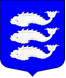 Местная администрация внутригородского муниципального образованияСАНКТ-ПЕТЕРБУРГАмуниципальный округ Васильевский______________________________________________________________________________ПОСТАНОВЛЕНИЕСанкт-Петербург                                        № 82                                   24 ноября 2022 годаО внесении изменений в постановление Местной администрации внутригородского муниципального образования Санкт-Петербурга муниципальный округ Васильевский от 29.09.2022 № 63 «Об утверждении ведомственных целевых программи планов непрограммных направлений деятельности внутригородского муниципальногообразования Санкт-Петербурга муниципальный округ Васильевский на 2023 год»В соответствии с Бюджетным кодексом Российской Федерации, Федеральным законом «Об общих принципах организации местного самоуправления в Российской Федерации» от 06.10.2003 №131-ФЗ, Законом Санкт-Петербурга «Об организации местного самоуправления в Санкт-Петербурге» от 23.09.2009  № 420-79, Уставом внутригородского муниципального образования Санкт-Петербурга муниципальный округ Васильевский, гл. 9 Положения о порядке составления проекта бюджета внутригородского муниципального образования Санкт-Петербурга муниципальный округ Васильевский», утвержденного постановлением Местной администрации внутригородского муниципального образования Санкт-Петербурга муниципальный округ Васильевский от 14.04.2022 № 33, Местная администрация внутригородского муниципального образования Санкт-Петербурга муниципальный округ ВасильевскийМестная администрация внутригородского муниципального образованияСАНКТ-ПЕТЕРБУРГАмуниципальный округ Васильевский______________________________________________________________________________ПОСТАНОВЛЕНИЕСанкт-Петербург                                        № 82                                   24 ноября 2022 годаО внесении изменений в постановление Местной администрации внутригородского муниципального образования Санкт-Петербурга муниципальный округ Васильевский от 29.09.2022 № 63 «Об утверждении ведомственных целевых программи планов непрограммных направлений деятельности внутригородского муниципальногообразования Санкт-Петербурга муниципальный округ Васильевский на 2023 год»В соответствии с Бюджетным кодексом Российской Федерации, Федеральным законом «Об общих принципах организации местного самоуправления в Российской Федерации» от 06.10.2003 №131-ФЗ, Законом Санкт-Петербурга «Об организации местного самоуправления в Санкт-Петербурге» от 23.09.2009  № 420-79, Уставом внутригородского муниципального образования Санкт-Петербурга муниципальный округ Васильевский, гл. 9 Положения о порядке составления проекта бюджета внутригородского муниципального образования Санкт-Петербурга муниципальный округ Васильевский», утвержденного постановлением Местной администрации внутригородского муниципального образования Санкт-Петербурга муниципальный округ Васильевский от 14.04.2022 № 33, Местная администрация внутригородского муниципального образования Санкт-Петербурга муниципальный округ ВасильевскийМестная администрация внутригородского муниципального образованияСАНКТ-ПЕТЕРБУРГАмуниципальный округ Васильевский______________________________________________________________________________ПОСТАНОВЛЕНИЕСанкт-Петербург                                        № 82                                   24 ноября 2022 годаО внесении изменений в постановление Местной администрации внутригородского муниципального образования Санкт-Петербурга муниципальный округ Васильевский от 29.09.2022 № 63 «Об утверждении ведомственных целевых программи планов непрограммных направлений деятельности внутригородского муниципальногообразования Санкт-Петербурга муниципальный округ Васильевский на 2023 год»В соответствии с Бюджетным кодексом Российской Федерации, Федеральным законом «Об общих принципах организации местного самоуправления в Российской Федерации» от 06.10.2003 №131-ФЗ, Законом Санкт-Петербурга «Об организации местного самоуправления в Санкт-Петербурге» от 23.09.2009  № 420-79, Уставом внутригородского муниципального образования Санкт-Петербурга муниципальный округ Васильевский, гл. 9 Положения о порядке составления проекта бюджета внутригородского муниципального образования Санкт-Петербурга муниципальный округ Васильевский», утвержденного постановлением Местной администрации внутригородского муниципального образования Санкт-Петербурга муниципальный округ Васильевский от 14.04.2022 № 33, Местная администрация внутригородского муниципального образования Санкт-Петербурга муниципальный округ ВасильевскийПОСТАНОВЛЯЕТ:ПОСТАНОВЛЯЕТ:ПОСТАНОВЛЯЕТ:Внести изменения в ведомственную целевую программу внутригородского муниципального образования Санкт-Петербурга муниципальный округ Васильевский «Благоустройство территорий муниципального образования» на 2023 год, утвержденную  Постановлением Местной администрации от 29.09.2022 № 63, изложив Приложение № 5 в новой редакции, согласно Приложению № 1 к настоящему постановлению.Настоящее постановление вступает в силу с момента его издания.Контроль исполнения настоящего постановления оставляю за собой.Внести изменения в ведомственную целевую программу внутригородского муниципального образования Санкт-Петербурга муниципальный округ Васильевский «Благоустройство территорий муниципального образования» на 2023 год, утвержденную  Постановлением Местной администрации от 29.09.2022 № 63, изложив Приложение № 5 в новой редакции, согласно Приложению № 1 к настоящему постановлению.Настоящее постановление вступает в силу с момента его издания.Контроль исполнения настоящего постановления оставляю за собой.Внести изменения в ведомственную целевую программу внутригородского муниципального образования Санкт-Петербурга муниципальный округ Васильевский «Благоустройство территорий муниципального образования» на 2023 год, утвержденную  Постановлением Местной администрации от 29.09.2022 № 63, изложив Приложение № 5 в новой редакции, согласно Приложению № 1 к настоящему постановлению.Настоящее постановление вступает в силу с момента его издания.Контроль исполнения настоящего постановления оставляю за собой.Зам. главы Местной администрации МО Васильевский                                                                  И.Л. БирюкПриложение № 1к постановлению Местной администрации внутригородского муниципального образования Санкт-Петербурга муниципальный округ Васильевский от 24.11.2022 №82«СОГЛАСОВАНО»Глава МО ВасильевскийИ.С. Фигурин__________________                 24 ноября 2022 года«УТВЕРЖДАЮ»И.о. Главы Местной администрации МО ВасильевскийИ.Л. Бирюк________________                 24 ноября 2022 годаПроект ведомственной целевой программыПроект ведомственной целевой программыПроект ведомственной целевой программывнутригородского муниципального образования Санкт-Петербурга муниципальный округ Васильевский «Благоустройство территорий муниципального образования»  на 2023 годвнутригородского муниципального образования Санкт-Петербурга муниципальный округ Васильевский «Благоустройство территорий муниципального образования»  на 2023 годвнутригородского муниципального образования Санкт-Петербурга муниципальный округ Васильевский «Благоустройство территорий муниципального образования»  на 2023 годПаспорт программыПаспорт программыПаспорт программы1. Наименование     программы «Благоустройство территорий муниципального образования»  (далее по тексту – программа).«Благоустройство территорий муниципального образования»  (далее по тексту – программа).1. Наименование     программы «Благоустройство территорий муниципального образования»  (далее по тексту – программа).«Благоустройство территорий муниципального образования»  (далее по тексту – программа).2. Основание для разработки программы Федеральный закон от 06.11.2003 г. № 131-ФЗ «Об общих принципах организации местного самоуправления в Российской Федерации», Закон Санкт-Петербурга «Об организации местного самоуправлении в Санкт-Петербурге» № 420-79 от 23.09.2009г., Устав МО Васильевский, Положение о реализации вопроса местного значения по осуществлению благоустройства территории внутригородского муниципального образования Санкт-Петербурга муниципальный округ Васильевский, утвержденное Постановлением местной администрации МО Васильевский от 30.09.2015 г. № 98.Федеральный закон от 06.11.2003 г. № 131-ФЗ «Об общих принципах организации местного самоуправления в Российской Федерации», Закон Санкт-Петербурга «Об организации местного самоуправлении в Санкт-Петербурге» № 420-79 от 23.09.2009г., Устав МО Васильевский, Положение о реализации вопроса местного значения по осуществлению благоустройства территории внутригородского муниципального образования Санкт-Петербурга муниципальный округ Васильевский, утвержденное Постановлением местной администрации МО Васильевский от 30.09.2015 г. № 98.3. Реализуемый вопрос местного значенияОсуществление благоустройства территории муниципального образования.Осуществление благоустройства территории муниципального образования.4. Разработчик программыМуниципальное казенное учреждение «Служба по благоустройству» внутригородского муниципального образования Санкт-Петербурга муниципальный округ Васильевский (далее – МКУ «Служба по благоустройству»).Муниципальное казенное учреждение «Служба по благоустройству» внутригородского муниципального образования Санкт-Петербурга муниципальный округ Васильевский (далее – МКУ «Служба по благоустройству»).5. Исполнители программы МКУ «Служба по благоустройству»; организации, привлекаемые по результатам конкурентных закупок, проводимых в рамках федерального закона от 05.04.2013 № 44-ФЗ «О контрактной системе в сфере закупок товаров, работ, услуг для обеспечения государственных и муниципальных нужд».МКУ «Служба по благоустройству»; организации, привлекаемые по результатам конкурентных закупок, проводимых в рамках федерального закона от 05.04.2013 № 44-ФЗ «О контрактной системе в сфере закупок товаров, работ, услуг для обеспечения государственных и муниципальных нужд».6. Цели и задачи программыЦель – создание комплекса мероприятий по улучшению благоустройства придомовых и внутридворовых территорий.Цель – создание комплекса мероприятий по улучшению благоустройства придомовых и внутридворовых территорий.6. Цели и задачи программыОсновные задачи:Основные задачи:6. Цели и задачи программы- создание благоприятных условий для проживания жителей МО Васильевский;- создание благоприятных условий для проживания жителей МО Васильевский;6. Цели и задачи программы- сохранение зеленых насаждений;- сохранение зеленых насаждений;6. Цели и задачи программы- улучшение качества внутри дворовых проездов и проходов с целью уменьшения травматизма населения;- улучшение качества внутри дворовых проездов и проходов с целью уменьшения травматизма населения;6. Цели и задачи программы- обеспечение населения физкультурно-оздоровительными, спортивно-техническими, детскими игровыми комплексами;- обеспечение населения физкультурно-оздоровительными, спортивно-техническими, детскими игровыми комплексами;6. Цели и задачи программы- улучшение санитарного состояния придомовых и внутри дворовых территорий;- улучшение санитарного состояния придомовых и внутри дворовых территорий;6. Цели и задачи программы- улучшение экологического состояния территории. Продвижение к устойчивому развитию на местном уровне благоприятной окружающей среды путем благоустройства территории округа;                          - улучшение экологического состояния территории. Продвижение к устойчивому развитию на местном уровне благоприятной окружающей среды путем благоустройства территории округа;                          6. Цели и задачи программы-замена песка в песочницах (в период май-октябрь) для поддержания благоприятной санитарно-эпидемиологической обстановки на территории муниципального образования;-замена песка в песочницах (в период май-октябрь) для поддержания благоприятной санитарно-эпидемиологической обстановки на территории муниципального образования;6. Цели и задачи программы-ухоженные газоны;-ухоженные газоны;6. Цели и задачи программы-забота о населении и будущем поколении муниципального образования.-забота о населении и будущем поколении муниципального образования.7. Механизм реализации программыМеханизм реализации программы заключается в проведении общественных обсуждений мероприятий, анализа статистических данных, подготовке документов необходимых для проектирования и проведения согласительно - разрешительных процедур, а также конкурсных процедур по определению подрядной организации, подписанию с ней муниципального контракта, для выполнения строительных и землеустроительных работ, установки элементов благоустройства. Прием выполненных работ в соответствии Программой. Передача объектов благоустройства в эксплуатацию. Программа реализуется в 2023 календарном году. Сроки реализации отдельных мероприятий программы определяются согласно приложениям № 1 – № 3.Механизм реализации программы заключается в проведении общественных обсуждений мероприятий, анализа статистических данных, подготовке документов необходимых для проектирования и проведения согласительно - разрешительных процедур, а также конкурсных процедур по определению подрядной организации, подписанию с ней муниципального контракта, для выполнения строительных и землеустроительных работ, установки элементов благоустройства. Прием выполненных работ в соответствии Программой. Передача объектов благоустройства в эксплуатацию. Программа реализуется в 2023 календарном году. Сроки реализации отдельных мероприятий программы определяются согласно приложениям № 1 – № 3.7. Механизм реализации программыМеханизм реализации программы заключается в проведении общественных обсуждений мероприятий, анализа статистических данных, подготовке документов необходимых для проектирования и проведения согласительно - разрешительных процедур, а также конкурсных процедур по определению подрядной организации, подписанию с ней муниципального контракта, для выполнения строительных и землеустроительных работ, установки элементов благоустройства. Прием выполненных работ в соответствии Программой. Передача объектов благоустройства в эксплуатацию. Программа реализуется в 2023 календарном году. Сроки реализации отдельных мероприятий программы определяются согласно приложениям № 1 – № 3.Механизм реализации программы заключается в проведении общественных обсуждений мероприятий, анализа статистических данных, подготовке документов необходимых для проектирования и проведения согласительно - разрешительных процедур, а также конкурсных процедур по определению подрядной организации, подписанию с ней муниципального контракта, для выполнения строительных и землеустроительных работ, установки элементов благоустройства. Прием выполненных работ в соответствии Программой. Передача объектов благоустройства в эксплуатацию. Программа реализуется в 2023 календарном году. Сроки реализации отдельных мероприятий программы определяются согласно приложениям № 1 – № 3.8. Источники финансирования программыПрограмма реализуется за счет средств бюджета МО Васильевский и бюджета Санкт-ПетербургаПрограмма реализуется за счет средств бюджета МО Васильевский и бюджета Санкт-Петербурга9. Объем финансирования программы15 356,4 тыс. рублей пятнадцать миллионов триста пятьдесят шесть тысяч четыреста рублей 00 копеек) в том числе за счет бюджета муниципального образования 12 440,7 тыс. рублей (пятнадцать миллионов четыреста сорок тысяч семьсот рублей 00 копеек), за счет бюджета Санкт-Петербурга 2 915,7 тыс. руб. (два миллиона девятьсот пятнадцать тысяч семьсот рублей 00 копеек)15 356,4 тыс. рублей пятнадцать миллионов триста пятьдесят шесть тысяч четыреста рублей 00 копеек) в том числе за счет бюджета муниципального образования 12 440,7 тыс. рублей (пятнадцать миллионов четыреста сорок тысяч семьсот рублей 00 копеек), за счет бюджета Санкт-Петербурга 2 915,7 тыс. руб. (два миллиона девятьсот пятнадцать тысяч семьсот рублей 00 копеек)10. Ожидаемые результаты от реализации программыРеализация мероприятий, предусмотренных программой, позволит осуществить:                                                                                                                                                          Реализация мероприятий, предусмотренных программой, позволит осуществить:                                                                                                                                                          10. Ожидаемые результаты от реализации программы -создание условий, обеспечивающих комфортные условия для работы и отдыха населения на территории муниципального образования МО Васильевский;                  -создание условий, обеспечивающих комфортные условия для работы и отдыха населения на территории муниципального образования МО Васильевский;                 10. Ожидаемые результаты от реализации программы-воспитание любви и уважения жителей к своему городу, соблюдение чистоты и порядка на территории муниципального образования;  -воспитание любви и уважения жителей к своему городу, соблюдение чистоты и порядка на территории муниципального образования;  10. Ожидаемые результаты от реализации программы-привлечение жителей к участию в решении проблем благоустройства; -привлечение жителей к участию в решении проблем благоустройства; 10. Ожидаемые результаты от реализации программы-улучшенный вид газонов, недопущение парковки на газонах автотранспорта.-улучшенный вид газонов, недопущение парковки на газонах автотранспорта.11. Контроль за исполнением программыКонтроль за исполнением программы осуществляется Местной администрацией внутригородского муниципального образования Санкт-Петербурга муниципальный округ ВасильевскийКонтроль за исполнением программы осуществляется Местной администрацией внутригородского муниципального образования Санкт-Петербурга муниципальный округ ВасильевскийПеречень адресных программПеречень адресных программ1Адресная по организации благоустройства на территориях, не относящихся к территориям зеленых насаждений в соответствии с законом Санкт-Петербурга  на территории МО Васильевский на  2023 год2Адресная программа по осуществлению работ в сфере озеленения на территориях, относящихся к территориям зеленых насаждений в соответствии с законом Санкт-Петербурга  на территории МО Васильевский на  2023 год3Адресная программа по осуществлению работ в сфере озеленения и организацию благоустройства территорий муниципального образования по адресу:  сквер б/н на пересечении Малого пр. В.О. и 4-й линии В.О. на 2023 годСвод адресных программ по благоустройству на территории МО Васильевский на 2023 год по видам работ, услуг и объектов Свод адресных программ по благоустройству на территории МО Васильевский на 2023 год по видам работ, услуг и объектов Свод адресных программ по благоустройству на территории МО Васильевский на 2023 год по видам работ, услуг и объектов Свод адресных программ по благоустройству на территории МО Васильевский на 2023 год по видам работ, услуг и объектов Свод адресных программ по благоустройству на территории МО Васильевский на 2023 год по видам работ, услуг и объектов Свод адресных программ по благоустройству на территории МО Васильевский на 2023 год по видам работ, услуг и объектов Свод адресных программ по благоустройству на территории МО Васильевский на 2023 год по видам работ, услуг и объектов Наименование расходовАДРЕСАкол-во Срок исполненияЗа счет средств бюджета Санкт-Петербурга, тыс. руб.За счет средств бюджета муниципального образования, тыс. руб.Общая сумма,      в тыс. руб.2 915,7011 068,415 356,4Организация благоустройства территории муниципального образования в соответствии с законодательством в сфере благоустройстваОрганизация благоустройства территории муниципального образования в соответствии с законодательством в сфере благоустройстваОрганизация благоустройства территории муниципального образования в соответствии с законодательством в сфере благоустройстваОрганизация благоустройства территории муниципального образования в соответствии с законодательством в сфере благоустройства0,002 079,92 079,9Содержание внутриквартальных территорий в части обеспечения ремонта покрытий, расположенных на внутриквартальных территориях, и проведения санитарных рубок (в том числе удаление аварийных, больных деревьев и кустарников) на территориях, не относящихся к территориям зеленых насаждений в соответствии с законом Санкт-ПетербургаСодержание внутриквартальных территорий в части обеспечения ремонта покрытий, расположенных на внутриквартальных территориях, и проведения санитарных рубок (в том числе удаление аварийных, больных деревьев и кустарников) на территориях, не относящихся к территориям зеленых насаждений в соответствии с законом Санкт-ПетербургаСодержание внутриквартальных территорий в части обеспечения ремонта покрытий, расположенных на внутриквартальных территориях, и проведения санитарных рубок (в том числе удаление аварийных, больных деревьев и кустарников) на территориях, не относящихся к территориям зеленых насаждений в соответствии с законом Санкт-ПетербургаСодержание внутриквартальных территорий в части обеспечения ремонта покрытий, расположенных на внутриквартальных территориях, и проведения санитарных рубок (в том числе удаление аварийных, больных деревьев и кустарников) на территориях, не относящихся к территориям зеленых насаждений в соответствии с законом Санкт-Петербурга0,001 431,51 431,5Прочие работы и услуги Прочие работы и услуги Прочие работы и услуги Прочие работы и услуги 0,00656,8656,8Бекетовская ул.10,0051,551,59-я линия В.О., д. 4410,00392,2392,2Малый пр. В.О., д 54/410,00179,4179,4 наб. Макарова д. 34  10,0033,733,7 13-я линия В. О.  д. 46  10,0033,70,0 1-я линия В.О. д. 46 10,0033,70,07-я линия В.О. д. 72 и д. 74 10,0033,70,0 2-я линия В.О. д. 59/2  10,0033,70,0Ремонт асфальтобетона картами площадью до  25м (Приложение 1)внутридворовые территории12-4 квартал0,00596,5596,5Удаление аварийных, больных деревьев и кустарников) на территориях, не относящихся к территориям зеленых насаждений в соответствии с законом Санкт-Петербурга (Приложение 1)внутридворовые территории92-4 квартал0,00178,2178,2Обеспечение проектирования благоустройства при размещении элементов благоустройстваОбеспечение проектирования благоустройства при размещении элементов благоустройстваОбеспечение проектирования благоустройства при размещении элементов благоустройстваОбеспечение проектирования благоустройства при размещении элементов благоустройства0,00150,0150,0Услуги по разработке паспортов отходов (Приложение 1)Территория МО Васильевский11-4 квартал0,0040,040,0Технадзор (Приложение 1)Территория МО Васильевский12-4 квартал0,0050,050,0Расчет смет для бюджета 2023 г. (Приложение 1)Территория МО Васильевский12-4 квартал0,0060,060,0Размещение, содержание, включая ремонт, ограждений декоративных, ограждений газонных, полусфер, надолбов, приствольных решеток, устройств для вертикального озеленения и цветочного оформления, навесов, беседок, уличной мебели, урн, элементов озеленения, информационных щитов и стендов, планировочного устройства, за исключением велосипедных дорожек; размещение покрытий, в том числе предназначенных для кратковременного и длительного хранения индивидуального автотранспорта, на внутриквар-тальных территорияхРазмещение, содержание, включая ремонт, ограждений декоративных, ограждений газонных, полусфер, надолбов, приствольных решеток, устройств для вертикального озеленения и цветочного оформления, навесов, беседок, уличной мебели, урн, элементов озеленения, информационных щитов и стендов, планировочного устройства, за исключением велосипедных дорожек; размещение покрытий, в том числе предназначенных для кратковременного и длительного хранения индивидуального автотранспорта, на внутриквар-тальных территорияхРазмещение, содержание, включая ремонт, ограждений декоративных, ограждений газонных, полусфер, надолбов, приствольных решеток, устройств для вертикального озеленения и цветочного оформления, навесов, беседок, уличной мебели, урн, элементов озеленения, информационных щитов и стендов, планировочного устройства, за исключением велосипедных дорожек; размещение покрытий, в том числе предназначенных для кратковременного и длительного хранения индивидуального автотранспорта, на внутриквар-тальных территорияхРазмещение, содержание, включая ремонт, ограждений декоративных, ограждений газонных, полусфер, надолбов, приствольных решеток, устройств для вертикального озеленения и цветочного оформления, навесов, беседок, уличной мебели, урн, элементов озеленения, информационных щитов и стендов, планировочного устройства, за исключением велосипедных дорожек; размещение покрытий, в том числе предназначенных для кратковременного и длительного хранения индивидуального автотранспорта, на внутриквар-тальных территориях0,00498,4498,4Работы , услуги по содержанию имуществаРаботы , услуги по содержанию имуществаРаботы , услуги по содержанию имуществаРаботы , услуги по содержанию имущества0,0022,522,5Расстановка, содержание и ремонт малых архитектурных форм (Приложение 1)Территория МО Васильевский12-4 квартал0,0022,522,5Прочие работы и услуги 134,9Ремонт газона (Приложение 1)0,00134,9134,9Увеличение стоимости прочих материальных запасов (материалов)Увеличение стоимости прочих материальных запасов (материалов)Увеличение стоимости прочих материальных запасов (материалов)Увеличение стоимости прочих материальных запасов (материалов)0,00100,0100,0Материалы для ремонта газонных огражденийТерритория МО Васильевский0,00100,0100,0Увеличение стоимости основных средствУвеличение стоимости основных средствУвеличение стоимости основных средствУвеличение стоимости основных средств0,00241,0241,0Установка ограждения (Приложение 1) Территория МО Васильевский12-4 квартал0,00205,9205,9Компенсационное озеленение на внутриквартальных территориях (Приложение 1)12-4 квартал0,0035,135,1Осуществление работ в сфере озеленения на территории муниципального образованияОсуществление работ в сфере озеленения на территории муниципального образованияОсуществление работ в сфере озеленения на территории муниципального образованияОсуществление работ в сфере озеленения на территории муниципального образования0,008 988,58 988,5Содержание, в том числе уборка, территорий зеленых насаждений общего пользования местного значения (включая расположенных на них элементов благоустройства), защиту зеленых насаждений на указанных территорияхСодержание, в том числе уборка, территорий зеленых насаждений общего пользования местного значения (включая расположенных на них элементов благоустройства), защиту зеленых насаждений на указанных территорияхСодержание, в том числе уборка, территорий зеленых насаждений общего пользования местного значения (включая расположенных на них элементов благоустройства), защиту зеленых насаждений на указанных территорияхСодержание, в том числе уборка, территорий зеленых насаждений общего пользования местного значения (включая расположенных на них элементов благоустройства), защиту зеленых насаждений на указанных территориях0,004 197,44 197,4Работы , услуги по содержанию имуществаРаботы , услуги по содержанию имуществаРаботы , услуги по содержанию имуществаРаботы , услуги по содержанию имущества0,001 800,01 800,0Уборка зимняя, площадь м2                           (Приложение 2)71 адрес711-4 квартал0,00818,5818,5Уборка летняя, площадь м2                               (Приложение 2)71 адрес711-4 квартал0,00981,5981,5Прочие работы и услуги Прочие работы и услуги Прочие работы и услуги Прочие работы и услуги 0,002 397,42 397,4Уход за газонами, кустарниками, деревьями, вьющимися, цветниками, вазонами, (Приложение 2)по 71 адресу712-4 квартал0,002 397,42 397,4Организация работ по компенсационному озеленению в отношении территорий зеленых насаждений общего пользования местного значения, осуществляемому в соответствии с законом Санкт-ПетербургаОрганизация работ по компенсационному озеленению в отношении территорий зеленых насаждений общего пользования местного значения, осуществляемому в соответствии с законом Санкт-ПетербургаОрганизация работ по компенсационному озеленению в отношении территорий зеленых насаждений общего пользования местного значения, осуществляемому в соответствии с законом Санкт-ПетербургаОрганизация работ по компенсационному озеленению в отношении территорий зеленых насаждений общего пользования местного значения, осуществляемому в соответствии с законом Санкт-Петербурга0,0079,179,1Увеличение стоимости основных средствУвеличение стоимости основных средствУвеличение стоимости основных средствУвеличение стоимости основных средств0,0079,179,1Организация работ по компенсационному озеленению (посадка деревьев) (Приложение 2)2-4 квартал0,0079,179,1Создание (размещение), переустройство, восстановление и ремонт объектов зеленых насаждений, расположенных на территориях зеленых насаждений общего пользования местного значенияСоздание (размещение), переустройство, восстановление и ремонт объектов зеленых насаждений, расположенных на территориях зеленых насаждений общего пользования местного значенияСоздание (размещение), переустройство, восстановление и ремонт объектов зеленых насаждений, расположенных на территориях зеленых насаждений общего пользования местного значенияСоздание (размещение), переустройство, восстановление и ремонт объектов зеленых насаждений, расположенных на территориях зеленых насаждений общего пользования местного значения0,004 712,04 712,0Работы , услуги по содержанию имуществаРаботы , услуги по содержанию имуществаРаботы , услуги по содержанию имуществаРаботы , услуги по содержанию имущества0,002 340,42 340,4Ремонт детского игрового и спортивного оборудования, резинового покрытия, демонтаж оборудования (Приложение 2)2-4 квартал0,002 340,42 340,4Прочие работы и услуги Территория МО Васильевский2-4 квартал0,001 365,01 365,0Проведение санитарных рубок (снос зеленых насаждений) (Приложение 2)102-4 квартал0,00367,0367,0Текущий ремонт покрытий  (Приложение 2)12-4 квартал0,00217,8217,8Услуги по разработке паспортов отходов  (Приложение 2)Территория МО Васильевский12-4 квартал0,0020,020,0Технадзор  (Приложение 2)Территория МО Васильевский12-4 квартал0,0050,050,0Расчет смет для бюджета 2023 г. (Приложение 2)Территория МО Васильевский12-4 квартал0,0060,060,0Демонтаж и ремонт газонных ограждений (Приложение 2)22-4 квартал0,0018,818,8Ремонт и демонтаж МАФ (Приложение 2)142-4 квартал0,00125,4125,4Завоз песка в песочницы детских игровых площадок по 2 раза  в сезон, м3 (Приложение 2)282-3 квартал0,00288,3288,3Ремонт газона (Приложение 2)22-3 квартал0,00217,7217,7Увеличение стоимости основных средствУвеличение стоимости основных средствУвеличение стоимости основных средствУвеличение стоимости основных средств0,00900,2900,2Посадка кустарников в группы (Приложение 2)22-4 квартал0,00105,1105,1Посадка кустарников в живую изгородь (Приложение 2) 12-4 квартал0,00276,7276,7Установка газонных ограждений (Приложение 2)22-4 квартал0,00274,9274,9Установка детского игрового оборудования и информационных щитов шт.  (Приложение 2)12-4 квартал0,00209,50209,5Установка малых архитектурных форм (Приложение 2)12-4 квартал0,0034,0034,0Увеличение стоимости материальных запасов (материалов)0,00106,4106,4Посадка однолетников в альпинарий (Приложение 2)12-3 квартал0,008,08,0Материалы и комплектующие для ремонта ДИО, МАФ и газонных ограждений (Приложение 2)0,0098,498,4Осуществление работ в сфере озеленения и организация благоустройства территорий муниципального образования по адресу:  сквер б/н на пересечении Малого пр. В.О. и 4-й линии В.О. на 2023 Осуществление работ в сфере озеленения и организация благоустройства территорий муниципального образования по адресу:  сквер б/н на пересечении Малого пр. В.О. и 4-й линии В.О. на 2023 Осуществление работ в сфере озеленения и организация благоустройства территорий муниципального образования по адресу:  сквер б/н на пересечении Малого пр. В.О. и 4-й линии В.О. на 2023 Осуществление работ в сфере озеленения и организация благоустройства территорий муниципального образования по адресу:  сквер б/н на пересечении Малого пр. В.О. и 4-й линии В.О. на 2023 2 915,701 372,304 288,00Организация благоустройства территорий муниципального образования по адресу: сквер б/н на пересечении Малого пр. В.О. и 4-й линии В.О.Организация благоустройства территорий муниципального образования по адресу: сквер б/н на пересечении Малого пр. В.О. и 4-й линии В.О.Организация благоустройства территорий муниципального образования по адресу: сквер б/н на пересечении Малого пр. В.О. и 4-й линии В.О.Организация благоустройства территорий муниципального образования по адресу: сквер б/н на пересечении Малого пр. В.О. и 4-й линии В.О.1 094,1514,91 609,0Закупка товаров, работ и услуг для обеспечения государственных (муниципальных) нуждЗакупка товаров, работ и услуг для обеспечения государственных (муниципальных) нуждЗакупка товаров, работ и услуг для обеспечения государственных (муниципальных) нуждЗакупка товаров, работ и услуг для обеспечения государственных (муниципальных) нужд1 094,1514,91 609,0Иные закупки товаров, работ и услуг для обеспечения государственных (муниципальных) нуждИные закупки товаров, работ и услуг для обеспечения государственных (муниципальных) нуждИные закупки товаров, работ и услуг для обеспечения государственных (муниципальных) нуждИные закупки товаров, работ и услуг для обеспечения государственных (муниципальных) нужд1 094,1514,91 609,0Прочие работы и услуги Прочие работы и услуги Прочие работы и услуги Прочие работы и услуги 67,70,067,7Реализация проекта "Формирование комфортной городской среды" (демонтажные работы)сквер б/н на пересечении Малого пр. В.О. и 4-й линии В.О. (№6-8-54)12-4 квартал67,70,067,7Увеличение стоимости основных средствУвеличение стоимости основных средствУвеличение стоимости основных средствУвеличение стоимости основных средств1 026,4514,91 541,3Реализация проекта "Формирование комфортной городской среды" (устройство, установка)сквер б/н на пересечении Малого пр. В.О. и 4-й линии В.О. (№6-8-54)12-4 квартал1 026,4514,91 541,3Осуществление работ в сфере озеленения территорий муниципального образования по адресу: сквер б/н на пересечении Малого пр. В.О. и 4-й линии В.О.Осуществление работ в сфере озеленения территорий муниципального образования по адресу: сквер б/н на пересечении Малого пр. В.О. и 4-й линии В.О.Осуществление работ в сфере озеленения территорий муниципального образования по адресу: сквер б/н на пересечении Малого пр. В.О. и 4-й линии В.О.Осуществление работ в сфере озеленения территорий муниципального образования по адресу: сквер б/н на пересечении Малого пр. В.О. и 4-й линии В.О.1 821,6857,42 679,0Закупка товаров, работ и услуг для обеспечения государственных (муниципальных) нужд1 821,6857,42 679,0Иные закупки товаров, работ и услуг для обеспечения государственных (муниципальных) нужд1 821,6857,42 679,0Прочие работы и услуги 698,0166,4864,4Реализация проекта "Формирование комфортной городской среды" (демонтажные работы)сквер б/н на пересечении Малого пр. В.О. и 4-й линии В.О. (№6-8-54)12-4 квартал698,0166,4864,4Увеличение стоимости основных средствУвеличение стоимости основных средствУвеличение стоимости основных средствУвеличение стоимости основных средств1 123,6691,01 814,6Реализация проекта "Формирование комфортной городской среды" (устройство, установка)сквер б/н на пересечении Малого пр. В.О. и 4-й линии В.О. (№6-8-54)12-4 квартал1 123,6691,01 814,6Итого:Итого:Итого:Итого:2 915,7012 440,715 356,4Приложение №1 к программеПриложение №1 к программеПриложение №1 к программеПриложение №1 к программеПриложение №1 к программеПриложение №1 к программеПриложение №1 к программеАДРЕСНАЯ ПРОГРАММААДРЕСНАЯ ПРОГРАММААДРЕСНАЯ ПРОГРАММААДРЕСНАЯ ПРОГРАММААДРЕСНАЯ ПРОГРАММААДРЕСНАЯ ПРОГРАММААДРЕСНАЯ ПРОГРАММАпо организации благоустройства на территориях, не относящихся к территориям зеленых насаждений в соответствии с законом Санкт-Петербурга  на территории МО Васильевский на  2023 годпо организации благоустройства на территориях, не относящихся к территориям зеленых насаждений в соответствии с законом Санкт-Петербурга  на территории МО Васильевский на  2023 годпо организации благоустройства на территориях, не относящихся к территориям зеленых насаждений в соответствии с законом Санкт-Петербурга  на территории МО Васильевский на  2023 годпо организации благоустройства на территориях, не относящихся к территориям зеленых насаждений в соответствии с законом Санкт-Петербурга  на территории МО Васильевский на  2023 годпо организации благоустройства на территориях, не относящихся к территориям зеленых насаждений в соответствии с законом Санкт-Петербурга  на территории МО Васильевский на  2023 годпо организации благоустройства на территориях, не относящихся к территориям зеленых насаждений в соответствии с законом Санкт-Петербурга  на территории МО Васильевский на  2023 годпо организации благоустройства на территориях, не относящихся к территориям зеленых насаждений в соответствии с законом Санкт-Петербурга  на территории МО Васильевский на  2023 год№ п/пАдресНаименование вида работКол-воЕд. изм.Примечание№ п/пАдресНаименование вида работКол-воЕд. изм.ВсегоПримечание№ п/пАдресНаименование вида работКол-воЕд. изм.тыс. руб.Примечание1234567Раздел 1 -  Содержание внутриквартальных территорий в части обеспечения ремонта покрытий, расположенных на внутриквартальных территориях, и проведения санитарных рубок (в том числе удаление аварийных, больных деревьев и кустарников) на территориях, не относящихся к территориям зеленых насаждений в соответствии с законом Санкт-Петербурга  на территории МО Васильевский Раздел 1 -  Содержание внутриквартальных территорий в части обеспечения ремонта покрытий, расположенных на внутриквартальных территориях, и проведения санитарных рубок (в том числе удаление аварийных, больных деревьев и кустарников) на территориях, не относящихся к территориям зеленых насаждений в соответствии с законом Санкт-Петербурга  на территории МО Васильевский Раздел 1 -  Содержание внутриквартальных территорий в части обеспечения ремонта покрытий, расположенных на внутриквартальных территориях, и проведения санитарных рубок (в том числе удаление аварийных, больных деревьев и кустарников) на территориях, не относящихся к территориям зеленых насаждений в соответствии с законом Санкт-Петербурга  на территории МО Васильевский Раздел 1 -  Содержание внутриквартальных территорий в части обеспечения ремонта покрытий, расположенных на внутриквартальных территориях, и проведения санитарных рубок (в том числе удаление аварийных, больных деревьев и кустарников) на территориях, не относящихся к территориям зеленых насаждений в соответствии с законом Санкт-Петербурга  на территории МО Васильевский Раздел 1 -  Содержание внутриквартальных территорий в части обеспечения ремонта покрытий, расположенных на внутриквартальных территориях, и проведения санитарных рубок (в том числе удаление аварийных, больных деревьев и кустарников) на территориях, не относящихся к территориям зеленых насаждений в соответствии с законом Санкт-Петербурга  на территории МО Васильевский Раздел 1 -  Содержание внутриквартальных территорий в части обеспечения ремонта покрытий, расположенных на внутриквартальных территориях, и проведения санитарных рубок (в том числе удаление аварийных, больных деревьев и кустарников) на территориях, не относящихся к территориям зеленых насаждений в соответствии с законом Санкт-Петербурга  на территории МО Васильевский Раздел 1 -  Содержание внутриквартальных территорий в части обеспечения ремонта покрытий, расположенных на внутриквартальных территориях, и проведения санитарных рубок (в том числе удаление аварийных, больных деревьев и кустарников) на территориях, не относящихся к территориям зеленых насаждений в соответствии с законом Санкт-Петербурга  на территории МО Васильевский Раздел 1.1 - Текущий ремонтРаздел 1.1 - Текущий ремонтРаздел 1.1 - Текущий ремонтРаздел 1.1 - Текущий ремонтРаздел 1.1 - Текущий ремонтРаздел 1.1 - Текущий ремонтРаздел 1.1 - Текущий ремонт1Бекетовская ул.Ремонт а/б:Ремонт а/б:Ремонт а/б:51,51Бекетовская ул.Разборка асфальтобетонного покрытия30м251,51Бекетовская ул.Устройство а/б30м251,51Бекетовская ул.Регулировка колодцев2шт.51,529-я линия В.О., д. 44Ремонт а/б:Ремонт а/б:Ремонт а/б:392,229-я линия В.О., д. 44Разборка асфальтобетонного покрытия168м2392,229-я линия В.О., д. 44Устройство а/б168м2392,229-я линия В.О., д. 44Регулировка колодцев3шт.392,23Малый пр. В.О., д 54/4Ремонт а/б:Ремонт а/б:Ремонт а/б:179,43Малый пр. В.О., д 54/4Разборка асфальтобетонного покрытия70м2179,43Малый пр. В.О., д 54/4Устройство а/б70м2179,43Малый пр. В.О., д 54/4Регулировка колодцев8шт.179,44 наб. Макарова д. 34  Разборка асфальтобетонного покрытия3м233,7вдоль бортового камня4 наб. Макарова д. 34  Устройство а/б3м233,75 13-я линия В. О.  д. 46  Разборка асфальтобетонного покрытия1,5м233,7вдоль бортового камня5 13-я линия В. О.  д. 46  Устройство а/б1,5м233,76 1-я линия В.О. д. 46 Разборка асфальтобетонного покрытия1,5м233,7вдоль бортового камня6 1-я линия В.О. д. 46 Устройство а/б1,5м233,777-я линия В.О. д. 72 и д. 74 Разборка асфальтобетонного покрытия1,5м233,7вдоль бортового камня77-я линия В.О. д. 72 и д. 74 Устройство а/б1,5м233,78 2-я линия В.О. д. 59/2  Разборка асфальтобетонного покрытия1,5м233,7вдоль бортового камня8 2-я линия В.О. д. 59/2  Устройство а/б1,5м233,7Итого по разделу 1.1:Итого по разделу 1.1:Итого по разделу 1.1:Итого по разделу 1.1:Итого по разделу 1.1:656,8Раздел 1.2- Ремонт асфальтобетона картамиРаздел 1.2- Ремонт асфальтобетона картамиРаздел 1.2- Ремонт асфальтобетона картамиРаздел 1.2- Ремонт асфальтобетона картамиРаздел 1.2- Ремонт асфальтобетона картамиРаздел 1.2- Ремонт асфальтобетона картамиРаздел 1.2- Ремонт асфальтобетона картами1Внутридворовые и внутриквартальные территории, расположенные в границах внутригородского муниципального образования Санкт-Петербурга муниципальный округ ВасильевскийРемонт (восстановление) асфальтобетонного покрытия картами площадью до 25 м2 596,5Бекетовская ул. (75м2), Беринга д. 23 корп. 1(35м2), ул.Беринга д. 27, д. 25 (103м2)1Внутридворовые и внутриквартальные территории, расположенные в границах внутригородского муниципального образования Санкт-Петербурга муниципальный округ ВасильевскийРемонт асфальтобетонного покрытия однослойного толщиной 80 мм площадью ремонта до 25 м2214м2596,5Бекетовская ул. (75м2), Беринга д. 23 корп. 1(35м2), ул.Беринга д. 27, д. 25 (103м2)Итого по разделу 1.2:Итого по разделу 1.2:Итого по разделу 1.2:Итого по разделу 1.2:Итого по разделу 1.2:596,5Раздел 1.3- Удаление аварийных, больных деревьев и кустарниковРаздел 1.3- Удаление аварийных, больных деревьев и кустарниковРаздел 1.3- Удаление аварийных, больных деревьев и кустарниковРаздел 1.3- Удаление аварийных, больных деревьев и кустарниковРаздел 1.3- Удаление аварийных, больных деревьев и кустарниковРаздел 1.3- Удаление аварийных, больных деревьев и кустарниковРаздел 1.3- Удаление аварийных, больных деревьев и кустарников12 линия В.О. у д. 49Сирень венгерская d=3   18(лет)1шт.28,2Снос. Неудовлетворительное, 100 % сушь214 линия В.О., д.97Ива шаровидн 4-х ств d=18-201шт.28,2Снос. Неудовлетворительное, 100 % сушь214 линия В.О., д.97Спирея серая d=3 св5лет1шт.28,2Удовлетворительное. Санитарная прочистка34 линия В.О., д.37Липа мелколистная d=241шт.28,2Удовлетворительное. Поднятие кроны413 линия В.О. д.58-60Ива козья d=101шт.28,2Снос. Неудовлетворительное, 100 % сушь517 линия В.О., д.42Ясень обыкновенный d=201шт.28,2Снос. Неудовлетворительное, 100 % сушь617 линия В.О., д.40Жимолость татарская d=3 св10лет2шт.28,2Снос. Неудовлетворительное, 100 % сушь7Средний пр. В.О., д.51Рябина обыкновенная d=241шт.28,2Удовлетворительное. Санитарная прочистка7Средний пр. В.О., д.51Рябина обыкновенная d=241шт.28,2Снос. Неудовлетворительное, 100 % сушь8На территории МО Васильевский150,0Итого по разделу 1.3:Итого по разделу 1.3:Итого по разделу 1.3:Итого по разделу 1.3:Итого по разделу 1.3:178,2Итого по разделу 1:Итого по разделу 1:Итого по разделу 1:Итого по разделу 1:Итого по разделу 1:1 431,5Раздел 2 - Обеспечение проектирования благоустройства при размещении элементов благоустройства на внутридворовых территориях МО Васильевский Раздел 2 - Обеспечение проектирования благоустройства при размещении элементов благоустройства на внутридворовых территориях МО Васильевский Раздел 2 - Обеспечение проектирования благоустройства при размещении элементов благоустройства на внутридворовых территориях МО Васильевский Раздел 2 - Обеспечение проектирования благоустройства при размещении элементов благоустройства на внутридворовых территориях МО Васильевский Раздел 2 - Обеспечение проектирования благоустройства при размещении элементов благоустройства на внутридворовых территориях МО Васильевский Раздел 2 - Обеспечение проектирования благоустройства при размещении элементов благоустройства на внутридворовых территориях МО Васильевский Раздел 2 - Обеспечение проектирования благоустройства при размещении элементов благоустройства на внутридворовых территориях МО Васильевский 1Территория МО ВасильевскийУслуги по разработке паспортов отходов1усл.40,02Территория МО ВасильевскийТехнадзор1усл.50,03Территория МО ВасильевскийРасчет смет для бюджета 2023 г.1усл.60,0Итого по разделу 2:Итого по разделу 2:Итого по разделу 2:Итого по разделу 2:Итого по разделу 2:150,0Раздел 3 - Размещение, содержание, включая ремонт, ограждений декоративных, ограждений газонных, полусфер, надолбов, приствольных решеток, устройств для вертикального озеленения и цветочного оформления, навесов, беседок, уличной мебели, урн, элементов озеленения, информационных щитов и стендов, планировочного устройства, за исключением велосипедных дорожек; размещение покрытий, в том числе предназначенных для кратковременного и длительного хранения индивидуального автотранспорта, на внутриквартальных территориях  МО Васильевский Раздел 3 - Размещение, содержание, включая ремонт, ограждений декоративных, ограждений газонных, полусфер, надолбов, приствольных решеток, устройств для вертикального озеленения и цветочного оформления, навесов, беседок, уличной мебели, урн, элементов озеленения, информационных щитов и стендов, планировочного устройства, за исключением велосипедных дорожек; размещение покрытий, в том числе предназначенных для кратковременного и длительного хранения индивидуального автотранспорта, на внутриквартальных территориях  МО Васильевский Раздел 3 - Размещение, содержание, включая ремонт, ограждений декоративных, ограждений газонных, полусфер, надолбов, приствольных решеток, устройств для вертикального озеленения и цветочного оформления, навесов, беседок, уличной мебели, урн, элементов озеленения, информационных щитов и стендов, планировочного устройства, за исключением велосипедных дорожек; размещение покрытий, в том числе предназначенных для кратковременного и длительного хранения индивидуального автотранспорта, на внутриквартальных территориях  МО Васильевский Раздел 3 - Размещение, содержание, включая ремонт, ограждений декоративных, ограждений газонных, полусфер, надолбов, приствольных решеток, устройств для вертикального озеленения и цветочного оформления, навесов, беседок, уличной мебели, урн, элементов озеленения, информационных щитов и стендов, планировочного устройства, за исключением велосипедных дорожек; размещение покрытий, в том числе предназначенных для кратковременного и длительного хранения индивидуального автотранспорта, на внутриквартальных территориях  МО Васильевский Раздел 3 - Размещение, содержание, включая ремонт, ограждений декоративных, ограждений газонных, полусфер, надолбов, приствольных решеток, устройств для вертикального озеленения и цветочного оформления, навесов, беседок, уличной мебели, урн, элементов озеленения, информационных щитов и стендов, планировочного устройства, за исключением велосипедных дорожек; размещение покрытий, в том числе предназначенных для кратковременного и длительного хранения индивидуального автотранспорта, на внутриквартальных территориях  МО Васильевский Раздел 3 - Размещение, содержание, включая ремонт, ограждений декоративных, ограждений газонных, полусфер, надолбов, приствольных решеток, устройств для вертикального озеленения и цветочного оформления, навесов, беседок, уличной мебели, урн, элементов озеленения, информационных щитов и стендов, планировочного устройства, за исключением велосипедных дорожек; размещение покрытий, в том числе предназначенных для кратковременного и длительного хранения индивидуального автотранспорта, на внутриквартальных территориях  МО Васильевский Раздел 3 - Размещение, содержание, включая ремонт, ограждений декоративных, ограждений газонных, полусфер, надолбов, приствольных решеток, устройств для вертикального озеленения и цветочного оформления, навесов, беседок, уличной мебели, урн, элементов озеленения, информационных щитов и стендов, планировочного устройства, за исключением велосипедных дорожек; размещение покрытий, в том числе предназначенных для кратковременного и длительного хранения индивидуального автотранспорта, на внутриквартальных территориях  МО Васильевский Раздел 3.1 - Размещение, содержание и ремонт газонных огражденийРаздел 3.1 - Размещение, содержание и ремонт газонных огражденийРаздел 3.1 - Размещение, содержание и ремонт газонных огражденийРаздел 3.1 - Размещение, содержание и ремонт газонных огражденийРаздел 3.1 - Размещение, содержание и ремонт газонных огражденийРаздел 3.1 - Размещение, содержание и ремонт газонных огражденийРаздел 3.1 - Размещение, содержание и ремонт газонных ограждений113-я линия В.О.80/ 14-я линия В.О., д. 97/ Камская ул., д. 4Установка газонных ограждений70п.м.205,9завиток2Материалы для покраски газонных ограждений на территории МО Васильевкий100,0Итого по разделу 3.1:Итого по разделу 3.1:Итого по разделу 3.1:Итого по разделу 3.1:Итого по разделу 3.1:305,9Раздел 3.2 - Расстановка, содержание и ремонт малых архитектурных формРаздел 3.2 - Расстановка, содержание и ремонт малых архитектурных формРаздел 3.2 - Расстановка, содержание и ремонт малых архитектурных формРаздел 3.2 - Расстановка, содержание и ремонт малых архитектурных формРаздел 3.2 - Расстановка, содержание и ремонт малых архитектурных формРаздел 3.2 - Расстановка, содержание и ремонт малых архитектурных формРаздел 3.2 - Расстановка, содержание и ремонт малых архитектурных форм1Расстановка МАФ на территории МО ВасильевскийПерестановка МАФ20шт.22,513-я линия В.О., д. 46 Передвинуть вазон от окон внутри двора (обращение жителей от 11.04), с 5-53 большой комплекс переставить на Средний 25-27, 16-я линия В.О., д. 77 Переставить вазоны вглубь двора - обращение жителей МА/29-22 от 13.05,2022Итого по разделу 3.2:Итого по разделу 3.2:Итого по разделу 3.2:Итого по разделу 3.2:Итого по разделу 3.2:22,5Раздел 3.3: Компенсационное озеленение на внутриквартальных территориях  МО Васильевский Раздел 3.3: Компенсационное озеленение на внутриквартальных территориях  МО Васильевский Раздел 3.3: Компенсационное озеленение на внутриквартальных территориях  МО Васильевский Раздел 3.3: Компенсационное озеленение на внутриквартальных территориях  МО Васильевский Раздел 3.3: Компенсационное озеленение на внутриквартальных территориях  МО Васильевский Раздел 3.3: Компенсационное озеленение на внутриквартальных территориях  МО Васильевский Раздел 3.3: Компенсационное озеленение на внутриквартальных территориях  МО Васильевский 12 линия В.О. у д. 53Сирень венгерская1шт.35,1214 линия В.О., д.97Ива шаровидная1шт.35,1Взамен утраченных h = 1,5-2,0 м313 линия В.О. д.58-60Рябина обыкновенная1шт.35,1Взамен утраченных h = 1,5-2,0 м417 линия В.О., д.42Ива шаровидная1шт.35,1Взамен утраченных h = 1,5-2,0 м517 линия В.О., д.40Жимолость татарская2шт.35,16Средний пр. В.О., д.51Рябина обыкновенная1шт.35,1Взамен утраченных h = 1,5-2,0 мИтого по разделу 3.3:Итого по разделу 3.3:Итого по разделу 3.3:Итого по разделу 3.3:Итого по разделу 3.3:35,1Раздел 3.4 - Ремонт газонаРаздел 3.4 - Ремонт газонаРаздел 3.4 - Ремонт газонаРаздел 3.4 - Ремонт газонаРаздел 3.4 - Ремонт газонаРаздел 3.4 - Ремонт газонаРаздел 3.4 - Ремонт газона111-я линия В.О., д. 58Ремонт газона70м2134,9можно не брать213-я линия В.О., д. 78/14Ремонт газона10м2134,93сквер б/н западнее д. 37 по 18-й линии В.О. Ремонт газона150м2134,9МА/38-22 от 24.05.202245-я линия В.О. д.48Ремонт газона24м2134,9Итого по разделу 3.4:Итого по разделу 3.4:Итого по разделу 3.4:Итого по разделу 3.4:Итого по разделу 3.4:134,9Итого по разделу 3:Итого по разделу 3:Итого по разделу 3:Итого по разделу 3:Итого по разделу 3:498,4Всего по программе:Всего по программе:Всего по программе:Всего по программе:Всего по программе:2 079,9Приложение №2 к программеПриложение №2 к программеПриложение №2 к программеПриложение №2 к программеПриложение №2 к программеПриложение №2 к программеПриложение №2 к программеАДРЕСНАЯ ПРОГРАММААДРЕСНАЯ ПРОГРАММААДРЕСНАЯ ПРОГРАММААДРЕСНАЯ ПРОГРАММААДРЕСНАЯ ПРОГРАММААДРЕСНАЯ ПРОГРАММААДРЕСНАЯ ПРОГРАММАпо осуществлению работ в сфере озеленения на территориях, относящихся к территориям зеленых насаждений в соответствии с законом Санкт-Петербурга  на территории МО Васильевский на  2023 годпо осуществлению работ в сфере озеленения на территориях, относящихся к территориям зеленых насаждений в соответствии с законом Санкт-Петербурга  на территории МО Васильевский на  2023 годпо осуществлению работ в сфере озеленения на территориях, относящихся к территориям зеленых насаждений в соответствии с законом Санкт-Петербурга  на территории МО Васильевский на  2023 годпо осуществлению работ в сфере озеленения на территориях, относящихся к территориям зеленых насаждений в соответствии с законом Санкт-Петербурга  на территории МО Васильевский на  2023 годпо осуществлению работ в сфере озеленения на территориях, относящихся к территориям зеленых насаждений в соответствии с законом Санкт-Петербурга  на территории МО Васильевский на  2023 годпо осуществлению работ в сфере озеленения на территориях, относящихся к территориям зеленых насаждений в соответствии с законом Санкт-Петербурга  на территории МО Васильевский на  2023 годпо осуществлению работ в сфере озеленения на территориях, относящихся к территориям зеленых насаждений в соответствии с законом Санкт-Петербурга  на территории МО Васильевский на  2023 год№ п/пАдресНаименование вида работКол-воЕд. изм.ВсегоПримечание№ п/пАдресНаименование вида работКол-воЕд. изм.ВсегоПримечание№ п/пАдресНаименование вида работКол-воЕд. изм.тыс. руб.Примечание1234567Раздел 1- Содержание, в том числе уборка, территорий зеленых насаждений общего пользования местного значения (включая расположенных на них элементов благоустройства), защиту зеленых насаждений на указанных территориях МО ВасильевскийРаздел 1- Содержание, в том числе уборка, территорий зеленых насаждений общего пользования местного значения (включая расположенных на них элементов благоустройства), защиту зеленых насаждений на указанных территориях МО ВасильевскийРаздел 1- Содержание, в том числе уборка, территорий зеленых насаждений общего пользования местного значения (включая расположенных на них элементов благоустройства), защиту зеленых насаждений на указанных территориях МО ВасильевскийРаздел 1- Содержание, в том числе уборка, территорий зеленых насаждений общего пользования местного значения (включая расположенных на них элементов благоустройства), защиту зеленых насаждений на указанных территориях МО ВасильевскийРаздел 1- Содержание, в том числе уборка, территорий зеленых насаждений общего пользования местного значения (включая расположенных на них элементов благоустройства), защиту зеленых насаждений на указанных территориях МО ВасильевскийРаздел 1- Содержание, в том числе уборка, территорий зеленых насаждений общего пользования местного значения (включая расположенных на них элементов благоустройства), защиту зеленых насаждений на указанных территориях МО ВасильевскийРаздел 1- Содержание, в том числе уборка, территорий зеленых насаждений общего пользования местного значения (включая расположенных на них элементов благоустройства), защиту зеленых насаждений на указанных территориях МО ВасильевскийРаздел 1.1 - УборкаРаздел 1.1 - УборкаРаздел 1.1 - УборкаРаздел 1.1 - УборкаРаздел 1.1 - УборкаРаздел 1.1 - УборкаРаздел 1.1 - Уборка1Содержание, в том числе уборка, территорий зеленых насаждений общего пользования местного значения № 6-8-1, № 6-8-2, № 6-8-3, № 6-8-4, № 6-8-5, № 6-8-6, № 6-8-7, № 6-8-8, № 6-8-9, № 6-8-10, № 6-8-11, № 6-8-12, № 6-8-13, № 6-8-14, № 6-8-15, № 6-8-16, № 6-8-17, № 6-8-18, № 6-8-19, № 6-8-20, № 6-8-21, № 6-8-22, № 6-8-23, № 6-8-24, № 6-8-25, № 6-8-26, № 6-8-27, № 6-8-28, № 6-8-29, № 6-8-30, № 6-8-31, № 6-8-32, № 6-8-33, № 6-8-34, № 6-8-35, № 6-8-36, № 6-8-37, № 6-8-38, № 6-8-39, № 6-8-40, № 6-8-41, № 6-8-42, № 6-8-43, № 6-8-44, № 6-8-45, № 6-8-46, № 6-8-47, № 6-8-48, № 6-8-49, № 6-8-50, № 6-8-51, № 6-8-52, № 6-8-53, № 6-8-54, № 6-8-55, № 6-8-56, № 6-8-57, № 6-8-58, № 6-8-59, № 6-8-60, № 6-8-61, № 6-8-62, № 6-8-63, № 6-8-64, № 6-8-65, № 6-8-66, № 6-8-67, № 6-8-68, № 6-8-69, № 6-8-70, № 6-8-71Раздел 1.1.1 - Зимняя уборкаРаздел 1.1.1 - Зимняя уборкаРаздел 1.1.1 - Зимняя уборкаРаздел 1.1.1 - Зимняя уборкаРаздел 1.1.1 - Зимняя уборка1Содержание, в том числе уборка, территорий зеленых насаждений общего пользования местного значения № 6-8-1, № 6-8-2, № 6-8-3, № 6-8-4, № 6-8-5, № 6-8-6, № 6-8-7, № 6-8-8, № 6-8-9, № 6-8-10, № 6-8-11, № 6-8-12, № 6-8-13, № 6-8-14, № 6-8-15, № 6-8-16, № 6-8-17, № 6-8-18, № 6-8-19, № 6-8-20, № 6-8-21, № 6-8-22, № 6-8-23, № 6-8-24, № 6-8-25, № 6-8-26, № 6-8-27, № 6-8-28, № 6-8-29, № 6-8-30, № 6-8-31, № 6-8-32, № 6-8-33, № 6-8-34, № 6-8-35, № 6-8-36, № 6-8-37, № 6-8-38, № 6-8-39, № 6-8-40, № 6-8-41, № 6-8-42, № 6-8-43, № 6-8-44, № 6-8-45, № 6-8-46, № 6-8-47, № 6-8-48, № 6-8-49, № 6-8-50, № 6-8-51, № 6-8-52, № 6-8-53, № 6-8-54, № 6-8-55, № 6-8-56, № 6-8-57, № 6-8-58, № 6-8-59, № 6-8-60, № 6-8-61, № 6-8-62, № 6-8-63, № 6-8-64, № 6-8-65, № 6-8-66, № 6-8-67, № 6-8-68, № 6-8-69, № 6-8-70, № 6-8-71Уборка и санитарная очистка территорий с усовершенствованным покрытием:1Содержание, в том числе уборка, территорий зеленых насаждений общего пользования местного значения № 6-8-1, № 6-8-2, № 6-8-3, № 6-8-4, № 6-8-5, № 6-8-6, № 6-8-7, № 6-8-8, № 6-8-9, № 6-8-10, № 6-8-11, № 6-8-12, № 6-8-13, № 6-8-14, № 6-8-15, № 6-8-16, № 6-8-17, № 6-8-18, № 6-8-19, № 6-8-20, № 6-8-21, № 6-8-22, № 6-8-23, № 6-8-24, № 6-8-25, № 6-8-26, № 6-8-27, № 6-8-28, № 6-8-29, № 6-8-30, № 6-8-31, № 6-8-32, № 6-8-33, № 6-8-34, № 6-8-35, № 6-8-36, № 6-8-37, № 6-8-38, № 6-8-39, № 6-8-40, № 6-8-41, № 6-8-42, № 6-8-43, № 6-8-44, № 6-8-45, № 6-8-46, № 6-8-47, № 6-8-48, № 6-8-49, № 6-8-50, № 6-8-51, № 6-8-52, № 6-8-53, № 6-8-54, № 6-8-55, № 6-8-56, № 6-8-57, № 6-8-58, № 6-8-59, № 6-8-60, № 6-8-61, № 6-8-62, № 6-8-63, № 6-8-64, № 6-8-65, № 6-8-66, № 6-8-67, № 6-8-68, № 6-8-69, № 6-8-70, № 6-8-71ручная3 151м2598,11Содержание, в том числе уборка, территорий зеленых насаждений общего пользования местного значения № 6-8-1, № 6-8-2, № 6-8-3, № 6-8-4, № 6-8-5, № 6-8-6, № 6-8-7, № 6-8-8, № 6-8-9, № 6-8-10, № 6-8-11, № 6-8-12, № 6-8-13, № 6-8-14, № 6-8-15, № 6-8-16, № 6-8-17, № 6-8-18, № 6-8-19, № 6-8-20, № 6-8-21, № 6-8-22, № 6-8-23, № 6-8-24, № 6-8-25, № 6-8-26, № 6-8-27, № 6-8-28, № 6-8-29, № 6-8-30, № 6-8-31, № 6-8-32, № 6-8-33, № 6-8-34, № 6-8-35, № 6-8-36, № 6-8-37, № 6-8-38, № 6-8-39, № 6-8-40, № 6-8-41, № 6-8-42, № 6-8-43, № 6-8-44, № 6-8-45, № 6-8-46, № 6-8-47, № 6-8-48, № 6-8-49, № 6-8-50, № 6-8-51, № 6-8-52, № 6-8-53, № 6-8-54, № 6-8-55, № 6-8-56, № 6-8-57, № 6-8-58, № 6-8-59, № 6-8-60, № 6-8-61, № 6-8-62, № 6-8-63, № 6-8-64, № 6-8-65, № 6-8-66, № 6-8-67, № 6-8-68, № 6-8-69, № 6-8-70, № 6-8-71механизированная5 540м2167,01Содержание, в том числе уборка, территорий зеленых насаждений общего пользования местного значения № 6-8-1, № 6-8-2, № 6-8-3, № 6-8-4, № 6-8-5, № 6-8-6, № 6-8-7, № 6-8-8, № 6-8-9, № 6-8-10, № 6-8-11, № 6-8-12, № 6-8-13, № 6-8-14, № 6-8-15, № 6-8-16, № 6-8-17, № 6-8-18, № 6-8-19, № 6-8-20, № 6-8-21, № 6-8-22, № 6-8-23, № 6-8-24, № 6-8-25, № 6-8-26, № 6-8-27, № 6-8-28, № 6-8-29, № 6-8-30, № 6-8-31, № 6-8-32, № 6-8-33, № 6-8-34, № 6-8-35, № 6-8-36, № 6-8-37, № 6-8-38, № 6-8-39, № 6-8-40, № 6-8-41, № 6-8-42, № 6-8-43, № 6-8-44, № 6-8-45, № 6-8-46, № 6-8-47, № 6-8-48, № 6-8-49, № 6-8-50, № 6-8-51, № 6-8-52, № 6-8-53, № 6-8-54, № 6-8-55, № 6-8-56, № 6-8-57, № 6-8-58, № 6-8-59, № 6-8-60, № 6-8-61, № 6-8-62, № 6-8-63, № 6-8-64, № 6-8-65, № 6-8-66, № 6-8-67, № 6-8-68, № 6-8-69, № 6-8-70, № 6-8-71Уборка и санитарная очистка территорий с неусовершенствованным покрытием162м215,61Содержание, в том числе уборка, территорий зеленых насаждений общего пользования местного значения № 6-8-1, № 6-8-2, № 6-8-3, № 6-8-4, № 6-8-5, № 6-8-6, № 6-8-7, № 6-8-8, № 6-8-9, № 6-8-10, № 6-8-11, № 6-8-12, № 6-8-13, № 6-8-14, № 6-8-15, № 6-8-16, № 6-8-17, № 6-8-18, № 6-8-19, № 6-8-20, № 6-8-21, № 6-8-22, № 6-8-23, № 6-8-24, № 6-8-25, № 6-8-26, № 6-8-27, № 6-8-28, № 6-8-29, № 6-8-30, № 6-8-31, № 6-8-32, № 6-8-33, № 6-8-34, № 6-8-35, № 6-8-36, № 6-8-37, № 6-8-38, № 6-8-39, № 6-8-40, № 6-8-41, № 6-8-42, № 6-8-43, № 6-8-44, № 6-8-45, № 6-8-46, № 6-8-47, № 6-8-48, № 6-8-49, № 6-8-50, № 6-8-51, № 6-8-52, № 6-8-53, № 6-8-54, № 6-8-55, № 6-8-56, № 6-8-57, № 6-8-58, № 6-8-59, № 6-8-60, № 6-8-61, № 6-8-62, № 6-8-63, № 6-8-64, № 6-8-65, № 6-8-66, № 6-8-67, № 6-8-68, № 6-8-69, № 6-8-70, № 6-8-71Уборка и санитарная очистка газонов35 015м237,81Содержание, в том числе уборка, территорий зеленых насаждений общего пользования местного значения № 6-8-1, № 6-8-2, № 6-8-3, № 6-8-4, № 6-8-5, № 6-8-6, № 6-8-7, № 6-8-8, № 6-8-9, № 6-8-10, № 6-8-11, № 6-8-12, № 6-8-13, № 6-8-14, № 6-8-15, № 6-8-16, № 6-8-17, № 6-8-18, № 6-8-19, № 6-8-20, № 6-8-21, № 6-8-22, № 6-8-23, № 6-8-24, № 6-8-25, № 6-8-26, № 6-8-27, № 6-8-28, № 6-8-29, № 6-8-30, № 6-8-31, № 6-8-32, № 6-8-33, № 6-8-34, № 6-8-35, № 6-8-36, № 6-8-37, № 6-8-38, № 6-8-39, № 6-8-40, № 6-8-41, № 6-8-42, № 6-8-43, № 6-8-44, № 6-8-45, № 6-8-46, № 6-8-47, № 6-8-48, № 6-8-49, № 6-8-50, № 6-8-51, № 6-8-52, № 6-8-53, № 6-8-54, № 6-8-55, № 6-8-56, № 6-8-57, № 6-8-58, № 6-8-59, № 6-8-60, № 6-8-61, № 6-8-62, № 6-8-63, № 6-8-64, № 6-8-65, № 6-8-66, № 6-8-67, № 6-8-68, № 6-8-69, № 6-8-70, № 6-8-71Итого по разделу 1.1.1:Итого по разделу 1.1.1:Итого по разделу 1.1.1:818,52Содержание, в том числе уборка, территорий зеленых насаждений общего пользования местного значения № 6-8-1, № 6-8-2, № 6-8-3, № 6-8-4, № 6-8-5, № 6-8-6, № 6-8-7, № 6-8-8, № 6-8-9, № 6-8-10, № 6-8-11, № 6-8-12, № 6-8-13, № 6-8-14, № 6-8-15, № 6-8-16, № 6-8-17, № 6-8-18, № 6-8-19, № 6-8-20, № 6-8-21, № 6-8-22, № 6-8-23, № 6-8-24, № 6-8-25, № 6-8-26, № 6-8-27, № 6-8-28, № 6-8-29, № 6-8-30, № 6-8-31, № 6-8-32, № 6-8-33, № 6-8-34, № 6-8-35, № 6-8-36, № 6-8-37, № 6-8-38, № 6-8-39, № 6-8-40, № 6-8-41, № 6-8-42, № 6-8-43, № 6-8-44, № 6-8-45, № 6-8-46, № 6-8-47, № 6-8-48, № 6-8-49, № 6-8-50, № 6-8-51, № 6-8-52, № 6-8-53, № 6-8-54, № 6-8-55, № 6-8-56, № 6-8-57, № 6-8-58, № 6-8-59, № 6-8-60, № 6-8-61, № 6-8-62, № 6-8-63, № 6-8-64, № 6-8-65, № 6-8-66, № 6-8-67, № 6-8-68, № 6-8-69, № 6-8-70, № 6-8-71Раздел 1.1.2 - Летняя уборкаРаздел 1.1.2 - Летняя уборкаРаздел 1.1.2 - Летняя уборкаРаздел 1.1.2 - Летняя уборкаРаздел 1.1.2 - Летняя уборка2Содержание, в том числе уборка, территорий зеленых насаждений общего пользования местного значения № 6-8-1, № 6-8-2, № 6-8-3, № 6-8-4, № 6-8-5, № 6-8-6, № 6-8-7, № 6-8-8, № 6-8-9, № 6-8-10, № 6-8-11, № 6-8-12, № 6-8-13, № 6-8-14, № 6-8-15, № 6-8-16, № 6-8-17, № 6-8-18, № 6-8-19, № 6-8-20, № 6-8-21, № 6-8-22, № 6-8-23, № 6-8-24, № 6-8-25, № 6-8-26, № 6-8-27, № 6-8-28, № 6-8-29, № 6-8-30, № 6-8-31, № 6-8-32, № 6-8-33, № 6-8-34, № 6-8-35, № 6-8-36, № 6-8-37, № 6-8-38, № 6-8-39, № 6-8-40, № 6-8-41, № 6-8-42, № 6-8-43, № 6-8-44, № 6-8-45, № 6-8-46, № 6-8-47, № 6-8-48, № 6-8-49, № 6-8-50, № 6-8-51, № 6-8-52, № 6-8-53, № 6-8-54, № 6-8-55, № 6-8-56, № 6-8-57, № 6-8-58, № 6-8-59, № 6-8-60, № 6-8-61, № 6-8-62, № 6-8-63, № 6-8-64, № 6-8-65, № 6-8-66, № 6-8-67, № 6-8-68, № 6-8-69, № 6-8-70, № 6-8-71Уборка и санитарная очистка территорий с усовершенствованным покрытием:2Содержание, в том числе уборка, территорий зеленых насаждений общего пользования местного значения № 6-8-1, № 6-8-2, № 6-8-3, № 6-8-4, № 6-8-5, № 6-8-6, № 6-8-7, № 6-8-8, № 6-8-9, № 6-8-10, № 6-8-11, № 6-8-12, № 6-8-13, № 6-8-14, № 6-8-15, № 6-8-16, № 6-8-17, № 6-8-18, № 6-8-19, № 6-8-20, № 6-8-21, № 6-8-22, № 6-8-23, № 6-8-24, № 6-8-25, № 6-8-26, № 6-8-27, № 6-8-28, № 6-8-29, № 6-8-30, № 6-8-31, № 6-8-32, № 6-8-33, № 6-8-34, № 6-8-35, № 6-8-36, № 6-8-37, № 6-8-38, № 6-8-39, № 6-8-40, № 6-8-41, № 6-8-42, № 6-8-43, № 6-8-44, № 6-8-45, № 6-8-46, № 6-8-47, № 6-8-48, № 6-8-49, № 6-8-50, № 6-8-51, № 6-8-52, № 6-8-53, № 6-8-54, № 6-8-55, № 6-8-56, № 6-8-57, № 6-8-58, № 6-8-59, № 6-8-60, № 6-8-61, № 6-8-62, № 6-8-63, № 6-8-64, № 6-8-65, № 6-8-66, № 6-8-67, № 6-8-68, № 6-8-69, № 6-8-70, № 6-8-71ручная3 151м2171,32Содержание, в том числе уборка, территорий зеленых насаждений общего пользования местного значения № 6-8-1, № 6-8-2, № 6-8-3, № 6-8-4, № 6-8-5, № 6-8-6, № 6-8-7, № 6-8-8, № 6-8-9, № 6-8-10, № 6-8-11, № 6-8-12, № 6-8-13, № 6-8-14, № 6-8-15, № 6-8-16, № 6-8-17, № 6-8-18, № 6-8-19, № 6-8-20, № 6-8-21, № 6-8-22, № 6-8-23, № 6-8-24, № 6-8-25, № 6-8-26, № 6-8-27, № 6-8-28, № 6-8-29, № 6-8-30, № 6-8-31, № 6-8-32, № 6-8-33, № 6-8-34, № 6-8-35, № 6-8-36, № 6-8-37, № 6-8-38, № 6-8-39, № 6-8-40, № 6-8-41, № 6-8-42, № 6-8-43, № 6-8-44, № 6-8-45, № 6-8-46, № 6-8-47, № 6-8-48, № 6-8-49, № 6-8-50, № 6-8-51, № 6-8-52, № 6-8-53, № 6-8-54, № 6-8-55, № 6-8-56, № 6-8-57, № 6-8-58, № 6-8-59, № 6-8-60, № 6-8-61, № 6-8-62, № 6-8-63, № 6-8-64, № 6-8-65, № 6-8-66, № 6-8-67, № 6-8-68, № 6-8-69, № 6-8-70, № 6-8-71механизированная5 540м2119,62Содержание, в том числе уборка, территорий зеленых насаждений общего пользования местного значения № 6-8-1, № 6-8-2, № 6-8-3, № 6-8-4, № 6-8-5, № 6-8-6, № 6-8-7, № 6-8-8, № 6-8-9, № 6-8-10, № 6-8-11, № 6-8-12, № 6-8-13, № 6-8-14, № 6-8-15, № 6-8-16, № 6-8-17, № 6-8-18, № 6-8-19, № 6-8-20, № 6-8-21, № 6-8-22, № 6-8-23, № 6-8-24, № 6-8-25, № 6-8-26, № 6-8-27, № 6-8-28, № 6-8-29, № 6-8-30, № 6-8-31, № 6-8-32, № 6-8-33, № 6-8-34, № 6-8-35, № 6-8-36, № 6-8-37, № 6-8-38, № 6-8-39, № 6-8-40, № 6-8-41, № 6-8-42, № 6-8-43, № 6-8-44, № 6-8-45, № 6-8-46, № 6-8-47, № 6-8-48, № 6-8-49, № 6-8-50, № 6-8-51, № 6-8-52, № 6-8-53, № 6-8-54, № 6-8-55, № 6-8-56, № 6-8-57, № 6-8-58, № 6-8-59, № 6-8-60, № 6-8-61, № 6-8-62, № 6-8-63, № 6-8-64, № 6-8-65, № 6-8-66, № 6-8-67, № 6-8-68, № 6-8-69, № 6-8-70, № 6-8-71Уборка и санитарная очистка территорий с неусовершенствованным покрытием162м24,92Содержание, в том числе уборка, территорий зеленых насаждений общего пользования местного значения № 6-8-1, № 6-8-2, № 6-8-3, № 6-8-4, № 6-8-5, № 6-8-6, № 6-8-7, № 6-8-8, № 6-8-9, № 6-8-10, № 6-8-11, № 6-8-12, № 6-8-13, № 6-8-14, № 6-8-15, № 6-8-16, № 6-8-17, № 6-8-18, № 6-8-19, № 6-8-20, № 6-8-21, № 6-8-22, № 6-8-23, № 6-8-24, № 6-8-25, № 6-8-26, № 6-8-27, № 6-8-28, № 6-8-29, № 6-8-30, № 6-8-31, № 6-8-32, № 6-8-33, № 6-8-34, № 6-8-35, № 6-8-36, № 6-8-37, № 6-8-38, № 6-8-39, № 6-8-40, № 6-8-41, № 6-8-42, № 6-8-43, № 6-8-44, № 6-8-45, № 6-8-46, № 6-8-47, № 6-8-48, № 6-8-49, № 6-8-50, № 6-8-51, № 6-8-52, № 6-8-53, № 6-8-54, № 6-8-55, № 6-8-56, № 6-8-57, № 6-8-58, № 6-8-59, № 6-8-60, № 6-8-61, № 6-8-62, № 6-8-63, № 6-8-64, № 6-8-65, № 6-8-66, № 6-8-67, № 6-8-68, № 6-8-69, № 6-8-70, № 6-8-71Уборка и санитарная очистка газонов35 015м2685,7Итого по разделу 1.1.2:Итого по разделу 1.1.2:Итого по разделу 1.1.2:Итого по разделу 1.1.2:Итого по разделу 1.1.2:981,5Итого по разделу 1.1:Итого по разделу 1.1:Итого по разделу 1.1:Итого по разделу 1.1:Итого по разделу 1.1:1 800,0Раздел 1.2 - УходРаздел 1.2 - УходРаздел 1.2 - УходРаздел 1.2 - УходРаздел 1.2 - УходРаздел 1.2 - УходРаздел 1.2 - Уход1Cквер б/н во дворе д. 25 и д. 27 по Среднему пр. В.О. (№ 6-8-1) Сквер б/н на 4-й линии В.О., д. 45 (№ 6-8-2) Сквер б/н во дворе д. 27 и д. 29 по Малому пр. В.О. (№6-8-3) Сквер б/н на 13-й линии В.О., д. 46а (№6-8-4) Сквер б/н на 8-й линии В.О., д. 57 (№6-8-5) Сквер б/н на 15-й линии В.О., д. 86 (№6-8-6) Сквер б/н на 9-й линии В.О., д. 44 (№6-8-7) Сквер б/н на 9-й линии В.О., д. 68 (№6-8-8) Сквер б/н на 10-й линии В.О., д. 41 (№6-8-9) Сквер б/н во дворе д. 49, д. 51 и д. 53 по 2-й линии В.О. (№6-8-10) Сквер б/н во дворе д. 72 и д. 74 по 7-й линии В.О. (№6-8-11) Сквер б/н во дворе д. 15 по Малому пр. В.О. и д. 53 по 6-й линии В.О. (№ 6-8-12) Сквер б/н во дворе д. 68 по 5-й линии В.О. (№ 6-8-13) Сквер б/н у д. 34 по наб. Макарова (№ 6-8-14) Сквер б/н во дворе д. 59/2 по 2-й линии В.О. (№ 6-8-15) Сквер б/н во дворе д. 50 по 1-й линии В.О. (№ 6-8-16) Сквер б/н во дворе д. 46 по 1-й линии В.О. (№ 6-8-17) Сквер б/н во дворе д. 38 по 3-й линии В.О. (№ 6-8-18) Сквер б/н во дворе д. 36 по 3-й линии В.О. (№ 6-8-19) Сквер б/н во дворе д. 70 и д. 72 по 9-й линии В.О. (№6-8-20) Сквер б/н у д. 64/25 по 9-й линии В.О. (№6-8-21) Сквер б/н южнее д. 70 по 9-й линии В.О. (№6-8-22) Сквер б/н у д. 51/31 по 10-й линии В.О. (№6-8-23) Сквер б/н у д. 59, корп. 2, по 8-й линии В.О. (№6-8-24) Сквер б/н во дворе д. 51 по Среднему пр. В.О. (№6-8-25) Сквер б/н во дворе д. 55/20 по 12-й линии В.О. (№6-8-26) Сквер б/н севернее д. 33 по Малому пр. В.О. (№6-8-27) Сквер б/н северо-западнее д. 36 по 11-й линии В.О. (№6-8-28) Сквер б/н во дворе д. 45 по Среднему пр. В.О. (№6-8-29) Сквер б/н восточнее д. 47 по 10-й линии В.О. (№6-8-30) Сквер б/н во дворе д. 54 по 9-й линии В.О. (№6-8-31) Сквер б/н во дворе д. 61 по Среднему пр. В.О. (№6-8-32) Сквер б/н во дворе д. 47 по 16-й линии В.О. (№6-8-33) Сквер б/н у д. 46 по 15-й линии В.О. (№6-8-34) Сквер б/н во дворе д. 46 по 13-й линии В.О. (№6-8-35) Сквер б/н у д. 19 по Донской ул. (№6-8-36) Сквер б/н южнее д. 44 по Малому пр. В.О. (№6-8-37) Сквер б/н во дворе д. 67-69 по 14-й линии В.О. (№6-8-38) Сквер б/н северо-восточнее д. 63 по 14-й линии В.О. (№6-8-39) Сквер б/н севернее д. 58-60 по 13-й линии В.О. (№6-8-40) Сквер б/н во дворе д. 14 по Камской ул. (№6-8-41) Сквер б/н между д. 33 и д. 35 по Среднему пр. В.О. (№6-8-42) Сквер б/н восточнее д. 79 по 16-й линии В.О. (№6-8-43) Сквер б/н во дворе д. 75 по 16-й линии В.О. (№6-8-44) Сквер б/н во дворе д. 73/49 по 16-й линии В.О. (№6-8-45) Сквер б/н западнее д. 74 по 15-й линии В.О. (№6-8-46) Сквер б/н восточнее д. 37 по 6-й линии В.О. (№6-8-47) Сквер б/н во дворе д. 46 по 5-й линии В.О. (№6-8-48) Сквер б/н во дворе д. 56 по 5-й линии В.О. (№6-8-49) Сквер б/н между д. 59 и д. 59, корп. 2, по 8-й линии В.О. (№6-8-50) Сквер б/н между д. 40 и д. 42 по 11-й линии В.О. (№6-8-51) Сквер б/н восточнее д. 53 по 10-й линии В.О. (№6-8-52) Сквер б/н у д. 68 по 9-й линии В.О. (№6-8-53) Сквер б/н на пересечении Малого пр. В.О. и 4-й линии В.О. (№6-8-54) Сквер б/н южнее д. 72 по 13-й линии В.О. (№6-8-55) Сквер б/н между д. 73/49 по 16-й линии В.О. и д. 68 по 15-й линии В.О. (№6-8-56) Сквер б/н во дворе д. 66 по 5-й линии В.О. (№6-8-57) Сквер б/н западнее д. 37 по 18-й линии В.О. (№6-8-58) Сквер б/н западнее д. 42 по 11-й линии В.О. (№6-8-59) Сквер б/н у д. 39 по 4-й линии В.О. (№6-8-60) Сквер б/н на Донской ул. у д. 65, корп. 2, по 16-й линии В.О. (№ 6-8-61) Сквер б/н на 7-й линии В.О., д. 56-58 (№ 6-8-62). Сквер б/н северо-восточнее д. 43 на 12-й линии В.О. (№ 6-8-64), Сквер б/н на 12-й линии В.О. у д. 51, корп. 2 (№ 6-8-65), Сквер б/н на 16-й линии В О. у д. 97 (№ 6-8-66), Сквер б/н на 14-й линии В О. у д. 47 (№ 6-8-67), Сквер б/н севернее д. 54 по 5-й линии В.О. (№ 6-8-68), Сквер б/н юго-западнее д. 80 по 15-й линии В.О. (№6-8-69), Сквер б/н западнее д. 38 по 17-й линии В.О. (№ 6-8-70), Сквер б/н во дворе д. 6, литера А, по Малому пр. В.О. (№ 6-8-71)МайМайМай589,91Cквер б/н во дворе д. 25 и д. 27 по Среднему пр. В.О. (№ 6-8-1) Сквер б/н на 4-й линии В.О., д. 45 (№ 6-8-2) Сквер б/н во дворе д. 27 и д. 29 по Малому пр. В.О. (№6-8-3) Сквер б/н на 13-й линии В.О., д. 46а (№6-8-4) Сквер б/н на 8-й линии В.О., д. 57 (№6-8-5) Сквер б/н на 15-й линии В.О., д. 86 (№6-8-6) Сквер б/н на 9-й линии В.О., д. 44 (№6-8-7) Сквер б/н на 9-й линии В.О., д. 68 (№6-8-8) Сквер б/н на 10-й линии В.О., д. 41 (№6-8-9) Сквер б/н во дворе д. 49, д. 51 и д. 53 по 2-й линии В.О. (№6-8-10) Сквер б/н во дворе д. 72 и д. 74 по 7-й линии В.О. (№6-8-11) Сквер б/н во дворе д. 15 по Малому пр. В.О. и д. 53 по 6-й линии В.О. (№ 6-8-12) Сквер б/н во дворе д. 68 по 5-й линии В.О. (№ 6-8-13) Сквер б/н у д. 34 по наб. Макарова (№ 6-8-14) Сквер б/н во дворе д. 59/2 по 2-й линии В.О. (№ 6-8-15) Сквер б/н во дворе д. 50 по 1-й линии В.О. (№ 6-8-16) Сквер б/н во дворе д. 46 по 1-й линии В.О. (№ 6-8-17) Сквер б/н во дворе д. 38 по 3-й линии В.О. (№ 6-8-18) Сквер б/н во дворе д. 36 по 3-й линии В.О. (№ 6-8-19) Сквер б/н во дворе д. 70 и д. 72 по 9-й линии В.О. (№6-8-20) Сквер б/н у д. 64/25 по 9-й линии В.О. (№6-8-21) Сквер б/н южнее д. 70 по 9-й линии В.О. (№6-8-22) Сквер б/н у д. 51/31 по 10-й линии В.О. (№6-8-23) Сквер б/н у д. 59, корп. 2, по 8-й линии В.О. (№6-8-24) Сквер б/н во дворе д. 51 по Среднему пр. В.О. (№6-8-25) Сквер б/н во дворе д. 55/20 по 12-й линии В.О. (№6-8-26) Сквер б/н севернее д. 33 по Малому пр. В.О. (№6-8-27) Сквер б/н северо-западнее д. 36 по 11-й линии В.О. (№6-8-28) Сквер б/н во дворе д. 45 по Среднему пр. В.О. (№6-8-29) Сквер б/н восточнее д. 47 по 10-й линии В.О. (№6-8-30) Сквер б/н во дворе д. 54 по 9-й линии В.О. (№6-8-31) Сквер б/н во дворе д. 61 по Среднему пр. В.О. (№6-8-32) Сквер б/н во дворе д. 47 по 16-й линии В.О. (№6-8-33) Сквер б/н у д. 46 по 15-й линии В.О. (№6-8-34) Сквер б/н во дворе д. 46 по 13-й линии В.О. (№6-8-35) Сквер б/н у д. 19 по Донской ул. (№6-8-36) Сквер б/н южнее д. 44 по Малому пр. В.О. (№6-8-37) Сквер б/н во дворе д. 67-69 по 14-й линии В.О. (№6-8-38) Сквер б/н северо-восточнее д. 63 по 14-й линии В.О. (№6-8-39) Сквер б/н севернее д. 58-60 по 13-й линии В.О. (№6-8-40) Сквер б/н во дворе д. 14 по Камской ул. (№6-8-41) Сквер б/н между д. 33 и д. 35 по Среднему пр. В.О. (№6-8-42) Сквер б/н восточнее д. 79 по 16-й линии В.О. (№6-8-43) Сквер б/н во дворе д. 75 по 16-й линии В.О. (№6-8-44) Сквер б/н во дворе д. 73/49 по 16-й линии В.О. (№6-8-45) Сквер б/н западнее д. 74 по 15-й линии В.О. (№6-8-46) Сквер б/н восточнее д. 37 по 6-й линии В.О. (№6-8-47) Сквер б/н во дворе д. 46 по 5-й линии В.О. (№6-8-48) Сквер б/н во дворе д. 56 по 5-й линии В.О. (№6-8-49) Сквер б/н между д. 59 и д. 59, корп. 2, по 8-й линии В.О. (№6-8-50) Сквер б/н между д. 40 и д. 42 по 11-й линии В.О. (№6-8-51) Сквер б/н восточнее д. 53 по 10-й линии В.О. (№6-8-52) Сквер б/н у д. 68 по 9-й линии В.О. (№6-8-53) Сквер б/н на пересечении Малого пр. В.О. и 4-й линии В.О. (№6-8-54) Сквер б/н южнее д. 72 по 13-й линии В.О. (№6-8-55) Сквер б/н между д. 73/49 по 16-й линии В.О. и д. 68 по 15-й линии В.О. (№6-8-56) Сквер б/н во дворе д. 66 по 5-й линии В.О. (№6-8-57) Сквер б/н западнее д. 37 по 18-й линии В.О. (№6-8-58) Сквер б/н западнее д. 42 по 11-й линии В.О. (№6-8-59) Сквер б/н у д. 39 по 4-й линии В.О. (№6-8-60) Сквер б/н на Донской ул. у д. 65, корп. 2, по 16-й линии В.О. (№ 6-8-61) Сквер б/н на 7-й линии В.О., д. 56-58 (№ 6-8-62). Сквер б/н северо-восточнее д. 43 на 12-й линии В.О. (№ 6-8-64), Сквер б/н на 12-й линии В.О. у д. 51, корп. 2 (№ 6-8-65), Сквер б/н на 16-й линии В О. у д. 97 (№ 6-8-66), Сквер б/н на 14-й линии В О. у д. 47 (№ 6-8-67), Сквер б/н севернее д. 54 по 5-й линии В.О. (№ 6-8-68), Сквер б/н юго-западнее д. 80 по 15-й линии В.О. (№6-8-69), Сквер б/н западнее д. 38 по 17-й линии В.О. (№ 6-8-70), Сквер б/н во дворе д. 6, литера А, по Малому пр. В.О. (№ 6-8-71)2. Уход за кустарниками:10053шт.589,91Cквер б/н во дворе д. 25 и д. 27 по Среднему пр. В.О. (№ 6-8-1) Сквер б/н на 4-й линии В.О., д. 45 (№ 6-8-2) Сквер б/н во дворе д. 27 и д. 29 по Малому пр. В.О. (№6-8-3) Сквер б/н на 13-й линии В.О., д. 46а (№6-8-4) Сквер б/н на 8-й линии В.О., д. 57 (№6-8-5) Сквер б/н на 15-й линии В.О., д. 86 (№6-8-6) Сквер б/н на 9-й линии В.О., д. 44 (№6-8-7) Сквер б/н на 9-й линии В.О., д. 68 (№6-8-8) Сквер б/н на 10-й линии В.О., д. 41 (№6-8-9) Сквер б/н во дворе д. 49, д. 51 и д. 53 по 2-й линии В.О. (№6-8-10) Сквер б/н во дворе д. 72 и д. 74 по 7-й линии В.О. (№6-8-11) Сквер б/н во дворе д. 15 по Малому пр. В.О. и д. 53 по 6-й линии В.О. (№ 6-8-12) Сквер б/н во дворе д. 68 по 5-й линии В.О. (№ 6-8-13) Сквер б/н у д. 34 по наб. Макарова (№ 6-8-14) Сквер б/н во дворе д. 59/2 по 2-й линии В.О. (№ 6-8-15) Сквер б/н во дворе д. 50 по 1-й линии В.О. (№ 6-8-16) Сквер б/н во дворе д. 46 по 1-й линии В.О. (№ 6-8-17) Сквер б/н во дворе д. 38 по 3-й линии В.О. (№ 6-8-18) Сквер б/н во дворе д. 36 по 3-й линии В.О. (№ 6-8-19) Сквер б/н во дворе д. 70 и д. 72 по 9-й линии В.О. (№6-8-20) Сквер б/н у д. 64/25 по 9-й линии В.О. (№6-8-21) Сквер б/н южнее д. 70 по 9-й линии В.О. (№6-8-22) Сквер б/н у д. 51/31 по 10-й линии В.О. (№6-8-23) Сквер б/н у д. 59, корп. 2, по 8-й линии В.О. (№6-8-24) Сквер б/н во дворе д. 51 по Среднему пр. В.О. (№6-8-25) Сквер б/н во дворе д. 55/20 по 12-й линии В.О. (№6-8-26) Сквер б/н севернее д. 33 по Малому пр. В.О. (№6-8-27) Сквер б/н северо-западнее д. 36 по 11-й линии В.О. (№6-8-28) Сквер б/н во дворе д. 45 по Среднему пр. В.О. (№6-8-29) Сквер б/н восточнее д. 47 по 10-й линии В.О. (№6-8-30) Сквер б/н во дворе д. 54 по 9-й линии В.О. (№6-8-31) Сквер б/н во дворе д. 61 по Среднему пр. В.О. (№6-8-32) Сквер б/н во дворе д. 47 по 16-й линии В.О. (№6-8-33) Сквер б/н у д. 46 по 15-й линии В.О. (№6-8-34) Сквер б/н во дворе д. 46 по 13-й линии В.О. (№6-8-35) Сквер б/н у д. 19 по Донской ул. (№6-8-36) Сквер б/н южнее д. 44 по Малому пр. В.О. (№6-8-37) Сквер б/н во дворе д. 67-69 по 14-й линии В.О. (№6-8-38) Сквер б/н северо-восточнее д. 63 по 14-й линии В.О. (№6-8-39) Сквер б/н севернее д. 58-60 по 13-й линии В.О. (№6-8-40) Сквер б/н во дворе д. 14 по Камской ул. (№6-8-41) Сквер б/н между д. 33 и д. 35 по Среднему пр. В.О. (№6-8-42) Сквер б/н восточнее д. 79 по 16-й линии В.О. (№6-8-43) Сквер б/н во дворе д. 75 по 16-й линии В.О. (№6-8-44) Сквер б/н во дворе д. 73/49 по 16-й линии В.О. (№6-8-45) Сквер б/н западнее д. 74 по 15-й линии В.О. (№6-8-46) Сквер б/н восточнее д. 37 по 6-й линии В.О. (№6-8-47) Сквер б/н во дворе д. 46 по 5-й линии В.О. (№6-8-48) Сквер б/н во дворе д. 56 по 5-й линии В.О. (№6-8-49) Сквер б/н между д. 59 и д. 59, корп. 2, по 8-й линии В.О. (№6-8-50) Сквер б/н между д. 40 и д. 42 по 11-й линии В.О. (№6-8-51) Сквер б/н восточнее д. 53 по 10-й линии В.О. (№6-8-52) Сквер б/н у д. 68 по 9-й линии В.О. (№6-8-53) Сквер б/н на пересечении Малого пр. В.О. и 4-й линии В.О. (№6-8-54) Сквер б/н южнее д. 72 по 13-й линии В.О. (№6-8-55) Сквер б/н между д. 73/49 по 16-й линии В.О. и д. 68 по 15-й линии В.О. (№6-8-56) Сквер б/н во дворе д. 66 по 5-й линии В.О. (№6-8-57) Сквер б/н западнее д. 37 по 18-й линии В.О. (№6-8-58) Сквер б/н западнее д. 42 по 11-й линии В.О. (№6-8-59) Сквер б/н у д. 39 по 4-й линии В.О. (№6-8-60) Сквер б/н на Донской ул. у д. 65, корп. 2, по 16-й линии В.О. (№ 6-8-61) Сквер б/н на 7-й линии В.О., д. 56-58 (№ 6-8-62). Сквер б/н северо-восточнее д. 43 на 12-й линии В.О. (№ 6-8-64), Сквер б/н на 12-й линии В.О. у д. 51, корп. 2 (№ 6-8-65), Сквер б/н на 16-й линии В О. у д. 97 (№ 6-8-66), Сквер б/н на 14-й линии В О. у д. 47 (№ 6-8-67), Сквер б/н севернее д. 54 по 5-й линии В.О. (№ 6-8-68), Сквер б/н юго-западнее д. 80 по 15-й линии В.О. (№6-8-69), Сквер б/н западнее д. 38 по 17-й линии В.О. (№ 6-8-70), Сквер б/н во дворе д. 6, литера А, по Малому пр. В.О. (№ 6-8-71)Устройство приствольных лунок и канавок4026шт.589,91Cквер б/н во дворе д. 25 и д. 27 по Среднему пр. В.О. (№ 6-8-1) Сквер б/н на 4-й линии В.О., д. 45 (№ 6-8-2) Сквер б/н во дворе д. 27 и д. 29 по Малому пр. В.О. (№6-8-3) Сквер б/н на 13-й линии В.О., д. 46а (№6-8-4) Сквер б/н на 8-й линии В.О., д. 57 (№6-8-5) Сквер б/н на 15-й линии В.О., д. 86 (№6-8-6) Сквер б/н на 9-й линии В.О., д. 44 (№6-8-7) Сквер б/н на 9-й линии В.О., д. 68 (№6-8-8) Сквер б/н на 10-й линии В.О., д. 41 (№6-8-9) Сквер б/н во дворе д. 49, д. 51 и д. 53 по 2-й линии В.О. (№6-8-10) Сквер б/н во дворе д. 72 и д. 74 по 7-й линии В.О. (№6-8-11) Сквер б/н во дворе д. 15 по Малому пр. В.О. и д. 53 по 6-й линии В.О. (№ 6-8-12) Сквер б/н во дворе д. 68 по 5-й линии В.О. (№ 6-8-13) Сквер б/н у д. 34 по наб. Макарова (№ 6-8-14) Сквер б/н во дворе д. 59/2 по 2-й линии В.О. (№ 6-8-15) Сквер б/н во дворе д. 50 по 1-й линии В.О. (№ 6-8-16) Сквер б/н во дворе д. 46 по 1-й линии В.О. (№ 6-8-17) Сквер б/н во дворе д. 38 по 3-й линии В.О. (№ 6-8-18) Сквер б/н во дворе д. 36 по 3-й линии В.О. (№ 6-8-19) Сквер б/н во дворе д. 70 и д. 72 по 9-й линии В.О. (№6-8-20) Сквер б/н у д. 64/25 по 9-й линии В.О. (№6-8-21) Сквер б/н южнее д. 70 по 9-й линии В.О. (№6-8-22) Сквер б/н у д. 51/31 по 10-й линии В.О. (№6-8-23) Сквер б/н у д. 59, корп. 2, по 8-й линии В.О. (№6-8-24) Сквер б/н во дворе д. 51 по Среднему пр. В.О. (№6-8-25) Сквер б/н во дворе д. 55/20 по 12-й линии В.О. (№6-8-26) Сквер б/н севернее д. 33 по Малому пр. В.О. (№6-8-27) Сквер б/н северо-западнее д. 36 по 11-й линии В.О. (№6-8-28) Сквер б/н во дворе д. 45 по Среднему пр. В.О. (№6-8-29) Сквер б/н восточнее д. 47 по 10-й линии В.О. (№6-8-30) Сквер б/н во дворе д. 54 по 9-й линии В.О. (№6-8-31) Сквер б/н во дворе д. 61 по Среднему пр. В.О. (№6-8-32) Сквер б/н во дворе д. 47 по 16-й линии В.О. (№6-8-33) Сквер б/н у д. 46 по 15-й линии В.О. (№6-8-34) Сквер б/н во дворе д. 46 по 13-й линии В.О. (№6-8-35) Сквер б/н у д. 19 по Донской ул. (№6-8-36) Сквер б/н южнее д. 44 по Малому пр. В.О. (№6-8-37) Сквер б/н во дворе д. 67-69 по 14-й линии В.О. (№6-8-38) Сквер б/н северо-восточнее д. 63 по 14-й линии В.О. (№6-8-39) Сквер б/н севернее д. 58-60 по 13-й линии В.О. (№6-8-40) Сквер б/н во дворе д. 14 по Камской ул. (№6-8-41) Сквер б/н между д. 33 и д. 35 по Среднему пр. В.О. (№6-8-42) Сквер б/н восточнее д. 79 по 16-й линии В.О. (№6-8-43) Сквер б/н во дворе д. 75 по 16-й линии В.О. (№6-8-44) Сквер б/н во дворе д. 73/49 по 16-й линии В.О. (№6-8-45) Сквер б/н западнее д. 74 по 15-й линии В.О. (№6-8-46) Сквер б/н восточнее д. 37 по 6-й линии В.О. (№6-8-47) Сквер б/н во дворе д. 46 по 5-й линии В.О. (№6-8-48) Сквер б/н во дворе д. 56 по 5-й линии В.О. (№6-8-49) Сквер б/н между д. 59 и д. 59, корп. 2, по 8-й линии В.О. (№6-8-50) Сквер б/н между д. 40 и д. 42 по 11-й линии В.О. (№6-8-51) Сквер б/н восточнее д. 53 по 10-й линии В.О. (№6-8-52) Сквер б/н у д. 68 по 9-й линии В.О. (№6-8-53) Сквер б/н на пересечении Малого пр. В.О. и 4-й линии В.О. (№6-8-54) Сквер б/н южнее д. 72 по 13-й линии В.О. (№6-8-55) Сквер б/н между д. 73/49 по 16-й линии В.О. и д. 68 по 15-й линии В.О. (№6-8-56) Сквер б/н во дворе д. 66 по 5-й линии В.О. (№6-8-57) Сквер б/н западнее д. 37 по 18-й линии В.О. (№6-8-58) Сквер б/н западнее д. 42 по 11-й линии В.О. (№6-8-59) Сквер б/н у д. 39 по 4-й линии В.О. (№6-8-60) Сквер б/н на Донской ул. у д. 65, корп. 2, по 16-й линии В.О. (№ 6-8-61) Сквер б/н на 7-й линии В.О., д. 56-58 (№ 6-8-62). Сквер б/н северо-восточнее д. 43 на 12-й линии В.О. (№ 6-8-64), Сквер б/н на 12-й линии В.О. у д. 51, корп. 2 (№ 6-8-65), Сквер б/н на 16-й линии В О. у д. 97 (№ 6-8-66), Сквер б/н на 14-й линии В О. у д. 47 (№ 6-8-67), Сквер б/н севернее д. 54 по 5-й линии В.О. (№ 6-8-68), Сквер б/н юго-западнее д. 80 по 15-й линии В.О. (№6-8-69), Сквер б/н западнее д. 38 по 17-й линии В.О. (№ 6-8-70), Сквер б/н во дворе д. 6, литера А, по Малому пр. В.О. (№ 6-8-71)Прополка и рыхление лунок и канавок4026шт.589,91Cквер б/н во дворе д. 25 и д. 27 по Среднему пр. В.О. (№ 6-8-1) Сквер б/н на 4-й линии В.О., д. 45 (№ 6-8-2) Сквер б/н во дворе д. 27 и д. 29 по Малому пр. В.О. (№6-8-3) Сквер б/н на 13-й линии В.О., д. 46а (№6-8-4) Сквер б/н на 8-й линии В.О., д. 57 (№6-8-5) Сквер б/н на 15-й линии В.О., д. 86 (№6-8-6) Сквер б/н на 9-й линии В.О., д. 44 (№6-8-7) Сквер б/н на 9-й линии В.О., д. 68 (№6-8-8) Сквер б/н на 10-й линии В.О., д. 41 (№6-8-9) Сквер б/н во дворе д. 49, д. 51 и д. 53 по 2-й линии В.О. (№6-8-10) Сквер б/н во дворе д. 72 и д. 74 по 7-й линии В.О. (№6-8-11) Сквер б/н во дворе д. 15 по Малому пр. В.О. и д. 53 по 6-й линии В.О. (№ 6-8-12) Сквер б/н во дворе д. 68 по 5-й линии В.О. (№ 6-8-13) Сквер б/н у д. 34 по наб. Макарова (№ 6-8-14) Сквер б/н во дворе д. 59/2 по 2-й линии В.О. (№ 6-8-15) Сквер б/н во дворе д. 50 по 1-й линии В.О. (№ 6-8-16) Сквер б/н во дворе д. 46 по 1-й линии В.О. (№ 6-8-17) Сквер б/н во дворе д. 38 по 3-й линии В.О. (№ 6-8-18) Сквер б/н во дворе д. 36 по 3-й линии В.О. (№ 6-8-19) Сквер б/н во дворе д. 70 и д. 72 по 9-й линии В.О. (№6-8-20) Сквер б/н у д. 64/25 по 9-й линии В.О. (№6-8-21) Сквер б/н южнее д. 70 по 9-й линии В.О. (№6-8-22) Сквер б/н у д. 51/31 по 10-й линии В.О. (№6-8-23) Сквер б/н у д. 59, корп. 2, по 8-й линии В.О. (№6-8-24) Сквер б/н во дворе д. 51 по Среднему пр. В.О. (№6-8-25) Сквер б/н во дворе д. 55/20 по 12-й линии В.О. (№6-8-26) Сквер б/н севернее д. 33 по Малому пр. В.О. (№6-8-27) Сквер б/н северо-западнее д. 36 по 11-й линии В.О. (№6-8-28) Сквер б/н во дворе д. 45 по Среднему пр. В.О. (№6-8-29) Сквер б/н восточнее д. 47 по 10-й линии В.О. (№6-8-30) Сквер б/н во дворе д. 54 по 9-й линии В.О. (№6-8-31) Сквер б/н во дворе д. 61 по Среднему пр. В.О. (№6-8-32) Сквер б/н во дворе д. 47 по 16-й линии В.О. (№6-8-33) Сквер б/н у д. 46 по 15-й линии В.О. (№6-8-34) Сквер б/н во дворе д. 46 по 13-й линии В.О. (№6-8-35) Сквер б/н у д. 19 по Донской ул. (№6-8-36) Сквер б/н южнее д. 44 по Малому пр. В.О. (№6-8-37) Сквер б/н во дворе д. 67-69 по 14-й линии В.О. (№6-8-38) Сквер б/н северо-восточнее д. 63 по 14-й линии В.О. (№6-8-39) Сквер б/н севернее д. 58-60 по 13-й линии В.О. (№6-8-40) Сквер б/н во дворе д. 14 по Камской ул. (№6-8-41) Сквер б/н между д. 33 и д. 35 по Среднему пр. В.О. (№6-8-42) Сквер б/н восточнее д. 79 по 16-й линии В.О. (№6-8-43) Сквер б/н во дворе д. 75 по 16-й линии В.О. (№6-8-44) Сквер б/н во дворе д. 73/49 по 16-й линии В.О. (№6-8-45) Сквер б/н западнее д. 74 по 15-й линии В.О. (№6-8-46) Сквер б/н восточнее д. 37 по 6-й линии В.О. (№6-8-47) Сквер б/н во дворе д. 46 по 5-й линии В.О. (№6-8-48) Сквер б/н во дворе д. 56 по 5-й линии В.О. (№6-8-49) Сквер б/н между д. 59 и д. 59, корп. 2, по 8-й линии В.О. (№6-8-50) Сквер б/н между д. 40 и д. 42 по 11-й линии В.О. (№6-8-51) Сквер б/н восточнее д. 53 по 10-й линии В.О. (№6-8-52) Сквер б/н у д. 68 по 9-й линии В.О. (№6-8-53) Сквер б/н на пересечении Малого пр. В.О. и 4-й линии В.О. (№6-8-54) Сквер б/н южнее д. 72 по 13-й линии В.О. (№6-8-55) Сквер б/н между д. 73/49 по 16-й линии В.О. и д. 68 по 15-й линии В.О. (№6-8-56) Сквер б/н во дворе д. 66 по 5-й линии В.О. (№6-8-57) Сквер б/н западнее д. 37 по 18-й линии В.О. (№6-8-58) Сквер б/н западнее д. 42 по 11-й линии В.О. (№6-8-59) Сквер б/н у д. 39 по 4-й линии В.О. (№6-8-60) Сквер б/н на Донской ул. у д. 65, корп. 2, по 16-й линии В.О. (№ 6-8-61) Сквер б/н на 7-й линии В.О., д. 56-58 (№ 6-8-62). Сквер б/н северо-восточнее д. 43 на 12-й линии В.О. (№ 6-8-64), Сквер б/н на 12-й линии В.О. у д. 51, корп. 2 (№ 6-8-65), Сквер б/н на 16-й линии В О. у д. 97 (№ 6-8-66), Сквер б/н на 14-й линии В О. у д. 47 (№ 6-8-67), Сквер б/н севернее д. 54 по 5-й линии В.О. (№ 6-8-68), Сквер б/н юго-западнее д. 80 по 15-й линии В.О. (№6-8-69), Сквер б/н западнее д. 38 по 17-й линии В.О. (№ 6-8-70), Сквер б/н во дворе д. 6, литера А, по Малому пр. В.О. (№ 6-8-71)Полив зеленых насаждений100,5м3589,91Cквер б/н во дворе д. 25 и д. 27 по Среднему пр. В.О. (№ 6-8-1) Сквер б/н на 4-й линии В.О., д. 45 (№ 6-8-2) Сквер б/н во дворе д. 27 и д. 29 по Малому пр. В.О. (№6-8-3) Сквер б/н на 13-й линии В.О., д. 46а (№6-8-4) Сквер б/н на 8-й линии В.О., д. 57 (№6-8-5) Сквер б/н на 15-й линии В.О., д. 86 (№6-8-6) Сквер б/н на 9-й линии В.О., д. 44 (№6-8-7) Сквер б/н на 9-й линии В.О., д. 68 (№6-8-8) Сквер б/н на 10-й линии В.О., д. 41 (№6-8-9) Сквер б/н во дворе д. 49, д. 51 и д. 53 по 2-й линии В.О. (№6-8-10) Сквер б/н во дворе д. 72 и д. 74 по 7-й линии В.О. (№6-8-11) Сквер б/н во дворе д. 15 по Малому пр. В.О. и д. 53 по 6-й линии В.О. (№ 6-8-12) Сквер б/н во дворе д. 68 по 5-й линии В.О. (№ 6-8-13) Сквер б/н у д. 34 по наб. Макарова (№ 6-8-14) Сквер б/н во дворе д. 59/2 по 2-й линии В.О. (№ 6-8-15) Сквер б/н во дворе д. 50 по 1-й линии В.О. (№ 6-8-16) Сквер б/н во дворе д. 46 по 1-й линии В.О. (№ 6-8-17) Сквер б/н во дворе д. 38 по 3-й линии В.О. (№ 6-8-18) Сквер б/н во дворе д. 36 по 3-й линии В.О. (№ 6-8-19) Сквер б/н во дворе д. 70 и д. 72 по 9-й линии В.О. (№6-8-20) Сквер б/н у д. 64/25 по 9-й линии В.О. (№6-8-21) Сквер б/н южнее д. 70 по 9-й линии В.О. (№6-8-22) Сквер б/н у д. 51/31 по 10-й линии В.О. (№6-8-23) Сквер б/н у д. 59, корп. 2, по 8-й линии В.О. (№6-8-24) Сквер б/н во дворе д. 51 по Среднему пр. В.О. (№6-8-25) Сквер б/н во дворе д. 55/20 по 12-й линии В.О. (№6-8-26) Сквер б/н севернее д. 33 по Малому пр. В.О. (№6-8-27) Сквер б/н северо-западнее д. 36 по 11-й линии В.О. (№6-8-28) Сквер б/н во дворе д. 45 по Среднему пр. В.О. (№6-8-29) Сквер б/н восточнее д. 47 по 10-й линии В.О. (№6-8-30) Сквер б/н во дворе д. 54 по 9-й линии В.О. (№6-8-31) Сквер б/н во дворе д. 61 по Среднему пр. В.О. (№6-8-32) Сквер б/н во дворе д. 47 по 16-й линии В.О. (№6-8-33) Сквер б/н у д. 46 по 15-й линии В.О. (№6-8-34) Сквер б/н во дворе д. 46 по 13-й линии В.О. (№6-8-35) Сквер б/н у д. 19 по Донской ул. (№6-8-36) Сквер б/н южнее д. 44 по Малому пр. В.О. (№6-8-37) Сквер б/н во дворе д. 67-69 по 14-й линии В.О. (№6-8-38) Сквер б/н северо-восточнее д. 63 по 14-й линии В.О. (№6-8-39) Сквер б/н севернее д. 58-60 по 13-й линии В.О. (№6-8-40) Сквер б/н во дворе д. 14 по Камской ул. (№6-8-41) Сквер б/н между д. 33 и д. 35 по Среднему пр. В.О. (№6-8-42) Сквер б/н восточнее д. 79 по 16-й линии В.О. (№6-8-43) Сквер б/н во дворе д. 75 по 16-й линии В.О. (№6-8-44) Сквер б/н во дворе д. 73/49 по 16-й линии В.О. (№6-8-45) Сквер б/н западнее д. 74 по 15-й линии В.О. (№6-8-46) Сквер б/н восточнее д. 37 по 6-й линии В.О. (№6-8-47) Сквер б/н во дворе д. 46 по 5-й линии В.О. (№6-8-48) Сквер б/н во дворе д. 56 по 5-й линии В.О. (№6-8-49) Сквер б/н между д. 59 и д. 59, корп. 2, по 8-й линии В.О. (№6-8-50) Сквер б/н между д. 40 и д. 42 по 11-й линии В.О. (№6-8-51) Сквер б/н восточнее д. 53 по 10-й линии В.О. (№6-8-52) Сквер б/н у д. 68 по 9-й линии В.О. (№6-8-53) Сквер б/н на пересечении Малого пр. В.О. и 4-й линии В.О. (№6-8-54) Сквер б/н южнее д. 72 по 13-й линии В.О. (№6-8-55) Сквер б/н между д. 73/49 по 16-й линии В.О. и д. 68 по 15-й линии В.О. (№6-8-56) Сквер б/н во дворе д. 66 по 5-й линии В.О. (№6-8-57) Сквер б/н западнее д. 37 по 18-й линии В.О. (№6-8-58) Сквер б/н западнее д. 42 по 11-й линии В.О. (№6-8-59) Сквер б/н у д. 39 по 4-й линии В.О. (№6-8-60) Сквер б/н на Донской ул. у д. 65, корп. 2, по 16-й линии В.О. (№ 6-8-61) Сквер б/н на 7-й линии В.О., д. 56-58 (№ 6-8-62). Сквер б/н северо-восточнее д. 43 на 12-й линии В.О. (№ 6-8-64), Сквер б/н на 12-й линии В.О. у д. 51, корп. 2 (№ 6-8-65), Сквер б/н на 16-й линии В О. у д. 97 (№ 6-8-66), Сквер б/н на 14-й линии В О. у д. 47 (№ 6-8-67), Сквер б/н севернее д. 54 по 5-й линии В.О. (№ 6-8-68), Сквер б/н юго-западнее д. 80 по 15-й линии В.О. (№6-8-69), Сквер б/н западнее д. 38 по 17-й линии В.О. (№ 6-8-70), Сквер б/н во дворе д. 6, литера А, по Малому пр. В.О. (№ 6-8-71)внесение сухих удобрений в почву4026шт.589,91Cквер б/н во дворе д. 25 и д. 27 по Среднему пр. В.О. (№ 6-8-1) Сквер б/н на 4-й линии В.О., д. 45 (№ 6-8-2) Сквер б/н во дворе д. 27 и д. 29 по Малому пр. В.О. (№6-8-3) Сквер б/н на 13-й линии В.О., д. 46а (№6-8-4) Сквер б/н на 8-й линии В.О., д. 57 (№6-8-5) Сквер б/н на 15-й линии В.О., д. 86 (№6-8-6) Сквер б/н на 9-й линии В.О., д. 44 (№6-8-7) Сквер б/н на 9-й линии В.О., д. 68 (№6-8-8) Сквер б/н на 10-й линии В.О., д. 41 (№6-8-9) Сквер б/н во дворе д. 49, д. 51 и д. 53 по 2-й линии В.О. (№6-8-10) Сквер б/н во дворе д. 72 и д. 74 по 7-й линии В.О. (№6-8-11) Сквер б/н во дворе д. 15 по Малому пр. В.О. и д. 53 по 6-й линии В.О. (№ 6-8-12) Сквер б/н во дворе д. 68 по 5-й линии В.О. (№ 6-8-13) Сквер б/н у д. 34 по наб. Макарова (№ 6-8-14) Сквер б/н во дворе д. 59/2 по 2-й линии В.О. (№ 6-8-15) Сквер б/н во дворе д. 50 по 1-й линии В.О. (№ 6-8-16) Сквер б/н во дворе д. 46 по 1-й линии В.О. (№ 6-8-17) Сквер б/н во дворе д. 38 по 3-й линии В.О. (№ 6-8-18) Сквер б/н во дворе д. 36 по 3-й линии В.О. (№ 6-8-19) Сквер б/н во дворе д. 70 и д. 72 по 9-й линии В.О. (№6-8-20) Сквер б/н у д. 64/25 по 9-й линии В.О. (№6-8-21) Сквер б/н южнее д. 70 по 9-й линии В.О. (№6-8-22) Сквер б/н у д. 51/31 по 10-й линии В.О. (№6-8-23) Сквер б/н у д. 59, корп. 2, по 8-й линии В.О. (№6-8-24) Сквер б/н во дворе д. 51 по Среднему пр. В.О. (№6-8-25) Сквер б/н во дворе д. 55/20 по 12-й линии В.О. (№6-8-26) Сквер б/н севернее д. 33 по Малому пр. В.О. (№6-8-27) Сквер б/н северо-западнее д. 36 по 11-й линии В.О. (№6-8-28) Сквер б/н во дворе д. 45 по Среднему пр. В.О. (№6-8-29) Сквер б/н восточнее д. 47 по 10-й линии В.О. (№6-8-30) Сквер б/н во дворе д. 54 по 9-й линии В.О. (№6-8-31) Сквер б/н во дворе д. 61 по Среднему пр. В.О. (№6-8-32) Сквер б/н во дворе д. 47 по 16-й линии В.О. (№6-8-33) Сквер б/н у д. 46 по 15-й линии В.О. (№6-8-34) Сквер б/н во дворе д. 46 по 13-й линии В.О. (№6-8-35) Сквер б/н у д. 19 по Донской ул. (№6-8-36) Сквер б/н южнее д. 44 по Малому пр. В.О. (№6-8-37) Сквер б/н во дворе д. 67-69 по 14-й линии В.О. (№6-8-38) Сквер б/н северо-восточнее д. 63 по 14-й линии В.О. (№6-8-39) Сквер б/н севернее д. 58-60 по 13-й линии В.О. (№6-8-40) Сквер б/н во дворе д. 14 по Камской ул. (№6-8-41) Сквер б/н между д. 33 и д. 35 по Среднему пр. В.О. (№6-8-42) Сквер б/н восточнее д. 79 по 16-й линии В.О. (№6-8-43) Сквер б/н во дворе д. 75 по 16-й линии В.О. (№6-8-44) Сквер б/н во дворе д. 73/49 по 16-й линии В.О. (№6-8-45) Сквер б/н западнее д. 74 по 15-й линии В.О. (№6-8-46) Сквер б/н восточнее д. 37 по 6-й линии В.О. (№6-8-47) Сквер б/н во дворе д. 46 по 5-й линии В.О. (№6-8-48) Сквер б/н во дворе д. 56 по 5-й линии В.О. (№6-8-49) Сквер б/н между д. 59 и д. 59, корп. 2, по 8-й линии В.О. (№6-8-50) Сквер б/н между д. 40 и д. 42 по 11-й линии В.О. (№6-8-51) Сквер б/н восточнее д. 53 по 10-й линии В.О. (№6-8-52) Сквер б/н у д. 68 по 9-й линии В.О. (№6-8-53) Сквер б/н на пересечении Малого пр. В.О. и 4-й линии В.О. (№6-8-54) Сквер б/н южнее д. 72 по 13-й линии В.О. (№6-8-55) Сквер б/н между д. 73/49 по 16-й линии В.О. и д. 68 по 15-й линии В.О. (№6-8-56) Сквер б/н во дворе д. 66 по 5-й линии В.О. (№6-8-57) Сквер б/н западнее д. 37 по 18-й линии В.О. (№6-8-58) Сквер б/н западнее д. 42 по 11-й линии В.О. (№6-8-59) Сквер б/н у д. 39 по 4-й линии В.О. (№6-8-60) Сквер б/н на Донской ул. у д. 65, корп. 2, по 16-й линии В.О. (№ 6-8-61) Сквер б/н на 7-й линии В.О., д. 56-58 (№ 6-8-62). Сквер б/н северо-восточнее д. 43 на 12-й линии В.О. (№ 6-8-64), Сквер б/н на 12-й линии В.О. у д. 51, корп. 2 (№ 6-8-65), Сквер б/н на 16-й линии В О. у д. 97 (№ 6-8-66), Сквер б/н на 14-й линии В О. у д. 47 (№ 6-8-67), Сквер б/н севернее д. 54 по 5-й линии В.О. (№ 6-8-68), Сквер б/н юго-западнее д. 80 по 15-й линии В.О. (№6-8-69), Сквер б/н западнее д. 38 по 17-й линии В.О. (№ 6-8-70), Сквер б/н во дворе д. 6, литера А, по Малому пр. В.О. (№ 6-8-71)Сбор ветвей и сучьев после санитарной и декоративной обрезки589,91Cквер б/н во дворе д. 25 и д. 27 по Среднему пр. В.О. (№ 6-8-1) Сквер б/н на 4-й линии В.О., д. 45 (№ 6-8-2) Сквер б/н во дворе д. 27 и д. 29 по Малому пр. В.О. (№6-8-3) Сквер б/н на 13-й линии В.О., д. 46а (№6-8-4) Сквер б/н на 8-й линии В.О., д. 57 (№6-8-5) Сквер б/н на 15-й линии В.О., д. 86 (№6-8-6) Сквер б/н на 9-й линии В.О., д. 44 (№6-8-7) Сквер б/н на 9-й линии В.О., д. 68 (№6-8-8) Сквер б/н на 10-й линии В.О., д. 41 (№6-8-9) Сквер б/н во дворе д. 49, д. 51 и д. 53 по 2-й линии В.О. (№6-8-10) Сквер б/н во дворе д. 72 и д. 74 по 7-й линии В.О. (№6-8-11) Сквер б/н во дворе д. 15 по Малому пр. В.О. и д. 53 по 6-й линии В.О. (№ 6-8-12) Сквер б/н во дворе д. 68 по 5-й линии В.О. (№ 6-8-13) Сквер б/н у д. 34 по наб. Макарова (№ 6-8-14) Сквер б/н во дворе д. 59/2 по 2-й линии В.О. (№ 6-8-15) Сквер б/н во дворе д. 50 по 1-й линии В.О. (№ 6-8-16) Сквер б/н во дворе д. 46 по 1-й линии В.О. (№ 6-8-17) Сквер б/н во дворе д. 38 по 3-й линии В.О. (№ 6-8-18) Сквер б/н во дворе д. 36 по 3-й линии В.О. (№ 6-8-19) Сквер б/н во дворе д. 70 и д. 72 по 9-й линии В.О. (№6-8-20) Сквер б/н у д. 64/25 по 9-й линии В.О. (№6-8-21) Сквер б/н южнее д. 70 по 9-й линии В.О. (№6-8-22) Сквер б/н у д. 51/31 по 10-й линии В.О. (№6-8-23) Сквер б/н у д. 59, корп. 2, по 8-й линии В.О. (№6-8-24) Сквер б/н во дворе д. 51 по Среднему пр. В.О. (№6-8-25) Сквер б/н во дворе д. 55/20 по 12-й линии В.О. (№6-8-26) Сквер б/н севернее д. 33 по Малому пр. В.О. (№6-8-27) Сквер б/н северо-западнее д. 36 по 11-й линии В.О. (№6-8-28) Сквер б/н во дворе д. 45 по Среднему пр. В.О. (№6-8-29) Сквер б/н восточнее д. 47 по 10-й линии В.О. (№6-8-30) Сквер б/н во дворе д. 54 по 9-й линии В.О. (№6-8-31) Сквер б/н во дворе д. 61 по Среднему пр. В.О. (№6-8-32) Сквер б/н во дворе д. 47 по 16-й линии В.О. (№6-8-33) Сквер б/н у д. 46 по 15-й линии В.О. (№6-8-34) Сквер б/н во дворе д. 46 по 13-й линии В.О. (№6-8-35) Сквер б/н у д. 19 по Донской ул. (№6-8-36) Сквер б/н южнее д. 44 по Малому пр. В.О. (№6-8-37) Сквер б/н во дворе д. 67-69 по 14-й линии В.О. (№6-8-38) Сквер б/н северо-восточнее д. 63 по 14-й линии В.О. (№6-8-39) Сквер б/н севернее д. 58-60 по 13-й линии В.О. (№6-8-40) Сквер б/н во дворе д. 14 по Камской ул. (№6-8-41) Сквер б/н между д. 33 и д. 35 по Среднему пр. В.О. (№6-8-42) Сквер б/н восточнее д. 79 по 16-й линии В.О. (№6-8-43) Сквер б/н во дворе д. 75 по 16-й линии В.О. (№6-8-44) Сквер б/н во дворе д. 73/49 по 16-й линии В.О. (№6-8-45) Сквер б/н западнее д. 74 по 15-й линии В.О. (№6-8-46) Сквер б/н восточнее д. 37 по 6-й линии В.О. (№6-8-47) Сквер б/н во дворе д. 46 по 5-й линии В.О. (№6-8-48) Сквер б/н во дворе д. 56 по 5-й линии В.О. (№6-8-49) Сквер б/н между д. 59 и д. 59, корп. 2, по 8-й линии В.О. (№6-8-50) Сквер б/н между д. 40 и д. 42 по 11-й линии В.О. (№6-8-51) Сквер б/н восточнее д. 53 по 10-й линии В.О. (№6-8-52) Сквер б/н у д. 68 по 9-й линии В.О. (№6-8-53) Сквер б/н на пересечении Малого пр. В.О. и 4-й линии В.О. (№6-8-54) Сквер б/н южнее д. 72 по 13-й линии В.О. (№6-8-55) Сквер б/н между д. 73/49 по 16-й линии В.О. и д. 68 по 15-й линии В.О. (№6-8-56) Сквер б/н во дворе д. 66 по 5-й линии В.О. (№6-8-57) Сквер б/н западнее д. 37 по 18-й линии В.О. (№6-8-58) Сквер б/н западнее д. 42 по 11-й линии В.О. (№6-8-59) Сквер б/н у д. 39 по 4-й линии В.О. (№6-8-60) Сквер б/н на Донской ул. у д. 65, корп. 2, по 16-й линии В.О. (№ 6-8-61) Сквер б/н на 7-й линии В.О., д. 56-58 (№ 6-8-62). Сквер б/н северо-восточнее д. 43 на 12-й линии В.О. (№ 6-8-64), Сквер б/н на 12-й линии В.О. у д. 51, корп. 2 (№ 6-8-65), Сквер б/н на 16-й линии В О. у д. 97 (№ 6-8-66), Сквер б/н на 14-й линии В О. у д. 47 (№ 6-8-67), Сквер б/н севернее д. 54 по 5-й линии В.О. (№ 6-8-68), Сквер б/н юго-западнее д. 80 по 15-й линии В.О. (№6-8-69), Сквер б/н западнее д. 38 по 17-й линии В.О. (№ 6-8-70), Сквер б/н во дворе д. 6, литера А, по Малому пр. В.О. (№ 6-8-71)Обрезка и прореживание кустарников (неколючие)496шт.589,91Cквер б/н во дворе д. 25 и д. 27 по Среднему пр. В.О. (№ 6-8-1) Сквер б/н на 4-й линии В.О., д. 45 (№ 6-8-2) Сквер б/н во дворе д. 27 и д. 29 по Малому пр. В.О. (№6-8-3) Сквер б/н на 13-й линии В.О., д. 46а (№6-8-4) Сквер б/н на 8-й линии В.О., д. 57 (№6-8-5) Сквер б/н на 15-й линии В.О., д. 86 (№6-8-6) Сквер б/н на 9-й линии В.О., д. 44 (№6-8-7) Сквер б/н на 9-й линии В.О., д. 68 (№6-8-8) Сквер б/н на 10-й линии В.О., д. 41 (№6-8-9) Сквер б/н во дворе д. 49, д. 51 и д. 53 по 2-й линии В.О. (№6-8-10) Сквер б/н во дворе д. 72 и д. 74 по 7-й линии В.О. (№6-8-11) Сквер б/н во дворе д. 15 по Малому пр. В.О. и д. 53 по 6-й линии В.О. (№ 6-8-12) Сквер б/н во дворе д. 68 по 5-й линии В.О. (№ 6-8-13) Сквер б/н у д. 34 по наб. Макарова (№ 6-8-14) Сквер б/н во дворе д. 59/2 по 2-й линии В.О. (№ 6-8-15) Сквер б/н во дворе д. 50 по 1-й линии В.О. (№ 6-8-16) Сквер б/н во дворе д. 46 по 1-й линии В.О. (№ 6-8-17) Сквер б/н во дворе д. 38 по 3-й линии В.О. (№ 6-8-18) Сквер б/н во дворе д. 36 по 3-й линии В.О. (№ 6-8-19) Сквер б/н во дворе д. 70 и д. 72 по 9-й линии В.О. (№6-8-20) Сквер б/н у д. 64/25 по 9-й линии В.О. (№6-8-21) Сквер б/н южнее д. 70 по 9-й линии В.О. (№6-8-22) Сквер б/н у д. 51/31 по 10-й линии В.О. (№6-8-23) Сквер б/н у д. 59, корп. 2, по 8-й линии В.О. (№6-8-24) Сквер б/н во дворе д. 51 по Среднему пр. В.О. (№6-8-25) Сквер б/н во дворе д. 55/20 по 12-й линии В.О. (№6-8-26) Сквер б/н севернее д. 33 по Малому пр. В.О. (№6-8-27) Сквер б/н северо-западнее д. 36 по 11-й линии В.О. (№6-8-28) Сквер б/н во дворе д. 45 по Среднему пр. В.О. (№6-8-29) Сквер б/н восточнее д. 47 по 10-й линии В.О. (№6-8-30) Сквер б/н во дворе д. 54 по 9-й линии В.О. (№6-8-31) Сквер б/н во дворе д. 61 по Среднему пр. В.О. (№6-8-32) Сквер б/н во дворе д. 47 по 16-й линии В.О. (№6-8-33) Сквер б/н у д. 46 по 15-й линии В.О. (№6-8-34) Сквер б/н во дворе д. 46 по 13-й линии В.О. (№6-8-35) Сквер б/н у д. 19 по Донской ул. (№6-8-36) Сквер б/н южнее д. 44 по Малому пр. В.О. (№6-8-37) Сквер б/н во дворе д. 67-69 по 14-й линии В.О. (№6-8-38) Сквер б/н северо-восточнее д. 63 по 14-й линии В.О. (№6-8-39) Сквер б/н севернее д. 58-60 по 13-й линии В.О. (№6-8-40) Сквер б/н во дворе д. 14 по Камской ул. (№6-8-41) Сквер б/н между д. 33 и д. 35 по Среднему пр. В.О. (№6-8-42) Сквер б/н восточнее д. 79 по 16-й линии В.О. (№6-8-43) Сквер б/н во дворе д. 75 по 16-й линии В.О. (№6-8-44) Сквер б/н во дворе д. 73/49 по 16-й линии В.О. (№6-8-45) Сквер б/н западнее д. 74 по 15-й линии В.О. (№6-8-46) Сквер б/н восточнее д. 37 по 6-й линии В.О. (№6-8-47) Сквер б/н во дворе д. 46 по 5-й линии В.О. (№6-8-48) Сквер б/н во дворе д. 56 по 5-й линии В.О. (№6-8-49) Сквер б/н между д. 59 и д. 59, корп. 2, по 8-й линии В.О. (№6-8-50) Сквер б/н между д. 40 и д. 42 по 11-й линии В.О. (№6-8-51) Сквер б/н восточнее д. 53 по 10-й линии В.О. (№6-8-52) Сквер б/н у д. 68 по 9-й линии В.О. (№6-8-53) Сквер б/н на пересечении Малого пр. В.О. и 4-й линии В.О. (№6-8-54) Сквер б/н южнее д. 72 по 13-й линии В.О. (№6-8-55) Сквер б/н между д. 73/49 по 16-й линии В.О. и д. 68 по 15-й линии В.О. (№6-8-56) Сквер б/н во дворе д. 66 по 5-й линии В.О. (№6-8-57) Сквер б/н западнее д. 37 по 18-й линии В.О. (№6-8-58) Сквер б/н западнее д. 42 по 11-й линии В.О. (№6-8-59) Сквер б/н у д. 39 по 4-й линии В.О. (№6-8-60) Сквер б/н на Донской ул. у д. 65, корп. 2, по 16-й линии В.О. (№ 6-8-61) Сквер б/н на 7-й линии В.О., д. 56-58 (№ 6-8-62). Сквер б/н северо-восточнее д. 43 на 12-й линии В.О. (№ 6-8-64), Сквер б/н на 12-й линии В.О. у д. 51, корп. 2 (№ 6-8-65), Сквер б/н на 16-й линии В О. у д. 97 (№ 6-8-66), Сквер б/н на 14-й линии В О. у д. 47 (№ 6-8-67), Сквер б/н севернее д. 54 по 5-й линии В.О. (№ 6-8-68), Сквер б/н юго-западнее д. 80 по 15-й линии В.О. (№6-8-69), Сквер б/н западнее д. 38 по 17-й линии В.О. (№ 6-8-70), Сквер б/н во дворе д. 6, литера А, по Малому пр. В.О. (№ 6-8-71)Обрезка и прореживание кустарников  (колючие)137шт589,91Cквер б/н во дворе д. 25 и д. 27 по Среднему пр. В.О. (№ 6-8-1) Сквер б/н на 4-й линии В.О., д. 45 (№ 6-8-2) Сквер б/н во дворе д. 27 и д. 29 по Малому пр. В.О. (№6-8-3) Сквер б/н на 13-й линии В.О., д. 46а (№6-8-4) Сквер б/н на 8-й линии В.О., д. 57 (№6-8-5) Сквер б/н на 15-й линии В.О., д. 86 (№6-8-6) Сквер б/н на 9-й линии В.О., д. 44 (№6-8-7) Сквер б/н на 9-й линии В.О., д. 68 (№6-8-8) Сквер б/н на 10-й линии В.О., д. 41 (№6-8-9) Сквер б/н во дворе д. 49, д. 51 и д. 53 по 2-й линии В.О. (№6-8-10) Сквер б/н во дворе д. 72 и д. 74 по 7-й линии В.О. (№6-8-11) Сквер б/н во дворе д. 15 по Малому пр. В.О. и д. 53 по 6-й линии В.О. (№ 6-8-12) Сквер б/н во дворе д. 68 по 5-й линии В.О. (№ 6-8-13) Сквер б/н у д. 34 по наб. Макарова (№ 6-8-14) Сквер б/н во дворе д. 59/2 по 2-й линии В.О. (№ 6-8-15) Сквер б/н во дворе д. 50 по 1-й линии В.О. (№ 6-8-16) Сквер б/н во дворе д. 46 по 1-й линии В.О. (№ 6-8-17) Сквер б/н во дворе д. 38 по 3-й линии В.О. (№ 6-8-18) Сквер б/н во дворе д. 36 по 3-й линии В.О. (№ 6-8-19) Сквер б/н во дворе д. 70 и д. 72 по 9-й линии В.О. (№6-8-20) Сквер б/н у д. 64/25 по 9-й линии В.О. (№6-8-21) Сквер б/н южнее д. 70 по 9-й линии В.О. (№6-8-22) Сквер б/н у д. 51/31 по 10-й линии В.О. (№6-8-23) Сквер б/н у д. 59, корп. 2, по 8-й линии В.О. (№6-8-24) Сквер б/н во дворе д. 51 по Среднему пр. В.О. (№6-8-25) Сквер б/н во дворе д. 55/20 по 12-й линии В.О. (№6-8-26) Сквер б/н севернее д. 33 по Малому пр. В.О. (№6-8-27) Сквер б/н северо-западнее д. 36 по 11-й линии В.О. (№6-8-28) Сквер б/н во дворе д. 45 по Среднему пр. В.О. (№6-8-29) Сквер б/н восточнее д. 47 по 10-й линии В.О. (№6-8-30) Сквер б/н во дворе д. 54 по 9-й линии В.О. (№6-8-31) Сквер б/н во дворе д. 61 по Среднему пр. В.О. (№6-8-32) Сквер б/н во дворе д. 47 по 16-й линии В.О. (№6-8-33) Сквер б/н у д. 46 по 15-й линии В.О. (№6-8-34) Сквер б/н во дворе д. 46 по 13-й линии В.О. (№6-8-35) Сквер б/н у д. 19 по Донской ул. (№6-8-36) Сквер б/н южнее д. 44 по Малому пр. В.О. (№6-8-37) Сквер б/н во дворе д. 67-69 по 14-й линии В.О. (№6-8-38) Сквер б/н северо-восточнее д. 63 по 14-й линии В.О. (№6-8-39) Сквер б/н севернее д. 58-60 по 13-й линии В.О. (№6-8-40) Сквер б/н во дворе д. 14 по Камской ул. (№6-8-41) Сквер б/н между д. 33 и д. 35 по Среднему пр. В.О. (№6-8-42) Сквер б/н восточнее д. 79 по 16-й линии В.О. (№6-8-43) Сквер б/н во дворе д. 75 по 16-й линии В.О. (№6-8-44) Сквер б/н во дворе д. 73/49 по 16-й линии В.О. (№6-8-45) Сквер б/н западнее д. 74 по 15-й линии В.О. (№6-8-46) Сквер б/н восточнее д. 37 по 6-й линии В.О. (№6-8-47) Сквер б/н во дворе д. 46 по 5-й линии В.О. (№6-8-48) Сквер б/н во дворе д. 56 по 5-й линии В.О. (№6-8-49) Сквер б/н между д. 59 и д. 59, корп. 2, по 8-й линии В.О. (№6-8-50) Сквер б/н между д. 40 и д. 42 по 11-й линии В.О. (№6-8-51) Сквер б/н восточнее д. 53 по 10-й линии В.О. (№6-8-52) Сквер б/н у д. 68 по 9-й линии В.О. (№6-8-53) Сквер б/н на пересечении Малого пр. В.О. и 4-й линии В.О. (№6-8-54) Сквер б/н южнее д. 72 по 13-й линии В.О. (№6-8-55) Сквер б/н между д. 73/49 по 16-й линии В.О. и д. 68 по 15-й линии В.О. (№6-8-56) Сквер б/н во дворе д. 66 по 5-й линии В.О. (№6-8-57) Сквер б/н западнее д. 37 по 18-й линии В.О. (№6-8-58) Сквер б/н западнее д. 42 по 11-й линии В.О. (№6-8-59) Сквер б/н у д. 39 по 4-й линии В.О. (№6-8-60) Сквер б/н на Донской ул. у д. 65, корп. 2, по 16-й линии В.О. (№ 6-8-61) Сквер б/н на 7-й линии В.О., д. 56-58 (№ 6-8-62). Сквер б/н северо-восточнее д. 43 на 12-й линии В.О. (№ 6-8-64), Сквер б/н на 12-й линии В.О. у д. 51, корп. 2 (№ 6-8-65), Сквер б/н на 16-й линии В О. у д. 97 (№ 6-8-66), Сквер б/н на 14-й линии В О. у д. 47 (№ 6-8-67), Сквер б/н севернее д. 54 по 5-й линии В.О. (№ 6-8-68), Сквер б/н юго-западнее д. 80 по 15-й линии В.О. (№6-8-69), Сквер б/н западнее д. 38 по 17-й линии В.О. (№ 6-8-70), Сквер б/н во дворе д. 6, литера А, по Малому пр. В.О. (№ 6-8-71)Прочистка живой изгороди (неколючие), закраска срезов 1595п.м.589,91Cквер б/н во дворе д. 25 и д. 27 по Среднему пр. В.О. (№ 6-8-1) Сквер б/н на 4-й линии В.О., д. 45 (№ 6-8-2) Сквер б/н во дворе д. 27 и д. 29 по Малому пр. В.О. (№6-8-3) Сквер б/н на 13-й линии В.О., д. 46а (№6-8-4) Сквер б/н на 8-й линии В.О., д. 57 (№6-8-5) Сквер б/н на 15-й линии В.О., д. 86 (№6-8-6) Сквер б/н на 9-й линии В.О., д. 44 (№6-8-7) Сквер б/н на 9-й линии В.О., д. 68 (№6-8-8) Сквер б/н на 10-й линии В.О., д. 41 (№6-8-9) Сквер б/н во дворе д. 49, д. 51 и д. 53 по 2-й линии В.О. (№6-8-10) Сквер б/н во дворе д. 72 и д. 74 по 7-й линии В.О. (№6-8-11) Сквер б/н во дворе д. 15 по Малому пр. В.О. и д. 53 по 6-й линии В.О. (№ 6-8-12) Сквер б/н во дворе д. 68 по 5-й линии В.О. (№ 6-8-13) Сквер б/н у д. 34 по наб. Макарова (№ 6-8-14) Сквер б/н во дворе д. 59/2 по 2-й линии В.О. (№ 6-8-15) Сквер б/н во дворе д. 50 по 1-й линии В.О. (№ 6-8-16) Сквер б/н во дворе д. 46 по 1-й линии В.О. (№ 6-8-17) Сквер б/н во дворе д. 38 по 3-й линии В.О. (№ 6-8-18) Сквер б/н во дворе д. 36 по 3-й линии В.О. (№ 6-8-19) Сквер б/н во дворе д. 70 и д. 72 по 9-й линии В.О. (№6-8-20) Сквер б/н у д. 64/25 по 9-й линии В.О. (№6-8-21) Сквер б/н южнее д. 70 по 9-й линии В.О. (№6-8-22) Сквер б/н у д. 51/31 по 10-й линии В.О. (№6-8-23) Сквер б/н у д. 59, корп. 2, по 8-й линии В.О. (№6-8-24) Сквер б/н во дворе д. 51 по Среднему пр. В.О. (№6-8-25) Сквер б/н во дворе д. 55/20 по 12-й линии В.О. (№6-8-26) Сквер б/н севернее д. 33 по Малому пр. В.О. (№6-8-27) Сквер б/н северо-западнее д. 36 по 11-й линии В.О. (№6-8-28) Сквер б/н во дворе д. 45 по Среднему пр. В.О. (№6-8-29) Сквер б/н восточнее д. 47 по 10-й линии В.О. (№6-8-30) Сквер б/н во дворе д. 54 по 9-й линии В.О. (№6-8-31) Сквер б/н во дворе д. 61 по Среднему пр. В.О. (№6-8-32) Сквер б/н во дворе д. 47 по 16-й линии В.О. (№6-8-33) Сквер б/н у д. 46 по 15-й линии В.О. (№6-8-34) Сквер б/н во дворе д. 46 по 13-й линии В.О. (№6-8-35) Сквер б/н у д. 19 по Донской ул. (№6-8-36) Сквер б/н южнее д. 44 по Малому пр. В.О. (№6-8-37) Сквер б/н во дворе д. 67-69 по 14-й линии В.О. (№6-8-38) Сквер б/н северо-восточнее д. 63 по 14-й линии В.О. (№6-8-39) Сквер б/н севернее д. 58-60 по 13-й линии В.О. (№6-8-40) Сквер б/н во дворе д. 14 по Камской ул. (№6-8-41) Сквер б/н между д. 33 и д. 35 по Среднему пр. В.О. (№6-8-42) Сквер б/н восточнее д. 79 по 16-й линии В.О. (№6-8-43) Сквер б/н во дворе д. 75 по 16-й линии В.О. (№6-8-44) Сквер б/н во дворе д. 73/49 по 16-й линии В.О. (№6-8-45) Сквер б/н западнее д. 74 по 15-й линии В.О. (№6-8-46) Сквер б/н восточнее д. 37 по 6-й линии В.О. (№6-8-47) Сквер б/н во дворе д. 46 по 5-й линии В.О. (№6-8-48) Сквер б/н во дворе д. 56 по 5-й линии В.О. (№6-8-49) Сквер б/н между д. 59 и д. 59, корп. 2, по 8-й линии В.О. (№6-8-50) Сквер б/н между д. 40 и д. 42 по 11-й линии В.О. (№6-8-51) Сквер б/н восточнее д. 53 по 10-й линии В.О. (№6-8-52) Сквер б/н у д. 68 по 9-й линии В.О. (№6-8-53) Сквер б/н на пересечении Малого пр. В.О. и 4-й линии В.О. (№6-8-54) Сквер б/н южнее д. 72 по 13-й линии В.О. (№6-8-55) Сквер б/н между д. 73/49 по 16-й линии В.О. и д. 68 по 15-й линии В.О. (№6-8-56) Сквер б/н во дворе д. 66 по 5-й линии В.О. (№6-8-57) Сквер б/н западнее д. 37 по 18-й линии В.О. (№6-8-58) Сквер б/н западнее д. 42 по 11-й линии В.О. (№6-8-59) Сквер б/н у д. 39 по 4-й линии В.О. (№6-8-60) Сквер б/н на Донской ул. у д. 65, корп. 2, по 16-й линии В.О. (№ 6-8-61) Сквер б/н на 7-й линии В.О., д. 56-58 (№ 6-8-62). Сквер б/н северо-восточнее д. 43 на 12-й линии В.О. (№ 6-8-64), Сквер б/н на 12-й линии В.О. у д. 51, корп. 2 (№ 6-8-65), Сквер б/н на 16-й линии В О. у д. 97 (№ 6-8-66), Сквер б/н на 14-й линии В О. у д. 47 (№ 6-8-67), Сквер б/н севернее д. 54 по 5-й линии В.О. (№ 6-8-68), Сквер б/н юго-западнее д. 80 по 15-й линии В.О. (№6-8-69), Сквер б/н западнее д. 38 по 17-й линии В.О. (№ 6-8-70), Сквер б/н во дворе д. 6, литера А, по Малому пр. В.О. (№ 6-8-71)Прочистка живой изгороди (колючие), закраска срезов 459,4п.м.589,91Cквер б/н во дворе д. 25 и д. 27 по Среднему пр. В.О. (№ 6-8-1) Сквер б/н на 4-й линии В.О., д. 45 (№ 6-8-2) Сквер б/н во дворе д. 27 и д. 29 по Малому пр. В.О. (№6-8-3) Сквер б/н на 13-й линии В.О., д. 46а (№6-8-4) Сквер б/н на 8-й линии В.О., д. 57 (№6-8-5) Сквер б/н на 15-й линии В.О., д. 86 (№6-8-6) Сквер б/н на 9-й линии В.О., д. 44 (№6-8-7) Сквер б/н на 9-й линии В.О., д. 68 (№6-8-8) Сквер б/н на 10-й линии В.О., д. 41 (№6-8-9) Сквер б/н во дворе д. 49, д. 51 и д. 53 по 2-й линии В.О. (№6-8-10) Сквер б/н во дворе д. 72 и д. 74 по 7-й линии В.О. (№6-8-11) Сквер б/н во дворе д. 15 по Малому пр. В.О. и д. 53 по 6-й линии В.О. (№ 6-8-12) Сквер б/н во дворе д. 68 по 5-й линии В.О. (№ 6-8-13) Сквер б/н у д. 34 по наб. Макарова (№ 6-8-14) Сквер б/н во дворе д. 59/2 по 2-й линии В.О. (№ 6-8-15) Сквер б/н во дворе д. 50 по 1-й линии В.О. (№ 6-8-16) Сквер б/н во дворе д. 46 по 1-й линии В.О. (№ 6-8-17) Сквер б/н во дворе д. 38 по 3-й линии В.О. (№ 6-8-18) Сквер б/н во дворе д. 36 по 3-й линии В.О. (№ 6-8-19) Сквер б/н во дворе д. 70 и д. 72 по 9-й линии В.О. (№6-8-20) Сквер б/н у д. 64/25 по 9-й линии В.О. (№6-8-21) Сквер б/н южнее д. 70 по 9-й линии В.О. (№6-8-22) Сквер б/н у д. 51/31 по 10-й линии В.О. (№6-8-23) Сквер б/н у д. 59, корп. 2, по 8-й линии В.О. (№6-8-24) Сквер б/н во дворе д. 51 по Среднему пр. В.О. (№6-8-25) Сквер б/н во дворе д. 55/20 по 12-й линии В.О. (№6-8-26) Сквер б/н севернее д. 33 по Малому пр. В.О. (№6-8-27) Сквер б/н северо-западнее д. 36 по 11-й линии В.О. (№6-8-28) Сквер б/н во дворе д. 45 по Среднему пр. В.О. (№6-8-29) Сквер б/н восточнее д. 47 по 10-й линии В.О. (№6-8-30) Сквер б/н во дворе д. 54 по 9-й линии В.О. (№6-8-31) Сквер б/н во дворе д. 61 по Среднему пр. В.О. (№6-8-32) Сквер б/н во дворе д. 47 по 16-й линии В.О. (№6-8-33) Сквер б/н у д. 46 по 15-й линии В.О. (№6-8-34) Сквер б/н во дворе д. 46 по 13-й линии В.О. (№6-8-35) Сквер б/н у д. 19 по Донской ул. (№6-8-36) Сквер б/н южнее д. 44 по Малому пр. В.О. (№6-8-37) Сквер б/н во дворе д. 67-69 по 14-й линии В.О. (№6-8-38) Сквер б/н северо-восточнее д. 63 по 14-й линии В.О. (№6-8-39) Сквер б/н севернее д. 58-60 по 13-й линии В.О. (№6-8-40) Сквер б/н во дворе д. 14 по Камской ул. (№6-8-41) Сквер б/н между д. 33 и д. 35 по Среднему пр. В.О. (№6-8-42) Сквер б/н восточнее д. 79 по 16-й линии В.О. (№6-8-43) Сквер б/н во дворе д. 75 по 16-й линии В.О. (№6-8-44) Сквер б/н во дворе д. 73/49 по 16-й линии В.О. (№6-8-45) Сквер б/н западнее д. 74 по 15-й линии В.О. (№6-8-46) Сквер б/н восточнее д. 37 по 6-й линии В.О. (№6-8-47) Сквер б/н во дворе д. 46 по 5-й линии В.О. (№6-8-48) Сквер б/н во дворе д. 56 по 5-й линии В.О. (№6-8-49) Сквер б/н между д. 59 и д. 59, корп. 2, по 8-й линии В.О. (№6-8-50) Сквер б/н между д. 40 и д. 42 по 11-й линии В.О. (№6-8-51) Сквер б/н восточнее д. 53 по 10-й линии В.О. (№6-8-52) Сквер б/н у д. 68 по 9-й линии В.О. (№6-8-53) Сквер б/н на пересечении Малого пр. В.О. и 4-й линии В.О. (№6-8-54) Сквер б/н южнее д. 72 по 13-й линии В.О. (№6-8-55) Сквер б/н между д. 73/49 по 16-й линии В.О. и д. 68 по 15-й линии В.О. (№6-8-56) Сквер б/н во дворе д. 66 по 5-й линии В.О. (№6-8-57) Сквер б/н западнее д. 37 по 18-й линии В.О. (№6-8-58) Сквер б/н западнее д. 42 по 11-й линии В.О. (№6-8-59) Сквер б/н у д. 39 по 4-й линии В.О. (№6-8-60) Сквер б/н на Донской ул. у д. 65, корп. 2, по 16-й линии В.О. (№ 6-8-61) Сквер б/н на 7-й линии В.О., д. 56-58 (№ 6-8-62). Сквер б/н северо-восточнее д. 43 на 12-й линии В.О. (№ 6-8-64), Сквер б/н на 12-й линии В.О. у д. 51, корп. 2 (№ 6-8-65), Сквер б/н на 16-й линии В О. у д. 97 (№ 6-8-66), Сквер б/н на 14-й линии В О. у д. 47 (№ 6-8-67), Сквер б/н севернее д. 54 по 5-й линии В.О. (№ 6-8-68), Сквер б/н юго-западнее д. 80 по 15-й линии В.О. (№6-8-69), Сквер б/н западнее д. 38 по 17-й линии В.О. (№ 6-8-70), Сквер б/н во дворе д. 6, литера А, по Малому пр. В.О. (№ 6-8-71)Вывоз технологического мусора589,91Cквер б/н во дворе д. 25 и д. 27 по Среднему пр. В.О. (№ 6-8-1) Сквер б/н на 4-й линии В.О., д. 45 (№ 6-8-2) Сквер б/н во дворе д. 27 и д. 29 по Малому пр. В.О. (№6-8-3) Сквер б/н на 13-й линии В.О., д. 46а (№6-8-4) Сквер б/н на 8-й линии В.О., д. 57 (№6-8-5) Сквер б/н на 15-й линии В.О., д. 86 (№6-8-6) Сквер б/н на 9-й линии В.О., д. 44 (№6-8-7) Сквер б/н на 9-й линии В.О., д. 68 (№6-8-8) Сквер б/н на 10-й линии В.О., д. 41 (№6-8-9) Сквер б/н во дворе д. 49, д. 51 и д. 53 по 2-й линии В.О. (№6-8-10) Сквер б/н во дворе д. 72 и д. 74 по 7-й линии В.О. (№6-8-11) Сквер б/н во дворе д. 15 по Малому пр. В.О. и д. 53 по 6-й линии В.О. (№ 6-8-12) Сквер б/н во дворе д. 68 по 5-й линии В.О. (№ 6-8-13) Сквер б/н у д. 34 по наб. Макарова (№ 6-8-14) Сквер б/н во дворе д. 59/2 по 2-й линии В.О. (№ 6-8-15) Сквер б/н во дворе д. 50 по 1-й линии В.О. (№ 6-8-16) Сквер б/н во дворе д. 46 по 1-й линии В.О. (№ 6-8-17) Сквер б/н во дворе д. 38 по 3-й линии В.О. (№ 6-8-18) Сквер б/н во дворе д. 36 по 3-й линии В.О. (№ 6-8-19) Сквер б/н во дворе д. 70 и д. 72 по 9-й линии В.О. (№6-8-20) Сквер б/н у д. 64/25 по 9-й линии В.О. (№6-8-21) Сквер б/н южнее д. 70 по 9-й линии В.О. (№6-8-22) Сквер б/н у д. 51/31 по 10-й линии В.О. (№6-8-23) Сквер б/н у д. 59, корп. 2, по 8-й линии В.О. (№6-8-24) Сквер б/н во дворе д. 51 по Среднему пр. В.О. (№6-8-25) Сквер б/н во дворе д. 55/20 по 12-й линии В.О. (№6-8-26) Сквер б/н севернее д. 33 по Малому пр. В.О. (№6-8-27) Сквер б/н северо-западнее д. 36 по 11-й линии В.О. (№6-8-28) Сквер б/н во дворе д. 45 по Среднему пр. В.О. (№6-8-29) Сквер б/н восточнее д. 47 по 10-й линии В.О. (№6-8-30) Сквер б/н во дворе д. 54 по 9-й линии В.О. (№6-8-31) Сквер б/н во дворе д. 61 по Среднему пр. В.О. (№6-8-32) Сквер б/н во дворе д. 47 по 16-й линии В.О. (№6-8-33) Сквер б/н у д. 46 по 15-й линии В.О. (№6-8-34) Сквер б/н во дворе д. 46 по 13-й линии В.О. (№6-8-35) Сквер б/н у д. 19 по Донской ул. (№6-8-36) Сквер б/н южнее д. 44 по Малому пр. В.О. (№6-8-37) Сквер б/н во дворе д. 67-69 по 14-й линии В.О. (№6-8-38) Сквер б/н северо-восточнее д. 63 по 14-й линии В.О. (№6-8-39) Сквер б/н севернее д. 58-60 по 13-й линии В.О. (№6-8-40) Сквер б/н во дворе д. 14 по Камской ул. (№6-8-41) Сквер б/н между д. 33 и д. 35 по Среднему пр. В.О. (№6-8-42) Сквер б/н восточнее д. 79 по 16-й линии В.О. (№6-8-43) Сквер б/н во дворе д. 75 по 16-й линии В.О. (№6-8-44) Сквер б/н во дворе д. 73/49 по 16-й линии В.О. (№6-8-45) Сквер б/н западнее д. 74 по 15-й линии В.О. (№6-8-46) Сквер б/н восточнее д. 37 по 6-й линии В.О. (№6-8-47) Сквер б/н во дворе д. 46 по 5-й линии В.О. (№6-8-48) Сквер б/н во дворе д. 56 по 5-й линии В.О. (№6-8-49) Сквер б/н между д. 59 и д. 59, корп. 2, по 8-й линии В.О. (№6-8-50) Сквер б/н между д. 40 и д. 42 по 11-й линии В.О. (№6-8-51) Сквер б/н восточнее д. 53 по 10-й линии В.О. (№6-8-52) Сквер б/н у д. 68 по 9-й линии В.О. (№6-8-53) Сквер б/н на пересечении Малого пр. В.О. и 4-й линии В.О. (№6-8-54) Сквер б/н южнее д. 72 по 13-й линии В.О. (№6-8-55) Сквер б/н между д. 73/49 по 16-й линии В.О. и д. 68 по 15-й линии В.О. (№6-8-56) Сквер б/н во дворе д. 66 по 5-й линии В.О. (№6-8-57) Сквер б/н западнее д. 37 по 18-й линии В.О. (№6-8-58) Сквер б/н западнее д. 42 по 11-й линии В.О. (№6-8-59) Сквер б/н у д. 39 по 4-й линии В.О. (№6-8-60) Сквер б/н на Донской ул. у д. 65, корп. 2, по 16-й линии В.О. (№ 6-8-61) Сквер б/н на 7-й линии В.О., д. 56-58 (№ 6-8-62). Сквер б/н северо-восточнее д. 43 на 12-й линии В.О. (№ 6-8-64), Сквер б/н на 12-й линии В.О. у д. 51, корп. 2 (№ 6-8-65), Сквер б/н на 16-й линии В О. у д. 97 (№ 6-8-66), Сквер б/н на 14-й линии В О. у д. 47 (№ 6-8-67), Сквер б/н севернее д. 54 по 5-й линии В.О. (№ 6-8-68), Сквер б/н юго-западнее д. 80 по 15-й линии В.О. (№6-8-69), Сквер б/н западнее д. 38 по 17-й линии В.О. (№ 6-8-70), Сквер б/н во дворе д. 6, литера А, по Малому пр. В.О. (№ 6-8-71)3. Уход за деревьями:65шт.589,91Cквер б/н во дворе д. 25 и д. 27 по Среднему пр. В.О. (№ 6-8-1) Сквер б/н на 4-й линии В.О., д. 45 (№ 6-8-2) Сквер б/н во дворе д. 27 и д. 29 по Малому пр. В.О. (№6-8-3) Сквер б/н на 13-й линии В.О., д. 46а (№6-8-4) Сквер б/н на 8-й линии В.О., д. 57 (№6-8-5) Сквер б/н на 15-й линии В.О., д. 86 (№6-8-6) Сквер б/н на 9-й линии В.О., д. 44 (№6-8-7) Сквер б/н на 9-й линии В.О., д. 68 (№6-8-8) Сквер б/н на 10-й линии В.О., д. 41 (№6-8-9) Сквер б/н во дворе д. 49, д. 51 и д. 53 по 2-й линии В.О. (№6-8-10) Сквер б/н во дворе д. 72 и д. 74 по 7-й линии В.О. (№6-8-11) Сквер б/н во дворе д. 15 по Малому пр. В.О. и д. 53 по 6-й линии В.О. (№ 6-8-12) Сквер б/н во дворе д. 68 по 5-й линии В.О. (№ 6-8-13) Сквер б/н у д. 34 по наб. Макарова (№ 6-8-14) Сквер б/н во дворе д. 59/2 по 2-й линии В.О. (№ 6-8-15) Сквер б/н во дворе д. 50 по 1-й линии В.О. (№ 6-8-16) Сквер б/н во дворе д. 46 по 1-й линии В.О. (№ 6-8-17) Сквер б/н во дворе д. 38 по 3-й линии В.О. (№ 6-8-18) Сквер б/н во дворе д. 36 по 3-й линии В.О. (№ 6-8-19) Сквер б/н во дворе д. 70 и д. 72 по 9-й линии В.О. (№6-8-20) Сквер б/н у д. 64/25 по 9-й линии В.О. (№6-8-21) Сквер б/н южнее д. 70 по 9-й линии В.О. (№6-8-22) Сквер б/н у д. 51/31 по 10-й линии В.О. (№6-8-23) Сквер б/н у д. 59, корп. 2, по 8-й линии В.О. (№6-8-24) Сквер б/н во дворе д. 51 по Среднему пр. В.О. (№6-8-25) Сквер б/н во дворе д. 55/20 по 12-й линии В.О. (№6-8-26) Сквер б/н севернее д. 33 по Малому пр. В.О. (№6-8-27) Сквер б/н северо-западнее д. 36 по 11-й линии В.О. (№6-8-28) Сквер б/н во дворе д. 45 по Среднему пр. В.О. (№6-8-29) Сквер б/н восточнее д. 47 по 10-й линии В.О. (№6-8-30) Сквер б/н во дворе д. 54 по 9-й линии В.О. (№6-8-31) Сквер б/н во дворе д. 61 по Среднему пр. В.О. (№6-8-32) Сквер б/н во дворе д. 47 по 16-й линии В.О. (№6-8-33) Сквер б/н у д. 46 по 15-й линии В.О. (№6-8-34) Сквер б/н во дворе д. 46 по 13-й линии В.О. (№6-8-35) Сквер б/н у д. 19 по Донской ул. (№6-8-36) Сквер б/н южнее д. 44 по Малому пр. В.О. (№6-8-37) Сквер б/н во дворе д. 67-69 по 14-й линии В.О. (№6-8-38) Сквер б/н северо-восточнее д. 63 по 14-й линии В.О. (№6-8-39) Сквер б/н севернее д. 58-60 по 13-й линии В.О. (№6-8-40) Сквер б/н во дворе д. 14 по Камской ул. (№6-8-41) Сквер б/н между д. 33 и д. 35 по Среднему пр. В.О. (№6-8-42) Сквер б/н восточнее д. 79 по 16-й линии В.О. (№6-8-43) Сквер б/н во дворе д. 75 по 16-й линии В.О. (№6-8-44) Сквер б/н во дворе д. 73/49 по 16-й линии В.О. (№6-8-45) Сквер б/н западнее д. 74 по 15-й линии В.О. (№6-8-46) Сквер б/н восточнее д. 37 по 6-й линии В.О. (№6-8-47) Сквер б/н во дворе д. 46 по 5-й линии В.О. (№6-8-48) Сквер б/н во дворе д. 56 по 5-й линии В.О. (№6-8-49) Сквер б/н между д. 59 и д. 59, корп. 2, по 8-й линии В.О. (№6-8-50) Сквер б/н между д. 40 и д. 42 по 11-й линии В.О. (№6-8-51) Сквер б/н восточнее д. 53 по 10-й линии В.О. (№6-8-52) Сквер б/н у д. 68 по 9-й линии В.О. (№6-8-53) Сквер б/н на пересечении Малого пр. В.О. и 4-й линии В.О. (№6-8-54) Сквер б/н южнее д. 72 по 13-й линии В.О. (№6-8-55) Сквер б/н между д. 73/49 по 16-й линии В.О. и д. 68 по 15-й линии В.О. (№6-8-56) Сквер б/н во дворе д. 66 по 5-й линии В.О. (№6-8-57) Сквер б/н западнее д. 37 по 18-й линии В.О. (№6-8-58) Сквер б/н западнее д. 42 по 11-й линии В.О. (№6-8-59) Сквер б/н у д. 39 по 4-й линии В.О. (№6-8-60) Сквер б/н на Донской ул. у д. 65, корп. 2, по 16-й линии В.О. (№ 6-8-61) Сквер б/н на 7-й линии В.О., д. 56-58 (№ 6-8-62). Сквер б/н северо-восточнее д. 43 на 12-й линии В.О. (№ 6-8-64), Сквер б/н на 12-й линии В.О. у д. 51, корп. 2 (№ 6-8-65), Сквер б/н на 16-й линии В О. у д. 97 (№ 6-8-66), Сквер б/н на 14-й линии В О. у д. 47 (№ 6-8-67), Сквер б/н севернее д. 54 по 5-й линии В.О. (№ 6-8-68), Сквер б/н юго-западнее д. 80 по 15-й линии В.О. (№6-8-69), Сквер б/н западнее д. 38 по 17-й линии В.О. (№ 6-8-70), Сквер б/н во дворе д. 6, литера А, по Малому пр. В.О. (№ 6-8-71)Переподвязка саженцев65шт.589,91Cквер б/н во дворе д. 25 и д. 27 по Среднему пр. В.О. (№ 6-8-1) Сквер б/н на 4-й линии В.О., д. 45 (№ 6-8-2) Сквер б/н во дворе д. 27 и д. 29 по Малому пр. В.О. (№6-8-3) Сквер б/н на 13-й линии В.О., д. 46а (№6-8-4) Сквер б/н на 8-й линии В.О., д. 57 (№6-8-5) Сквер б/н на 15-й линии В.О., д. 86 (№6-8-6) Сквер б/н на 9-й линии В.О., д. 44 (№6-8-7) Сквер б/н на 9-й линии В.О., д. 68 (№6-8-8) Сквер б/н на 10-й линии В.О., д. 41 (№6-8-9) Сквер б/н во дворе д. 49, д. 51 и д. 53 по 2-й линии В.О. (№6-8-10) Сквер б/н во дворе д. 72 и д. 74 по 7-й линии В.О. (№6-8-11) Сквер б/н во дворе д. 15 по Малому пр. В.О. и д. 53 по 6-й линии В.О. (№ 6-8-12) Сквер б/н во дворе д. 68 по 5-й линии В.О. (№ 6-8-13) Сквер б/н у д. 34 по наб. Макарова (№ 6-8-14) Сквер б/н во дворе д. 59/2 по 2-й линии В.О. (№ 6-8-15) Сквер б/н во дворе д. 50 по 1-й линии В.О. (№ 6-8-16) Сквер б/н во дворе д. 46 по 1-й линии В.О. (№ 6-8-17) Сквер б/н во дворе д. 38 по 3-й линии В.О. (№ 6-8-18) Сквер б/н во дворе д. 36 по 3-й линии В.О. (№ 6-8-19) Сквер б/н во дворе д. 70 и д. 72 по 9-й линии В.О. (№6-8-20) Сквер б/н у д. 64/25 по 9-й линии В.О. (№6-8-21) Сквер б/н южнее д. 70 по 9-й линии В.О. (№6-8-22) Сквер б/н у д. 51/31 по 10-й линии В.О. (№6-8-23) Сквер б/н у д. 59, корп. 2, по 8-й линии В.О. (№6-8-24) Сквер б/н во дворе д. 51 по Среднему пр. В.О. (№6-8-25) Сквер б/н во дворе д. 55/20 по 12-й линии В.О. (№6-8-26) Сквер б/н севернее д. 33 по Малому пр. В.О. (№6-8-27) Сквер б/н северо-западнее д. 36 по 11-й линии В.О. (№6-8-28) Сквер б/н во дворе д. 45 по Среднему пр. В.О. (№6-8-29) Сквер б/н восточнее д. 47 по 10-й линии В.О. (№6-8-30) Сквер б/н во дворе д. 54 по 9-й линии В.О. (№6-8-31) Сквер б/н во дворе д. 61 по Среднему пр. В.О. (№6-8-32) Сквер б/н во дворе д. 47 по 16-й линии В.О. (№6-8-33) Сквер б/н у д. 46 по 15-й линии В.О. (№6-8-34) Сквер б/н во дворе д. 46 по 13-й линии В.О. (№6-8-35) Сквер б/н у д. 19 по Донской ул. (№6-8-36) Сквер б/н южнее д. 44 по Малому пр. В.О. (№6-8-37) Сквер б/н во дворе д. 67-69 по 14-й линии В.О. (№6-8-38) Сквер б/н северо-восточнее д. 63 по 14-й линии В.О. (№6-8-39) Сквер б/н севернее д. 58-60 по 13-й линии В.О. (№6-8-40) Сквер б/н во дворе д. 14 по Камской ул. (№6-8-41) Сквер б/н между д. 33 и д. 35 по Среднему пр. В.О. (№6-8-42) Сквер б/н восточнее д. 79 по 16-й линии В.О. (№6-8-43) Сквер б/н во дворе д. 75 по 16-й линии В.О. (№6-8-44) Сквер б/н во дворе д. 73/49 по 16-й линии В.О. (№6-8-45) Сквер б/н западнее д. 74 по 15-й линии В.О. (№6-8-46) Сквер б/н восточнее д. 37 по 6-й линии В.О. (№6-8-47) Сквер б/н во дворе д. 46 по 5-й линии В.О. (№6-8-48) Сквер б/н во дворе д. 56 по 5-й линии В.О. (№6-8-49) Сквер б/н между д. 59 и д. 59, корп. 2, по 8-й линии В.О. (№6-8-50) Сквер б/н между д. 40 и д. 42 по 11-й линии В.О. (№6-8-51) Сквер б/н восточнее д. 53 по 10-й линии В.О. (№6-8-52) Сквер б/н у д. 68 по 9-й линии В.О. (№6-8-53) Сквер б/н на пересечении Малого пр. В.О. и 4-й линии В.О. (№6-8-54) Сквер б/н южнее д. 72 по 13-й линии В.О. (№6-8-55) Сквер б/н между д. 73/49 по 16-й линии В.О. и д. 68 по 15-й линии В.О. (№6-8-56) Сквер б/н во дворе д. 66 по 5-й линии В.О. (№6-8-57) Сквер б/н западнее д. 37 по 18-й линии В.О. (№6-8-58) Сквер б/н западнее д. 42 по 11-й линии В.О. (№6-8-59) Сквер б/н у д. 39 по 4-й линии В.О. (№6-8-60) Сквер б/н на Донской ул. у д. 65, корп. 2, по 16-й линии В.О. (№ 6-8-61) Сквер б/н на 7-й линии В.О., д. 56-58 (№ 6-8-62). Сквер б/н северо-восточнее д. 43 на 12-й линии В.О. (№ 6-8-64), Сквер б/н на 12-й линии В.О. у д. 51, корп. 2 (№ 6-8-65), Сквер б/н на 16-й линии В О. у д. 97 (№ 6-8-66), Сквер б/н на 14-й линии В О. у д. 47 (№ 6-8-67), Сквер б/н севернее д. 54 по 5-й линии В.О. (№ 6-8-68), Сквер б/н юго-западнее д. 80 по 15-й линии В.О. (№6-8-69), Сквер б/н западнее д. 38 по 17-й линии В.О. (№ 6-8-70), Сквер б/н во дворе д. 6, литера А, по Малому пр. В.О. (№ 6-8-71)Внесение сухих удобрений 65шт.589,91Cквер б/н во дворе д. 25 и д. 27 по Среднему пр. В.О. (№ 6-8-1) Сквер б/н на 4-й линии В.О., д. 45 (№ 6-8-2) Сквер б/н во дворе д. 27 и д. 29 по Малому пр. В.О. (№6-8-3) Сквер б/н на 13-й линии В.О., д. 46а (№6-8-4) Сквер б/н на 8-й линии В.О., д. 57 (№6-8-5) Сквер б/н на 15-й линии В.О., д. 86 (№6-8-6) Сквер б/н на 9-й линии В.О., д. 44 (№6-8-7) Сквер б/н на 9-й линии В.О., д. 68 (№6-8-8) Сквер б/н на 10-й линии В.О., д. 41 (№6-8-9) Сквер б/н во дворе д. 49, д. 51 и д. 53 по 2-й линии В.О. (№6-8-10) Сквер б/н во дворе д. 72 и д. 74 по 7-й линии В.О. (№6-8-11) Сквер б/н во дворе д. 15 по Малому пр. В.О. и д. 53 по 6-й линии В.О. (№ 6-8-12) Сквер б/н во дворе д. 68 по 5-й линии В.О. (№ 6-8-13) Сквер б/н у д. 34 по наб. Макарова (№ 6-8-14) Сквер б/н во дворе д. 59/2 по 2-й линии В.О. (№ 6-8-15) Сквер б/н во дворе д. 50 по 1-й линии В.О. (№ 6-8-16) Сквер б/н во дворе д. 46 по 1-й линии В.О. (№ 6-8-17) Сквер б/н во дворе д. 38 по 3-й линии В.О. (№ 6-8-18) Сквер б/н во дворе д. 36 по 3-й линии В.О. (№ 6-8-19) Сквер б/н во дворе д. 70 и д. 72 по 9-й линии В.О. (№6-8-20) Сквер б/н у д. 64/25 по 9-й линии В.О. (№6-8-21) Сквер б/н южнее д. 70 по 9-й линии В.О. (№6-8-22) Сквер б/н у д. 51/31 по 10-й линии В.О. (№6-8-23) Сквер б/н у д. 59, корп. 2, по 8-й линии В.О. (№6-8-24) Сквер б/н во дворе д. 51 по Среднему пр. В.О. (№6-8-25) Сквер б/н во дворе д. 55/20 по 12-й линии В.О. (№6-8-26) Сквер б/н севернее д. 33 по Малому пр. В.О. (№6-8-27) Сквер б/н северо-западнее д. 36 по 11-й линии В.О. (№6-8-28) Сквер б/н во дворе д. 45 по Среднему пр. В.О. (№6-8-29) Сквер б/н восточнее д. 47 по 10-й линии В.О. (№6-8-30) Сквер б/н во дворе д. 54 по 9-й линии В.О. (№6-8-31) Сквер б/н во дворе д. 61 по Среднему пр. В.О. (№6-8-32) Сквер б/н во дворе д. 47 по 16-й линии В.О. (№6-8-33) Сквер б/н у д. 46 по 15-й линии В.О. (№6-8-34) Сквер б/н во дворе д. 46 по 13-й линии В.О. (№6-8-35) Сквер б/н у д. 19 по Донской ул. (№6-8-36) Сквер б/н южнее д. 44 по Малому пр. В.О. (№6-8-37) Сквер б/н во дворе д. 67-69 по 14-й линии В.О. (№6-8-38) Сквер б/н северо-восточнее д. 63 по 14-й линии В.О. (№6-8-39) Сквер б/н севернее д. 58-60 по 13-й линии В.О. (№6-8-40) Сквер б/н во дворе д. 14 по Камской ул. (№6-8-41) Сквер б/н между д. 33 и д. 35 по Среднему пр. В.О. (№6-8-42) Сквер б/н восточнее д. 79 по 16-й линии В.О. (№6-8-43) Сквер б/н во дворе д. 75 по 16-й линии В.О. (№6-8-44) Сквер б/н во дворе д. 73/49 по 16-й линии В.О. (№6-8-45) Сквер б/н западнее д. 74 по 15-й линии В.О. (№6-8-46) Сквер б/н восточнее д. 37 по 6-й линии В.О. (№6-8-47) Сквер б/н во дворе д. 46 по 5-й линии В.О. (№6-8-48) Сквер б/н во дворе д. 56 по 5-й линии В.О. (№6-8-49) Сквер б/н между д. 59 и д. 59, корп. 2, по 8-й линии В.О. (№6-8-50) Сквер б/н между д. 40 и д. 42 по 11-й линии В.О. (№6-8-51) Сквер б/н восточнее д. 53 по 10-й линии В.О. (№6-8-52) Сквер б/н у д. 68 по 9-й линии В.О. (№6-8-53) Сквер б/н на пересечении Малого пр. В.О. и 4-й линии В.О. (№6-8-54) Сквер б/н южнее д. 72 по 13-й линии В.О. (№6-8-55) Сквер б/н между д. 73/49 по 16-й линии В.О. и д. 68 по 15-й линии В.О. (№6-8-56) Сквер б/н во дворе д. 66 по 5-й линии В.О. (№6-8-57) Сквер б/н западнее д. 37 по 18-й линии В.О. (№6-8-58) Сквер б/н западнее д. 42 по 11-й линии В.О. (№6-8-59) Сквер б/н у д. 39 по 4-й линии В.О. (№6-8-60) Сквер б/н на Донской ул. у д. 65, корп. 2, по 16-й линии В.О. (№ 6-8-61) Сквер б/н на 7-й линии В.О., д. 56-58 (№ 6-8-62). Сквер б/н северо-восточнее д. 43 на 12-й линии В.О. (№ 6-8-64), Сквер б/н на 12-й линии В.О. у д. 51, корп. 2 (№ 6-8-65), Сквер б/н на 16-й линии В О. у д. 97 (№ 6-8-66), Сквер б/н на 14-й линии В О. у д. 47 (№ 6-8-67), Сквер б/н севернее д. 54 по 5-й линии В.О. (№ 6-8-68), Сквер б/н юго-западнее д. 80 по 15-й линии В.О. (№6-8-69), Сквер б/н западнее д. 38 по 17-й линии В.О. (№ 6-8-70), Сквер б/н во дворе д. 6, литера А, по Малому пр. В.О. (№ 6-8-71)Устройство приствольных лунок и канавок65шт.589,91Cквер б/н во дворе д. 25 и д. 27 по Среднему пр. В.О. (№ 6-8-1) Сквер б/н на 4-й линии В.О., д. 45 (№ 6-8-2) Сквер б/н во дворе д. 27 и д. 29 по Малому пр. В.О. (№6-8-3) Сквер б/н на 13-й линии В.О., д. 46а (№6-8-4) Сквер б/н на 8-й линии В.О., д. 57 (№6-8-5) Сквер б/н на 15-й линии В.О., д. 86 (№6-8-6) Сквер б/н на 9-й линии В.О., д. 44 (№6-8-7) Сквер б/н на 9-й линии В.О., д. 68 (№6-8-8) Сквер б/н на 10-й линии В.О., д. 41 (№6-8-9) Сквер б/н во дворе д. 49, д. 51 и д. 53 по 2-й линии В.О. (№6-8-10) Сквер б/н во дворе д. 72 и д. 74 по 7-й линии В.О. (№6-8-11) Сквер б/н во дворе д. 15 по Малому пр. В.О. и д. 53 по 6-й линии В.О. (№ 6-8-12) Сквер б/н во дворе д. 68 по 5-й линии В.О. (№ 6-8-13) Сквер б/н у д. 34 по наб. Макарова (№ 6-8-14) Сквер б/н во дворе д. 59/2 по 2-й линии В.О. (№ 6-8-15) Сквер б/н во дворе д. 50 по 1-й линии В.О. (№ 6-8-16) Сквер б/н во дворе д. 46 по 1-й линии В.О. (№ 6-8-17) Сквер б/н во дворе д. 38 по 3-й линии В.О. (№ 6-8-18) Сквер б/н во дворе д. 36 по 3-й линии В.О. (№ 6-8-19) Сквер б/н во дворе д. 70 и д. 72 по 9-й линии В.О. (№6-8-20) Сквер б/н у д. 64/25 по 9-й линии В.О. (№6-8-21) Сквер б/н южнее д. 70 по 9-й линии В.О. (№6-8-22) Сквер б/н у д. 51/31 по 10-й линии В.О. (№6-8-23) Сквер б/н у д. 59, корп. 2, по 8-й линии В.О. (№6-8-24) Сквер б/н во дворе д. 51 по Среднему пр. В.О. (№6-8-25) Сквер б/н во дворе д. 55/20 по 12-й линии В.О. (№6-8-26) Сквер б/н севернее д. 33 по Малому пр. В.О. (№6-8-27) Сквер б/н северо-западнее д. 36 по 11-й линии В.О. (№6-8-28) Сквер б/н во дворе д. 45 по Среднему пр. В.О. (№6-8-29) Сквер б/н восточнее д. 47 по 10-й линии В.О. (№6-8-30) Сквер б/н во дворе д. 54 по 9-й линии В.О. (№6-8-31) Сквер б/н во дворе д. 61 по Среднему пр. В.О. (№6-8-32) Сквер б/н во дворе д. 47 по 16-й линии В.О. (№6-8-33) Сквер б/н у д. 46 по 15-й линии В.О. (№6-8-34) Сквер б/н во дворе д. 46 по 13-й линии В.О. (№6-8-35) Сквер б/н у д. 19 по Донской ул. (№6-8-36) Сквер б/н южнее д. 44 по Малому пр. В.О. (№6-8-37) Сквер б/н во дворе д. 67-69 по 14-й линии В.О. (№6-8-38) Сквер б/н северо-восточнее д. 63 по 14-й линии В.О. (№6-8-39) Сквер б/н севернее д. 58-60 по 13-й линии В.О. (№6-8-40) Сквер б/н во дворе д. 14 по Камской ул. (№6-8-41) Сквер б/н между д. 33 и д. 35 по Среднему пр. В.О. (№6-8-42) Сквер б/н восточнее д. 79 по 16-й линии В.О. (№6-8-43) Сквер б/н во дворе д. 75 по 16-й линии В.О. (№6-8-44) Сквер б/н во дворе д. 73/49 по 16-й линии В.О. (№6-8-45) Сквер б/н западнее д. 74 по 15-й линии В.О. (№6-8-46) Сквер б/н восточнее д. 37 по 6-й линии В.О. (№6-8-47) Сквер б/н во дворе д. 46 по 5-й линии В.О. (№6-8-48) Сквер б/н во дворе д. 56 по 5-й линии В.О. (№6-8-49) Сквер б/н между д. 59 и д. 59, корп. 2, по 8-й линии В.О. (№6-8-50) Сквер б/н между д. 40 и д. 42 по 11-й линии В.О. (№6-8-51) Сквер б/н восточнее д. 53 по 10-й линии В.О. (№6-8-52) Сквер б/н у д. 68 по 9-й линии В.О. (№6-8-53) Сквер б/н на пересечении Малого пр. В.О. и 4-й линии В.О. (№6-8-54) Сквер б/н южнее д. 72 по 13-й линии В.О. (№6-8-55) Сквер б/н между д. 73/49 по 16-й линии В.О. и д. 68 по 15-й линии В.О. (№6-8-56) Сквер б/н во дворе д. 66 по 5-й линии В.О. (№6-8-57) Сквер б/н западнее д. 37 по 18-й линии В.О. (№6-8-58) Сквер б/н западнее д. 42 по 11-й линии В.О. (№6-8-59) Сквер б/н у д. 39 по 4-й линии В.О. (№6-8-60) Сквер б/н на Донской ул. у д. 65, корп. 2, по 16-й линии В.О. (№ 6-8-61) Сквер б/н на 7-й линии В.О., д. 56-58 (№ 6-8-62). Сквер б/н северо-восточнее д. 43 на 12-й линии В.О. (№ 6-8-64), Сквер б/н на 12-й линии В.О. у д. 51, корп. 2 (№ 6-8-65), Сквер б/н на 16-й линии В О. у д. 97 (№ 6-8-66), Сквер б/н на 14-й линии В О. у д. 47 (№ 6-8-67), Сквер б/н севернее д. 54 по 5-й линии В.О. (№ 6-8-68), Сквер б/н юго-западнее д. 80 по 15-й линии В.О. (№6-8-69), Сквер б/н западнее д. 38 по 17-й линии В.О. (№ 6-8-70), Сквер б/н во дворе д. 6, литера А, по Малому пр. В.О. (№ 6-8-71)Смена подвязок65шт.589,91Cквер б/н во дворе д. 25 и д. 27 по Среднему пр. В.О. (№ 6-8-1) Сквер б/н на 4-й линии В.О., д. 45 (№ 6-8-2) Сквер б/н во дворе д. 27 и д. 29 по Малому пр. В.О. (№6-8-3) Сквер б/н на 13-й линии В.О., д. 46а (№6-8-4) Сквер б/н на 8-й линии В.О., д. 57 (№6-8-5) Сквер б/н на 15-й линии В.О., д. 86 (№6-8-6) Сквер б/н на 9-й линии В.О., д. 44 (№6-8-7) Сквер б/н на 9-й линии В.О., д. 68 (№6-8-8) Сквер б/н на 10-й линии В.О., д. 41 (№6-8-9) Сквер б/н во дворе д. 49, д. 51 и д. 53 по 2-й линии В.О. (№6-8-10) Сквер б/н во дворе д. 72 и д. 74 по 7-й линии В.О. (№6-8-11) Сквер б/н во дворе д. 15 по Малому пр. В.О. и д. 53 по 6-й линии В.О. (№ 6-8-12) Сквер б/н во дворе д. 68 по 5-й линии В.О. (№ 6-8-13) Сквер б/н у д. 34 по наб. Макарова (№ 6-8-14) Сквер б/н во дворе д. 59/2 по 2-й линии В.О. (№ 6-8-15) Сквер б/н во дворе д. 50 по 1-й линии В.О. (№ 6-8-16) Сквер б/н во дворе д. 46 по 1-й линии В.О. (№ 6-8-17) Сквер б/н во дворе д. 38 по 3-й линии В.О. (№ 6-8-18) Сквер б/н во дворе д. 36 по 3-й линии В.О. (№ 6-8-19) Сквер б/н во дворе д. 70 и д. 72 по 9-й линии В.О. (№6-8-20) Сквер б/н у д. 64/25 по 9-й линии В.О. (№6-8-21) Сквер б/н южнее д. 70 по 9-й линии В.О. (№6-8-22) Сквер б/н у д. 51/31 по 10-й линии В.О. (№6-8-23) Сквер б/н у д. 59, корп. 2, по 8-й линии В.О. (№6-8-24) Сквер б/н во дворе д. 51 по Среднему пр. В.О. (№6-8-25) Сквер б/н во дворе д. 55/20 по 12-й линии В.О. (№6-8-26) Сквер б/н севернее д. 33 по Малому пр. В.О. (№6-8-27) Сквер б/н северо-западнее д. 36 по 11-й линии В.О. (№6-8-28) Сквер б/н во дворе д. 45 по Среднему пр. В.О. (№6-8-29) Сквер б/н восточнее д. 47 по 10-й линии В.О. (№6-8-30) Сквер б/н во дворе д. 54 по 9-й линии В.О. (№6-8-31) Сквер б/н во дворе д. 61 по Среднему пр. В.О. (№6-8-32) Сквер б/н во дворе д. 47 по 16-й линии В.О. (№6-8-33) Сквер б/н у д. 46 по 15-й линии В.О. (№6-8-34) Сквер б/н во дворе д. 46 по 13-й линии В.О. (№6-8-35) Сквер б/н у д. 19 по Донской ул. (№6-8-36) Сквер б/н южнее д. 44 по Малому пр. В.О. (№6-8-37) Сквер б/н во дворе д. 67-69 по 14-й линии В.О. (№6-8-38) Сквер б/н северо-восточнее д. 63 по 14-й линии В.О. (№6-8-39) Сквер б/н севернее д. 58-60 по 13-й линии В.О. (№6-8-40) Сквер б/н во дворе д. 14 по Камской ул. (№6-8-41) Сквер б/н между д. 33 и д. 35 по Среднему пр. В.О. (№6-8-42) Сквер б/н восточнее д. 79 по 16-й линии В.О. (№6-8-43) Сквер б/н во дворе д. 75 по 16-й линии В.О. (№6-8-44) Сквер б/н во дворе д. 73/49 по 16-й линии В.О. (№6-8-45) Сквер б/н западнее д. 74 по 15-й линии В.О. (№6-8-46) Сквер б/н восточнее д. 37 по 6-й линии В.О. (№6-8-47) Сквер б/н во дворе д. 46 по 5-й линии В.О. (№6-8-48) Сквер б/н во дворе д. 56 по 5-й линии В.О. (№6-8-49) Сквер б/н между д. 59 и д. 59, корп. 2, по 8-й линии В.О. (№6-8-50) Сквер б/н между д. 40 и д. 42 по 11-й линии В.О. (№6-8-51) Сквер б/н восточнее д. 53 по 10-й линии В.О. (№6-8-52) Сквер б/н у д. 68 по 9-й линии В.О. (№6-8-53) Сквер б/н на пересечении Малого пр. В.О. и 4-й линии В.О. (№6-8-54) Сквер б/н южнее д. 72 по 13-й линии В.О. (№6-8-55) Сквер б/н между д. 73/49 по 16-й линии В.О. и д. 68 по 15-й линии В.О. (№6-8-56) Сквер б/н во дворе д. 66 по 5-й линии В.О. (№6-8-57) Сквер б/н западнее д. 37 по 18-й линии В.О. (№6-8-58) Сквер б/н западнее д. 42 по 11-й линии В.О. (№6-8-59) Сквер б/н у д. 39 по 4-й линии В.О. (№6-8-60) Сквер б/н на Донской ул. у д. 65, корп. 2, по 16-й линии В.О. (№ 6-8-61) Сквер б/н на 7-й линии В.О., д. 56-58 (№ 6-8-62). Сквер б/н северо-восточнее д. 43 на 12-й линии В.О. (№ 6-8-64), Сквер б/н на 12-й линии В.О. у д. 51, корп. 2 (№ 6-8-65), Сквер б/н на 16-й линии В О. у д. 97 (№ 6-8-66), Сквер б/н на 14-й линии В О. у д. 47 (№ 6-8-67), Сквер б/н севернее д. 54 по 5-й линии В.О. (№ 6-8-68), Сквер б/н юго-западнее д. 80 по 15-й линии В.О. (№6-8-69), Сквер б/н западнее д. 38 по 17-й линии В.О. (№ 6-8-70), Сквер б/н во дворе д. 6, литера А, по Малому пр. В.О. (№ 6-8-71)Обрезка и прореживание крон20шт.589,91Cквер б/н во дворе д. 25 и д. 27 по Среднему пр. В.О. (№ 6-8-1) Сквер б/н на 4-й линии В.О., д. 45 (№ 6-8-2) Сквер б/н во дворе д. 27 и д. 29 по Малому пр. В.О. (№6-8-3) Сквер б/н на 13-й линии В.О., д. 46а (№6-8-4) Сквер б/н на 8-й линии В.О., д. 57 (№6-8-5) Сквер б/н на 15-й линии В.О., д. 86 (№6-8-6) Сквер б/н на 9-й линии В.О., д. 44 (№6-8-7) Сквер б/н на 9-й линии В.О., д. 68 (№6-8-8) Сквер б/н на 10-й линии В.О., д. 41 (№6-8-9) Сквер б/н во дворе д. 49, д. 51 и д. 53 по 2-й линии В.О. (№6-8-10) Сквер б/н во дворе д. 72 и д. 74 по 7-й линии В.О. (№6-8-11) Сквер б/н во дворе д. 15 по Малому пр. В.О. и д. 53 по 6-й линии В.О. (№ 6-8-12) Сквер б/н во дворе д. 68 по 5-й линии В.О. (№ 6-8-13) Сквер б/н у д. 34 по наб. Макарова (№ 6-8-14) Сквер б/н во дворе д. 59/2 по 2-й линии В.О. (№ 6-8-15) Сквер б/н во дворе д. 50 по 1-й линии В.О. (№ 6-8-16) Сквер б/н во дворе д. 46 по 1-й линии В.О. (№ 6-8-17) Сквер б/н во дворе д. 38 по 3-й линии В.О. (№ 6-8-18) Сквер б/н во дворе д. 36 по 3-й линии В.О. (№ 6-8-19) Сквер б/н во дворе д. 70 и д. 72 по 9-й линии В.О. (№6-8-20) Сквер б/н у д. 64/25 по 9-й линии В.О. (№6-8-21) Сквер б/н южнее д. 70 по 9-й линии В.О. (№6-8-22) Сквер б/н у д. 51/31 по 10-й линии В.О. (№6-8-23) Сквер б/н у д. 59, корп. 2, по 8-й линии В.О. (№6-8-24) Сквер б/н во дворе д. 51 по Среднему пр. В.О. (№6-8-25) Сквер б/н во дворе д. 55/20 по 12-й линии В.О. (№6-8-26) Сквер б/н севернее д. 33 по Малому пр. В.О. (№6-8-27) Сквер б/н северо-западнее д. 36 по 11-й линии В.О. (№6-8-28) Сквер б/н во дворе д. 45 по Среднему пр. В.О. (№6-8-29) Сквер б/н восточнее д. 47 по 10-й линии В.О. (№6-8-30) Сквер б/н во дворе д. 54 по 9-й линии В.О. (№6-8-31) Сквер б/н во дворе д. 61 по Среднему пр. В.О. (№6-8-32) Сквер б/н во дворе д. 47 по 16-й линии В.О. (№6-8-33) Сквер б/н у д. 46 по 15-й линии В.О. (№6-8-34) Сквер б/н во дворе д. 46 по 13-й линии В.О. (№6-8-35) Сквер б/н у д. 19 по Донской ул. (№6-8-36) Сквер б/н южнее д. 44 по Малому пр. В.О. (№6-8-37) Сквер б/н во дворе д. 67-69 по 14-й линии В.О. (№6-8-38) Сквер б/н северо-восточнее д. 63 по 14-й линии В.О. (№6-8-39) Сквер б/н севернее д. 58-60 по 13-й линии В.О. (№6-8-40) Сквер б/н во дворе д. 14 по Камской ул. (№6-8-41) Сквер б/н между д. 33 и д. 35 по Среднему пр. В.О. (№6-8-42) Сквер б/н восточнее д. 79 по 16-й линии В.О. (№6-8-43) Сквер б/н во дворе д. 75 по 16-й линии В.О. (№6-8-44) Сквер б/н во дворе д. 73/49 по 16-й линии В.О. (№6-8-45) Сквер б/н западнее д. 74 по 15-й линии В.О. (№6-8-46) Сквер б/н восточнее д. 37 по 6-й линии В.О. (№6-8-47) Сквер б/н во дворе д. 46 по 5-й линии В.О. (№6-8-48) Сквер б/н во дворе д. 56 по 5-й линии В.О. (№6-8-49) Сквер б/н между д. 59 и д. 59, корп. 2, по 8-й линии В.О. (№6-8-50) Сквер б/н между д. 40 и д. 42 по 11-й линии В.О. (№6-8-51) Сквер б/н восточнее д. 53 по 10-й линии В.О. (№6-8-52) Сквер б/н у д. 68 по 9-й линии В.О. (№6-8-53) Сквер б/н на пересечении Малого пр. В.О. и 4-й линии В.О. (№6-8-54) Сквер б/н южнее д. 72 по 13-й линии В.О. (№6-8-55) Сквер б/н между д. 73/49 по 16-й линии В.О. и д. 68 по 15-й линии В.О. (№6-8-56) Сквер б/н во дворе д. 66 по 5-й линии В.О. (№6-8-57) Сквер б/н западнее д. 37 по 18-й линии В.О. (№6-8-58) Сквер б/н западнее д. 42 по 11-й линии В.О. (№6-8-59) Сквер б/н у д. 39 по 4-й линии В.О. (№6-8-60) Сквер б/н на Донской ул. у д. 65, корп. 2, по 16-й линии В.О. (№ 6-8-61) Сквер б/н на 7-й линии В.О., д. 56-58 (№ 6-8-62). Сквер б/н северо-восточнее д. 43 на 12-й линии В.О. (№ 6-8-64), Сквер б/н на 12-й линии В.О. у д. 51, корп. 2 (№ 6-8-65), Сквер б/н на 16-й линии В О. у д. 97 (№ 6-8-66), Сквер б/н на 14-й линии В О. у д. 47 (№ 6-8-67), Сквер б/н севернее д. 54 по 5-й линии В.О. (№ 6-8-68), Сквер б/н юго-западнее д. 80 по 15-й линии В.О. (№6-8-69), Сквер б/н западнее д. 38 по 17-й линии В.О. (№ 6-8-70), Сквер б/н во дворе д. 6, литера А, по Малому пр. В.О. (№ 6-8-71)Сбор ветвей и сучьев после обрезки589,91Cквер б/н во дворе д. 25 и д. 27 по Среднему пр. В.О. (№ 6-8-1) Сквер б/н на 4-й линии В.О., д. 45 (№ 6-8-2) Сквер б/н во дворе д. 27 и д. 29 по Малому пр. В.О. (№6-8-3) Сквер б/н на 13-й линии В.О., д. 46а (№6-8-4) Сквер б/н на 8-й линии В.О., д. 57 (№6-8-5) Сквер б/н на 15-й линии В.О., д. 86 (№6-8-6) Сквер б/н на 9-й линии В.О., д. 44 (№6-8-7) Сквер б/н на 9-й линии В.О., д. 68 (№6-8-8) Сквер б/н на 10-й линии В.О., д. 41 (№6-8-9) Сквер б/н во дворе д. 49, д. 51 и д. 53 по 2-й линии В.О. (№6-8-10) Сквер б/н во дворе д. 72 и д. 74 по 7-й линии В.О. (№6-8-11) Сквер б/н во дворе д. 15 по Малому пр. В.О. и д. 53 по 6-й линии В.О. (№ 6-8-12) Сквер б/н во дворе д. 68 по 5-й линии В.О. (№ 6-8-13) Сквер б/н у д. 34 по наб. Макарова (№ 6-8-14) Сквер б/н во дворе д. 59/2 по 2-й линии В.О. (№ 6-8-15) Сквер б/н во дворе д. 50 по 1-й линии В.О. (№ 6-8-16) Сквер б/н во дворе д. 46 по 1-й линии В.О. (№ 6-8-17) Сквер б/н во дворе д. 38 по 3-й линии В.О. (№ 6-8-18) Сквер б/н во дворе д. 36 по 3-й линии В.О. (№ 6-8-19) Сквер б/н во дворе д. 70 и д. 72 по 9-й линии В.О. (№6-8-20) Сквер б/н у д. 64/25 по 9-й линии В.О. (№6-8-21) Сквер б/н южнее д. 70 по 9-й линии В.О. (№6-8-22) Сквер б/н у д. 51/31 по 10-й линии В.О. (№6-8-23) Сквер б/н у д. 59, корп. 2, по 8-й линии В.О. (№6-8-24) Сквер б/н во дворе д. 51 по Среднему пр. В.О. (№6-8-25) Сквер б/н во дворе д. 55/20 по 12-й линии В.О. (№6-8-26) Сквер б/н севернее д. 33 по Малому пр. В.О. (№6-8-27) Сквер б/н северо-западнее д. 36 по 11-й линии В.О. (№6-8-28) Сквер б/н во дворе д. 45 по Среднему пр. В.О. (№6-8-29) Сквер б/н восточнее д. 47 по 10-й линии В.О. (№6-8-30) Сквер б/н во дворе д. 54 по 9-й линии В.О. (№6-8-31) Сквер б/н во дворе д. 61 по Среднему пр. В.О. (№6-8-32) Сквер б/н во дворе д. 47 по 16-й линии В.О. (№6-8-33) Сквер б/н у д. 46 по 15-й линии В.О. (№6-8-34) Сквер б/н во дворе д. 46 по 13-й линии В.О. (№6-8-35) Сквер б/н у д. 19 по Донской ул. (№6-8-36) Сквер б/н южнее д. 44 по Малому пр. В.О. (№6-8-37) Сквер б/н во дворе д. 67-69 по 14-й линии В.О. (№6-8-38) Сквер б/н северо-восточнее д. 63 по 14-й линии В.О. (№6-8-39) Сквер б/н севернее д. 58-60 по 13-й линии В.О. (№6-8-40) Сквер б/н во дворе д. 14 по Камской ул. (№6-8-41) Сквер б/н между д. 33 и д. 35 по Среднему пр. В.О. (№6-8-42) Сквер б/н восточнее д. 79 по 16-й линии В.О. (№6-8-43) Сквер б/н во дворе д. 75 по 16-й линии В.О. (№6-8-44) Сквер б/н во дворе д. 73/49 по 16-й линии В.О. (№6-8-45) Сквер б/н западнее д. 74 по 15-й линии В.О. (№6-8-46) Сквер б/н восточнее д. 37 по 6-й линии В.О. (№6-8-47) Сквер б/н во дворе д. 46 по 5-й линии В.О. (№6-8-48) Сквер б/н во дворе д. 56 по 5-й линии В.О. (№6-8-49) Сквер б/н между д. 59 и д. 59, корп. 2, по 8-й линии В.О. (№6-8-50) Сквер б/н между д. 40 и д. 42 по 11-й линии В.О. (№6-8-51) Сквер б/н восточнее д. 53 по 10-й линии В.О. (№6-8-52) Сквер б/н у д. 68 по 9-й линии В.О. (№6-8-53) Сквер б/н на пересечении Малого пр. В.О. и 4-й линии В.О. (№6-8-54) Сквер б/н южнее д. 72 по 13-й линии В.О. (№6-8-55) Сквер б/н между д. 73/49 по 16-й линии В.О. и д. 68 по 15-й линии В.О. (№6-8-56) Сквер б/н во дворе д. 66 по 5-й линии В.О. (№6-8-57) Сквер б/н западнее д. 37 по 18-й линии В.О. (№6-8-58) Сквер б/н западнее д. 42 по 11-й линии В.О. (№6-8-59) Сквер б/н у д. 39 по 4-й линии В.О. (№6-8-60) Сквер б/н на Донской ул. у д. 65, корп. 2, по 16-й линии В.О. (№ 6-8-61) Сквер б/н на 7-й линии В.О., д. 56-58 (№ 6-8-62). Сквер б/н северо-восточнее д. 43 на 12-й линии В.О. (№ 6-8-64), Сквер б/н на 12-й линии В.О. у д. 51, корп. 2 (№ 6-8-65), Сквер б/н на 16-й линии В О. у д. 97 (№ 6-8-66), Сквер б/н на 14-й линии В О. у д. 47 (№ 6-8-67), Сквер б/н севернее д. 54 по 5-й линии В.О. (№ 6-8-68), Сквер б/н юго-западнее д. 80 по 15-й линии В.О. (№6-8-69), Сквер б/н западнее д. 38 по 17-й линии В.О. (№ 6-8-70), Сквер б/н во дворе д. 6, литера А, по Малому пр. В.О. (№ 6-8-71)Прополка и рыхление лунок65шт.589,91Cквер б/н во дворе д. 25 и д. 27 по Среднему пр. В.О. (№ 6-8-1) Сквер б/н на 4-й линии В.О., д. 45 (№ 6-8-2) Сквер б/н во дворе д. 27 и д. 29 по Малому пр. В.О. (№6-8-3) Сквер б/н на 13-й линии В.О., д. 46а (№6-8-4) Сквер б/н на 8-й линии В.О., д. 57 (№6-8-5) Сквер б/н на 15-й линии В.О., д. 86 (№6-8-6) Сквер б/н на 9-й линии В.О., д. 44 (№6-8-7) Сквер б/н на 9-й линии В.О., д. 68 (№6-8-8) Сквер б/н на 10-й линии В.О., д. 41 (№6-8-9) Сквер б/н во дворе д. 49, д. 51 и д. 53 по 2-й линии В.О. (№6-8-10) Сквер б/н во дворе д. 72 и д. 74 по 7-й линии В.О. (№6-8-11) Сквер б/н во дворе д. 15 по Малому пр. В.О. и д. 53 по 6-й линии В.О. (№ 6-8-12) Сквер б/н во дворе д. 68 по 5-й линии В.О. (№ 6-8-13) Сквер б/н у д. 34 по наб. Макарова (№ 6-8-14) Сквер б/н во дворе д. 59/2 по 2-й линии В.О. (№ 6-8-15) Сквер б/н во дворе д. 50 по 1-й линии В.О. (№ 6-8-16) Сквер б/н во дворе д. 46 по 1-й линии В.О. (№ 6-8-17) Сквер б/н во дворе д. 38 по 3-й линии В.О. (№ 6-8-18) Сквер б/н во дворе д. 36 по 3-й линии В.О. (№ 6-8-19) Сквер б/н во дворе д. 70 и д. 72 по 9-й линии В.О. (№6-8-20) Сквер б/н у д. 64/25 по 9-й линии В.О. (№6-8-21) Сквер б/н южнее д. 70 по 9-й линии В.О. (№6-8-22) Сквер б/н у д. 51/31 по 10-й линии В.О. (№6-8-23) Сквер б/н у д. 59, корп. 2, по 8-й линии В.О. (№6-8-24) Сквер б/н во дворе д. 51 по Среднему пр. В.О. (№6-8-25) Сквер б/н во дворе д. 55/20 по 12-й линии В.О. (№6-8-26) Сквер б/н севернее д. 33 по Малому пр. В.О. (№6-8-27) Сквер б/н северо-западнее д. 36 по 11-й линии В.О. (№6-8-28) Сквер б/н во дворе д. 45 по Среднему пр. В.О. (№6-8-29) Сквер б/н восточнее д. 47 по 10-й линии В.О. (№6-8-30) Сквер б/н во дворе д. 54 по 9-й линии В.О. (№6-8-31) Сквер б/н во дворе д. 61 по Среднему пр. В.О. (№6-8-32) Сквер б/н во дворе д. 47 по 16-й линии В.О. (№6-8-33) Сквер б/н у д. 46 по 15-й линии В.О. (№6-8-34) Сквер б/н во дворе д. 46 по 13-й линии В.О. (№6-8-35) Сквер б/н у д. 19 по Донской ул. (№6-8-36) Сквер б/н южнее д. 44 по Малому пр. В.О. (№6-8-37) Сквер б/н во дворе д. 67-69 по 14-й линии В.О. (№6-8-38) Сквер б/н северо-восточнее д. 63 по 14-й линии В.О. (№6-8-39) Сквер б/н севернее д. 58-60 по 13-й линии В.О. (№6-8-40) Сквер б/н во дворе д. 14 по Камской ул. (№6-8-41) Сквер б/н между д. 33 и д. 35 по Среднему пр. В.О. (№6-8-42) Сквер б/н восточнее д. 79 по 16-й линии В.О. (№6-8-43) Сквер б/н во дворе д. 75 по 16-й линии В.О. (№6-8-44) Сквер б/н во дворе д. 73/49 по 16-й линии В.О. (№6-8-45) Сквер б/н западнее д. 74 по 15-й линии В.О. (№6-8-46) Сквер б/н восточнее д. 37 по 6-й линии В.О. (№6-8-47) Сквер б/н во дворе д. 46 по 5-й линии В.О. (№6-8-48) Сквер б/н во дворе д. 56 по 5-й линии В.О. (№6-8-49) Сквер б/н между д. 59 и д. 59, корп. 2, по 8-й линии В.О. (№6-8-50) Сквер б/н между д. 40 и д. 42 по 11-й линии В.О. (№6-8-51) Сквер б/н восточнее д. 53 по 10-й линии В.О. (№6-8-52) Сквер б/н у д. 68 по 9-й линии В.О. (№6-8-53) Сквер б/н на пересечении Малого пр. В.О. и 4-й линии В.О. (№6-8-54) Сквер б/н южнее д. 72 по 13-й линии В.О. (№6-8-55) Сквер б/н между д. 73/49 по 16-й линии В.О. и д. 68 по 15-й линии В.О. (№6-8-56) Сквер б/н во дворе д. 66 по 5-й линии В.О. (№6-8-57) Сквер б/н западнее д. 37 по 18-й линии В.О. (№6-8-58) Сквер б/н западнее д. 42 по 11-й линии В.О. (№6-8-59) Сквер б/н у д. 39 по 4-й линии В.О. (№6-8-60) Сквер б/н на Донской ул. у д. 65, корп. 2, по 16-й линии В.О. (№ 6-8-61) Сквер б/н на 7-й линии В.О., д. 56-58 (№ 6-8-62). Сквер б/н северо-восточнее д. 43 на 12-й линии В.О. (№ 6-8-64), Сквер б/н на 12-й линии В.О. у д. 51, корп. 2 (№ 6-8-65), Сквер б/н на 16-й линии В О. у д. 97 (№ 6-8-66), Сквер б/н на 14-й линии В О. у д. 47 (№ 6-8-67), Сквер б/н севернее д. 54 по 5-й линии В.О. (№ 6-8-68), Сквер б/н юго-западнее д. 80 по 15-й линии В.О. (№6-8-69), Сквер б/н западнее д. 38 по 17-й линии В.О. (№ 6-8-70), Сквер б/н во дворе д. 6, литера А, по Малому пр. В.О. (№ 6-8-71)Полив (2-х кратный)65шт.589,91Cквер б/н во дворе д. 25 и д. 27 по Среднему пр. В.О. (№ 6-8-1) Сквер б/н на 4-й линии В.О., д. 45 (№ 6-8-2) Сквер б/н во дворе д. 27 и д. 29 по Малому пр. В.О. (№6-8-3) Сквер б/н на 13-й линии В.О., д. 46а (№6-8-4) Сквер б/н на 8-й линии В.О., д. 57 (№6-8-5) Сквер б/н на 15-й линии В.О., д. 86 (№6-8-6) Сквер б/н на 9-й линии В.О., д. 44 (№6-8-7) Сквер б/н на 9-й линии В.О., д. 68 (№6-8-8) Сквер б/н на 10-й линии В.О., д. 41 (№6-8-9) Сквер б/н во дворе д. 49, д. 51 и д. 53 по 2-й линии В.О. (№6-8-10) Сквер б/н во дворе д. 72 и д. 74 по 7-й линии В.О. (№6-8-11) Сквер б/н во дворе д. 15 по Малому пр. В.О. и д. 53 по 6-й линии В.О. (№ 6-8-12) Сквер б/н во дворе д. 68 по 5-й линии В.О. (№ 6-8-13) Сквер б/н у д. 34 по наб. Макарова (№ 6-8-14) Сквер б/н во дворе д. 59/2 по 2-й линии В.О. (№ 6-8-15) Сквер б/н во дворе д. 50 по 1-й линии В.О. (№ 6-8-16) Сквер б/н во дворе д. 46 по 1-й линии В.О. (№ 6-8-17) Сквер б/н во дворе д. 38 по 3-й линии В.О. (№ 6-8-18) Сквер б/н во дворе д. 36 по 3-й линии В.О. (№ 6-8-19) Сквер б/н во дворе д. 70 и д. 72 по 9-й линии В.О. (№6-8-20) Сквер б/н у д. 64/25 по 9-й линии В.О. (№6-8-21) Сквер б/н южнее д. 70 по 9-й линии В.О. (№6-8-22) Сквер б/н у д. 51/31 по 10-й линии В.О. (№6-8-23) Сквер б/н у д. 59, корп. 2, по 8-й линии В.О. (№6-8-24) Сквер б/н во дворе д. 51 по Среднему пр. В.О. (№6-8-25) Сквер б/н во дворе д. 55/20 по 12-й линии В.О. (№6-8-26) Сквер б/н севернее д. 33 по Малому пр. В.О. (№6-8-27) Сквер б/н северо-западнее д. 36 по 11-й линии В.О. (№6-8-28) Сквер б/н во дворе д. 45 по Среднему пр. В.О. (№6-8-29) Сквер б/н восточнее д. 47 по 10-й линии В.О. (№6-8-30) Сквер б/н во дворе д. 54 по 9-й линии В.О. (№6-8-31) Сквер б/н во дворе д. 61 по Среднему пр. В.О. (№6-8-32) Сквер б/н во дворе д. 47 по 16-й линии В.О. (№6-8-33) Сквер б/н у д. 46 по 15-й линии В.О. (№6-8-34) Сквер б/н во дворе д. 46 по 13-й линии В.О. (№6-8-35) Сквер б/н у д. 19 по Донской ул. (№6-8-36) Сквер б/н южнее д. 44 по Малому пр. В.О. (№6-8-37) Сквер б/н во дворе д. 67-69 по 14-й линии В.О. (№6-8-38) Сквер б/н северо-восточнее д. 63 по 14-й линии В.О. (№6-8-39) Сквер б/н севернее д. 58-60 по 13-й линии В.О. (№6-8-40) Сквер б/н во дворе д. 14 по Камской ул. (№6-8-41) Сквер б/н между д. 33 и д. 35 по Среднему пр. В.О. (№6-8-42) Сквер б/н восточнее д. 79 по 16-й линии В.О. (№6-8-43) Сквер б/н во дворе д. 75 по 16-й линии В.О. (№6-8-44) Сквер б/н во дворе д. 73/49 по 16-й линии В.О. (№6-8-45) Сквер б/н западнее д. 74 по 15-й линии В.О. (№6-8-46) Сквер б/н восточнее д. 37 по 6-й линии В.О. (№6-8-47) Сквер б/н во дворе д. 46 по 5-й линии В.О. (№6-8-48) Сквер б/н во дворе д. 56 по 5-й линии В.О. (№6-8-49) Сквер б/н между д. 59 и д. 59, корп. 2, по 8-й линии В.О. (№6-8-50) Сквер б/н между д. 40 и д. 42 по 11-й линии В.О. (№6-8-51) Сквер б/н восточнее д. 53 по 10-й линии В.О. (№6-8-52) Сквер б/н у д. 68 по 9-й линии В.О. (№6-8-53) Сквер б/н на пересечении Малого пр. В.О. и 4-й линии В.О. (№6-8-54) Сквер б/н южнее д. 72 по 13-й линии В.О. (№6-8-55) Сквер б/н между д. 73/49 по 16-й линии В.О. и д. 68 по 15-й линии В.О. (№6-8-56) Сквер б/н во дворе д. 66 по 5-й линии В.О. (№6-8-57) Сквер б/н западнее д. 37 по 18-й линии В.О. (№6-8-58) Сквер б/н западнее д. 42 по 11-й линии В.О. (№6-8-59) Сквер б/н у д. 39 по 4-й линии В.О. (№6-8-60) Сквер б/н на Донской ул. у д. 65, корп. 2, по 16-й линии В.О. (№ 6-8-61) Сквер б/н на 7-й линии В.О., д. 56-58 (№ 6-8-62). Сквер б/н северо-восточнее д. 43 на 12-й линии В.О. (№ 6-8-64), Сквер б/н на 12-й линии В.О. у д. 51, корп. 2 (№ 6-8-65), Сквер б/н на 16-й линии В О. у д. 97 (№ 6-8-66), Сквер б/н на 14-й линии В О. у д. 47 (№ 6-8-67), Сквер б/н севернее д. 54 по 5-й линии В.О. (№ 6-8-68), Сквер б/н юго-западнее д. 80 по 15-й линии В.О. (№6-8-69), Сквер б/н западнее д. 38 по 17-й линии В.О. (№ 6-8-70), Сквер б/н во дворе д. 6, литера А, по Малому пр. В.О. (№ 6-8-71)Вывоз технологического мусора589,92Cквер б/н во дворе д. 25 и д. 27 по Среднему пр. В.О. (№ 6-8-1) Сквер б/н на 4-й линии В.О., д. 45 (№ 6-8-2) Сквер б/н во дворе д. 27 и д. 29 по Малому пр. В.О. (№6-8-3) Сквер б/н на 13-й линии В.О., д. 46а (№6-8-4) Сквер б/н на 8-й линии В.О., д. 57 (№6-8-5) Сквер б/н на 15-й линии В.О., д. 86 (№6-8-6) Сквер б/н на 9-й линии В.О., д. 44 (№6-8-7) Сквер б/н на 9-й линии В.О., д. 68 (№6-8-8) Сквер б/н на 10-й линии В.О., д. 41 (№6-8-9) Сквер б/н во дворе д. 49, д. 51 и д. 53 по 2-й линии В.О. (№6-8-10) Сквер б/н во дворе д. 72 и д. 74 по 7-й линии В.О. (№6-8-11) Сквер б/н во дворе д. 15 по Малому пр. В.О. и д. 53 по 6-й линии В.О. (№ 6-8-12) Сквер б/н во дворе д. 68 по 5-й линии В.О. (№ 6-8-13) Сквер б/н у д. 34 по наб. Макарова (№ 6-8-14) Сквер б/н во дворе д. 59/2 по 2-й линии В.О. (№ 6-8-15) Сквер б/н во дворе д. 50 по 1-й линии В.О. (№ 6-8-16) Сквер б/н во дворе д. 46 по 1-й линии В.О. (№ 6-8-17) Сквер б/н во дворе д. 38 по 3-й линии В.О. (№ 6-8-18) Сквер б/н во дворе д. 36 по 3-й линии В.О. (№ 6-8-19) Сквер б/н во дворе д. 70 и д. 72 по 9-й линии В.О. (№6-8-20) Сквер б/н у д. 64/25 по 9-й линии В.О. (№6-8-21) Сквер б/н южнее д. 70 по 9-й линии В.О. (№6-8-22) Сквер б/н у д. 51/31 по 10-й линии В.О. (№6-8-23) Сквер б/н у д. 59, корп. 2, по 8-й линии В.О. (№6-8-24) Сквер б/н во дворе д. 51 по Среднему пр. В.О. (№6-8-25) Сквер б/н во дворе д. 55/20 по 12-й линии В.О. (№6-8-26) Сквер б/н севернее д. 33 по Малому пр. В.О. (№6-8-27) Сквер б/н северо-западнее д. 36 по 11-й линии В.О. (№6-8-28) Сквер б/н во дворе д. 45 по Среднему пр. В.О. (№6-8-29) Сквер б/н восточнее д. 47 по 10-й линии В.О. (№6-8-30) Сквер б/н во дворе д. 54 по 9-й линии В.О. (№6-8-31) Сквер б/н во дворе д. 61 по Среднему пр. В.О. (№6-8-32) Сквер б/н во дворе д. 47 по 16-й линии В.О. (№6-8-33) Сквер б/н у д. 46 по 15-й линии В.О. (№6-8-34) Сквер б/н во дворе д. 46 по 13-й линии В.О. (№6-8-35) Сквер б/н у д. 19 по Донской ул. (№6-8-36) Сквер б/н южнее д. 44 по Малому пр. В.О. (№6-8-37) Сквер б/н во дворе д. 67-69 по 14-й линии В.О. (№6-8-38) Сквер б/н северо-восточнее д. 63 по 14-й линии В.О. (№6-8-39) Сквер б/н севернее д. 58-60 по 13-й линии В.О. (№6-8-40) Сквер б/н во дворе д. 14 по Камской ул. (№6-8-41) Сквер б/н между д. 33 и д. 35 по Среднему пр. В.О. (№6-8-42) Сквер б/н восточнее д. 79 по 16-й линии В.О. (№6-8-43) Сквер б/н во дворе д. 75 по 16-й линии В.О. (№6-8-44) Сквер б/н во дворе д. 73/49 по 16-й линии В.О. (№6-8-45) Сквер б/н западнее д. 74 по 15-й линии В.О. (№6-8-46) Сквер б/н восточнее д. 37 по 6-й линии В.О. (№6-8-47) Сквер б/н во дворе д. 46 по 5-й линии В.О. (№6-8-48) Сквер б/н во дворе д. 56 по 5-й линии В.О. (№6-8-49) Сквер б/н между д. 59 и д. 59, корп. 2, по 8-й линии В.О. (№6-8-50) Сквер б/н между д. 40 и д. 42 по 11-й линии В.О. (№6-8-51) Сквер б/н восточнее д. 53 по 10-й линии В.О. (№6-8-52) Сквер б/н у д. 68 по 9-й линии В.О. (№6-8-53) Сквер б/н на пересечении Малого пр. В.О. и 4-й линии В.О. (№6-8-54) Сквер б/н южнее д. 72 по 13-й линии В.О. (№6-8-55) Сквер б/н между д. 73/49 по 16-й линии В.О. и д. 68 по 15-й линии В.О. (№6-8-56) Сквер б/н во дворе д. 66 по 5-й линии В.О. (№6-8-57) Сквер б/н западнее д. 37 по 18-й линии В.О. (№6-8-58) Сквер б/н западнее д. 42 по 11-й линии В.О. (№6-8-59) Сквер б/н у д. 39 по 4-й линии В.О. (№6-8-60) Сквер б/н на Донской ул. у д. 65, корп. 2, по 16-й линии В.О. (№ 6-8-61) Сквер б/н на 7-й линии В.О., д. 56-58 (№ 6-8-62). Сквер б/н северо-восточнее д. 43 на 12-й линии В.О. (№ 6-8-64), Сквер б/н на 12-й линии В.О. у д. 51, корп. 2 (№ 6-8-65), Сквер б/н на 16-й линии В О. у д. 97 (№ 6-8-66), Сквер б/н на 14-й линии В О. у д. 47 (№ 6-8-67), Сквер б/н севернее д. 54 по 5-й линии В.О. (№ 6-8-68), Сквер б/н юго-западнее д. 80 по 15-й линии В.О. (№6-8-69), Сквер б/н западнее д. 38 по 17-й линии В.О. (№ 6-8-70), Сквер б/н во дворе д. 6, литера А, по Малому пр. В.О. (№ 6-8-71)ИюньИюньИюнь495,62Cквер б/н во дворе д. 25 и д. 27 по Среднему пр. В.О. (№ 6-8-1) Сквер б/н на 4-й линии В.О., д. 45 (№ 6-8-2) Сквер б/н во дворе д. 27 и д. 29 по Малому пр. В.О. (№6-8-3) Сквер б/н на 13-й линии В.О., д. 46а (№6-8-4) Сквер б/н на 8-й линии В.О., д. 57 (№6-8-5) Сквер б/н на 15-й линии В.О., д. 86 (№6-8-6) Сквер б/н на 9-й линии В.О., д. 44 (№6-8-7) Сквер б/н на 9-й линии В.О., д. 68 (№6-8-8) Сквер б/н на 10-й линии В.О., д. 41 (№6-8-9) Сквер б/н во дворе д. 49, д. 51 и д. 53 по 2-й линии В.О. (№6-8-10) Сквер б/н во дворе д. 72 и д. 74 по 7-й линии В.О. (№6-8-11) Сквер б/н во дворе д. 15 по Малому пр. В.О. и д. 53 по 6-й линии В.О. (№ 6-8-12) Сквер б/н во дворе д. 68 по 5-й линии В.О. (№ 6-8-13) Сквер б/н у д. 34 по наб. Макарова (№ 6-8-14) Сквер б/н во дворе д. 59/2 по 2-й линии В.О. (№ 6-8-15) Сквер б/н во дворе д. 50 по 1-й линии В.О. (№ 6-8-16) Сквер б/н во дворе д. 46 по 1-й линии В.О. (№ 6-8-17) Сквер б/н во дворе д. 38 по 3-й линии В.О. (№ 6-8-18) Сквер б/н во дворе д. 36 по 3-й линии В.О. (№ 6-8-19) Сквер б/н во дворе д. 70 и д. 72 по 9-й линии В.О. (№6-8-20) Сквер б/н у д. 64/25 по 9-й линии В.О. (№6-8-21) Сквер б/н южнее д. 70 по 9-й линии В.О. (№6-8-22) Сквер б/н у д. 51/31 по 10-й линии В.О. (№6-8-23) Сквер б/н у д. 59, корп. 2, по 8-й линии В.О. (№6-8-24) Сквер б/н во дворе д. 51 по Среднему пр. В.О. (№6-8-25) Сквер б/н во дворе д. 55/20 по 12-й линии В.О. (№6-8-26) Сквер б/н севернее д. 33 по Малому пр. В.О. (№6-8-27) Сквер б/н северо-западнее д. 36 по 11-й линии В.О. (№6-8-28) Сквер б/н во дворе д. 45 по Среднему пр. В.О. (№6-8-29) Сквер б/н восточнее д. 47 по 10-й линии В.О. (№6-8-30) Сквер б/н во дворе д. 54 по 9-й линии В.О. (№6-8-31) Сквер б/н во дворе д. 61 по Среднему пр. В.О. (№6-8-32) Сквер б/н во дворе д. 47 по 16-й линии В.О. (№6-8-33) Сквер б/н у д. 46 по 15-й линии В.О. (№6-8-34) Сквер б/н во дворе д. 46 по 13-й линии В.О. (№6-8-35) Сквер б/н у д. 19 по Донской ул. (№6-8-36) Сквер б/н южнее д. 44 по Малому пр. В.О. (№6-8-37) Сквер б/н во дворе д. 67-69 по 14-й линии В.О. (№6-8-38) Сквер б/н северо-восточнее д. 63 по 14-й линии В.О. (№6-8-39) Сквер б/н севернее д. 58-60 по 13-й линии В.О. (№6-8-40) Сквер б/н во дворе д. 14 по Камской ул. (№6-8-41) Сквер б/н между д. 33 и д. 35 по Среднему пр. В.О. (№6-8-42) Сквер б/н восточнее д. 79 по 16-й линии В.О. (№6-8-43) Сквер б/н во дворе д. 75 по 16-й линии В.О. (№6-8-44) Сквер б/н во дворе д. 73/49 по 16-й линии В.О. (№6-8-45) Сквер б/н западнее д. 74 по 15-й линии В.О. (№6-8-46) Сквер б/н восточнее д. 37 по 6-й линии В.О. (№6-8-47) Сквер б/н во дворе д. 46 по 5-й линии В.О. (№6-8-48) Сквер б/н во дворе д. 56 по 5-й линии В.О. (№6-8-49) Сквер б/н между д. 59 и д. 59, корп. 2, по 8-й линии В.О. (№6-8-50) Сквер б/н между д. 40 и д. 42 по 11-й линии В.О. (№6-8-51) Сквер б/н восточнее д. 53 по 10-й линии В.О. (№6-8-52) Сквер б/н у д. 68 по 9-й линии В.О. (№6-8-53) Сквер б/н на пересечении Малого пр. В.О. и 4-й линии В.О. (№6-8-54) Сквер б/н южнее д. 72 по 13-й линии В.О. (№6-8-55) Сквер б/н между д. 73/49 по 16-й линии В.О. и д. 68 по 15-й линии В.О. (№6-8-56) Сквер б/н во дворе д. 66 по 5-й линии В.О. (№6-8-57) Сквер б/н западнее д. 37 по 18-й линии В.О. (№6-8-58) Сквер б/н западнее д. 42 по 11-й линии В.О. (№6-8-59) Сквер б/н у д. 39 по 4-й линии В.О. (№6-8-60) Сквер б/н на Донской ул. у д. 65, корп. 2, по 16-й линии В.О. (№ 6-8-61) Сквер б/н на 7-й линии В.О., д. 56-58 (№ 6-8-62). Сквер б/н северо-восточнее д. 43 на 12-й линии В.О. (№ 6-8-64), Сквер б/н на 12-й линии В.О. у д. 51, корп. 2 (№ 6-8-65), Сквер б/н на 16-й линии В О. у д. 97 (№ 6-8-66), Сквер б/н на 14-й линии В О. у д. 47 (№ 6-8-67), Сквер б/н севернее д. 54 по 5-й линии В.О. (№ 6-8-68), Сквер б/н юго-западнее д. 80 по 15-й линии В.О. (№6-8-69), Сквер б/н западнее д. 38 по 17-й линии В.О. (№ 6-8-70), Сквер б/н во дворе д. 6, литера А, по Малому пр. В.О. (№ 6-8-71)1. Уход за газоном:495,62Cквер б/н во дворе д. 25 и д. 27 по Среднему пр. В.О. (№ 6-8-1) Сквер б/н на 4-й линии В.О., д. 45 (№ 6-8-2) Сквер б/н во дворе д. 27 и д. 29 по Малому пр. В.О. (№6-8-3) Сквер б/н на 13-й линии В.О., д. 46а (№6-8-4) Сквер б/н на 8-й линии В.О., д. 57 (№6-8-5) Сквер б/н на 15-й линии В.О., д. 86 (№6-8-6) Сквер б/н на 9-й линии В.О., д. 44 (№6-8-7) Сквер б/н на 9-й линии В.О., д. 68 (№6-8-8) Сквер б/н на 10-й линии В.О., д. 41 (№6-8-9) Сквер б/н во дворе д. 49, д. 51 и д. 53 по 2-й линии В.О. (№6-8-10) Сквер б/н во дворе д. 72 и д. 74 по 7-й линии В.О. (№6-8-11) Сквер б/н во дворе д. 15 по Малому пр. В.О. и д. 53 по 6-й линии В.О. (№ 6-8-12) Сквер б/н во дворе д. 68 по 5-й линии В.О. (№ 6-8-13) Сквер б/н у д. 34 по наб. Макарова (№ 6-8-14) Сквер б/н во дворе д. 59/2 по 2-й линии В.О. (№ 6-8-15) Сквер б/н во дворе д. 50 по 1-й линии В.О. (№ 6-8-16) Сквер б/н во дворе д. 46 по 1-й линии В.О. (№ 6-8-17) Сквер б/н во дворе д. 38 по 3-й линии В.О. (№ 6-8-18) Сквер б/н во дворе д. 36 по 3-й линии В.О. (№ 6-8-19) Сквер б/н во дворе д. 70 и д. 72 по 9-й линии В.О. (№6-8-20) Сквер б/н у д. 64/25 по 9-й линии В.О. (№6-8-21) Сквер б/н южнее д. 70 по 9-й линии В.О. (№6-8-22) Сквер б/н у д. 51/31 по 10-й линии В.О. (№6-8-23) Сквер б/н у д. 59, корп. 2, по 8-й линии В.О. (№6-8-24) Сквер б/н во дворе д. 51 по Среднему пр. В.О. (№6-8-25) Сквер б/н во дворе д. 55/20 по 12-й линии В.О. (№6-8-26) Сквер б/н севернее д. 33 по Малому пр. В.О. (№6-8-27) Сквер б/н северо-западнее д. 36 по 11-й линии В.О. (№6-8-28) Сквер б/н во дворе д. 45 по Среднему пр. В.О. (№6-8-29) Сквер б/н восточнее д. 47 по 10-й линии В.О. (№6-8-30) Сквер б/н во дворе д. 54 по 9-й линии В.О. (№6-8-31) Сквер б/н во дворе д. 61 по Среднему пр. В.О. (№6-8-32) Сквер б/н во дворе д. 47 по 16-й линии В.О. (№6-8-33) Сквер б/н у д. 46 по 15-й линии В.О. (№6-8-34) Сквер б/н во дворе д. 46 по 13-й линии В.О. (№6-8-35) Сквер б/н у д. 19 по Донской ул. (№6-8-36) Сквер б/н южнее д. 44 по Малому пр. В.О. (№6-8-37) Сквер б/н во дворе д. 67-69 по 14-й линии В.О. (№6-8-38) Сквер б/н северо-восточнее д. 63 по 14-й линии В.О. (№6-8-39) Сквер б/н севернее д. 58-60 по 13-й линии В.О. (№6-8-40) Сквер б/н во дворе д. 14 по Камской ул. (№6-8-41) Сквер б/н между д. 33 и д. 35 по Среднему пр. В.О. (№6-8-42) Сквер б/н восточнее д. 79 по 16-й линии В.О. (№6-8-43) Сквер б/н во дворе д. 75 по 16-й линии В.О. (№6-8-44) Сквер б/н во дворе д. 73/49 по 16-й линии В.О. (№6-8-45) Сквер б/н западнее д. 74 по 15-й линии В.О. (№6-8-46) Сквер б/н восточнее д. 37 по 6-й линии В.О. (№6-8-47) Сквер б/н во дворе д. 46 по 5-й линии В.О. (№6-8-48) Сквер б/н во дворе д. 56 по 5-й линии В.О. (№6-8-49) Сквер б/н между д. 59 и д. 59, корп. 2, по 8-й линии В.О. (№6-8-50) Сквер б/н между д. 40 и д. 42 по 11-й линии В.О. (№6-8-51) Сквер б/н восточнее д. 53 по 10-й линии В.О. (№6-8-52) Сквер б/н у д. 68 по 9-й линии В.О. (№6-8-53) Сквер б/н на пересечении Малого пр. В.О. и 4-й линии В.О. (№6-8-54) Сквер б/н южнее д. 72 по 13-й линии В.О. (№6-8-55) Сквер б/н между д. 73/49 по 16-й линии В.О. и д. 68 по 15-й линии В.О. (№6-8-56) Сквер б/н во дворе д. 66 по 5-й линии В.О. (№6-8-57) Сквер б/н западнее д. 37 по 18-й линии В.О. (№6-8-58) Сквер б/н западнее д. 42 по 11-й линии В.О. (№6-8-59) Сквер б/н у д. 39 по 4-й линии В.О. (№6-8-60) Сквер б/н на Донской ул. у д. 65, корп. 2, по 16-й линии В.О. (№ 6-8-61) Сквер б/н на 7-й линии В.О., д. 56-58 (№ 6-8-62). Сквер б/н северо-восточнее д. 43 на 12-й линии В.О. (№ 6-8-64), Сквер б/н на 12-й линии В.О. у д. 51, корп. 2 (№ 6-8-65), Сквер б/н на 16-й линии В О. у д. 97 (№ 6-8-66), Сквер б/н на 14-й линии В О. у д. 47 (№ 6-8-67), Сквер б/н севернее д. 54 по 5-й линии В.О. (№ 6-8-68), Сквер б/н юго-западнее д. 80 по 15-й линии В.О. (№6-8-69), Сквер б/н западнее д. 38 по 17-й линии В.О. (№ 6-8-70), Сквер б/н во дворе д. 6, литера А, по Малому пр. В.О. (№ 6-8-71)Выкашивание газона31048,8м2495,62Cквер б/н во дворе д. 25 и д. 27 по Среднему пр. В.О. (№ 6-8-1) Сквер б/н на 4-й линии В.О., д. 45 (№ 6-8-2) Сквер б/н во дворе д. 27 и д. 29 по Малому пр. В.О. (№6-8-3) Сквер б/н на 13-й линии В.О., д. 46а (№6-8-4) Сквер б/н на 8-й линии В.О., д. 57 (№6-8-5) Сквер б/н на 15-й линии В.О., д. 86 (№6-8-6) Сквер б/н на 9-й линии В.О., д. 44 (№6-8-7) Сквер б/н на 9-й линии В.О., д. 68 (№6-8-8) Сквер б/н на 10-й линии В.О., д. 41 (№6-8-9) Сквер б/н во дворе д. 49, д. 51 и д. 53 по 2-й линии В.О. (№6-8-10) Сквер б/н во дворе д. 72 и д. 74 по 7-й линии В.О. (№6-8-11) Сквер б/н во дворе д. 15 по Малому пр. В.О. и д. 53 по 6-й линии В.О. (№ 6-8-12) Сквер б/н во дворе д. 68 по 5-й линии В.О. (№ 6-8-13) Сквер б/н у д. 34 по наб. Макарова (№ 6-8-14) Сквер б/н во дворе д. 59/2 по 2-й линии В.О. (№ 6-8-15) Сквер б/н во дворе д. 50 по 1-й линии В.О. (№ 6-8-16) Сквер б/н во дворе д. 46 по 1-й линии В.О. (№ 6-8-17) Сквер б/н во дворе д. 38 по 3-й линии В.О. (№ 6-8-18) Сквер б/н во дворе д. 36 по 3-й линии В.О. (№ 6-8-19) Сквер б/н во дворе д. 70 и д. 72 по 9-й линии В.О. (№6-8-20) Сквер б/н у д. 64/25 по 9-й линии В.О. (№6-8-21) Сквер б/н южнее д. 70 по 9-й линии В.О. (№6-8-22) Сквер б/н у д. 51/31 по 10-й линии В.О. (№6-8-23) Сквер б/н у д. 59, корп. 2, по 8-й линии В.О. (№6-8-24) Сквер б/н во дворе д. 51 по Среднему пр. В.О. (№6-8-25) Сквер б/н во дворе д. 55/20 по 12-й линии В.О. (№6-8-26) Сквер б/н севернее д. 33 по Малому пр. В.О. (№6-8-27) Сквер б/н северо-западнее д. 36 по 11-й линии В.О. (№6-8-28) Сквер б/н во дворе д. 45 по Среднему пр. В.О. (№6-8-29) Сквер б/н восточнее д. 47 по 10-й линии В.О. (№6-8-30) Сквер б/н во дворе д. 54 по 9-й линии В.О. (№6-8-31) Сквер б/н во дворе д. 61 по Среднему пр. В.О. (№6-8-32) Сквер б/н во дворе д. 47 по 16-й линии В.О. (№6-8-33) Сквер б/н у д. 46 по 15-й линии В.О. (№6-8-34) Сквер б/н во дворе д. 46 по 13-й линии В.О. (№6-8-35) Сквер б/н у д. 19 по Донской ул. (№6-8-36) Сквер б/н южнее д. 44 по Малому пр. В.О. (№6-8-37) Сквер б/н во дворе д. 67-69 по 14-й линии В.О. (№6-8-38) Сквер б/н северо-восточнее д. 63 по 14-й линии В.О. (№6-8-39) Сквер б/н севернее д. 58-60 по 13-й линии В.О. (№6-8-40) Сквер б/н во дворе д. 14 по Камской ул. (№6-8-41) Сквер б/н между д. 33 и д. 35 по Среднему пр. В.О. (№6-8-42) Сквер б/н восточнее д. 79 по 16-й линии В.О. (№6-8-43) Сквер б/н во дворе д. 75 по 16-й линии В.О. (№6-8-44) Сквер б/н во дворе д. 73/49 по 16-й линии В.О. (№6-8-45) Сквер б/н западнее д. 74 по 15-й линии В.О. (№6-8-46) Сквер б/н восточнее д. 37 по 6-й линии В.О. (№6-8-47) Сквер б/н во дворе д. 46 по 5-й линии В.О. (№6-8-48) Сквер б/н во дворе д. 56 по 5-й линии В.О. (№6-8-49) Сквер б/н между д. 59 и д. 59, корп. 2, по 8-й линии В.О. (№6-8-50) Сквер б/н между д. 40 и д. 42 по 11-й линии В.О. (№6-8-51) Сквер б/н восточнее д. 53 по 10-й линии В.О. (№6-8-52) Сквер б/н у д. 68 по 9-й линии В.О. (№6-8-53) Сквер б/н на пересечении Малого пр. В.О. и 4-й линии В.О. (№6-8-54) Сквер б/н южнее д. 72 по 13-й линии В.О. (№6-8-55) Сквер б/н между д. 73/49 по 16-й линии В.О. и д. 68 по 15-й линии В.О. (№6-8-56) Сквер б/н во дворе д. 66 по 5-й линии В.О. (№6-8-57) Сквер б/н западнее д. 37 по 18-й линии В.О. (№6-8-58) Сквер б/н западнее д. 42 по 11-й линии В.О. (№6-8-59) Сквер б/н у д. 39 по 4-й линии В.О. (№6-8-60) Сквер б/н на Донской ул. у д. 65, корп. 2, по 16-й линии В.О. (№ 6-8-61) Сквер б/н на 7-й линии В.О., д. 56-58 (№ 6-8-62). Сквер б/н северо-восточнее д. 43 на 12-й линии В.О. (№ 6-8-64), Сквер б/н на 12-й линии В.О. у д. 51, корп. 2 (№ 6-8-65), Сквер б/н на 16-й линии В О. у д. 97 (№ 6-8-66), Сквер б/н на 14-й линии В О. у д. 47 (№ 6-8-67), Сквер б/н севернее д. 54 по 5-й линии В.О. (№ 6-8-68), Сквер б/н юго-западнее д. 80 по 15-й линии В.О. (№6-8-69), Сквер б/н западнее д. 38 по 17-й линии В.О. (№ 6-8-70), Сквер б/н во дворе д. 6, литера А, по Малому пр. В.О. (№ 6-8-71)Сгребание и уборка скошенной травы31048,8м2495,62Cквер б/н во дворе д. 25 и д. 27 по Среднему пр. В.О. (№ 6-8-1) Сквер б/н на 4-й линии В.О., д. 45 (№ 6-8-2) Сквер б/н во дворе д. 27 и д. 29 по Малому пр. В.О. (№6-8-3) Сквер б/н на 13-й линии В.О., д. 46а (№6-8-4) Сквер б/н на 8-й линии В.О., д. 57 (№6-8-5) Сквер б/н на 15-й линии В.О., д. 86 (№6-8-6) Сквер б/н на 9-й линии В.О., д. 44 (№6-8-7) Сквер б/н на 9-й линии В.О., д. 68 (№6-8-8) Сквер б/н на 10-й линии В.О., д. 41 (№6-8-9) Сквер б/н во дворе д. 49, д. 51 и д. 53 по 2-й линии В.О. (№6-8-10) Сквер б/н во дворе д. 72 и д. 74 по 7-й линии В.О. (№6-8-11) Сквер б/н во дворе д. 15 по Малому пр. В.О. и д. 53 по 6-й линии В.О. (№ 6-8-12) Сквер б/н во дворе д. 68 по 5-й линии В.О. (№ 6-8-13) Сквер б/н у д. 34 по наб. Макарова (№ 6-8-14) Сквер б/н во дворе д. 59/2 по 2-й линии В.О. (№ 6-8-15) Сквер б/н во дворе д. 50 по 1-й линии В.О. (№ 6-8-16) Сквер б/н во дворе д. 46 по 1-й линии В.О. (№ 6-8-17) Сквер б/н во дворе д. 38 по 3-й линии В.О. (№ 6-8-18) Сквер б/н во дворе д. 36 по 3-й линии В.О. (№ 6-8-19) Сквер б/н во дворе д. 70 и д. 72 по 9-й линии В.О. (№6-8-20) Сквер б/н у д. 64/25 по 9-й линии В.О. (№6-8-21) Сквер б/н южнее д. 70 по 9-й линии В.О. (№6-8-22) Сквер б/н у д. 51/31 по 10-й линии В.О. (№6-8-23) Сквер б/н у д. 59, корп. 2, по 8-й линии В.О. (№6-8-24) Сквер б/н во дворе д. 51 по Среднему пр. В.О. (№6-8-25) Сквер б/н во дворе д. 55/20 по 12-й линии В.О. (№6-8-26) Сквер б/н севернее д. 33 по Малому пр. В.О. (№6-8-27) Сквер б/н северо-западнее д. 36 по 11-й линии В.О. (№6-8-28) Сквер б/н во дворе д. 45 по Среднему пр. В.О. (№6-8-29) Сквер б/н восточнее д. 47 по 10-й линии В.О. (№6-8-30) Сквер б/н во дворе д. 54 по 9-й линии В.О. (№6-8-31) Сквер б/н во дворе д. 61 по Среднему пр. В.О. (№6-8-32) Сквер б/н во дворе д. 47 по 16-й линии В.О. (№6-8-33) Сквер б/н у д. 46 по 15-й линии В.О. (№6-8-34) Сквер б/н во дворе д. 46 по 13-й линии В.О. (№6-8-35) Сквер б/н у д. 19 по Донской ул. (№6-8-36) Сквер б/н южнее д. 44 по Малому пр. В.О. (№6-8-37) Сквер б/н во дворе д. 67-69 по 14-й линии В.О. (№6-8-38) Сквер б/н северо-восточнее д. 63 по 14-й линии В.О. (№6-8-39) Сквер б/н севернее д. 58-60 по 13-й линии В.О. (№6-8-40) Сквер б/н во дворе д. 14 по Камской ул. (№6-8-41) Сквер б/н между д. 33 и д. 35 по Среднему пр. В.О. (№6-8-42) Сквер б/н восточнее д. 79 по 16-й линии В.О. (№6-8-43) Сквер б/н во дворе д. 75 по 16-й линии В.О. (№6-8-44) Сквер б/н во дворе д. 73/49 по 16-й линии В.О. (№6-8-45) Сквер б/н западнее д. 74 по 15-й линии В.О. (№6-8-46) Сквер б/н восточнее д. 37 по 6-й линии В.О. (№6-8-47) Сквер б/н во дворе д. 46 по 5-й линии В.О. (№6-8-48) Сквер б/н во дворе д. 56 по 5-й линии В.О. (№6-8-49) Сквер б/н между д. 59 и д. 59, корп. 2, по 8-й линии В.О. (№6-8-50) Сквер б/н между д. 40 и д. 42 по 11-й линии В.О. (№6-8-51) Сквер б/н восточнее д. 53 по 10-й линии В.О. (№6-8-52) Сквер б/н у д. 68 по 9-й линии В.О. (№6-8-53) Сквер б/н на пересечении Малого пр. В.О. и 4-й линии В.О. (№6-8-54) Сквер б/н южнее д. 72 по 13-й линии В.О. (№6-8-55) Сквер б/н между д. 73/49 по 16-й линии В.О. и д. 68 по 15-й линии В.О. (№6-8-56) Сквер б/н во дворе д. 66 по 5-й линии В.О. (№6-8-57) Сквер б/н западнее д. 37 по 18-й линии В.О. (№6-8-58) Сквер б/н западнее д. 42 по 11-й линии В.О. (№6-8-59) Сквер б/н у д. 39 по 4-й линии В.О. (№6-8-60) Сквер б/н на Донской ул. у д. 65, корп. 2, по 16-й линии В.О. (№ 6-8-61) Сквер б/н на 7-й линии В.О., д. 56-58 (№ 6-8-62). Сквер б/н северо-восточнее д. 43 на 12-й линии В.О. (№ 6-8-64), Сквер б/н на 12-й линии В.О. у д. 51, корп. 2 (№ 6-8-65), Сквер б/н на 16-й линии В О. у д. 97 (№ 6-8-66), Сквер б/н на 14-й линии В О. у д. 47 (№ 6-8-67), Сквер б/н севернее д. 54 по 5-й линии В.О. (№ 6-8-68), Сквер б/н юго-западнее д. 80 по 15-й линии В.О. (№6-8-69), Сквер б/н западнее д. 38 по 17-й линии В.О. (№ 6-8-70), Сквер б/н во дворе д. 6, литера А, по Малому пр. В.О. (№ 6-8-71)Вывоз технологического мусора495,62Cквер б/н во дворе д. 25 и д. 27 по Среднему пр. В.О. (№ 6-8-1) Сквер б/н на 4-й линии В.О., д. 45 (№ 6-8-2) Сквер б/н во дворе д. 27 и д. 29 по Малому пр. В.О. (№6-8-3) Сквер б/н на 13-й линии В.О., д. 46а (№6-8-4) Сквер б/н на 8-й линии В.О., д. 57 (№6-8-5) Сквер б/н на 15-й линии В.О., д. 86 (№6-8-6) Сквер б/н на 9-й линии В.О., д. 44 (№6-8-7) Сквер б/н на 9-й линии В.О., д. 68 (№6-8-8) Сквер б/н на 10-й линии В.О., д. 41 (№6-8-9) Сквер б/н во дворе д. 49, д. 51 и д. 53 по 2-й линии В.О. (№6-8-10) Сквер б/н во дворе д. 72 и д. 74 по 7-й линии В.О. (№6-8-11) Сквер б/н во дворе д. 15 по Малому пр. В.О. и д. 53 по 6-й линии В.О. (№ 6-8-12) Сквер б/н во дворе д. 68 по 5-й линии В.О. (№ 6-8-13) Сквер б/н у д. 34 по наб. Макарова (№ 6-8-14) Сквер б/н во дворе д. 59/2 по 2-й линии В.О. (№ 6-8-15) Сквер б/н во дворе д. 50 по 1-й линии В.О. (№ 6-8-16) Сквер б/н во дворе д. 46 по 1-й линии В.О. (№ 6-8-17) Сквер б/н во дворе д. 38 по 3-й линии В.О. (№ 6-8-18) Сквер б/н во дворе д. 36 по 3-й линии В.О. (№ 6-8-19) Сквер б/н во дворе д. 70 и д. 72 по 9-й линии В.О. (№6-8-20) Сквер б/н у д. 64/25 по 9-й линии В.О. (№6-8-21) Сквер б/н южнее д. 70 по 9-й линии В.О. (№6-8-22) Сквер б/н у д. 51/31 по 10-й линии В.О. (№6-8-23) Сквер б/н у д. 59, корп. 2, по 8-й линии В.О. (№6-8-24) Сквер б/н во дворе д. 51 по Среднему пр. В.О. (№6-8-25) Сквер б/н во дворе д. 55/20 по 12-й линии В.О. (№6-8-26) Сквер б/н севернее д. 33 по Малому пр. В.О. (№6-8-27) Сквер б/н северо-западнее д. 36 по 11-й линии В.О. (№6-8-28) Сквер б/н во дворе д. 45 по Среднему пр. В.О. (№6-8-29) Сквер б/н восточнее д. 47 по 10-й линии В.О. (№6-8-30) Сквер б/н во дворе д. 54 по 9-й линии В.О. (№6-8-31) Сквер б/н во дворе д. 61 по Среднему пр. В.О. (№6-8-32) Сквер б/н во дворе д. 47 по 16-й линии В.О. (№6-8-33) Сквер б/н у д. 46 по 15-й линии В.О. (№6-8-34) Сквер б/н во дворе д. 46 по 13-й линии В.О. (№6-8-35) Сквер б/н у д. 19 по Донской ул. (№6-8-36) Сквер б/н южнее д. 44 по Малому пр. В.О. (№6-8-37) Сквер б/н во дворе д. 67-69 по 14-й линии В.О. (№6-8-38) Сквер б/н северо-восточнее д. 63 по 14-й линии В.О. (№6-8-39) Сквер б/н севернее д. 58-60 по 13-й линии В.О. (№6-8-40) Сквер б/н во дворе д. 14 по Камской ул. (№6-8-41) Сквер б/н между д. 33 и д. 35 по Среднему пр. В.О. (№6-8-42) Сквер б/н восточнее д. 79 по 16-й линии В.О. (№6-8-43) Сквер б/н во дворе д. 75 по 16-й линии В.О. (№6-8-44) Сквер б/н во дворе д. 73/49 по 16-й линии В.О. (№6-8-45) Сквер б/н западнее д. 74 по 15-й линии В.О. (№6-8-46) Сквер б/н восточнее д. 37 по 6-й линии В.О. (№6-8-47) Сквер б/н во дворе д. 46 по 5-й линии В.О. (№6-8-48) Сквер б/н во дворе д. 56 по 5-й линии В.О. (№6-8-49) Сквер б/н между д. 59 и д. 59, корп. 2, по 8-й линии В.О. (№6-8-50) Сквер б/н между д. 40 и д. 42 по 11-й линии В.О. (№6-8-51) Сквер б/н восточнее д. 53 по 10-й линии В.О. (№6-8-52) Сквер б/н у д. 68 по 9-й линии В.О. (№6-8-53) Сквер б/н на пересечении Малого пр. В.О. и 4-й линии В.О. (№6-8-54) Сквер б/н южнее д. 72 по 13-й линии В.О. (№6-8-55) Сквер б/н между д. 73/49 по 16-й линии В.О. и д. 68 по 15-й линии В.О. (№6-8-56) Сквер б/н во дворе д. 66 по 5-й линии В.О. (№6-8-57) Сквер б/н западнее д. 37 по 18-й линии В.О. (№6-8-58) Сквер б/н западнее д. 42 по 11-й линии В.О. (№6-8-59) Сквер б/н у д. 39 по 4-й линии В.О. (№6-8-60) Сквер б/н на Донской ул. у д. 65, корп. 2, по 16-й линии В.О. (№ 6-8-61) Сквер б/н на 7-й линии В.О., д. 56-58 (№ 6-8-62). Сквер б/н северо-восточнее д. 43 на 12-й линии В.О. (№ 6-8-64), Сквер б/н на 12-й линии В.О. у д. 51, корп. 2 (№ 6-8-65), Сквер б/н на 16-й линии В О. у д. 97 (№ 6-8-66), Сквер б/н на 14-й линии В О. у д. 47 (№ 6-8-67), Сквер б/н севернее д. 54 по 5-й линии В.О. (№ 6-8-68), Сквер б/н юго-западнее д. 80 по 15-й линии В.О. (№6-8-69), Сквер б/н западнее д. 38 по 17-й линии В.О. (№ 6-8-70), Сквер б/н во дворе д. 6, литера А, по Малому пр. В.О. (№ 6-8-71)2. Уход за кустарниками:10053шт.495,62Cквер б/н во дворе д. 25 и д. 27 по Среднему пр. В.О. (№ 6-8-1) Сквер б/н на 4-й линии В.О., д. 45 (№ 6-8-2) Сквер б/н во дворе д. 27 и д. 29 по Малому пр. В.О. (№6-8-3) Сквер б/н на 13-й линии В.О., д. 46а (№6-8-4) Сквер б/н на 8-й линии В.О., д. 57 (№6-8-5) Сквер б/н на 15-й линии В.О., д. 86 (№6-8-6) Сквер б/н на 9-й линии В.О., д. 44 (№6-8-7) Сквер б/н на 9-й линии В.О., д. 68 (№6-8-8) Сквер б/н на 10-й линии В.О., д. 41 (№6-8-9) Сквер б/н во дворе д. 49, д. 51 и д. 53 по 2-й линии В.О. (№6-8-10) Сквер б/н во дворе д. 72 и д. 74 по 7-й линии В.О. (№6-8-11) Сквер б/н во дворе д. 15 по Малому пр. В.О. и д. 53 по 6-й линии В.О. (№ 6-8-12) Сквер б/н во дворе д. 68 по 5-й линии В.О. (№ 6-8-13) Сквер б/н у д. 34 по наб. Макарова (№ 6-8-14) Сквер б/н во дворе д. 59/2 по 2-й линии В.О. (№ 6-8-15) Сквер б/н во дворе д. 50 по 1-й линии В.О. (№ 6-8-16) Сквер б/н во дворе д. 46 по 1-й линии В.О. (№ 6-8-17) Сквер б/н во дворе д. 38 по 3-й линии В.О. (№ 6-8-18) Сквер б/н во дворе д. 36 по 3-й линии В.О. (№ 6-8-19) Сквер б/н во дворе д. 70 и д. 72 по 9-й линии В.О. (№6-8-20) Сквер б/н у д. 64/25 по 9-й линии В.О. (№6-8-21) Сквер б/н южнее д. 70 по 9-й линии В.О. (№6-8-22) Сквер б/н у д. 51/31 по 10-й линии В.О. (№6-8-23) Сквер б/н у д. 59, корп. 2, по 8-й линии В.О. (№6-8-24) Сквер б/н во дворе д. 51 по Среднему пр. В.О. (№6-8-25) Сквер б/н во дворе д. 55/20 по 12-й линии В.О. (№6-8-26) Сквер б/н севернее д. 33 по Малому пр. В.О. (№6-8-27) Сквер б/н северо-западнее д. 36 по 11-й линии В.О. (№6-8-28) Сквер б/н во дворе д. 45 по Среднему пр. В.О. (№6-8-29) Сквер б/н восточнее д. 47 по 10-й линии В.О. (№6-8-30) Сквер б/н во дворе д. 54 по 9-й линии В.О. (№6-8-31) Сквер б/н во дворе д. 61 по Среднему пр. В.О. (№6-8-32) Сквер б/н во дворе д. 47 по 16-й линии В.О. (№6-8-33) Сквер б/н у д. 46 по 15-й линии В.О. (№6-8-34) Сквер б/н во дворе д. 46 по 13-й линии В.О. (№6-8-35) Сквер б/н у д. 19 по Донской ул. (№6-8-36) Сквер б/н южнее д. 44 по Малому пр. В.О. (№6-8-37) Сквер б/н во дворе д. 67-69 по 14-й линии В.О. (№6-8-38) Сквер б/н северо-восточнее д. 63 по 14-й линии В.О. (№6-8-39) Сквер б/н севернее д. 58-60 по 13-й линии В.О. (№6-8-40) Сквер б/н во дворе д. 14 по Камской ул. (№6-8-41) Сквер б/н между д. 33 и д. 35 по Среднему пр. В.О. (№6-8-42) Сквер б/н восточнее д. 79 по 16-й линии В.О. (№6-8-43) Сквер б/н во дворе д. 75 по 16-й линии В.О. (№6-8-44) Сквер б/н во дворе д. 73/49 по 16-й линии В.О. (№6-8-45) Сквер б/н западнее д. 74 по 15-й линии В.О. (№6-8-46) Сквер б/н восточнее д. 37 по 6-й линии В.О. (№6-8-47) Сквер б/н во дворе д. 46 по 5-й линии В.О. (№6-8-48) Сквер б/н во дворе д. 56 по 5-й линии В.О. (№6-8-49) Сквер б/н между д. 59 и д. 59, корп. 2, по 8-й линии В.О. (№6-8-50) Сквер б/н между д. 40 и д. 42 по 11-й линии В.О. (№6-8-51) Сквер б/н восточнее д. 53 по 10-й линии В.О. (№6-8-52) Сквер б/н у д. 68 по 9-й линии В.О. (№6-8-53) Сквер б/н на пересечении Малого пр. В.О. и 4-й линии В.О. (№6-8-54) Сквер б/н южнее д. 72 по 13-й линии В.О. (№6-8-55) Сквер б/н между д. 73/49 по 16-й линии В.О. и д. 68 по 15-й линии В.О. (№6-8-56) Сквер б/н во дворе д. 66 по 5-й линии В.О. (№6-8-57) Сквер б/н западнее д. 37 по 18-й линии В.О. (№6-8-58) Сквер б/н западнее д. 42 по 11-й линии В.О. (№6-8-59) Сквер б/н у д. 39 по 4-й линии В.О. (№6-8-60) Сквер б/н на Донской ул. у д. 65, корп. 2, по 16-й линии В.О. (№ 6-8-61) Сквер б/н на 7-й линии В.О., д. 56-58 (№ 6-8-62). Сквер б/н северо-восточнее д. 43 на 12-й линии В.О. (№ 6-8-64), Сквер б/н на 12-й линии В.О. у д. 51, корп. 2 (№ 6-8-65), Сквер б/н на 16-й линии В О. у д. 97 (№ 6-8-66), Сквер б/н на 14-й линии В О. у д. 47 (№ 6-8-67), Сквер б/н севернее д. 54 по 5-й линии В.О. (№ 6-8-68), Сквер б/н юго-западнее д. 80 по 15-й линии В.О. (№6-8-69), Сквер б/н западнее д. 38 по 17-й линии В.О. (№ 6-8-70), Сквер б/н во дворе д. 6, литера А, по Малому пр. В.О. (№ 6-8-71)Прополка и рыхление лунок и канавок4026шт.495,62Cквер б/н во дворе д. 25 и д. 27 по Среднему пр. В.О. (№ 6-8-1) Сквер б/н на 4-й линии В.О., д. 45 (№ 6-8-2) Сквер б/н во дворе д. 27 и д. 29 по Малому пр. В.О. (№6-8-3) Сквер б/н на 13-й линии В.О., д. 46а (№6-8-4) Сквер б/н на 8-й линии В.О., д. 57 (№6-8-5) Сквер б/н на 15-й линии В.О., д. 86 (№6-8-6) Сквер б/н на 9-й линии В.О., д. 44 (№6-8-7) Сквер б/н на 9-й линии В.О., д. 68 (№6-8-8) Сквер б/н на 10-й линии В.О., д. 41 (№6-8-9) Сквер б/н во дворе д. 49, д. 51 и д. 53 по 2-й линии В.О. (№6-8-10) Сквер б/н во дворе д. 72 и д. 74 по 7-й линии В.О. (№6-8-11) Сквер б/н во дворе д. 15 по Малому пр. В.О. и д. 53 по 6-й линии В.О. (№ 6-8-12) Сквер б/н во дворе д. 68 по 5-й линии В.О. (№ 6-8-13) Сквер б/н у д. 34 по наб. Макарова (№ 6-8-14) Сквер б/н во дворе д. 59/2 по 2-й линии В.О. (№ 6-8-15) Сквер б/н во дворе д. 50 по 1-й линии В.О. (№ 6-8-16) Сквер б/н во дворе д. 46 по 1-й линии В.О. (№ 6-8-17) Сквер б/н во дворе д. 38 по 3-й линии В.О. (№ 6-8-18) Сквер б/н во дворе д. 36 по 3-й линии В.О. (№ 6-8-19) Сквер б/н во дворе д. 70 и д. 72 по 9-й линии В.О. (№6-8-20) Сквер б/н у д. 64/25 по 9-й линии В.О. (№6-8-21) Сквер б/н южнее д. 70 по 9-й линии В.О. (№6-8-22) Сквер б/н у д. 51/31 по 10-й линии В.О. (№6-8-23) Сквер б/н у д. 59, корп. 2, по 8-й линии В.О. (№6-8-24) Сквер б/н во дворе д. 51 по Среднему пр. В.О. (№6-8-25) Сквер б/н во дворе д. 55/20 по 12-й линии В.О. (№6-8-26) Сквер б/н севернее д. 33 по Малому пр. В.О. (№6-8-27) Сквер б/н северо-западнее д. 36 по 11-й линии В.О. (№6-8-28) Сквер б/н во дворе д. 45 по Среднему пр. В.О. (№6-8-29) Сквер б/н восточнее д. 47 по 10-й линии В.О. (№6-8-30) Сквер б/н во дворе д. 54 по 9-й линии В.О. (№6-8-31) Сквер б/н во дворе д. 61 по Среднему пр. В.О. (№6-8-32) Сквер б/н во дворе д. 47 по 16-й линии В.О. (№6-8-33) Сквер б/н у д. 46 по 15-й линии В.О. (№6-8-34) Сквер б/н во дворе д. 46 по 13-й линии В.О. (№6-8-35) Сквер б/н у д. 19 по Донской ул. (№6-8-36) Сквер б/н южнее д. 44 по Малому пр. В.О. (№6-8-37) Сквер б/н во дворе д. 67-69 по 14-й линии В.О. (№6-8-38) Сквер б/н северо-восточнее д. 63 по 14-й линии В.О. (№6-8-39) Сквер б/н севернее д. 58-60 по 13-й линии В.О. (№6-8-40) Сквер б/н во дворе д. 14 по Камской ул. (№6-8-41) Сквер б/н между д. 33 и д. 35 по Среднему пр. В.О. (№6-8-42) Сквер б/н восточнее д. 79 по 16-й линии В.О. (№6-8-43) Сквер б/н во дворе д. 75 по 16-й линии В.О. (№6-8-44) Сквер б/н во дворе д. 73/49 по 16-й линии В.О. (№6-8-45) Сквер б/н западнее д. 74 по 15-й линии В.О. (№6-8-46) Сквер б/н восточнее д. 37 по 6-й линии В.О. (№6-8-47) Сквер б/н во дворе д. 46 по 5-й линии В.О. (№6-8-48) Сквер б/н во дворе д. 56 по 5-й линии В.О. (№6-8-49) Сквер б/н между д. 59 и д. 59, корп. 2, по 8-й линии В.О. (№6-8-50) Сквер б/н между д. 40 и д. 42 по 11-й линии В.О. (№6-8-51) Сквер б/н восточнее д. 53 по 10-й линии В.О. (№6-8-52) Сквер б/н у д. 68 по 9-й линии В.О. (№6-8-53) Сквер б/н на пересечении Малого пр. В.О. и 4-й линии В.О. (№6-8-54) Сквер б/н южнее д. 72 по 13-й линии В.О. (№6-8-55) Сквер б/н между д. 73/49 по 16-й линии В.О. и д. 68 по 15-й линии В.О. (№6-8-56) Сквер б/н во дворе д. 66 по 5-й линии В.О. (№6-8-57) Сквер б/н западнее д. 37 по 18-й линии В.О. (№6-8-58) Сквер б/н западнее д. 42 по 11-й линии В.О. (№6-8-59) Сквер б/н у д. 39 по 4-й линии В.О. (№6-8-60) Сквер б/н на Донской ул. у д. 65, корп. 2, по 16-й линии В.О. (№ 6-8-61) Сквер б/н на 7-й линии В.О., д. 56-58 (№ 6-8-62). Сквер б/н северо-восточнее д. 43 на 12-й линии В.О. (№ 6-8-64), Сквер б/н на 12-й линии В.О. у д. 51, корп. 2 (№ 6-8-65), Сквер б/н на 16-й линии В О. у д. 97 (№ 6-8-66), Сквер б/н на 14-й линии В О. у д. 47 (№ 6-8-67), Сквер б/н севернее д. 54 по 5-й линии В.О. (№ 6-8-68), Сквер б/н юго-западнее д. 80 по 15-й линии В.О. (№6-8-69), Сквер б/н западнее д. 38 по 17-й линии В.О. (№ 6-8-70), Сквер б/н во дворе д. 6, литера А, по Малому пр. В.О. (№ 6-8-71)Стрижка живых изгородей (неколючие)649м2495,62Cквер б/н во дворе д. 25 и д. 27 по Среднему пр. В.О. (№ 6-8-1) Сквер б/н на 4-й линии В.О., д. 45 (№ 6-8-2) Сквер б/н во дворе д. 27 и д. 29 по Малому пр. В.О. (№6-8-3) Сквер б/н на 13-й линии В.О., д. 46а (№6-8-4) Сквер б/н на 8-й линии В.О., д. 57 (№6-8-5) Сквер б/н на 15-й линии В.О., д. 86 (№6-8-6) Сквер б/н на 9-й линии В.О., д. 44 (№6-8-7) Сквер б/н на 9-й линии В.О., д. 68 (№6-8-8) Сквер б/н на 10-й линии В.О., д. 41 (№6-8-9) Сквер б/н во дворе д. 49, д. 51 и д. 53 по 2-й линии В.О. (№6-8-10) Сквер б/н во дворе д. 72 и д. 74 по 7-й линии В.О. (№6-8-11) Сквер б/н во дворе д. 15 по Малому пр. В.О. и д. 53 по 6-й линии В.О. (№ 6-8-12) Сквер б/н во дворе д. 68 по 5-й линии В.О. (№ 6-8-13) Сквер б/н у д. 34 по наб. Макарова (№ 6-8-14) Сквер б/н во дворе д. 59/2 по 2-й линии В.О. (№ 6-8-15) Сквер б/н во дворе д. 50 по 1-й линии В.О. (№ 6-8-16) Сквер б/н во дворе д. 46 по 1-й линии В.О. (№ 6-8-17) Сквер б/н во дворе д. 38 по 3-й линии В.О. (№ 6-8-18) Сквер б/н во дворе д. 36 по 3-й линии В.О. (№ 6-8-19) Сквер б/н во дворе д. 70 и д. 72 по 9-й линии В.О. (№6-8-20) Сквер б/н у д. 64/25 по 9-й линии В.О. (№6-8-21) Сквер б/н южнее д. 70 по 9-й линии В.О. (№6-8-22) Сквер б/н у д. 51/31 по 10-й линии В.О. (№6-8-23) Сквер б/н у д. 59, корп. 2, по 8-й линии В.О. (№6-8-24) Сквер б/н во дворе д. 51 по Среднему пр. В.О. (№6-8-25) Сквер б/н во дворе д. 55/20 по 12-й линии В.О. (№6-8-26) Сквер б/н севернее д. 33 по Малому пр. В.О. (№6-8-27) Сквер б/н северо-западнее д. 36 по 11-й линии В.О. (№6-8-28) Сквер б/н во дворе д. 45 по Среднему пр. В.О. (№6-8-29) Сквер б/н восточнее д. 47 по 10-й линии В.О. (№6-8-30) Сквер б/н во дворе д. 54 по 9-й линии В.О. (№6-8-31) Сквер б/н во дворе д. 61 по Среднему пр. В.О. (№6-8-32) Сквер б/н во дворе д. 47 по 16-й линии В.О. (№6-8-33) Сквер б/н у д. 46 по 15-й линии В.О. (№6-8-34) Сквер б/н во дворе д. 46 по 13-й линии В.О. (№6-8-35) Сквер б/н у д. 19 по Донской ул. (№6-8-36) Сквер б/н южнее д. 44 по Малому пр. В.О. (№6-8-37) Сквер б/н во дворе д. 67-69 по 14-й линии В.О. (№6-8-38) Сквер б/н северо-восточнее д. 63 по 14-й линии В.О. (№6-8-39) Сквер б/н севернее д. 58-60 по 13-й линии В.О. (№6-8-40) Сквер б/н во дворе д. 14 по Камской ул. (№6-8-41) Сквер б/н между д. 33 и д. 35 по Среднему пр. В.О. (№6-8-42) Сквер б/н восточнее д. 79 по 16-й линии В.О. (№6-8-43) Сквер б/н во дворе д. 75 по 16-й линии В.О. (№6-8-44) Сквер б/н во дворе д. 73/49 по 16-й линии В.О. (№6-8-45) Сквер б/н западнее д. 74 по 15-й линии В.О. (№6-8-46) Сквер б/н восточнее д. 37 по 6-й линии В.О. (№6-8-47) Сквер б/н во дворе д. 46 по 5-й линии В.О. (№6-8-48) Сквер б/н во дворе д. 56 по 5-й линии В.О. (№6-8-49) Сквер б/н между д. 59 и д. 59, корп. 2, по 8-й линии В.О. (№6-8-50) Сквер б/н между д. 40 и д. 42 по 11-й линии В.О. (№6-8-51) Сквер б/н восточнее д. 53 по 10-й линии В.О. (№6-8-52) Сквер б/н у д. 68 по 9-й линии В.О. (№6-8-53) Сквер б/н на пересечении Малого пр. В.О. и 4-й линии В.О. (№6-8-54) Сквер б/н южнее д. 72 по 13-й линии В.О. (№6-8-55) Сквер б/н между д. 73/49 по 16-й линии В.О. и д. 68 по 15-й линии В.О. (№6-8-56) Сквер б/н во дворе д. 66 по 5-й линии В.О. (№6-8-57) Сквер б/н западнее д. 37 по 18-й линии В.О. (№6-8-58) Сквер б/н западнее д. 42 по 11-й линии В.О. (№6-8-59) Сквер б/н у д. 39 по 4-й линии В.О. (№6-8-60) Сквер б/н на Донской ул. у д. 65, корп. 2, по 16-й линии В.О. (№ 6-8-61) Сквер б/н на 7-й линии В.О., д. 56-58 (№ 6-8-62). Сквер б/н северо-восточнее д. 43 на 12-й линии В.О. (№ 6-8-64), Сквер б/н на 12-й линии В.О. у д. 51, корп. 2 (№ 6-8-65), Сквер б/н на 16-й линии В О. у д. 97 (№ 6-8-66), Сквер б/н на 14-й линии В О. у д. 47 (№ 6-8-67), Сквер б/н севернее д. 54 по 5-й линии В.О. (№ 6-8-68), Сквер б/н юго-западнее д. 80 по 15-й линии В.О. (№6-8-69), Сквер б/н западнее д. 38 по 17-й линии В.О. (№ 6-8-70), Сквер б/н во дворе д. 6, литера А, по Малому пр. В.О. (№ 6-8-71)Стрижка живых изгородей (колючие)315м2495,62Cквер б/н во дворе д. 25 и д. 27 по Среднему пр. В.О. (№ 6-8-1) Сквер б/н на 4-й линии В.О., д. 45 (№ 6-8-2) Сквер б/н во дворе д. 27 и д. 29 по Малому пр. В.О. (№6-8-3) Сквер б/н на 13-й линии В.О., д. 46а (№6-8-4) Сквер б/н на 8-й линии В.О., д. 57 (№6-8-5) Сквер б/н на 15-й линии В.О., д. 86 (№6-8-6) Сквер б/н на 9-й линии В.О., д. 44 (№6-8-7) Сквер б/н на 9-й линии В.О., д. 68 (№6-8-8) Сквер б/н на 10-й линии В.О., д. 41 (№6-8-9) Сквер б/н во дворе д. 49, д. 51 и д. 53 по 2-й линии В.О. (№6-8-10) Сквер б/н во дворе д. 72 и д. 74 по 7-й линии В.О. (№6-8-11) Сквер б/н во дворе д. 15 по Малому пр. В.О. и д. 53 по 6-й линии В.О. (№ 6-8-12) Сквер б/н во дворе д. 68 по 5-й линии В.О. (№ 6-8-13) Сквер б/н у д. 34 по наб. Макарова (№ 6-8-14) Сквер б/н во дворе д. 59/2 по 2-й линии В.О. (№ 6-8-15) Сквер б/н во дворе д. 50 по 1-й линии В.О. (№ 6-8-16) Сквер б/н во дворе д. 46 по 1-й линии В.О. (№ 6-8-17) Сквер б/н во дворе д. 38 по 3-й линии В.О. (№ 6-8-18) Сквер б/н во дворе д. 36 по 3-й линии В.О. (№ 6-8-19) Сквер б/н во дворе д. 70 и д. 72 по 9-й линии В.О. (№6-8-20) Сквер б/н у д. 64/25 по 9-й линии В.О. (№6-8-21) Сквер б/н южнее д. 70 по 9-й линии В.О. (№6-8-22) Сквер б/н у д. 51/31 по 10-й линии В.О. (№6-8-23) Сквер б/н у д. 59, корп. 2, по 8-й линии В.О. (№6-8-24) Сквер б/н во дворе д. 51 по Среднему пр. В.О. (№6-8-25) Сквер б/н во дворе д. 55/20 по 12-й линии В.О. (№6-8-26) Сквер б/н севернее д. 33 по Малому пр. В.О. (№6-8-27) Сквер б/н северо-западнее д. 36 по 11-й линии В.О. (№6-8-28) Сквер б/н во дворе д. 45 по Среднему пр. В.О. (№6-8-29) Сквер б/н восточнее д. 47 по 10-й линии В.О. (№6-8-30) Сквер б/н во дворе д. 54 по 9-й линии В.О. (№6-8-31) Сквер б/н во дворе д. 61 по Среднему пр. В.О. (№6-8-32) Сквер б/н во дворе д. 47 по 16-й линии В.О. (№6-8-33) Сквер б/н у д. 46 по 15-й линии В.О. (№6-8-34) Сквер б/н во дворе д. 46 по 13-й линии В.О. (№6-8-35) Сквер б/н у д. 19 по Донской ул. (№6-8-36) Сквер б/н южнее д. 44 по Малому пр. В.О. (№6-8-37) Сквер б/н во дворе д. 67-69 по 14-й линии В.О. (№6-8-38) Сквер б/н северо-восточнее д. 63 по 14-й линии В.О. (№6-8-39) Сквер б/н севернее д. 58-60 по 13-й линии В.О. (№6-8-40) Сквер б/н во дворе д. 14 по Камской ул. (№6-8-41) Сквер б/н между д. 33 и д. 35 по Среднему пр. В.О. (№6-8-42) Сквер б/н восточнее д. 79 по 16-й линии В.О. (№6-8-43) Сквер б/н во дворе д. 75 по 16-й линии В.О. (№6-8-44) Сквер б/н во дворе д. 73/49 по 16-й линии В.О. (№6-8-45) Сквер б/н западнее д. 74 по 15-й линии В.О. (№6-8-46) Сквер б/н восточнее д. 37 по 6-й линии В.О. (№6-8-47) Сквер б/н во дворе д. 46 по 5-й линии В.О. (№6-8-48) Сквер б/н во дворе д. 56 по 5-й линии В.О. (№6-8-49) Сквер б/н между д. 59 и д. 59, корп. 2, по 8-й линии В.О. (№6-8-50) Сквер б/н между д. 40 и д. 42 по 11-й линии В.О. (№6-8-51) Сквер б/н восточнее д. 53 по 10-й линии В.О. (№6-8-52) Сквер б/н у д. 68 по 9-й линии В.О. (№6-8-53) Сквер б/н на пересечении Малого пр. В.О. и 4-й линии В.О. (№6-8-54) Сквер б/н южнее д. 72 по 13-й линии В.О. (№6-8-55) Сквер б/н между д. 73/49 по 16-й линии В.О. и д. 68 по 15-й линии В.О. (№6-8-56) Сквер б/н во дворе д. 66 по 5-й линии В.О. (№6-8-57) Сквер б/н западнее д. 37 по 18-й линии В.О. (№6-8-58) Сквер б/н западнее д. 42 по 11-й линии В.О. (№6-8-59) Сквер б/н у д. 39 по 4-й линии В.О. (№6-8-60) Сквер б/н на Донской ул. у д. 65, корп. 2, по 16-й линии В.О. (№ 6-8-61) Сквер б/н на 7-й линии В.О., д. 56-58 (№ 6-8-62). Сквер б/н северо-восточнее д. 43 на 12-й линии В.О. (№ 6-8-64), Сквер б/н на 12-й линии В.О. у д. 51, корп. 2 (№ 6-8-65), Сквер б/н на 16-й линии В О. у д. 97 (№ 6-8-66), Сквер б/н на 14-й линии В О. у д. 47 (№ 6-8-67), Сквер б/н севернее д. 54 по 5-й линии В.О. (№ 6-8-68), Сквер б/н юго-западнее д. 80 по 15-й линии В.О. (№6-8-69), Сквер б/н западнее д. 38 по 17-й линии В.О. (№ 6-8-70), Сквер б/н во дворе д. 6, литера А, по Малому пр. В.О. (№ 6-8-71)Полив зеленых насаждений (2-х кратный)100,5м3495,62Cквер б/н во дворе д. 25 и д. 27 по Среднему пр. В.О. (№ 6-8-1) Сквер б/н на 4-й линии В.О., д. 45 (№ 6-8-2) Сквер б/н во дворе д. 27 и д. 29 по Малому пр. В.О. (№6-8-3) Сквер б/н на 13-й линии В.О., д. 46а (№6-8-4) Сквер б/н на 8-й линии В.О., д. 57 (№6-8-5) Сквер б/н на 15-й линии В.О., д. 86 (№6-8-6) Сквер б/н на 9-й линии В.О., д. 44 (№6-8-7) Сквер б/н на 9-й линии В.О., д. 68 (№6-8-8) Сквер б/н на 10-й линии В.О., д. 41 (№6-8-9) Сквер б/н во дворе д. 49, д. 51 и д. 53 по 2-й линии В.О. (№6-8-10) Сквер б/н во дворе д. 72 и д. 74 по 7-й линии В.О. (№6-8-11) Сквер б/н во дворе д. 15 по Малому пр. В.О. и д. 53 по 6-й линии В.О. (№ 6-8-12) Сквер б/н во дворе д. 68 по 5-й линии В.О. (№ 6-8-13) Сквер б/н у д. 34 по наб. Макарова (№ 6-8-14) Сквер б/н во дворе д. 59/2 по 2-й линии В.О. (№ 6-8-15) Сквер б/н во дворе д. 50 по 1-й линии В.О. (№ 6-8-16) Сквер б/н во дворе д. 46 по 1-й линии В.О. (№ 6-8-17) Сквер б/н во дворе д. 38 по 3-й линии В.О. (№ 6-8-18) Сквер б/н во дворе д. 36 по 3-й линии В.О. (№ 6-8-19) Сквер б/н во дворе д. 70 и д. 72 по 9-й линии В.О. (№6-8-20) Сквер б/н у д. 64/25 по 9-й линии В.О. (№6-8-21) Сквер б/н южнее д. 70 по 9-й линии В.О. (№6-8-22) Сквер б/н у д. 51/31 по 10-й линии В.О. (№6-8-23) Сквер б/н у д. 59, корп. 2, по 8-й линии В.О. (№6-8-24) Сквер б/н во дворе д. 51 по Среднему пр. В.О. (№6-8-25) Сквер б/н во дворе д. 55/20 по 12-й линии В.О. (№6-8-26) Сквер б/н севернее д. 33 по Малому пр. В.О. (№6-8-27) Сквер б/н северо-западнее д. 36 по 11-й линии В.О. (№6-8-28) Сквер б/н во дворе д. 45 по Среднему пр. В.О. (№6-8-29) Сквер б/н восточнее д. 47 по 10-й линии В.О. (№6-8-30) Сквер б/н во дворе д. 54 по 9-й линии В.О. (№6-8-31) Сквер б/н во дворе д. 61 по Среднему пр. В.О. (№6-8-32) Сквер б/н во дворе д. 47 по 16-й линии В.О. (№6-8-33) Сквер б/н у д. 46 по 15-й линии В.О. (№6-8-34) Сквер б/н во дворе д. 46 по 13-й линии В.О. (№6-8-35) Сквер б/н у д. 19 по Донской ул. (№6-8-36) Сквер б/н южнее д. 44 по Малому пр. В.О. (№6-8-37) Сквер б/н во дворе д. 67-69 по 14-й линии В.О. (№6-8-38) Сквер б/н северо-восточнее д. 63 по 14-й линии В.О. (№6-8-39) Сквер б/н севернее д. 58-60 по 13-й линии В.О. (№6-8-40) Сквер б/н во дворе д. 14 по Камской ул. (№6-8-41) Сквер б/н между д. 33 и д. 35 по Среднему пр. В.О. (№6-8-42) Сквер б/н восточнее д. 79 по 16-й линии В.О. (№6-8-43) Сквер б/н во дворе д. 75 по 16-й линии В.О. (№6-8-44) Сквер б/н во дворе д. 73/49 по 16-й линии В.О. (№6-8-45) Сквер б/н западнее д. 74 по 15-й линии В.О. (№6-8-46) Сквер б/н восточнее д. 37 по 6-й линии В.О. (№6-8-47) Сквер б/н во дворе д. 46 по 5-й линии В.О. (№6-8-48) Сквер б/н во дворе д. 56 по 5-й линии В.О. (№6-8-49) Сквер б/н между д. 59 и д. 59, корп. 2, по 8-й линии В.О. (№6-8-50) Сквер б/н между д. 40 и д. 42 по 11-й линии В.О. (№6-8-51) Сквер б/н восточнее д. 53 по 10-й линии В.О. (№6-8-52) Сквер б/н у д. 68 по 9-й линии В.О. (№6-8-53) Сквер б/н на пересечении Малого пр. В.О. и 4-й линии В.О. (№6-8-54) Сквер б/н южнее д. 72 по 13-й линии В.О. (№6-8-55) Сквер б/н между д. 73/49 по 16-й линии В.О. и д. 68 по 15-й линии В.О. (№6-8-56) Сквер б/н во дворе д. 66 по 5-й линии В.О. (№6-8-57) Сквер б/н западнее д. 37 по 18-й линии В.О. (№6-8-58) Сквер б/н западнее д. 42 по 11-й линии В.О. (№6-8-59) Сквер б/н у д. 39 по 4-й линии В.О. (№6-8-60) Сквер б/н на Донской ул. у д. 65, корп. 2, по 16-й линии В.О. (№ 6-8-61) Сквер б/н на 7-й линии В.О., д. 56-58 (№ 6-8-62). Сквер б/н северо-восточнее д. 43 на 12-й линии В.О. (№ 6-8-64), Сквер б/н на 12-й линии В.О. у д. 51, корп. 2 (№ 6-8-65), Сквер б/н на 16-й линии В О. у д. 97 (№ 6-8-66), Сквер б/н на 14-й линии В О. у д. 47 (№ 6-8-67), Сквер б/н севернее д. 54 по 5-й линии В.О. (№ 6-8-68), Сквер б/н юго-западнее д. 80 по 15-й линии В.О. (№6-8-69), Сквер б/н западнее д. 38 по 17-й линии В.О. (№ 6-8-70), Сквер б/н во дворе д. 6, литера А, по Малому пр. В.О. (№ 6-8-71)Вывоз технологического мусора495,63Cквер б/н во дворе д. 25 и д. 27 по Среднему пр. В.О. (№ 6-8-1) Сквер б/н на 4-й линии В.О., д. 45 (№ 6-8-2) Сквер б/н во дворе д. 27 и д. 29 по Малому пр. В.О. (№6-8-3) Сквер б/н на 13-й линии В.О., д. 46а (№6-8-4) Сквер б/н на 8-й линии В.О., д. 57 (№6-8-5) Сквер б/н на 15-й линии В.О., д. 86 (№6-8-6) Сквер б/н на 9-й линии В.О., д. 44 (№6-8-7) Сквер б/н на 9-й линии В.О., д. 68 (№6-8-8) Сквер б/н на 10-й линии В.О., д. 41 (№6-8-9) Сквер б/н во дворе д. 49, д. 51 и д. 53 по 2-й линии В.О. (№6-8-10) Сквер б/н во дворе д. 72 и д. 74 по 7-й линии В.О. (№6-8-11) Сквер б/н во дворе д. 15 по Малому пр. В.О. и д. 53 по 6-й линии В.О. (№ 6-8-12) Сквер б/н во дворе д. 68 по 5-й линии В.О. (№ 6-8-13) Сквер б/н у д. 34 по наб. Макарова (№ 6-8-14) Сквер б/н во дворе д. 59/2 по 2-й линии В.О. (№ 6-8-15) Сквер б/н во дворе д. 50 по 1-й линии В.О. (№ 6-8-16) Сквер б/н во дворе д. 46 по 1-й линии В.О. (№ 6-8-17) Сквер б/н во дворе д. 38 по 3-й линии В.О. (№ 6-8-18) Сквер б/н во дворе д. 36 по 3-й линии В.О. (№ 6-8-19) Сквер б/н во дворе д. 70 и д. 72 по 9-й линии В.О. (№6-8-20) Сквер б/н у д. 64/25 по 9-й линии В.О. (№6-8-21) Сквер б/н южнее д. 70 по 9-й линии В.О. (№6-8-22) Сквер б/н у д. 51/31 по 10-й линии В.О. (№6-8-23) Сквер б/н у д. 59, корп. 2, по 8-й линии В.О. (№6-8-24) Сквер б/н во дворе д. 51 по Среднему пр. В.О. (№6-8-25) Сквер б/н во дворе д. 55/20 по 12-й линии В.О. (№6-8-26) Сквер б/н севернее д. 33 по Малому пр. В.О. (№6-8-27) Сквер б/н северо-западнее д. 36 по 11-й линии В.О. (№6-8-28) Сквер б/н во дворе д. 45 по Среднему пр. В.О. (№6-8-29) Сквер б/н восточнее д. 47 по 10-й линии В.О. (№6-8-30) Сквер б/н во дворе д. 54 по 9-й линии В.О. (№6-8-31) Сквер б/н во дворе д. 61 по Среднему пр. В.О. (№6-8-32) Сквер б/н во дворе д. 47 по 16-й линии В.О. (№6-8-33) Сквер б/н у д. 46 по 15-й линии В.О. (№6-8-34) Сквер б/н во дворе д. 46 по 13-й линии В.О. (№6-8-35) Сквер б/н у д. 19 по Донской ул. (№6-8-36) Сквер б/н южнее д. 44 по Малому пр. В.О. (№6-8-37) Сквер б/н во дворе д. 67-69 по 14-й линии В.О. (№6-8-38) Сквер б/н северо-восточнее д. 63 по 14-й линии В.О. (№6-8-39) Сквер б/н севернее д. 58-60 по 13-й линии В.О. (№6-8-40) Сквер б/н во дворе д. 14 по Камской ул. (№6-8-41) Сквер б/н между д. 33 и д. 35 по Среднему пр. В.О. (№6-8-42) Сквер б/н восточнее д. 79 по 16-й линии В.О. (№6-8-43) Сквер б/н во дворе д. 75 по 16-й линии В.О. (№6-8-44) Сквер б/н во дворе д. 73/49 по 16-й линии В.О. (№6-8-45) Сквер б/н западнее д. 74 по 15-й линии В.О. (№6-8-46) Сквер б/н восточнее д. 37 по 6-й линии В.О. (№6-8-47) Сквер б/н во дворе д. 46 по 5-й линии В.О. (№6-8-48) Сквер б/н во дворе д. 56 по 5-й линии В.О. (№6-8-49) Сквер б/н между д. 59 и д. 59, корп. 2, по 8-й линии В.О. (№6-8-50) Сквер б/н между д. 40 и д. 42 по 11-й линии В.О. (№6-8-51) Сквер б/н восточнее д. 53 по 10-й линии В.О. (№6-8-52) Сквер б/н у д. 68 по 9-й линии В.О. (№6-8-53) Сквер б/н на пересечении Малого пр. В.О. и 4-й линии В.О. (№6-8-54) Сквер б/н южнее д. 72 по 13-й линии В.О. (№6-8-55) Сквер б/н между д. 73/49 по 16-й линии В.О. и д. 68 по 15-й линии В.О. (№6-8-56) Сквер б/н во дворе д. 66 по 5-й линии В.О. (№6-8-57) Сквер б/н западнее д. 37 по 18-й линии В.О. (№6-8-58) Сквер б/н западнее д. 42 по 11-й линии В.О. (№6-8-59) Сквер б/н у д. 39 по 4-й линии В.О. (№6-8-60) Сквер б/н на Донской ул. у д. 65, корп. 2, по 16-й линии В.О. (№ 6-8-61) Сквер б/н на 7-й линии В.О., д. 56-58 (№ 6-8-62). Сквер б/н северо-восточнее д. 43 на 12-й линии В.О. (№ 6-8-64), Сквер б/н на 12-й линии В.О. у д. 51, корп. 2 (№ 6-8-65), Сквер б/н на 16-й линии В О. у д. 97 (№ 6-8-66), Сквер б/н на 14-й линии В О. у д. 47 (№ 6-8-67), Сквер б/н севернее д. 54 по 5-й линии В.О. (№ 6-8-68), Сквер б/н юго-западнее д. 80 по 15-й линии В.О. (№6-8-69), Сквер б/н западнее д. 38 по 17-й линии В.О. (№ 6-8-70), Сквер б/н во дворе д. 6, литера А, по Малому пр. В.О. (№ 6-8-71)ИюльИюльИюль441,33Cквер б/н во дворе д. 25 и д. 27 по Среднему пр. В.О. (№ 6-8-1) Сквер б/н на 4-й линии В.О., д. 45 (№ 6-8-2) Сквер б/н во дворе д. 27 и д. 29 по Малому пр. В.О. (№6-8-3) Сквер б/н на 13-й линии В.О., д. 46а (№6-8-4) Сквер б/н на 8-й линии В.О., д. 57 (№6-8-5) Сквер б/н на 15-й линии В.О., д. 86 (№6-8-6) Сквер б/н на 9-й линии В.О., д. 44 (№6-8-7) Сквер б/н на 9-й линии В.О., д. 68 (№6-8-8) Сквер б/н на 10-й линии В.О., д. 41 (№6-8-9) Сквер б/н во дворе д. 49, д. 51 и д. 53 по 2-й линии В.О. (№6-8-10) Сквер б/н во дворе д. 72 и д. 74 по 7-й линии В.О. (№6-8-11) Сквер б/н во дворе д. 15 по Малому пр. В.О. и д. 53 по 6-й линии В.О. (№ 6-8-12) Сквер б/н во дворе д. 68 по 5-й линии В.О. (№ 6-8-13) Сквер б/н у д. 34 по наб. Макарова (№ 6-8-14) Сквер б/н во дворе д. 59/2 по 2-й линии В.О. (№ 6-8-15) Сквер б/н во дворе д. 50 по 1-й линии В.О. (№ 6-8-16) Сквер б/н во дворе д. 46 по 1-й линии В.О. (№ 6-8-17) Сквер б/н во дворе д. 38 по 3-й линии В.О. (№ 6-8-18) Сквер б/н во дворе д. 36 по 3-й линии В.О. (№ 6-8-19) Сквер б/н во дворе д. 70 и д. 72 по 9-й линии В.О. (№6-8-20) Сквер б/н у д. 64/25 по 9-й линии В.О. (№6-8-21) Сквер б/н южнее д. 70 по 9-й линии В.О. (№6-8-22) Сквер б/н у д. 51/31 по 10-й линии В.О. (№6-8-23) Сквер б/н у д. 59, корп. 2, по 8-й линии В.О. (№6-8-24) Сквер б/н во дворе д. 51 по Среднему пр. В.О. (№6-8-25) Сквер б/н во дворе д. 55/20 по 12-й линии В.О. (№6-8-26) Сквер б/н севернее д. 33 по Малому пр. В.О. (№6-8-27) Сквер б/н северо-западнее д. 36 по 11-й линии В.О. (№6-8-28) Сквер б/н во дворе д. 45 по Среднему пр. В.О. (№6-8-29) Сквер б/н восточнее д. 47 по 10-й линии В.О. (№6-8-30) Сквер б/н во дворе д. 54 по 9-й линии В.О. (№6-8-31) Сквер б/н во дворе д. 61 по Среднему пр. В.О. (№6-8-32) Сквер б/н во дворе д. 47 по 16-й линии В.О. (№6-8-33) Сквер б/н у д. 46 по 15-й линии В.О. (№6-8-34) Сквер б/н во дворе д. 46 по 13-й линии В.О. (№6-8-35) Сквер б/н у д. 19 по Донской ул. (№6-8-36) Сквер б/н южнее д. 44 по Малому пр. В.О. (№6-8-37) Сквер б/н во дворе д. 67-69 по 14-й линии В.О. (№6-8-38) Сквер б/н северо-восточнее д. 63 по 14-й линии В.О. (№6-8-39) Сквер б/н севернее д. 58-60 по 13-й линии В.О. (№6-8-40) Сквер б/н во дворе д. 14 по Камской ул. (№6-8-41) Сквер б/н между д. 33 и д. 35 по Среднему пр. В.О. (№6-8-42) Сквер б/н восточнее д. 79 по 16-й линии В.О. (№6-8-43) Сквер б/н во дворе д. 75 по 16-й линии В.О. (№6-8-44) Сквер б/н во дворе д. 73/49 по 16-й линии В.О. (№6-8-45) Сквер б/н западнее д. 74 по 15-й линии В.О. (№6-8-46) Сквер б/н восточнее д. 37 по 6-й линии В.О. (№6-8-47) Сквер б/н во дворе д. 46 по 5-й линии В.О. (№6-8-48) Сквер б/н во дворе д. 56 по 5-й линии В.О. (№6-8-49) Сквер б/н между д. 59 и д. 59, корп. 2, по 8-й линии В.О. (№6-8-50) Сквер б/н между д. 40 и д. 42 по 11-й линии В.О. (№6-8-51) Сквер б/н восточнее д. 53 по 10-й линии В.О. (№6-8-52) Сквер б/н у д. 68 по 9-й линии В.О. (№6-8-53) Сквер б/н на пересечении Малого пр. В.О. и 4-й линии В.О. (№6-8-54) Сквер б/н южнее д. 72 по 13-й линии В.О. (№6-8-55) Сквер б/н между д. 73/49 по 16-й линии В.О. и д. 68 по 15-й линии В.О. (№6-8-56) Сквер б/н во дворе д. 66 по 5-й линии В.О. (№6-8-57) Сквер б/н западнее д. 37 по 18-й линии В.О. (№6-8-58) Сквер б/н западнее д. 42 по 11-й линии В.О. (№6-8-59) Сквер б/н у д. 39 по 4-й линии В.О. (№6-8-60) Сквер б/н на Донской ул. у д. 65, корп. 2, по 16-й линии В.О. (№ 6-8-61) Сквер б/н на 7-й линии В.О., д. 56-58 (№ 6-8-62). Сквер б/н северо-восточнее д. 43 на 12-й линии В.О. (№ 6-8-64), Сквер б/н на 12-й линии В.О. у д. 51, корп. 2 (№ 6-8-65), Сквер б/н на 16-й линии В О. у д. 97 (№ 6-8-66), Сквер б/н на 14-й линии В О. у д. 47 (№ 6-8-67), Сквер б/н севернее д. 54 по 5-й линии В.О. (№ 6-8-68), Сквер б/н юго-западнее д. 80 по 15-й линии В.О. (№6-8-69), Сквер б/н западнее д. 38 по 17-й линии В.О. (№ 6-8-70), Сквер б/н во дворе д. 6, литера А, по Малому пр. В.О. (№ 6-8-71)1. Уход за газоном:441,33Cквер б/н во дворе д. 25 и д. 27 по Среднему пр. В.О. (№ 6-8-1) Сквер б/н на 4-й линии В.О., д. 45 (№ 6-8-2) Сквер б/н во дворе д. 27 и д. 29 по Малому пр. В.О. (№6-8-3) Сквер б/н на 13-й линии В.О., д. 46а (№6-8-4) Сквер б/н на 8-й линии В.О., д. 57 (№6-8-5) Сквер б/н на 15-й линии В.О., д. 86 (№6-8-6) Сквер б/н на 9-й линии В.О., д. 44 (№6-8-7) Сквер б/н на 9-й линии В.О., д. 68 (№6-8-8) Сквер б/н на 10-й линии В.О., д. 41 (№6-8-9) Сквер б/н во дворе д. 49, д. 51 и д. 53 по 2-й линии В.О. (№6-8-10) Сквер б/н во дворе д. 72 и д. 74 по 7-й линии В.О. (№6-8-11) Сквер б/н во дворе д. 15 по Малому пр. В.О. и д. 53 по 6-й линии В.О. (№ 6-8-12) Сквер б/н во дворе д. 68 по 5-й линии В.О. (№ 6-8-13) Сквер б/н у д. 34 по наб. Макарова (№ 6-8-14) Сквер б/н во дворе д. 59/2 по 2-й линии В.О. (№ 6-8-15) Сквер б/н во дворе д. 50 по 1-й линии В.О. (№ 6-8-16) Сквер б/н во дворе д. 46 по 1-й линии В.О. (№ 6-8-17) Сквер б/н во дворе д. 38 по 3-й линии В.О. (№ 6-8-18) Сквер б/н во дворе д. 36 по 3-й линии В.О. (№ 6-8-19) Сквер б/н во дворе д. 70 и д. 72 по 9-й линии В.О. (№6-8-20) Сквер б/н у д. 64/25 по 9-й линии В.О. (№6-8-21) Сквер б/н южнее д. 70 по 9-й линии В.О. (№6-8-22) Сквер б/н у д. 51/31 по 10-й линии В.О. (№6-8-23) Сквер б/н у д. 59, корп. 2, по 8-й линии В.О. (№6-8-24) Сквер б/н во дворе д. 51 по Среднему пр. В.О. (№6-8-25) Сквер б/н во дворе д. 55/20 по 12-й линии В.О. (№6-8-26) Сквер б/н севернее д. 33 по Малому пр. В.О. (№6-8-27) Сквер б/н северо-западнее д. 36 по 11-й линии В.О. (№6-8-28) Сквер б/н во дворе д. 45 по Среднему пр. В.О. (№6-8-29) Сквер б/н восточнее д. 47 по 10-й линии В.О. (№6-8-30) Сквер б/н во дворе д. 54 по 9-й линии В.О. (№6-8-31) Сквер б/н во дворе д. 61 по Среднему пр. В.О. (№6-8-32) Сквер б/н во дворе д. 47 по 16-й линии В.О. (№6-8-33) Сквер б/н у д. 46 по 15-й линии В.О. (№6-8-34) Сквер б/н во дворе д. 46 по 13-й линии В.О. (№6-8-35) Сквер б/н у д. 19 по Донской ул. (№6-8-36) Сквер б/н южнее д. 44 по Малому пр. В.О. (№6-8-37) Сквер б/н во дворе д. 67-69 по 14-й линии В.О. (№6-8-38) Сквер б/н северо-восточнее д. 63 по 14-й линии В.О. (№6-8-39) Сквер б/н севернее д. 58-60 по 13-й линии В.О. (№6-8-40) Сквер б/н во дворе д. 14 по Камской ул. (№6-8-41) Сквер б/н между д. 33 и д. 35 по Среднему пр. В.О. (№6-8-42) Сквер б/н восточнее д. 79 по 16-й линии В.О. (№6-8-43) Сквер б/н во дворе д. 75 по 16-й линии В.О. (№6-8-44) Сквер б/н во дворе д. 73/49 по 16-й линии В.О. (№6-8-45) Сквер б/н западнее д. 74 по 15-й линии В.О. (№6-8-46) Сквер б/н восточнее д. 37 по 6-й линии В.О. (№6-8-47) Сквер б/н во дворе д. 46 по 5-й линии В.О. (№6-8-48) Сквер б/н во дворе д. 56 по 5-й линии В.О. (№6-8-49) Сквер б/н между д. 59 и д. 59, корп. 2, по 8-й линии В.О. (№6-8-50) Сквер б/н между д. 40 и д. 42 по 11-й линии В.О. (№6-8-51) Сквер б/н восточнее д. 53 по 10-й линии В.О. (№6-8-52) Сквер б/н у д. 68 по 9-й линии В.О. (№6-8-53) Сквер б/н на пересечении Малого пр. В.О. и 4-й линии В.О. (№6-8-54) Сквер б/н южнее д. 72 по 13-й линии В.О. (№6-8-55) Сквер б/н между д. 73/49 по 16-й линии В.О. и д. 68 по 15-й линии В.О. (№6-8-56) Сквер б/н во дворе д. 66 по 5-й линии В.О. (№6-8-57) Сквер б/н западнее д. 37 по 18-й линии В.О. (№6-8-58) Сквер б/н западнее д. 42 по 11-й линии В.О. (№6-8-59) Сквер б/н у д. 39 по 4-й линии В.О. (№6-8-60) Сквер б/н на Донской ул. у д. 65, корп. 2, по 16-й линии В.О. (№ 6-8-61) Сквер б/н на 7-й линии В.О., д. 56-58 (№ 6-8-62). Сквер б/н северо-восточнее д. 43 на 12-й линии В.О. (№ 6-8-64), Сквер б/н на 12-й линии В.О. у д. 51, корп. 2 (№ 6-8-65), Сквер б/н на 16-й линии В О. у д. 97 (№ 6-8-66), Сквер б/н на 14-й линии В О. у д. 47 (№ 6-8-67), Сквер б/н севернее д. 54 по 5-й линии В.О. (№ 6-8-68), Сквер б/н юго-западнее д. 80 по 15-й линии В.О. (№6-8-69), Сквер б/н западнее д. 38 по 17-й линии В.О. (№ 6-8-70), Сквер б/н во дворе д. 6, литера А, по Малому пр. В.О. (№ 6-8-71)Выкашивание газона31048,8м2441,33Cквер б/н во дворе д. 25 и д. 27 по Среднему пр. В.О. (№ 6-8-1) Сквер б/н на 4-й линии В.О., д. 45 (№ 6-8-2) Сквер б/н во дворе д. 27 и д. 29 по Малому пр. В.О. (№6-8-3) Сквер б/н на 13-й линии В.О., д. 46а (№6-8-4) Сквер б/н на 8-й линии В.О., д. 57 (№6-8-5) Сквер б/н на 15-й линии В.О., д. 86 (№6-8-6) Сквер б/н на 9-й линии В.О., д. 44 (№6-8-7) Сквер б/н на 9-й линии В.О., д. 68 (№6-8-8) Сквер б/н на 10-й линии В.О., д. 41 (№6-8-9) Сквер б/н во дворе д. 49, д. 51 и д. 53 по 2-й линии В.О. (№6-8-10) Сквер б/н во дворе д. 72 и д. 74 по 7-й линии В.О. (№6-8-11) Сквер б/н во дворе д. 15 по Малому пр. В.О. и д. 53 по 6-й линии В.О. (№ 6-8-12) Сквер б/н во дворе д. 68 по 5-й линии В.О. (№ 6-8-13) Сквер б/н у д. 34 по наб. Макарова (№ 6-8-14) Сквер б/н во дворе д. 59/2 по 2-й линии В.О. (№ 6-8-15) Сквер б/н во дворе д. 50 по 1-й линии В.О. (№ 6-8-16) Сквер б/н во дворе д. 46 по 1-й линии В.О. (№ 6-8-17) Сквер б/н во дворе д. 38 по 3-й линии В.О. (№ 6-8-18) Сквер б/н во дворе д. 36 по 3-й линии В.О. (№ 6-8-19) Сквер б/н во дворе д. 70 и д. 72 по 9-й линии В.О. (№6-8-20) Сквер б/н у д. 64/25 по 9-й линии В.О. (№6-8-21) Сквер б/н южнее д. 70 по 9-й линии В.О. (№6-8-22) Сквер б/н у д. 51/31 по 10-й линии В.О. (№6-8-23) Сквер б/н у д. 59, корп. 2, по 8-й линии В.О. (№6-8-24) Сквер б/н во дворе д. 51 по Среднему пр. В.О. (№6-8-25) Сквер б/н во дворе д. 55/20 по 12-й линии В.О. (№6-8-26) Сквер б/н севернее д. 33 по Малому пр. В.О. (№6-8-27) Сквер б/н северо-западнее д. 36 по 11-й линии В.О. (№6-8-28) Сквер б/н во дворе д. 45 по Среднему пр. В.О. (№6-8-29) Сквер б/н восточнее д. 47 по 10-й линии В.О. (№6-8-30) Сквер б/н во дворе д. 54 по 9-й линии В.О. (№6-8-31) Сквер б/н во дворе д. 61 по Среднему пр. В.О. (№6-8-32) Сквер б/н во дворе д. 47 по 16-й линии В.О. (№6-8-33) Сквер б/н у д. 46 по 15-й линии В.О. (№6-8-34) Сквер б/н во дворе д. 46 по 13-й линии В.О. (№6-8-35) Сквер б/н у д. 19 по Донской ул. (№6-8-36) Сквер б/н южнее д. 44 по Малому пр. В.О. (№6-8-37) Сквер б/н во дворе д. 67-69 по 14-й линии В.О. (№6-8-38) Сквер б/н северо-восточнее д. 63 по 14-й линии В.О. (№6-8-39) Сквер б/н севернее д. 58-60 по 13-й линии В.О. (№6-8-40) Сквер б/н во дворе д. 14 по Камской ул. (№6-8-41) Сквер б/н между д. 33 и д. 35 по Среднему пр. В.О. (№6-8-42) Сквер б/н восточнее д. 79 по 16-й линии В.О. (№6-8-43) Сквер б/н во дворе д. 75 по 16-й линии В.О. (№6-8-44) Сквер б/н во дворе д. 73/49 по 16-й линии В.О. (№6-8-45) Сквер б/н западнее д. 74 по 15-й линии В.О. (№6-8-46) Сквер б/н восточнее д. 37 по 6-й линии В.О. (№6-8-47) Сквер б/н во дворе д. 46 по 5-й линии В.О. (№6-8-48) Сквер б/н во дворе д. 56 по 5-й линии В.О. (№6-8-49) Сквер б/н между д. 59 и д. 59, корп. 2, по 8-й линии В.О. (№6-8-50) Сквер б/н между д. 40 и д. 42 по 11-й линии В.О. (№6-8-51) Сквер б/н восточнее д. 53 по 10-й линии В.О. (№6-8-52) Сквер б/н у д. 68 по 9-й линии В.О. (№6-8-53) Сквер б/н на пересечении Малого пр. В.О. и 4-й линии В.О. (№6-8-54) Сквер б/н южнее д. 72 по 13-й линии В.О. (№6-8-55) Сквер б/н между д. 73/49 по 16-й линии В.О. и д. 68 по 15-й линии В.О. (№6-8-56) Сквер б/н во дворе д. 66 по 5-й линии В.О. (№6-8-57) Сквер б/н западнее д. 37 по 18-й линии В.О. (№6-8-58) Сквер б/н западнее д. 42 по 11-й линии В.О. (№6-8-59) Сквер б/н у д. 39 по 4-й линии В.О. (№6-8-60) Сквер б/н на Донской ул. у д. 65, корп. 2, по 16-й линии В.О. (№ 6-8-61) Сквер б/н на 7-й линии В.О., д. 56-58 (№ 6-8-62). Сквер б/н северо-восточнее д. 43 на 12-й линии В.О. (№ 6-8-64), Сквер б/н на 12-й линии В.О. у д. 51, корп. 2 (№ 6-8-65), Сквер б/н на 16-й линии В О. у д. 97 (№ 6-8-66), Сквер б/н на 14-й линии В О. у д. 47 (№ 6-8-67), Сквер б/н севернее д. 54 по 5-й линии В.О. (№ 6-8-68), Сквер б/н юго-западнее д. 80 по 15-й линии В.О. (№6-8-69), Сквер б/н западнее д. 38 по 17-й линии В.О. (№ 6-8-70), Сквер б/н во дворе д. 6, литера А, по Малому пр. В.О. (№ 6-8-71)Сгребание и уборка скошенной травы31048,8м2441,33Cквер б/н во дворе д. 25 и д. 27 по Среднему пр. В.О. (№ 6-8-1) Сквер б/н на 4-й линии В.О., д. 45 (№ 6-8-2) Сквер б/н во дворе д. 27 и д. 29 по Малому пр. В.О. (№6-8-3) Сквер б/н на 13-й линии В.О., д. 46а (№6-8-4) Сквер б/н на 8-й линии В.О., д. 57 (№6-8-5) Сквер б/н на 15-й линии В.О., д. 86 (№6-8-6) Сквер б/н на 9-й линии В.О., д. 44 (№6-8-7) Сквер б/н на 9-й линии В.О., д. 68 (№6-8-8) Сквер б/н на 10-й линии В.О., д. 41 (№6-8-9) Сквер б/н во дворе д. 49, д. 51 и д. 53 по 2-й линии В.О. (№6-8-10) Сквер б/н во дворе д. 72 и д. 74 по 7-й линии В.О. (№6-8-11) Сквер б/н во дворе д. 15 по Малому пр. В.О. и д. 53 по 6-й линии В.О. (№ 6-8-12) Сквер б/н во дворе д. 68 по 5-й линии В.О. (№ 6-8-13) Сквер б/н у д. 34 по наб. Макарова (№ 6-8-14) Сквер б/н во дворе д. 59/2 по 2-й линии В.О. (№ 6-8-15) Сквер б/н во дворе д. 50 по 1-й линии В.О. (№ 6-8-16) Сквер б/н во дворе д. 46 по 1-й линии В.О. (№ 6-8-17) Сквер б/н во дворе д. 38 по 3-й линии В.О. (№ 6-8-18) Сквер б/н во дворе д. 36 по 3-й линии В.О. (№ 6-8-19) Сквер б/н во дворе д. 70 и д. 72 по 9-й линии В.О. (№6-8-20) Сквер б/н у д. 64/25 по 9-й линии В.О. (№6-8-21) Сквер б/н южнее д. 70 по 9-й линии В.О. (№6-8-22) Сквер б/н у д. 51/31 по 10-й линии В.О. (№6-8-23) Сквер б/н у д. 59, корп. 2, по 8-й линии В.О. (№6-8-24) Сквер б/н во дворе д. 51 по Среднему пр. В.О. (№6-8-25) Сквер б/н во дворе д. 55/20 по 12-й линии В.О. (№6-8-26) Сквер б/н севернее д. 33 по Малому пр. В.О. (№6-8-27) Сквер б/н северо-западнее д. 36 по 11-й линии В.О. (№6-8-28) Сквер б/н во дворе д. 45 по Среднему пр. В.О. (№6-8-29) Сквер б/н восточнее д. 47 по 10-й линии В.О. (№6-8-30) Сквер б/н во дворе д. 54 по 9-й линии В.О. (№6-8-31) Сквер б/н во дворе д. 61 по Среднему пр. В.О. (№6-8-32) Сквер б/н во дворе д. 47 по 16-й линии В.О. (№6-8-33) Сквер б/н у д. 46 по 15-й линии В.О. (№6-8-34) Сквер б/н во дворе д. 46 по 13-й линии В.О. (№6-8-35) Сквер б/н у д. 19 по Донской ул. (№6-8-36) Сквер б/н южнее д. 44 по Малому пр. В.О. (№6-8-37) Сквер б/н во дворе д. 67-69 по 14-й линии В.О. (№6-8-38) Сквер б/н северо-восточнее д. 63 по 14-й линии В.О. (№6-8-39) Сквер б/н севернее д. 58-60 по 13-й линии В.О. (№6-8-40) Сквер б/н во дворе д. 14 по Камской ул. (№6-8-41) Сквер б/н между д. 33 и д. 35 по Среднему пр. В.О. (№6-8-42) Сквер б/н восточнее д. 79 по 16-й линии В.О. (№6-8-43) Сквер б/н во дворе д. 75 по 16-й линии В.О. (№6-8-44) Сквер б/н во дворе д. 73/49 по 16-й линии В.О. (№6-8-45) Сквер б/н западнее д. 74 по 15-й линии В.О. (№6-8-46) Сквер б/н восточнее д. 37 по 6-й линии В.О. (№6-8-47) Сквер б/н во дворе д. 46 по 5-й линии В.О. (№6-8-48) Сквер б/н во дворе д. 56 по 5-й линии В.О. (№6-8-49) Сквер б/н между д. 59 и д. 59, корп. 2, по 8-й линии В.О. (№6-8-50) Сквер б/н между д. 40 и д. 42 по 11-й линии В.О. (№6-8-51) Сквер б/н восточнее д. 53 по 10-й линии В.О. (№6-8-52) Сквер б/н у д. 68 по 9-й линии В.О. (№6-8-53) Сквер б/н на пересечении Малого пр. В.О. и 4-й линии В.О. (№6-8-54) Сквер б/н южнее д. 72 по 13-й линии В.О. (№6-8-55) Сквер б/н между д. 73/49 по 16-й линии В.О. и д. 68 по 15-й линии В.О. (№6-8-56) Сквер б/н во дворе д. 66 по 5-й линии В.О. (№6-8-57) Сквер б/н западнее д. 37 по 18-й линии В.О. (№6-8-58) Сквер б/н западнее д. 42 по 11-й линии В.О. (№6-8-59) Сквер б/н у д. 39 по 4-й линии В.О. (№6-8-60) Сквер б/н на Донской ул. у д. 65, корп. 2, по 16-й линии В.О. (№ 6-8-61) Сквер б/н на 7-й линии В.О., д. 56-58 (№ 6-8-62). Сквер б/н северо-восточнее д. 43 на 12-й линии В.О. (№ 6-8-64), Сквер б/н на 12-й линии В.О. у д. 51, корп. 2 (№ 6-8-65), Сквер б/н на 16-й линии В О. у д. 97 (№ 6-8-66), Сквер б/н на 14-й линии В О. у д. 47 (№ 6-8-67), Сквер б/н севернее д. 54 по 5-й линии В.О. (№ 6-8-68), Сквер б/н юго-западнее д. 80 по 15-й линии В.О. (№6-8-69), Сквер б/н западнее д. 38 по 17-й линии В.О. (№ 6-8-70), Сквер б/н во дворе д. 6, литера А, по Малому пр. В.О. (№ 6-8-71)Вывоз технологического мусора441,33Cквер б/н во дворе д. 25 и д. 27 по Среднему пр. В.О. (№ 6-8-1) Сквер б/н на 4-й линии В.О., д. 45 (№ 6-8-2) Сквер б/н во дворе д. 27 и д. 29 по Малому пр. В.О. (№6-8-3) Сквер б/н на 13-й линии В.О., д. 46а (№6-8-4) Сквер б/н на 8-й линии В.О., д. 57 (№6-8-5) Сквер б/н на 15-й линии В.О., д. 86 (№6-8-6) Сквер б/н на 9-й линии В.О., д. 44 (№6-8-7) Сквер б/н на 9-й линии В.О., д. 68 (№6-8-8) Сквер б/н на 10-й линии В.О., д. 41 (№6-8-9) Сквер б/н во дворе д. 49, д. 51 и д. 53 по 2-й линии В.О. (№6-8-10) Сквер б/н во дворе д. 72 и д. 74 по 7-й линии В.О. (№6-8-11) Сквер б/н во дворе д. 15 по Малому пр. В.О. и д. 53 по 6-й линии В.О. (№ 6-8-12) Сквер б/н во дворе д. 68 по 5-й линии В.О. (№ 6-8-13) Сквер б/н у д. 34 по наб. Макарова (№ 6-8-14) Сквер б/н во дворе д. 59/2 по 2-й линии В.О. (№ 6-8-15) Сквер б/н во дворе д. 50 по 1-й линии В.О. (№ 6-8-16) Сквер б/н во дворе д. 46 по 1-й линии В.О. (№ 6-8-17) Сквер б/н во дворе д. 38 по 3-й линии В.О. (№ 6-8-18) Сквер б/н во дворе д. 36 по 3-й линии В.О. (№ 6-8-19) Сквер б/н во дворе д. 70 и д. 72 по 9-й линии В.О. (№6-8-20) Сквер б/н у д. 64/25 по 9-й линии В.О. (№6-8-21) Сквер б/н южнее д. 70 по 9-й линии В.О. (№6-8-22) Сквер б/н у д. 51/31 по 10-й линии В.О. (№6-8-23) Сквер б/н у д. 59, корп. 2, по 8-й линии В.О. (№6-8-24) Сквер б/н во дворе д. 51 по Среднему пр. В.О. (№6-8-25) Сквер б/н во дворе д. 55/20 по 12-й линии В.О. (№6-8-26) Сквер б/н севернее д. 33 по Малому пр. В.О. (№6-8-27) Сквер б/н северо-западнее д. 36 по 11-й линии В.О. (№6-8-28) Сквер б/н во дворе д. 45 по Среднему пр. В.О. (№6-8-29) Сквер б/н восточнее д. 47 по 10-й линии В.О. (№6-8-30) Сквер б/н во дворе д. 54 по 9-й линии В.О. (№6-8-31) Сквер б/н во дворе д. 61 по Среднему пр. В.О. (№6-8-32) Сквер б/н во дворе д. 47 по 16-й линии В.О. (№6-8-33) Сквер б/н у д. 46 по 15-й линии В.О. (№6-8-34) Сквер б/н во дворе д. 46 по 13-й линии В.О. (№6-8-35) Сквер б/н у д. 19 по Донской ул. (№6-8-36) Сквер б/н южнее д. 44 по Малому пр. В.О. (№6-8-37) Сквер б/н во дворе д. 67-69 по 14-й линии В.О. (№6-8-38) Сквер б/н северо-восточнее д. 63 по 14-й линии В.О. (№6-8-39) Сквер б/н севернее д. 58-60 по 13-й линии В.О. (№6-8-40) Сквер б/н во дворе д. 14 по Камской ул. (№6-8-41) Сквер б/н между д. 33 и д. 35 по Среднему пр. В.О. (№6-8-42) Сквер б/н восточнее д. 79 по 16-й линии В.О. (№6-8-43) Сквер б/н во дворе д. 75 по 16-й линии В.О. (№6-8-44) Сквер б/н во дворе д. 73/49 по 16-й линии В.О. (№6-8-45) Сквер б/н западнее д. 74 по 15-й линии В.О. (№6-8-46) Сквер б/н восточнее д. 37 по 6-й линии В.О. (№6-8-47) Сквер б/н во дворе д. 46 по 5-й линии В.О. (№6-8-48) Сквер б/н во дворе д. 56 по 5-й линии В.О. (№6-8-49) Сквер б/н между д. 59 и д. 59, корп. 2, по 8-й линии В.О. (№6-8-50) Сквер б/н между д. 40 и д. 42 по 11-й линии В.О. (№6-8-51) Сквер б/н восточнее д. 53 по 10-й линии В.О. (№6-8-52) Сквер б/н у д. 68 по 9-й линии В.О. (№6-8-53) Сквер б/н на пересечении Малого пр. В.О. и 4-й линии В.О. (№6-8-54) Сквер б/н южнее д. 72 по 13-й линии В.О. (№6-8-55) Сквер б/н между д. 73/49 по 16-й линии В.О. и д. 68 по 15-й линии В.О. (№6-8-56) Сквер б/н во дворе д. 66 по 5-й линии В.О. (№6-8-57) Сквер б/н западнее д. 37 по 18-й линии В.О. (№6-8-58) Сквер б/н западнее д. 42 по 11-й линии В.О. (№6-8-59) Сквер б/н у д. 39 по 4-й линии В.О. (№6-8-60) Сквер б/н на Донской ул. у д. 65, корп. 2, по 16-й линии В.О. (№ 6-8-61) Сквер б/н на 7-й линии В.О., д. 56-58 (№ 6-8-62). Сквер б/н северо-восточнее д. 43 на 12-й линии В.О. (№ 6-8-64), Сквер б/н на 12-й линии В.О. у д. 51, корп. 2 (№ 6-8-65), Сквер б/н на 16-й линии В О. у д. 97 (№ 6-8-66), Сквер б/н на 14-й линии В О. у д. 47 (№ 6-8-67), Сквер б/н севернее д. 54 по 5-й линии В.О. (№ 6-8-68), Сквер б/н юго-западнее д. 80 по 15-й линии В.О. (№6-8-69), Сквер б/н западнее д. 38 по 17-й линии В.О. (№ 6-8-70), Сквер б/н во дворе д. 6, литера А, по Малому пр. В.О. (№ 6-8-71)2. Уход за кустарниками:10053шт.441,33Cквер б/н во дворе д. 25 и д. 27 по Среднему пр. В.О. (№ 6-8-1) Сквер б/н на 4-й линии В.О., д. 45 (№ 6-8-2) Сквер б/н во дворе д. 27 и д. 29 по Малому пр. В.О. (№6-8-3) Сквер б/н на 13-й линии В.О., д. 46а (№6-8-4) Сквер б/н на 8-й линии В.О., д. 57 (№6-8-5) Сквер б/н на 15-й линии В.О., д. 86 (№6-8-6) Сквер б/н на 9-й линии В.О., д. 44 (№6-8-7) Сквер б/н на 9-й линии В.О., д. 68 (№6-8-8) Сквер б/н на 10-й линии В.О., д. 41 (№6-8-9) Сквер б/н во дворе д. 49, д. 51 и д. 53 по 2-й линии В.О. (№6-8-10) Сквер б/н во дворе д. 72 и д. 74 по 7-й линии В.О. (№6-8-11) Сквер б/н во дворе д. 15 по Малому пр. В.О. и д. 53 по 6-й линии В.О. (№ 6-8-12) Сквер б/н во дворе д. 68 по 5-й линии В.О. (№ 6-8-13) Сквер б/н у д. 34 по наб. Макарова (№ 6-8-14) Сквер б/н во дворе д. 59/2 по 2-й линии В.О. (№ 6-8-15) Сквер б/н во дворе д. 50 по 1-й линии В.О. (№ 6-8-16) Сквер б/н во дворе д. 46 по 1-й линии В.О. (№ 6-8-17) Сквер б/н во дворе д. 38 по 3-й линии В.О. (№ 6-8-18) Сквер б/н во дворе д. 36 по 3-й линии В.О. (№ 6-8-19) Сквер б/н во дворе д. 70 и д. 72 по 9-й линии В.О. (№6-8-20) Сквер б/н у д. 64/25 по 9-й линии В.О. (№6-8-21) Сквер б/н южнее д. 70 по 9-й линии В.О. (№6-8-22) Сквер б/н у д. 51/31 по 10-й линии В.О. (№6-8-23) Сквер б/н у д. 59, корп. 2, по 8-й линии В.О. (№6-8-24) Сквер б/н во дворе д. 51 по Среднему пр. В.О. (№6-8-25) Сквер б/н во дворе д. 55/20 по 12-й линии В.О. (№6-8-26) Сквер б/н севернее д. 33 по Малому пр. В.О. (№6-8-27) Сквер б/н северо-западнее д. 36 по 11-й линии В.О. (№6-8-28) Сквер б/н во дворе д. 45 по Среднему пр. В.О. (№6-8-29) Сквер б/н восточнее д. 47 по 10-й линии В.О. (№6-8-30) Сквер б/н во дворе д. 54 по 9-й линии В.О. (№6-8-31) Сквер б/н во дворе д. 61 по Среднему пр. В.О. (№6-8-32) Сквер б/н во дворе д. 47 по 16-й линии В.О. (№6-8-33) Сквер б/н у д. 46 по 15-й линии В.О. (№6-8-34) Сквер б/н во дворе д. 46 по 13-й линии В.О. (№6-8-35) Сквер б/н у д. 19 по Донской ул. (№6-8-36) Сквер б/н южнее д. 44 по Малому пр. В.О. (№6-8-37) Сквер б/н во дворе д. 67-69 по 14-й линии В.О. (№6-8-38) Сквер б/н северо-восточнее д. 63 по 14-й линии В.О. (№6-8-39) Сквер б/н севернее д. 58-60 по 13-й линии В.О. (№6-8-40) Сквер б/н во дворе д. 14 по Камской ул. (№6-8-41) Сквер б/н между д. 33 и д. 35 по Среднему пр. В.О. (№6-8-42) Сквер б/н восточнее д. 79 по 16-й линии В.О. (№6-8-43) Сквер б/н во дворе д. 75 по 16-й линии В.О. (№6-8-44) Сквер б/н во дворе д. 73/49 по 16-й линии В.О. (№6-8-45) Сквер б/н западнее д. 74 по 15-й линии В.О. (№6-8-46) Сквер б/н восточнее д. 37 по 6-й линии В.О. (№6-8-47) Сквер б/н во дворе д. 46 по 5-й линии В.О. (№6-8-48) Сквер б/н во дворе д. 56 по 5-й линии В.О. (№6-8-49) Сквер б/н между д. 59 и д. 59, корп. 2, по 8-й линии В.О. (№6-8-50) Сквер б/н между д. 40 и д. 42 по 11-й линии В.О. (№6-8-51) Сквер б/н восточнее д. 53 по 10-й линии В.О. (№6-8-52) Сквер б/н у д. 68 по 9-й линии В.О. (№6-8-53) Сквер б/н на пересечении Малого пр. В.О. и 4-й линии В.О. (№6-8-54) Сквер б/н южнее д. 72 по 13-й линии В.О. (№6-8-55) Сквер б/н между д. 73/49 по 16-й линии В.О. и д. 68 по 15-й линии В.О. (№6-8-56) Сквер б/н во дворе д. 66 по 5-й линии В.О. (№6-8-57) Сквер б/н западнее д. 37 по 18-й линии В.О. (№6-8-58) Сквер б/н западнее д. 42 по 11-й линии В.О. (№6-8-59) Сквер б/н у д. 39 по 4-й линии В.О. (№6-8-60) Сквер б/н на Донской ул. у д. 65, корп. 2, по 16-й линии В.О. (№ 6-8-61) Сквер б/н на 7-й линии В.О., д. 56-58 (№ 6-8-62). Сквер б/н северо-восточнее д. 43 на 12-й линии В.О. (№ 6-8-64), Сквер б/н на 12-й линии В.О. у д. 51, корп. 2 (№ 6-8-65), Сквер б/н на 16-й линии В О. у д. 97 (№ 6-8-66), Сквер б/н на 14-й линии В О. у д. 47 (№ 6-8-67), Сквер б/н севернее д. 54 по 5-й линии В.О. (№ 6-8-68), Сквер б/н юго-западнее д. 80 по 15-й линии В.О. (№6-8-69), Сквер б/н западнее д. 38 по 17-й линии В.О. (№ 6-8-70), Сквер б/н во дворе д. 6, литера А, по Малому пр. В.О. (№ 6-8-71)Прополка и рыхление лунок и канавок10053шт.441,33Cквер б/н во дворе д. 25 и д. 27 по Среднему пр. В.О. (№ 6-8-1) Сквер б/н на 4-й линии В.О., д. 45 (№ 6-8-2) Сквер б/н во дворе д. 27 и д. 29 по Малому пр. В.О. (№6-8-3) Сквер б/н на 13-й линии В.О., д. 46а (№6-8-4) Сквер б/н на 8-й линии В.О., д. 57 (№6-8-5) Сквер б/н на 15-й линии В.О., д. 86 (№6-8-6) Сквер б/н на 9-й линии В.О., д. 44 (№6-8-7) Сквер б/н на 9-й линии В.О., д. 68 (№6-8-8) Сквер б/н на 10-й линии В.О., д. 41 (№6-8-9) Сквер б/н во дворе д. 49, д. 51 и д. 53 по 2-й линии В.О. (№6-8-10) Сквер б/н во дворе д. 72 и д. 74 по 7-й линии В.О. (№6-8-11) Сквер б/н во дворе д. 15 по Малому пр. В.О. и д. 53 по 6-й линии В.О. (№ 6-8-12) Сквер б/н во дворе д. 68 по 5-й линии В.О. (№ 6-8-13) Сквер б/н у д. 34 по наб. Макарова (№ 6-8-14) Сквер б/н во дворе д. 59/2 по 2-й линии В.О. (№ 6-8-15) Сквер б/н во дворе д. 50 по 1-й линии В.О. (№ 6-8-16) Сквер б/н во дворе д. 46 по 1-й линии В.О. (№ 6-8-17) Сквер б/н во дворе д. 38 по 3-й линии В.О. (№ 6-8-18) Сквер б/н во дворе д. 36 по 3-й линии В.О. (№ 6-8-19) Сквер б/н во дворе д. 70 и д. 72 по 9-й линии В.О. (№6-8-20) Сквер б/н у д. 64/25 по 9-й линии В.О. (№6-8-21) Сквер б/н южнее д. 70 по 9-й линии В.О. (№6-8-22) Сквер б/н у д. 51/31 по 10-й линии В.О. (№6-8-23) Сквер б/н у д. 59, корп. 2, по 8-й линии В.О. (№6-8-24) Сквер б/н во дворе д. 51 по Среднему пр. В.О. (№6-8-25) Сквер б/н во дворе д. 55/20 по 12-й линии В.О. (№6-8-26) Сквер б/н севернее д. 33 по Малому пр. В.О. (№6-8-27) Сквер б/н северо-западнее д. 36 по 11-й линии В.О. (№6-8-28) Сквер б/н во дворе д. 45 по Среднему пр. В.О. (№6-8-29) Сквер б/н восточнее д. 47 по 10-й линии В.О. (№6-8-30) Сквер б/н во дворе д. 54 по 9-й линии В.О. (№6-8-31) Сквер б/н во дворе д. 61 по Среднему пр. В.О. (№6-8-32) Сквер б/н во дворе д. 47 по 16-й линии В.О. (№6-8-33) Сквер б/н у д. 46 по 15-й линии В.О. (№6-8-34) Сквер б/н во дворе д. 46 по 13-й линии В.О. (№6-8-35) Сквер б/н у д. 19 по Донской ул. (№6-8-36) Сквер б/н южнее д. 44 по Малому пр. В.О. (№6-8-37) Сквер б/н во дворе д. 67-69 по 14-й линии В.О. (№6-8-38) Сквер б/н северо-восточнее д. 63 по 14-й линии В.О. (№6-8-39) Сквер б/н севернее д. 58-60 по 13-й линии В.О. (№6-8-40) Сквер б/н во дворе д. 14 по Камской ул. (№6-8-41) Сквер б/н между д. 33 и д. 35 по Среднему пр. В.О. (№6-8-42) Сквер б/н восточнее д. 79 по 16-й линии В.О. (№6-8-43) Сквер б/н во дворе д. 75 по 16-й линии В.О. (№6-8-44) Сквер б/н во дворе д. 73/49 по 16-й линии В.О. (№6-8-45) Сквер б/н западнее д. 74 по 15-й линии В.О. (№6-8-46) Сквер б/н восточнее д. 37 по 6-й линии В.О. (№6-8-47) Сквер б/н во дворе д. 46 по 5-й линии В.О. (№6-8-48) Сквер б/н во дворе д. 56 по 5-й линии В.О. (№6-8-49) Сквер б/н между д. 59 и д. 59, корп. 2, по 8-й линии В.О. (№6-8-50) Сквер б/н между д. 40 и д. 42 по 11-й линии В.О. (№6-8-51) Сквер б/н восточнее д. 53 по 10-й линии В.О. (№6-8-52) Сквер б/н у д. 68 по 9-й линии В.О. (№6-8-53) Сквер б/н на пересечении Малого пр. В.О. и 4-й линии В.О. (№6-8-54) Сквер б/н южнее д. 72 по 13-й линии В.О. (№6-8-55) Сквер б/н между д. 73/49 по 16-й линии В.О. и д. 68 по 15-й линии В.О. (№6-8-56) Сквер б/н во дворе д. 66 по 5-й линии В.О. (№6-8-57) Сквер б/н западнее д. 37 по 18-й линии В.О. (№6-8-58) Сквер б/н западнее д. 42 по 11-й линии В.О. (№6-8-59) Сквер б/н у д. 39 по 4-й линии В.О. (№6-8-60) Сквер б/н на Донской ул. у д. 65, корп. 2, по 16-й линии В.О. (№ 6-8-61) Сквер б/н на 7-й линии В.О., д. 56-58 (№ 6-8-62). Сквер б/н северо-восточнее д. 43 на 12-й линии В.О. (№ 6-8-64), Сквер б/н на 12-й линии В.О. у д. 51, корп. 2 (№ 6-8-65), Сквер б/н на 16-й линии В О. у д. 97 (№ 6-8-66), Сквер б/н на 14-й линии В О. у д. 47 (№ 6-8-67), Сквер б/н севернее д. 54 по 5-й линии В.О. (№ 6-8-68), Сквер б/н юго-западнее д. 80 по 15-й линии В.О. (№6-8-69), Сквер б/н западнее д. 38 по 17-й линии В.О. (№ 6-8-70), Сквер б/н во дворе д. 6, литера А, по Малому пр. В.О. (№ 6-8-71)Полив зеленых насаждений (2-х кратный)100,5м3441,33Cквер б/н во дворе д. 25 и д. 27 по Среднему пр. В.О. (№ 6-8-1) Сквер б/н на 4-й линии В.О., д. 45 (№ 6-8-2) Сквер б/н во дворе д. 27 и д. 29 по Малому пр. В.О. (№6-8-3) Сквер б/н на 13-й линии В.О., д. 46а (№6-8-4) Сквер б/н на 8-й линии В.О., д. 57 (№6-8-5) Сквер б/н на 15-й линии В.О., д. 86 (№6-8-6) Сквер б/н на 9-й линии В.О., д. 44 (№6-8-7) Сквер б/н на 9-й линии В.О., д. 68 (№6-8-8) Сквер б/н на 10-й линии В.О., д. 41 (№6-8-9) Сквер б/н во дворе д. 49, д. 51 и д. 53 по 2-й линии В.О. (№6-8-10) Сквер б/н во дворе д. 72 и д. 74 по 7-й линии В.О. (№6-8-11) Сквер б/н во дворе д. 15 по Малому пр. В.О. и д. 53 по 6-й линии В.О. (№ 6-8-12) Сквер б/н во дворе д. 68 по 5-й линии В.О. (№ 6-8-13) Сквер б/н у д. 34 по наб. Макарова (№ 6-8-14) Сквер б/н во дворе д. 59/2 по 2-й линии В.О. (№ 6-8-15) Сквер б/н во дворе д. 50 по 1-й линии В.О. (№ 6-8-16) Сквер б/н во дворе д. 46 по 1-й линии В.О. (№ 6-8-17) Сквер б/н во дворе д. 38 по 3-й линии В.О. (№ 6-8-18) Сквер б/н во дворе д. 36 по 3-й линии В.О. (№ 6-8-19) Сквер б/н во дворе д. 70 и д. 72 по 9-й линии В.О. (№6-8-20) Сквер б/н у д. 64/25 по 9-й линии В.О. (№6-8-21) Сквер б/н южнее д. 70 по 9-й линии В.О. (№6-8-22) Сквер б/н у д. 51/31 по 10-й линии В.О. (№6-8-23) Сквер б/н у д. 59, корп. 2, по 8-й линии В.О. (№6-8-24) Сквер б/н во дворе д. 51 по Среднему пр. В.О. (№6-8-25) Сквер б/н во дворе д. 55/20 по 12-й линии В.О. (№6-8-26) Сквер б/н севернее д. 33 по Малому пр. В.О. (№6-8-27) Сквер б/н северо-западнее д. 36 по 11-й линии В.О. (№6-8-28) Сквер б/н во дворе д. 45 по Среднему пр. В.О. (№6-8-29) Сквер б/н восточнее д. 47 по 10-й линии В.О. (№6-8-30) Сквер б/н во дворе д. 54 по 9-й линии В.О. (№6-8-31) Сквер б/н во дворе д. 61 по Среднему пр. В.О. (№6-8-32) Сквер б/н во дворе д. 47 по 16-й линии В.О. (№6-8-33) Сквер б/н у д. 46 по 15-й линии В.О. (№6-8-34) Сквер б/н во дворе д. 46 по 13-й линии В.О. (№6-8-35) Сквер б/н у д. 19 по Донской ул. (№6-8-36) Сквер б/н южнее д. 44 по Малому пр. В.О. (№6-8-37) Сквер б/н во дворе д. 67-69 по 14-й линии В.О. (№6-8-38) Сквер б/н северо-восточнее д. 63 по 14-й линии В.О. (№6-8-39) Сквер б/н севернее д. 58-60 по 13-й линии В.О. (№6-8-40) Сквер б/н во дворе д. 14 по Камской ул. (№6-8-41) Сквер б/н между д. 33 и д. 35 по Среднему пр. В.О. (№6-8-42) Сквер б/н восточнее д. 79 по 16-й линии В.О. (№6-8-43) Сквер б/н во дворе д. 75 по 16-й линии В.О. (№6-8-44) Сквер б/н во дворе д. 73/49 по 16-й линии В.О. (№6-8-45) Сквер б/н западнее д. 74 по 15-й линии В.О. (№6-8-46) Сквер б/н восточнее д. 37 по 6-й линии В.О. (№6-8-47) Сквер б/н во дворе д. 46 по 5-й линии В.О. (№6-8-48) Сквер б/н во дворе д. 56 по 5-й линии В.О. (№6-8-49) Сквер б/н между д. 59 и д. 59, корп. 2, по 8-й линии В.О. (№6-8-50) Сквер б/н между д. 40 и д. 42 по 11-й линии В.О. (№6-8-51) Сквер б/н восточнее д. 53 по 10-й линии В.О. (№6-8-52) Сквер б/н у д. 68 по 9-й линии В.О. (№6-8-53) Сквер б/н на пересечении Малого пр. В.О. и 4-й линии В.О. (№6-8-54) Сквер б/н южнее д. 72 по 13-й линии В.О. (№6-8-55) Сквер б/н между д. 73/49 по 16-й линии В.О. и д. 68 по 15-й линии В.О. (№6-8-56) Сквер б/н во дворе д. 66 по 5-й линии В.О. (№6-8-57) Сквер б/н западнее д. 37 по 18-й линии В.О. (№6-8-58) Сквер б/н западнее д. 42 по 11-й линии В.О. (№6-8-59) Сквер б/н у д. 39 по 4-й линии В.О. (№6-8-60) Сквер б/н на Донской ул. у д. 65, корп. 2, по 16-й линии В.О. (№ 6-8-61) Сквер б/н на 7-й линии В.О., д. 56-58 (№ 6-8-62). Сквер б/н северо-восточнее д. 43 на 12-й линии В.О. (№ 6-8-64), Сквер б/н на 12-й линии В.О. у д. 51, корп. 2 (№ 6-8-65), Сквер б/н на 16-й линии В О. у д. 97 (№ 6-8-66), Сквер б/н на 14-й линии В О. у д. 47 (№ 6-8-67), Сквер б/н севернее д. 54 по 5-й линии В.О. (№ 6-8-68), Сквер б/н юго-западнее д. 80 по 15-й линии В.О. (№6-8-69), Сквер б/н западнее д. 38 по 17-й линии В.О. (№ 6-8-70), Сквер б/н во дворе д. 6, литера А, по Малому пр. В.О. (№ 6-8-71)3. Уход за деревьями:65шт.441,33Cквер б/н во дворе д. 25 и д. 27 по Среднему пр. В.О. (№ 6-8-1) Сквер б/н на 4-й линии В.О., д. 45 (№ 6-8-2) Сквер б/н во дворе д. 27 и д. 29 по Малому пр. В.О. (№6-8-3) Сквер б/н на 13-й линии В.О., д. 46а (№6-8-4) Сквер б/н на 8-й линии В.О., д. 57 (№6-8-5) Сквер б/н на 15-й линии В.О., д. 86 (№6-8-6) Сквер б/н на 9-й линии В.О., д. 44 (№6-8-7) Сквер б/н на 9-й линии В.О., д. 68 (№6-8-8) Сквер б/н на 10-й линии В.О., д. 41 (№6-8-9) Сквер б/н во дворе д. 49, д. 51 и д. 53 по 2-й линии В.О. (№6-8-10) Сквер б/н во дворе д. 72 и д. 74 по 7-й линии В.О. (№6-8-11) Сквер б/н во дворе д. 15 по Малому пр. В.О. и д. 53 по 6-й линии В.О. (№ 6-8-12) Сквер б/н во дворе д. 68 по 5-й линии В.О. (№ 6-8-13) Сквер б/н у д. 34 по наб. Макарова (№ 6-8-14) Сквер б/н во дворе д. 59/2 по 2-й линии В.О. (№ 6-8-15) Сквер б/н во дворе д. 50 по 1-й линии В.О. (№ 6-8-16) Сквер б/н во дворе д. 46 по 1-й линии В.О. (№ 6-8-17) Сквер б/н во дворе д. 38 по 3-й линии В.О. (№ 6-8-18) Сквер б/н во дворе д. 36 по 3-й линии В.О. (№ 6-8-19) Сквер б/н во дворе д. 70 и д. 72 по 9-й линии В.О. (№6-8-20) Сквер б/н у д. 64/25 по 9-й линии В.О. (№6-8-21) Сквер б/н южнее д. 70 по 9-й линии В.О. (№6-8-22) Сквер б/н у д. 51/31 по 10-й линии В.О. (№6-8-23) Сквер б/н у д. 59, корп. 2, по 8-й линии В.О. (№6-8-24) Сквер б/н во дворе д. 51 по Среднему пр. В.О. (№6-8-25) Сквер б/н во дворе д. 55/20 по 12-й линии В.О. (№6-8-26) Сквер б/н севернее д. 33 по Малому пр. В.О. (№6-8-27) Сквер б/н северо-западнее д. 36 по 11-й линии В.О. (№6-8-28) Сквер б/н во дворе д. 45 по Среднему пр. В.О. (№6-8-29) Сквер б/н восточнее д. 47 по 10-й линии В.О. (№6-8-30) Сквер б/н во дворе д. 54 по 9-й линии В.О. (№6-8-31) Сквер б/н во дворе д. 61 по Среднему пр. В.О. (№6-8-32) Сквер б/н во дворе д. 47 по 16-й линии В.О. (№6-8-33) Сквер б/н у д. 46 по 15-й линии В.О. (№6-8-34) Сквер б/н во дворе д. 46 по 13-й линии В.О. (№6-8-35) Сквер б/н у д. 19 по Донской ул. (№6-8-36) Сквер б/н южнее д. 44 по Малому пр. В.О. (№6-8-37) Сквер б/н во дворе д. 67-69 по 14-й линии В.О. (№6-8-38) Сквер б/н северо-восточнее д. 63 по 14-й линии В.О. (№6-8-39) Сквер б/н севернее д. 58-60 по 13-й линии В.О. (№6-8-40) Сквер б/н во дворе д. 14 по Камской ул. (№6-8-41) Сквер б/н между д. 33 и д. 35 по Среднему пр. В.О. (№6-8-42) Сквер б/н восточнее д. 79 по 16-й линии В.О. (№6-8-43) Сквер б/н во дворе д. 75 по 16-й линии В.О. (№6-8-44) Сквер б/н во дворе д. 73/49 по 16-й линии В.О. (№6-8-45) Сквер б/н западнее д. 74 по 15-й линии В.О. (№6-8-46) Сквер б/н восточнее д. 37 по 6-й линии В.О. (№6-8-47) Сквер б/н во дворе д. 46 по 5-й линии В.О. (№6-8-48) Сквер б/н во дворе д. 56 по 5-й линии В.О. (№6-8-49) Сквер б/н между д. 59 и д. 59, корп. 2, по 8-й линии В.О. (№6-8-50) Сквер б/н между д. 40 и д. 42 по 11-й линии В.О. (№6-8-51) Сквер б/н восточнее д. 53 по 10-й линии В.О. (№6-8-52) Сквер б/н у д. 68 по 9-й линии В.О. (№6-8-53) Сквер б/н на пересечении Малого пр. В.О. и 4-й линии В.О. (№6-8-54) Сквер б/н южнее д. 72 по 13-й линии В.О. (№6-8-55) Сквер б/н между д. 73/49 по 16-й линии В.О. и д. 68 по 15-й линии В.О. (№6-8-56) Сквер б/н во дворе д. 66 по 5-й линии В.О. (№6-8-57) Сквер б/н западнее д. 37 по 18-й линии В.О. (№6-8-58) Сквер б/н западнее д. 42 по 11-й линии В.О. (№6-8-59) Сквер б/н у д. 39 по 4-й линии В.О. (№6-8-60) Сквер б/н на Донской ул. у д. 65, корп. 2, по 16-й линии В.О. (№ 6-8-61) Сквер б/н на 7-й линии В.О., д. 56-58 (№ 6-8-62). Сквер б/н северо-восточнее д. 43 на 12-й линии В.О. (№ 6-8-64), Сквер б/н на 12-й линии В.О. у д. 51, корп. 2 (№ 6-8-65), Сквер б/н на 16-й линии В О. у д. 97 (№ 6-8-66), Сквер б/н на 14-й линии В О. у д. 47 (№ 6-8-67), Сквер б/н севернее д. 54 по 5-й линии В.О. (№ 6-8-68), Сквер б/н юго-западнее д. 80 по 15-й линии В.О. (№6-8-69), Сквер б/н западнее д. 38 по 17-й линии В.О. (№ 6-8-70), Сквер б/н во дворе д. 6, литера А, по Малому пр. В.О. (№ 6-8-71)Прополка и рыхление лунок65шт.441,33Cквер б/н во дворе д. 25 и д. 27 по Среднему пр. В.О. (№ 6-8-1) Сквер б/н на 4-й линии В.О., д. 45 (№ 6-8-2) Сквер б/н во дворе д. 27 и д. 29 по Малому пр. В.О. (№6-8-3) Сквер б/н на 13-й линии В.О., д. 46а (№6-8-4) Сквер б/н на 8-й линии В.О., д. 57 (№6-8-5) Сквер б/н на 15-й линии В.О., д. 86 (№6-8-6) Сквер б/н на 9-й линии В.О., д. 44 (№6-8-7) Сквер б/н на 9-й линии В.О., д. 68 (№6-8-8) Сквер б/н на 10-й линии В.О., д. 41 (№6-8-9) Сквер б/н во дворе д. 49, д. 51 и д. 53 по 2-й линии В.О. (№6-8-10) Сквер б/н во дворе д. 72 и д. 74 по 7-й линии В.О. (№6-8-11) Сквер б/н во дворе д. 15 по Малому пр. В.О. и д. 53 по 6-й линии В.О. (№ 6-8-12) Сквер б/н во дворе д. 68 по 5-й линии В.О. (№ 6-8-13) Сквер б/н у д. 34 по наб. Макарова (№ 6-8-14) Сквер б/н во дворе д. 59/2 по 2-й линии В.О. (№ 6-8-15) Сквер б/н во дворе д. 50 по 1-й линии В.О. (№ 6-8-16) Сквер б/н во дворе д. 46 по 1-й линии В.О. (№ 6-8-17) Сквер б/н во дворе д. 38 по 3-й линии В.О. (№ 6-8-18) Сквер б/н во дворе д. 36 по 3-й линии В.О. (№ 6-8-19) Сквер б/н во дворе д. 70 и д. 72 по 9-й линии В.О. (№6-8-20) Сквер б/н у д. 64/25 по 9-й линии В.О. (№6-8-21) Сквер б/н южнее д. 70 по 9-й линии В.О. (№6-8-22) Сквер б/н у д. 51/31 по 10-й линии В.О. (№6-8-23) Сквер б/н у д. 59, корп. 2, по 8-й линии В.О. (№6-8-24) Сквер б/н во дворе д. 51 по Среднему пр. В.О. (№6-8-25) Сквер б/н во дворе д. 55/20 по 12-й линии В.О. (№6-8-26) Сквер б/н севернее д. 33 по Малому пр. В.О. (№6-8-27) Сквер б/н северо-западнее д. 36 по 11-й линии В.О. (№6-8-28) Сквер б/н во дворе д. 45 по Среднему пр. В.О. (№6-8-29) Сквер б/н восточнее д. 47 по 10-й линии В.О. (№6-8-30) Сквер б/н во дворе д. 54 по 9-й линии В.О. (№6-8-31) Сквер б/н во дворе д. 61 по Среднему пр. В.О. (№6-8-32) Сквер б/н во дворе д. 47 по 16-й линии В.О. (№6-8-33) Сквер б/н у д. 46 по 15-й линии В.О. (№6-8-34) Сквер б/н во дворе д. 46 по 13-й линии В.О. (№6-8-35) Сквер б/н у д. 19 по Донской ул. (№6-8-36) Сквер б/н южнее д. 44 по Малому пр. В.О. (№6-8-37) Сквер б/н во дворе д. 67-69 по 14-й линии В.О. (№6-8-38) Сквер б/н северо-восточнее д. 63 по 14-й линии В.О. (№6-8-39) Сквер б/н севернее д. 58-60 по 13-й линии В.О. (№6-8-40) Сквер б/н во дворе д. 14 по Камской ул. (№6-8-41) Сквер б/н между д. 33 и д. 35 по Среднему пр. В.О. (№6-8-42) Сквер б/н восточнее д. 79 по 16-й линии В.О. (№6-8-43) Сквер б/н во дворе д. 75 по 16-й линии В.О. (№6-8-44) Сквер б/н во дворе д. 73/49 по 16-й линии В.О. (№6-8-45) Сквер б/н западнее д. 74 по 15-й линии В.О. (№6-8-46) Сквер б/н восточнее д. 37 по 6-й линии В.О. (№6-8-47) Сквер б/н во дворе д. 46 по 5-й линии В.О. (№6-8-48) Сквер б/н во дворе д. 56 по 5-й линии В.О. (№6-8-49) Сквер б/н между д. 59 и д. 59, корп. 2, по 8-й линии В.О. (№6-8-50) Сквер б/н между д. 40 и д. 42 по 11-й линии В.О. (№6-8-51) Сквер б/н восточнее д. 53 по 10-й линии В.О. (№6-8-52) Сквер б/н у д. 68 по 9-й линии В.О. (№6-8-53) Сквер б/н на пересечении Малого пр. В.О. и 4-й линии В.О. (№6-8-54) Сквер б/н южнее д. 72 по 13-й линии В.О. (№6-8-55) Сквер б/н между д. 73/49 по 16-й линии В.О. и д. 68 по 15-й линии В.О. (№6-8-56) Сквер б/н во дворе д. 66 по 5-й линии В.О. (№6-8-57) Сквер б/н западнее д. 37 по 18-й линии В.О. (№6-8-58) Сквер б/н западнее д. 42 по 11-й линии В.О. (№6-8-59) Сквер б/н у д. 39 по 4-й линии В.О. (№6-8-60) Сквер б/н на Донской ул. у д. 65, корп. 2, по 16-й линии В.О. (№ 6-8-61) Сквер б/н на 7-й линии В.О., д. 56-58 (№ 6-8-62). Сквер б/н северо-восточнее д. 43 на 12-й линии В.О. (№ 6-8-64), Сквер б/н на 12-й линии В.О. у д. 51, корп. 2 (№ 6-8-65), Сквер б/н на 16-й линии В О. у д. 97 (№ 6-8-66), Сквер б/н на 14-й линии В О. у д. 47 (№ 6-8-67), Сквер б/н севернее д. 54 по 5-й линии В.О. (№ 6-8-68), Сквер б/н юго-западнее д. 80 по 15-й линии В.О. (№6-8-69), Сквер б/н западнее д. 38 по 17-й линии В.О. (№ 6-8-70), Сквер б/н во дворе д. 6, литера А, по Малому пр. В.О. (№ 6-8-71)Полив (2-х кратный)65шт.441,34Cквер б/н во дворе д. 25 и д. 27 по Среднему пр. В.О. (№ 6-8-1) Сквер б/н на 4-й линии В.О., д. 45 (№ 6-8-2) Сквер б/н во дворе д. 27 и д. 29 по Малому пр. В.О. (№6-8-3) Сквер б/н на 13-й линии В.О., д. 46а (№6-8-4) Сквер б/н на 8-й линии В.О., д. 57 (№6-8-5) Сквер б/н на 15-й линии В.О., д. 86 (№6-8-6) Сквер б/н на 9-й линии В.О., д. 44 (№6-8-7) Сквер б/н на 9-й линии В.О., д. 68 (№6-8-8) Сквер б/н на 10-й линии В.О., д. 41 (№6-8-9) Сквер б/н во дворе д. 49, д. 51 и д. 53 по 2-й линии В.О. (№6-8-10) Сквер б/н во дворе д. 72 и д. 74 по 7-й линии В.О. (№6-8-11) Сквер б/н во дворе д. 15 по Малому пр. В.О. и д. 53 по 6-й линии В.О. (№ 6-8-12) Сквер б/н во дворе д. 68 по 5-й линии В.О. (№ 6-8-13) Сквер б/н у д. 34 по наб. Макарова (№ 6-8-14) Сквер б/н во дворе д. 59/2 по 2-й линии В.О. (№ 6-8-15) Сквер б/н во дворе д. 50 по 1-й линии В.О. (№ 6-8-16) Сквер б/н во дворе д. 46 по 1-й линии В.О. (№ 6-8-17) Сквер б/н во дворе д. 38 по 3-й линии В.О. (№ 6-8-18) Сквер б/н во дворе д. 36 по 3-й линии В.О. (№ 6-8-19) Сквер б/н во дворе д. 70 и д. 72 по 9-й линии В.О. (№6-8-20) Сквер б/н у д. 64/25 по 9-й линии В.О. (№6-8-21) Сквер б/н южнее д. 70 по 9-й линии В.О. (№6-8-22) Сквер б/н у д. 51/31 по 10-й линии В.О. (№6-8-23) Сквер б/н у д. 59, корп. 2, по 8-й линии В.О. (№6-8-24) Сквер б/н во дворе д. 51 по Среднему пр. В.О. (№6-8-25) Сквер б/н во дворе д. 55/20 по 12-й линии В.О. (№6-8-26) Сквер б/н севернее д. 33 по Малому пр. В.О. (№6-8-27) Сквер б/н северо-западнее д. 36 по 11-й линии В.О. (№6-8-28) Сквер б/н во дворе д. 45 по Среднему пр. В.О. (№6-8-29) Сквер б/н восточнее д. 47 по 10-й линии В.О. (№6-8-30) Сквер б/н во дворе д. 54 по 9-й линии В.О. (№6-8-31) Сквер б/н во дворе д. 61 по Среднему пр. В.О. (№6-8-32) Сквер б/н во дворе д. 47 по 16-й линии В.О. (№6-8-33) Сквер б/н у д. 46 по 15-й линии В.О. (№6-8-34) Сквер б/н во дворе д. 46 по 13-й линии В.О. (№6-8-35) Сквер б/н у д. 19 по Донской ул. (№6-8-36) Сквер б/н южнее д. 44 по Малому пр. В.О. (№6-8-37) Сквер б/н во дворе д. 67-69 по 14-й линии В.О. (№6-8-38) Сквер б/н северо-восточнее д. 63 по 14-й линии В.О. (№6-8-39) Сквер б/н севернее д. 58-60 по 13-й линии В.О. (№6-8-40) Сквер б/н во дворе д. 14 по Камской ул. (№6-8-41) Сквер б/н между д. 33 и д. 35 по Среднему пр. В.О. (№6-8-42) Сквер б/н восточнее д. 79 по 16-й линии В.О. (№6-8-43) Сквер б/н во дворе д. 75 по 16-й линии В.О. (№6-8-44) Сквер б/н во дворе д. 73/49 по 16-й линии В.О. (№6-8-45) Сквер б/н западнее д. 74 по 15-й линии В.О. (№6-8-46) Сквер б/н восточнее д. 37 по 6-й линии В.О. (№6-8-47) Сквер б/н во дворе д. 46 по 5-й линии В.О. (№6-8-48) Сквер б/н во дворе д. 56 по 5-й линии В.О. (№6-8-49) Сквер б/н между д. 59 и д. 59, корп. 2, по 8-й линии В.О. (№6-8-50) Сквер б/н между д. 40 и д. 42 по 11-й линии В.О. (№6-8-51) Сквер б/н восточнее д. 53 по 10-й линии В.О. (№6-8-52) Сквер б/н у д. 68 по 9-й линии В.О. (№6-8-53) Сквер б/н на пересечении Малого пр. В.О. и 4-й линии В.О. (№6-8-54) Сквер б/н южнее д. 72 по 13-й линии В.О. (№6-8-55) Сквер б/н между д. 73/49 по 16-й линии В.О. и д. 68 по 15-й линии В.О. (№6-8-56) Сквер б/н во дворе д. 66 по 5-й линии В.О. (№6-8-57) Сквер б/н западнее д. 37 по 18-й линии В.О. (№6-8-58) Сквер б/н западнее д. 42 по 11-й линии В.О. (№6-8-59) Сквер б/н у д. 39 по 4-й линии В.О. (№6-8-60) Сквер б/н на Донской ул. у д. 65, корп. 2, по 16-й линии В.О. (№ 6-8-61) Сквер б/н на 7-й линии В.О., д. 56-58 (№ 6-8-62). Сквер б/н северо-восточнее д. 43 на 12-й линии В.О. (№ 6-8-64), Сквер б/н на 12-й линии В.О. у д. 51, корп. 2 (№ 6-8-65), Сквер б/н на 16-й линии В О. у д. 97 (№ 6-8-66), Сквер б/н на 14-й линии В О. у д. 47 (№ 6-8-67), Сквер б/н севернее д. 54 по 5-й линии В.О. (№ 6-8-68), Сквер б/н юго-западнее д. 80 по 15-й линии В.О. (№6-8-69), Сквер б/н западнее д. 38 по 17-й линии В.О. (№ 6-8-70), Сквер б/н во дворе д. 6, литера А, по Малому пр. В.О. (№ 6-8-71)АвгустАвгустАвгуст441,04Cквер б/н во дворе д. 25 и д. 27 по Среднему пр. В.О. (№ 6-8-1) Сквер б/н на 4-й линии В.О., д. 45 (№ 6-8-2) Сквер б/н во дворе д. 27 и д. 29 по Малому пр. В.О. (№6-8-3) Сквер б/н на 13-й линии В.О., д. 46а (№6-8-4) Сквер б/н на 8-й линии В.О., д. 57 (№6-8-5) Сквер б/н на 15-й линии В.О., д. 86 (№6-8-6) Сквер б/н на 9-й линии В.О., д. 44 (№6-8-7) Сквер б/н на 9-й линии В.О., д. 68 (№6-8-8) Сквер б/н на 10-й линии В.О., д. 41 (№6-8-9) Сквер б/н во дворе д. 49, д. 51 и д. 53 по 2-й линии В.О. (№6-8-10) Сквер б/н во дворе д. 72 и д. 74 по 7-й линии В.О. (№6-8-11) Сквер б/н во дворе д. 15 по Малому пр. В.О. и д. 53 по 6-й линии В.О. (№ 6-8-12) Сквер б/н во дворе д. 68 по 5-й линии В.О. (№ 6-8-13) Сквер б/н у д. 34 по наб. Макарова (№ 6-8-14) Сквер б/н во дворе д. 59/2 по 2-й линии В.О. (№ 6-8-15) Сквер б/н во дворе д. 50 по 1-й линии В.О. (№ 6-8-16) Сквер б/н во дворе д. 46 по 1-й линии В.О. (№ 6-8-17) Сквер б/н во дворе д. 38 по 3-й линии В.О. (№ 6-8-18) Сквер б/н во дворе д. 36 по 3-й линии В.О. (№ 6-8-19) Сквер б/н во дворе д. 70 и д. 72 по 9-й линии В.О. (№6-8-20) Сквер б/н у д. 64/25 по 9-й линии В.О. (№6-8-21) Сквер б/н южнее д. 70 по 9-й линии В.О. (№6-8-22) Сквер б/н у д. 51/31 по 10-й линии В.О. (№6-8-23) Сквер б/н у д. 59, корп. 2, по 8-й линии В.О. (№6-8-24) Сквер б/н во дворе д. 51 по Среднему пр. В.О. (№6-8-25) Сквер б/н во дворе д. 55/20 по 12-й линии В.О. (№6-8-26) Сквер б/н севернее д. 33 по Малому пр. В.О. (№6-8-27) Сквер б/н северо-западнее д. 36 по 11-й линии В.О. (№6-8-28) Сквер б/н во дворе д. 45 по Среднему пр. В.О. (№6-8-29) Сквер б/н восточнее д. 47 по 10-й линии В.О. (№6-8-30) Сквер б/н во дворе д. 54 по 9-й линии В.О. (№6-8-31) Сквер б/н во дворе д. 61 по Среднему пр. В.О. (№6-8-32) Сквер б/н во дворе д. 47 по 16-й линии В.О. (№6-8-33) Сквер б/н у д. 46 по 15-й линии В.О. (№6-8-34) Сквер б/н во дворе д. 46 по 13-й линии В.О. (№6-8-35) Сквер б/н у д. 19 по Донской ул. (№6-8-36) Сквер б/н южнее д. 44 по Малому пр. В.О. (№6-8-37) Сквер б/н во дворе д. 67-69 по 14-й линии В.О. (№6-8-38) Сквер б/н северо-восточнее д. 63 по 14-й линии В.О. (№6-8-39) Сквер б/н севернее д. 58-60 по 13-й линии В.О. (№6-8-40) Сквер б/н во дворе д. 14 по Камской ул. (№6-8-41) Сквер б/н между д. 33 и д. 35 по Среднему пр. В.О. (№6-8-42) Сквер б/н восточнее д. 79 по 16-й линии В.О. (№6-8-43) Сквер б/н во дворе д. 75 по 16-й линии В.О. (№6-8-44) Сквер б/н во дворе д. 73/49 по 16-й линии В.О. (№6-8-45) Сквер б/н западнее д. 74 по 15-й линии В.О. (№6-8-46) Сквер б/н восточнее д. 37 по 6-й линии В.О. (№6-8-47) Сквер б/н во дворе д. 46 по 5-й линии В.О. (№6-8-48) Сквер б/н во дворе д. 56 по 5-й линии В.О. (№6-8-49) Сквер б/н между д. 59 и д. 59, корп. 2, по 8-й линии В.О. (№6-8-50) Сквер б/н между д. 40 и д. 42 по 11-й линии В.О. (№6-8-51) Сквер б/н восточнее д. 53 по 10-й линии В.О. (№6-8-52) Сквер б/н у д. 68 по 9-й линии В.О. (№6-8-53) Сквер б/н на пересечении Малого пр. В.О. и 4-й линии В.О. (№6-8-54) Сквер б/н южнее д. 72 по 13-й линии В.О. (№6-8-55) Сквер б/н между д. 73/49 по 16-й линии В.О. и д. 68 по 15-й линии В.О. (№6-8-56) Сквер б/н во дворе д. 66 по 5-й линии В.О. (№6-8-57) Сквер б/н западнее д. 37 по 18-й линии В.О. (№6-8-58) Сквер б/н западнее д. 42 по 11-й линии В.О. (№6-8-59) Сквер б/н у д. 39 по 4-й линии В.О. (№6-8-60) Сквер б/н на Донской ул. у д. 65, корп. 2, по 16-й линии В.О. (№ 6-8-61) Сквер б/н на 7-й линии В.О., д. 56-58 (№ 6-8-62). Сквер б/н северо-восточнее д. 43 на 12-й линии В.О. (№ 6-8-64), Сквер б/н на 12-й линии В.О. у д. 51, корп. 2 (№ 6-8-65), Сквер б/н на 16-й линии В О. у д. 97 (№ 6-8-66), Сквер б/н на 14-й линии В О. у д. 47 (№ 6-8-67), Сквер б/н севернее д. 54 по 5-й линии В.О. (№ 6-8-68), Сквер б/н юго-западнее д. 80 по 15-й линии В.О. (№6-8-69), Сквер б/н западнее д. 38 по 17-й линии В.О. (№ 6-8-70), Сквер б/н во дворе д. 6, литера А, по Малому пр. В.О. (№ 6-8-71)1. Уход за газоном:441,04Cквер б/н во дворе д. 25 и д. 27 по Среднему пр. В.О. (№ 6-8-1) Сквер б/н на 4-й линии В.О., д. 45 (№ 6-8-2) Сквер б/н во дворе д. 27 и д. 29 по Малому пр. В.О. (№6-8-3) Сквер б/н на 13-й линии В.О., д. 46а (№6-8-4) Сквер б/н на 8-й линии В.О., д. 57 (№6-8-5) Сквер б/н на 15-й линии В.О., д. 86 (№6-8-6) Сквер б/н на 9-й линии В.О., д. 44 (№6-8-7) Сквер б/н на 9-й линии В.О., д. 68 (№6-8-8) Сквер б/н на 10-й линии В.О., д. 41 (№6-8-9) Сквер б/н во дворе д. 49, д. 51 и д. 53 по 2-й линии В.О. (№6-8-10) Сквер б/н во дворе д. 72 и д. 74 по 7-й линии В.О. (№6-8-11) Сквер б/н во дворе д. 15 по Малому пр. В.О. и д. 53 по 6-й линии В.О. (№ 6-8-12) Сквер б/н во дворе д. 68 по 5-й линии В.О. (№ 6-8-13) Сквер б/н у д. 34 по наб. Макарова (№ 6-8-14) Сквер б/н во дворе д. 59/2 по 2-й линии В.О. (№ 6-8-15) Сквер б/н во дворе д. 50 по 1-й линии В.О. (№ 6-8-16) Сквер б/н во дворе д. 46 по 1-й линии В.О. (№ 6-8-17) Сквер б/н во дворе д. 38 по 3-й линии В.О. (№ 6-8-18) Сквер б/н во дворе д. 36 по 3-й линии В.О. (№ 6-8-19) Сквер б/н во дворе д. 70 и д. 72 по 9-й линии В.О. (№6-8-20) Сквер б/н у д. 64/25 по 9-й линии В.О. (№6-8-21) Сквер б/н южнее д. 70 по 9-й линии В.О. (№6-8-22) Сквер б/н у д. 51/31 по 10-й линии В.О. (№6-8-23) Сквер б/н у д. 59, корп. 2, по 8-й линии В.О. (№6-8-24) Сквер б/н во дворе д. 51 по Среднему пр. В.О. (№6-8-25) Сквер б/н во дворе д. 55/20 по 12-й линии В.О. (№6-8-26) Сквер б/н севернее д. 33 по Малому пр. В.О. (№6-8-27) Сквер б/н северо-западнее д. 36 по 11-й линии В.О. (№6-8-28) Сквер б/н во дворе д. 45 по Среднему пр. В.О. (№6-8-29) Сквер б/н восточнее д. 47 по 10-й линии В.О. (№6-8-30) Сквер б/н во дворе д. 54 по 9-й линии В.О. (№6-8-31) Сквер б/н во дворе д. 61 по Среднему пр. В.О. (№6-8-32) Сквер б/н во дворе д. 47 по 16-й линии В.О. (№6-8-33) Сквер б/н у д. 46 по 15-й линии В.О. (№6-8-34) Сквер б/н во дворе д. 46 по 13-й линии В.О. (№6-8-35) Сквер б/н у д. 19 по Донской ул. (№6-8-36) Сквер б/н южнее д. 44 по Малому пр. В.О. (№6-8-37) Сквер б/н во дворе д. 67-69 по 14-й линии В.О. (№6-8-38) Сквер б/н северо-восточнее д. 63 по 14-й линии В.О. (№6-8-39) Сквер б/н севернее д. 58-60 по 13-й линии В.О. (№6-8-40) Сквер б/н во дворе д. 14 по Камской ул. (№6-8-41) Сквер б/н между д. 33 и д. 35 по Среднему пр. В.О. (№6-8-42) Сквер б/н восточнее д. 79 по 16-й линии В.О. (№6-8-43) Сквер б/н во дворе д. 75 по 16-й линии В.О. (№6-8-44) Сквер б/н во дворе д. 73/49 по 16-й линии В.О. (№6-8-45) Сквер б/н западнее д. 74 по 15-й линии В.О. (№6-8-46) Сквер б/н восточнее д. 37 по 6-й линии В.О. (№6-8-47) Сквер б/н во дворе д. 46 по 5-й линии В.О. (№6-8-48) Сквер б/н во дворе д. 56 по 5-й линии В.О. (№6-8-49) Сквер б/н между д. 59 и д. 59, корп. 2, по 8-й линии В.О. (№6-8-50) Сквер б/н между д. 40 и д. 42 по 11-й линии В.О. (№6-8-51) Сквер б/н восточнее д. 53 по 10-й линии В.О. (№6-8-52) Сквер б/н у д. 68 по 9-й линии В.О. (№6-8-53) Сквер б/н на пересечении Малого пр. В.О. и 4-й линии В.О. (№6-8-54) Сквер б/н южнее д. 72 по 13-й линии В.О. (№6-8-55) Сквер б/н между д. 73/49 по 16-й линии В.О. и д. 68 по 15-й линии В.О. (№6-8-56) Сквер б/н во дворе д. 66 по 5-й линии В.О. (№6-8-57) Сквер б/н западнее д. 37 по 18-й линии В.О. (№6-8-58) Сквер б/н западнее д. 42 по 11-й линии В.О. (№6-8-59) Сквер б/н у д. 39 по 4-й линии В.О. (№6-8-60) Сквер б/н на Донской ул. у д. 65, корп. 2, по 16-й линии В.О. (№ 6-8-61) Сквер б/н на 7-й линии В.О., д. 56-58 (№ 6-8-62). Сквер б/н северо-восточнее д. 43 на 12-й линии В.О. (№ 6-8-64), Сквер б/н на 12-й линии В.О. у д. 51, корп. 2 (№ 6-8-65), Сквер б/н на 16-й линии В О. у д. 97 (№ 6-8-66), Сквер б/н на 14-й линии В О. у д. 47 (№ 6-8-67), Сквер б/н севернее д. 54 по 5-й линии В.О. (№ 6-8-68), Сквер б/н юго-западнее д. 80 по 15-й линии В.О. (№6-8-69), Сквер б/н западнее д. 38 по 17-й линии В.О. (№ 6-8-70), Сквер б/н во дворе д. 6, литера А, по Малому пр. В.О. (№ 6-8-71)Выкашивание газона31048,8м2441,04Cквер б/н во дворе д. 25 и д. 27 по Среднему пр. В.О. (№ 6-8-1) Сквер б/н на 4-й линии В.О., д. 45 (№ 6-8-2) Сквер б/н во дворе д. 27 и д. 29 по Малому пр. В.О. (№6-8-3) Сквер б/н на 13-й линии В.О., д. 46а (№6-8-4) Сквер б/н на 8-й линии В.О., д. 57 (№6-8-5) Сквер б/н на 15-й линии В.О., д. 86 (№6-8-6) Сквер б/н на 9-й линии В.О., д. 44 (№6-8-7) Сквер б/н на 9-й линии В.О., д. 68 (№6-8-8) Сквер б/н на 10-й линии В.О., д. 41 (№6-8-9) Сквер б/н во дворе д. 49, д. 51 и д. 53 по 2-й линии В.О. (№6-8-10) Сквер б/н во дворе д. 72 и д. 74 по 7-й линии В.О. (№6-8-11) Сквер б/н во дворе д. 15 по Малому пр. В.О. и д. 53 по 6-й линии В.О. (№ 6-8-12) Сквер б/н во дворе д. 68 по 5-й линии В.О. (№ 6-8-13) Сквер б/н у д. 34 по наб. Макарова (№ 6-8-14) Сквер б/н во дворе д. 59/2 по 2-й линии В.О. (№ 6-8-15) Сквер б/н во дворе д. 50 по 1-й линии В.О. (№ 6-8-16) Сквер б/н во дворе д. 46 по 1-й линии В.О. (№ 6-8-17) Сквер б/н во дворе д. 38 по 3-й линии В.О. (№ 6-8-18) Сквер б/н во дворе д. 36 по 3-й линии В.О. (№ 6-8-19) Сквер б/н во дворе д. 70 и д. 72 по 9-й линии В.О. (№6-8-20) Сквер б/н у д. 64/25 по 9-й линии В.О. (№6-8-21) Сквер б/н южнее д. 70 по 9-й линии В.О. (№6-8-22) Сквер б/н у д. 51/31 по 10-й линии В.О. (№6-8-23) Сквер б/н у д. 59, корп. 2, по 8-й линии В.О. (№6-8-24) Сквер б/н во дворе д. 51 по Среднему пр. В.О. (№6-8-25) Сквер б/н во дворе д. 55/20 по 12-й линии В.О. (№6-8-26) Сквер б/н севернее д. 33 по Малому пр. В.О. (№6-8-27) Сквер б/н северо-западнее д. 36 по 11-й линии В.О. (№6-8-28) Сквер б/н во дворе д. 45 по Среднему пр. В.О. (№6-8-29) Сквер б/н восточнее д. 47 по 10-й линии В.О. (№6-8-30) Сквер б/н во дворе д. 54 по 9-й линии В.О. (№6-8-31) Сквер б/н во дворе д. 61 по Среднему пр. В.О. (№6-8-32) Сквер б/н во дворе д. 47 по 16-й линии В.О. (№6-8-33) Сквер б/н у д. 46 по 15-й линии В.О. (№6-8-34) Сквер б/н во дворе д. 46 по 13-й линии В.О. (№6-8-35) Сквер б/н у д. 19 по Донской ул. (№6-8-36) Сквер б/н южнее д. 44 по Малому пр. В.О. (№6-8-37) Сквер б/н во дворе д. 67-69 по 14-й линии В.О. (№6-8-38) Сквер б/н северо-восточнее д. 63 по 14-й линии В.О. (№6-8-39) Сквер б/н севернее д. 58-60 по 13-й линии В.О. (№6-8-40) Сквер б/н во дворе д. 14 по Камской ул. (№6-8-41) Сквер б/н между д. 33 и д. 35 по Среднему пр. В.О. (№6-8-42) Сквер б/н восточнее д. 79 по 16-й линии В.О. (№6-8-43) Сквер б/н во дворе д. 75 по 16-й линии В.О. (№6-8-44) Сквер б/н во дворе д. 73/49 по 16-й линии В.О. (№6-8-45) Сквер б/н западнее д. 74 по 15-й линии В.О. (№6-8-46) Сквер б/н восточнее д. 37 по 6-й линии В.О. (№6-8-47) Сквер б/н во дворе д. 46 по 5-й линии В.О. (№6-8-48) Сквер б/н во дворе д. 56 по 5-й линии В.О. (№6-8-49) Сквер б/н между д. 59 и д. 59, корп. 2, по 8-й линии В.О. (№6-8-50) Сквер б/н между д. 40 и д. 42 по 11-й линии В.О. (№6-8-51) Сквер б/н восточнее д. 53 по 10-й линии В.О. (№6-8-52) Сквер б/н у д. 68 по 9-й линии В.О. (№6-8-53) Сквер б/н на пересечении Малого пр. В.О. и 4-й линии В.О. (№6-8-54) Сквер б/н южнее д. 72 по 13-й линии В.О. (№6-8-55) Сквер б/н между д. 73/49 по 16-й линии В.О. и д. 68 по 15-й линии В.О. (№6-8-56) Сквер б/н во дворе д. 66 по 5-й линии В.О. (№6-8-57) Сквер б/н западнее д. 37 по 18-й линии В.О. (№6-8-58) Сквер б/н западнее д. 42 по 11-й линии В.О. (№6-8-59) Сквер б/н у д. 39 по 4-й линии В.О. (№6-8-60) Сквер б/н на Донской ул. у д. 65, корп. 2, по 16-й линии В.О. (№ 6-8-61) Сквер б/н на 7-й линии В.О., д. 56-58 (№ 6-8-62). Сквер б/н северо-восточнее д. 43 на 12-й линии В.О. (№ 6-8-64), Сквер б/н на 12-й линии В.О. у д. 51, корп. 2 (№ 6-8-65), Сквер б/н на 16-й линии В О. у д. 97 (№ 6-8-66), Сквер б/н на 14-й линии В О. у д. 47 (№ 6-8-67), Сквер б/н севернее д. 54 по 5-й линии В.О. (№ 6-8-68), Сквер б/н юго-западнее д. 80 по 15-й линии В.О. (№6-8-69), Сквер б/н западнее д. 38 по 17-й линии В.О. (№ 6-8-70), Сквер б/н во дворе д. 6, литера А, по Малому пр. В.О. (№ 6-8-71)Сгребание и уборка скошенной травы31048,8м2441,04Cквер б/н во дворе д. 25 и д. 27 по Среднему пр. В.О. (№ 6-8-1) Сквер б/н на 4-й линии В.О., д. 45 (№ 6-8-2) Сквер б/н во дворе д. 27 и д. 29 по Малому пр. В.О. (№6-8-3) Сквер б/н на 13-й линии В.О., д. 46а (№6-8-4) Сквер б/н на 8-й линии В.О., д. 57 (№6-8-5) Сквер б/н на 15-й линии В.О., д. 86 (№6-8-6) Сквер б/н на 9-й линии В.О., д. 44 (№6-8-7) Сквер б/н на 9-й линии В.О., д. 68 (№6-8-8) Сквер б/н на 10-й линии В.О., д. 41 (№6-8-9) Сквер б/н во дворе д. 49, д. 51 и д. 53 по 2-й линии В.О. (№6-8-10) Сквер б/н во дворе д. 72 и д. 74 по 7-й линии В.О. (№6-8-11) Сквер б/н во дворе д. 15 по Малому пр. В.О. и д. 53 по 6-й линии В.О. (№ 6-8-12) Сквер б/н во дворе д. 68 по 5-й линии В.О. (№ 6-8-13) Сквер б/н у д. 34 по наб. Макарова (№ 6-8-14) Сквер б/н во дворе д. 59/2 по 2-й линии В.О. (№ 6-8-15) Сквер б/н во дворе д. 50 по 1-й линии В.О. (№ 6-8-16) Сквер б/н во дворе д. 46 по 1-й линии В.О. (№ 6-8-17) Сквер б/н во дворе д. 38 по 3-й линии В.О. (№ 6-8-18) Сквер б/н во дворе д. 36 по 3-й линии В.О. (№ 6-8-19) Сквер б/н во дворе д. 70 и д. 72 по 9-й линии В.О. (№6-8-20) Сквер б/н у д. 64/25 по 9-й линии В.О. (№6-8-21) Сквер б/н южнее д. 70 по 9-й линии В.О. (№6-8-22) Сквер б/н у д. 51/31 по 10-й линии В.О. (№6-8-23) Сквер б/н у д. 59, корп. 2, по 8-й линии В.О. (№6-8-24) Сквер б/н во дворе д. 51 по Среднему пр. В.О. (№6-8-25) Сквер б/н во дворе д. 55/20 по 12-й линии В.О. (№6-8-26) Сквер б/н севернее д. 33 по Малому пр. В.О. (№6-8-27) Сквер б/н северо-западнее д. 36 по 11-й линии В.О. (№6-8-28) Сквер б/н во дворе д. 45 по Среднему пр. В.О. (№6-8-29) Сквер б/н восточнее д. 47 по 10-й линии В.О. (№6-8-30) Сквер б/н во дворе д. 54 по 9-й линии В.О. (№6-8-31) Сквер б/н во дворе д. 61 по Среднему пр. В.О. (№6-8-32) Сквер б/н во дворе д. 47 по 16-й линии В.О. (№6-8-33) Сквер б/н у д. 46 по 15-й линии В.О. (№6-8-34) Сквер б/н во дворе д. 46 по 13-й линии В.О. (№6-8-35) Сквер б/н у д. 19 по Донской ул. (№6-8-36) Сквер б/н южнее д. 44 по Малому пр. В.О. (№6-8-37) Сквер б/н во дворе д. 67-69 по 14-й линии В.О. (№6-8-38) Сквер б/н северо-восточнее д. 63 по 14-й линии В.О. (№6-8-39) Сквер б/н севернее д. 58-60 по 13-й линии В.О. (№6-8-40) Сквер б/н во дворе д. 14 по Камской ул. (№6-8-41) Сквер б/н между д. 33 и д. 35 по Среднему пр. В.О. (№6-8-42) Сквер б/н восточнее д. 79 по 16-й линии В.О. (№6-8-43) Сквер б/н во дворе д. 75 по 16-й линии В.О. (№6-8-44) Сквер б/н во дворе д. 73/49 по 16-й линии В.О. (№6-8-45) Сквер б/н западнее д. 74 по 15-й линии В.О. (№6-8-46) Сквер б/н восточнее д. 37 по 6-й линии В.О. (№6-8-47) Сквер б/н во дворе д. 46 по 5-й линии В.О. (№6-8-48) Сквер б/н во дворе д. 56 по 5-й линии В.О. (№6-8-49) Сквер б/н между д. 59 и д. 59, корп. 2, по 8-й линии В.О. (№6-8-50) Сквер б/н между д. 40 и д. 42 по 11-й линии В.О. (№6-8-51) Сквер б/н восточнее д. 53 по 10-й линии В.О. (№6-8-52) Сквер б/н у д. 68 по 9-й линии В.О. (№6-8-53) Сквер б/н на пересечении Малого пр. В.О. и 4-й линии В.О. (№6-8-54) Сквер б/н южнее д. 72 по 13-й линии В.О. (№6-8-55) Сквер б/н между д. 73/49 по 16-й линии В.О. и д. 68 по 15-й линии В.О. (№6-8-56) Сквер б/н во дворе д. 66 по 5-й линии В.О. (№6-8-57) Сквер б/н западнее д. 37 по 18-й линии В.О. (№6-8-58) Сквер б/н западнее д. 42 по 11-й линии В.О. (№6-8-59) Сквер б/н у д. 39 по 4-й линии В.О. (№6-8-60) Сквер б/н на Донской ул. у д. 65, корп. 2, по 16-й линии В.О. (№ 6-8-61) Сквер б/н на 7-й линии В.О., д. 56-58 (№ 6-8-62). Сквер б/н северо-восточнее д. 43 на 12-й линии В.О. (№ 6-8-64), Сквер б/н на 12-й линии В.О. у д. 51, корп. 2 (№ 6-8-65), Сквер б/н на 16-й линии В О. у д. 97 (№ 6-8-66), Сквер б/н на 14-й линии В О. у д. 47 (№ 6-8-67), Сквер б/н севернее д. 54 по 5-й линии В.О. (№ 6-8-68), Сквер б/н юго-западнее д. 80 по 15-й линии В.О. (№6-8-69), Сквер б/н западнее д. 38 по 17-й линии В.О. (№ 6-8-70), Сквер б/н во дворе д. 6, литера А, по Малому пр. В.О. (№ 6-8-71)Вывоз технологического мусора441,04Cквер б/н во дворе д. 25 и д. 27 по Среднему пр. В.О. (№ 6-8-1) Сквер б/н на 4-й линии В.О., д. 45 (№ 6-8-2) Сквер б/н во дворе д. 27 и д. 29 по Малому пр. В.О. (№6-8-3) Сквер б/н на 13-й линии В.О., д. 46а (№6-8-4) Сквер б/н на 8-й линии В.О., д. 57 (№6-8-5) Сквер б/н на 15-й линии В.О., д. 86 (№6-8-6) Сквер б/н на 9-й линии В.О., д. 44 (№6-8-7) Сквер б/н на 9-й линии В.О., д. 68 (№6-8-8) Сквер б/н на 10-й линии В.О., д. 41 (№6-8-9) Сквер б/н во дворе д. 49, д. 51 и д. 53 по 2-й линии В.О. (№6-8-10) Сквер б/н во дворе д. 72 и д. 74 по 7-й линии В.О. (№6-8-11) Сквер б/н во дворе д. 15 по Малому пр. В.О. и д. 53 по 6-й линии В.О. (№ 6-8-12) Сквер б/н во дворе д. 68 по 5-й линии В.О. (№ 6-8-13) Сквер б/н у д. 34 по наб. Макарова (№ 6-8-14) Сквер б/н во дворе д. 59/2 по 2-й линии В.О. (№ 6-8-15) Сквер б/н во дворе д. 50 по 1-й линии В.О. (№ 6-8-16) Сквер б/н во дворе д. 46 по 1-й линии В.О. (№ 6-8-17) Сквер б/н во дворе д. 38 по 3-й линии В.О. (№ 6-8-18) Сквер б/н во дворе д. 36 по 3-й линии В.О. (№ 6-8-19) Сквер б/н во дворе д. 70 и д. 72 по 9-й линии В.О. (№6-8-20) Сквер б/н у д. 64/25 по 9-й линии В.О. (№6-8-21) Сквер б/н южнее д. 70 по 9-й линии В.О. (№6-8-22) Сквер б/н у д. 51/31 по 10-й линии В.О. (№6-8-23) Сквер б/н у д. 59, корп. 2, по 8-й линии В.О. (№6-8-24) Сквер б/н во дворе д. 51 по Среднему пр. В.О. (№6-8-25) Сквер б/н во дворе д. 55/20 по 12-й линии В.О. (№6-8-26) Сквер б/н севернее д. 33 по Малому пр. В.О. (№6-8-27) Сквер б/н северо-западнее д. 36 по 11-й линии В.О. (№6-8-28) Сквер б/н во дворе д. 45 по Среднему пр. В.О. (№6-8-29) Сквер б/н восточнее д. 47 по 10-й линии В.О. (№6-8-30) Сквер б/н во дворе д. 54 по 9-й линии В.О. (№6-8-31) Сквер б/н во дворе д. 61 по Среднему пр. В.О. (№6-8-32) Сквер б/н во дворе д. 47 по 16-й линии В.О. (№6-8-33) Сквер б/н у д. 46 по 15-й линии В.О. (№6-8-34) Сквер б/н во дворе д. 46 по 13-й линии В.О. (№6-8-35) Сквер б/н у д. 19 по Донской ул. (№6-8-36) Сквер б/н южнее д. 44 по Малому пр. В.О. (№6-8-37) Сквер б/н во дворе д. 67-69 по 14-й линии В.О. (№6-8-38) Сквер б/н северо-восточнее д. 63 по 14-й линии В.О. (№6-8-39) Сквер б/н севернее д. 58-60 по 13-й линии В.О. (№6-8-40) Сквер б/н во дворе д. 14 по Камской ул. (№6-8-41) Сквер б/н между д. 33 и д. 35 по Среднему пр. В.О. (№6-8-42) Сквер б/н восточнее д. 79 по 16-й линии В.О. (№6-8-43) Сквер б/н во дворе д. 75 по 16-й линии В.О. (№6-8-44) Сквер б/н во дворе д. 73/49 по 16-й линии В.О. (№6-8-45) Сквер б/н западнее д. 74 по 15-й линии В.О. (№6-8-46) Сквер б/н восточнее д. 37 по 6-й линии В.О. (№6-8-47) Сквер б/н во дворе д. 46 по 5-й линии В.О. (№6-8-48) Сквер б/н во дворе д. 56 по 5-й линии В.О. (№6-8-49) Сквер б/н между д. 59 и д. 59, корп. 2, по 8-й линии В.О. (№6-8-50) Сквер б/н между д. 40 и д. 42 по 11-й линии В.О. (№6-8-51) Сквер б/н восточнее д. 53 по 10-й линии В.О. (№6-8-52) Сквер б/н у д. 68 по 9-й линии В.О. (№6-8-53) Сквер б/н на пересечении Малого пр. В.О. и 4-й линии В.О. (№6-8-54) Сквер б/н южнее д. 72 по 13-й линии В.О. (№6-8-55) Сквер б/н между д. 73/49 по 16-й линии В.О. и д. 68 по 15-й линии В.О. (№6-8-56) Сквер б/н во дворе д. 66 по 5-й линии В.О. (№6-8-57) Сквер б/н западнее д. 37 по 18-й линии В.О. (№6-8-58) Сквер б/н западнее д. 42 по 11-й линии В.О. (№6-8-59) Сквер б/н у д. 39 по 4-й линии В.О. (№6-8-60) Сквер б/н на Донской ул. у д. 65, корп. 2, по 16-й линии В.О. (№ 6-8-61) Сквер б/н на 7-й линии В.О., д. 56-58 (№ 6-8-62). Сквер б/н северо-восточнее д. 43 на 12-й линии В.О. (№ 6-8-64), Сквер б/н на 12-й линии В.О. у д. 51, корп. 2 (№ 6-8-65), Сквер б/н на 16-й линии В О. у д. 97 (№ 6-8-66), Сквер б/н на 14-й линии В О. у д. 47 (№ 6-8-67), Сквер б/н севернее д. 54 по 5-й линии В.О. (№ 6-8-68), Сквер б/н юго-западнее д. 80 по 15-й линии В.О. (№6-8-69), Сквер б/н западнее д. 38 по 17-й линии В.О. (№ 6-8-70), Сквер б/н во дворе д. 6, литера А, по Малому пр. В.О. (№ 6-8-71)2. Уход за кустарниками:10053шт.441,04Cквер б/н во дворе д. 25 и д. 27 по Среднему пр. В.О. (№ 6-8-1) Сквер б/н на 4-й линии В.О., д. 45 (№ 6-8-2) Сквер б/н во дворе д. 27 и д. 29 по Малому пр. В.О. (№6-8-3) Сквер б/н на 13-й линии В.О., д. 46а (№6-8-4) Сквер б/н на 8-й линии В.О., д. 57 (№6-8-5) Сквер б/н на 15-й линии В.О., д. 86 (№6-8-6) Сквер б/н на 9-й линии В.О., д. 44 (№6-8-7) Сквер б/н на 9-й линии В.О., д. 68 (№6-8-8) Сквер б/н на 10-й линии В.О., д. 41 (№6-8-9) Сквер б/н во дворе д. 49, д. 51 и д. 53 по 2-й линии В.О. (№6-8-10) Сквер б/н во дворе д. 72 и д. 74 по 7-й линии В.О. (№6-8-11) Сквер б/н во дворе д. 15 по Малому пр. В.О. и д. 53 по 6-й линии В.О. (№ 6-8-12) Сквер б/н во дворе д. 68 по 5-й линии В.О. (№ 6-8-13) Сквер б/н у д. 34 по наб. Макарова (№ 6-8-14) Сквер б/н во дворе д. 59/2 по 2-й линии В.О. (№ 6-8-15) Сквер б/н во дворе д. 50 по 1-й линии В.О. (№ 6-8-16) Сквер б/н во дворе д. 46 по 1-й линии В.О. (№ 6-8-17) Сквер б/н во дворе д. 38 по 3-й линии В.О. (№ 6-8-18) Сквер б/н во дворе д. 36 по 3-й линии В.О. (№ 6-8-19) Сквер б/н во дворе д. 70 и д. 72 по 9-й линии В.О. (№6-8-20) Сквер б/н у д. 64/25 по 9-й линии В.О. (№6-8-21) Сквер б/н южнее д. 70 по 9-й линии В.О. (№6-8-22) Сквер б/н у д. 51/31 по 10-й линии В.О. (№6-8-23) Сквер б/н у д. 59, корп. 2, по 8-й линии В.О. (№6-8-24) Сквер б/н во дворе д. 51 по Среднему пр. В.О. (№6-8-25) Сквер б/н во дворе д. 55/20 по 12-й линии В.О. (№6-8-26) Сквер б/н севернее д. 33 по Малому пр. В.О. (№6-8-27) Сквер б/н северо-западнее д. 36 по 11-й линии В.О. (№6-8-28) Сквер б/н во дворе д. 45 по Среднему пр. В.О. (№6-8-29) Сквер б/н восточнее д. 47 по 10-й линии В.О. (№6-8-30) Сквер б/н во дворе д. 54 по 9-й линии В.О. (№6-8-31) Сквер б/н во дворе д. 61 по Среднему пр. В.О. (№6-8-32) Сквер б/н во дворе д. 47 по 16-й линии В.О. (№6-8-33) Сквер б/н у д. 46 по 15-й линии В.О. (№6-8-34) Сквер б/н во дворе д. 46 по 13-й линии В.О. (№6-8-35) Сквер б/н у д. 19 по Донской ул. (№6-8-36) Сквер б/н южнее д. 44 по Малому пр. В.О. (№6-8-37) Сквер б/н во дворе д. 67-69 по 14-й линии В.О. (№6-8-38) Сквер б/н северо-восточнее д. 63 по 14-й линии В.О. (№6-8-39) Сквер б/н севернее д. 58-60 по 13-й линии В.О. (№6-8-40) Сквер б/н во дворе д. 14 по Камской ул. (№6-8-41) Сквер б/н между д. 33 и д. 35 по Среднему пр. В.О. (№6-8-42) Сквер б/н восточнее д. 79 по 16-й линии В.О. (№6-8-43) Сквер б/н во дворе д. 75 по 16-й линии В.О. (№6-8-44) Сквер б/н во дворе д. 73/49 по 16-й линии В.О. (№6-8-45) Сквер б/н западнее д. 74 по 15-й линии В.О. (№6-8-46) Сквер б/н восточнее д. 37 по 6-й линии В.О. (№6-8-47) Сквер б/н во дворе д. 46 по 5-й линии В.О. (№6-8-48) Сквер б/н во дворе д. 56 по 5-й линии В.О. (№6-8-49) Сквер б/н между д. 59 и д. 59, корп. 2, по 8-й линии В.О. (№6-8-50) Сквер б/н между д. 40 и д. 42 по 11-й линии В.О. (№6-8-51) Сквер б/н восточнее д. 53 по 10-й линии В.О. (№6-8-52) Сквер б/н у д. 68 по 9-й линии В.О. (№6-8-53) Сквер б/н на пересечении Малого пр. В.О. и 4-й линии В.О. (№6-8-54) Сквер б/н южнее д. 72 по 13-й линии В.О. (№6-8-55) Сквер б/н между д. 73/49 по 16-й линии В.О. и д. 68 по 15-й линии В.О. (№6-8-56) Сквер б/н во дворе д. 66 по 5-й линии В.О. (№6-8-57) Сквер б/н западнее д. 37 по 18-й линии В.О. (№6-8-58) Сквер б/н западнее д. 42 по 11-й линии В.О. (№6-8-59) Сквер б/н у д. 39 по 4-й линии В.О. (№6-8-60) Сквер б/н на Донской ул. у д. 65, корп. 2, по 16-й линии В.О. (№ 6-8-61) Сквер б/н на 7-й линии В.О., д. 56-58 (№ 6-8-62). Сквер б/н северо-восточнее д. 43 на 12-й линии В.О. (№ 6-8-64), Сквер б/н на 12-й линии В.О. у д. 51, корп. 2 (№ 6-8-65), Сквер б/н на 16-й линии В О. у д. 97 (№ 6-8-66), Сквер б/н на 14-й линии В О. у д. 47 (№ 6-8-67), Сквер б/н севернее д. 54 по 5-й линии В.О. (№ 6-8-68), Сквер б/н юго-западнее д. 80 по 15-й линии В.О. (№6-8-69), Сквер б/н западнее д. 38 по 17-й линии В.О. (№ 6-8-70), Сквер б/н во дворе д. 6, литера А, по Малому пр. В.О. (№ 6-8-71)Прополка и рыхление лунок и канавок4026шт.441,04Cквер б/н во дворе д. 25 и д. 27 по Среднему пр. В.О. (№ 6-8-1) Сквер б/н на 4-й линии В.О., д. 45 (№ 6-8-2) Сквер б/н во дворе д. 27 и д. 29 по Малому пр. В.О. (№6-8-3) Сквер б/н на 13-й линии В.О., д. 46а (№6-8-4) Сквер б/н на 8-й линии В.О., д. 57 (№6-8-5) Сквер б/н на 15-й линии В.О., д. 86 (№6-8-6) Сквер б/н на 9-й линии В.О., д. 44 (№6-8-7) Сквер б/н на 9-й линии В.О., д. 68 (№6-8-8) Сквер б/н на 10-й линии В.О., д. 41 (№6-8-9) Сквер б/н во дворе д. 49, д. 51 и д. 53 по 2-й линии В.О. (№6-8-10) Сквер б/н во дворе д. 72 и д. 74 по 7-й линии В.О. (№6-8-11) Сквер б/н во дворе д. 15 по Малому пр. В.О. и д. 53 по 6-й линии В.О. (№ 6-8-12) Сквер б/н во дворе д. 68 по 5-й линии В.О. (№ 6-8-13) Сквер б/н у д. 34 по наб. Макарова (№ 6-8-14) Сквер б/н во дворе д. 59/2 по 2-й линии В.О. (№ 6-8-15) Сквер б/н во дворе д. 50 по 1-й линии В.О. (№ 6-8-16) Сквер б/н во дворе д. 46 по 1-й линии В.О. (№ 6-8-17) Сквер б/н во дворе д. 38 по 3-й линии В.О. (№ 6-8-18) Сквер б/н во дворе д. 36 по 3-й линии В.О. (№ 6-8-19) Сквер б/н во дворе д. 70 и д. 72 по 9-й линии В.О. (№6-8-20) Сквер б/н у д. 64/25 по 9-й линии В.О. (№6-8-21) Сквер б/н южнее д. 70 по 9-й линии В.О. (№6-8-22) Сквер б/н у д. 51/31 по 10-й линии В.О. (№6-8-23) Сквер б/н у д. 59, корп. 2, по 8-й линии В.О. (№6-8-24) Сквер б/н во дворе д. 51 по Среднему пр. В.О. (№6-8-25) Сквер б/н во дворе д. 55/20 по 12-й линии В.О. (№6-8-26) Сквер б/н севернее д. 33 по Малому пр. В.О. (№6-8-27) Сквер б/н северо-западнее д. 36 по 11-й линии В.О. (№6-8-28) Сквер б/н во дворе д. 45 по Среднему пр. В.О. (№6-8-29) Сквер б/н восточнее д. 47 по 10-й линии В.О. (№6-8-30) Сквер б/н во дворе д. 54 по 9-й линии В.О. (№6-8-31) Сквер б/н во дворе д. 61 по Среднему пр. В.О. (№6-8-32) Сквер б/н во дворе д. 47 по 16-й линии В.О. (№6-8-33) Сквер б/н у д. 46 по 15-й линии В.О. (№6-8-34) Сквер б/н во дворе д. 46 по 13-й линии В.О. (№6-8-35) Сквер б/н у д. 19 по Донской ул. (№6-8-36) Сквер б/н южнее д. 44 по Малому пр. В.О. (№6-8-37) Сквер б/н во дворе д. 67-69 по 14-й линии В.О. (№6-8-38) Сквер б/н северо-восточнее д. 63 по 14-й линии В.О. (№6-8-39) Сквер б/н севернее д. 58-60 по 13-й линии В.О. (№6-8-40) Сквер б/н во дворе д. 14 по Камской ул. (№6-8-41) Сквер б/н между д. 33 и д. 35 по Среднему пр. В.О. (№6-8-42) Сквер б/н восточнее д. 79 по 16-й линии В.О. (№6-8-43) Сквер б/н во дворе д. 75 по 16-й линии В.О. (№6-8-44) Сквер б/н во дворе д. 73/49 по 16-й линии В.О. (№6-8-45) Сквер б/н западнее д. 74 по 15-й линии В.О. (№6-8-46) Сквер б/н восточнее д. 37 по 6-й линии В.О. (№6-8-47) Сквер б/н во дворе д. 46 по 5-й линии В.О. (№6-8-48) Сквер б/н во дворе д. 56 по 5-й линии В.О. (№6-8-49) Сквер б/н между д. 59 и д. 59, корп. 2, по 8-й линии В.О. (№6-8-50) Сквер б/н между д. 40 и д. 42 по 11-й линии В.О. (№6-8-51) Сквер б/н восточнее д. 53 по 10-й линии В.О. (№6-8-52) Сквер б/н у д. 68 по 9-й линии В.О. (№6-8-53) Сквер б/н на пересечении Малого пр. В.О. и 4-й линии В.О. (№6-8-54) Сквер б/н южнее д. 72 по 13-й линии В.О. (№6-8-55) Сквер б/н между д. 73/49 по 16-й линии В.О. и д. 68 по 15-й линии В.О. (№6-8-56) Сквер б/н во дворе д. 66 по 5-й линии В.О. (№6-8-57) Сквер б/н западнее д. 37 по 18-й линии В.О. (№6-8-58) Сквер б/н западнее д. 42 по 11-й линии В.О. (№6-8-59) Сквер б/н у д. 39 по 4-й линии В.О. (№6-8-60) Сквер б/н на Донской ул. у д. 65, корп. 2, по 16-й линии В.О. (№ 6-8-61) Сквер б/н на 7-й линии В.О., д. 56-58 (№ 6-8-62). Сквер б/н северо-восточнее д. 43 на 12-й линии В.О. (№ 6-8-64), Сквер б/н на 12-й линии В.О. у д. 51, корп. 2 (№ 6-8-65), Сквер б/н на 16-й линии В О. у д. 97 (№ 6-8-66), Сквер б/н на 14-й линии В О. у д. 47 (№ 6-8-67), Сквер б/н севернее д. 54 по 5-й линии В.О. (№ 6-8-68), Сквер б/н юго-западнее д. 80 по 15-й линии В.О. (№6-8-69), Сквер б/н западнее д. 38 по 17-й линии В.О. (№ 6-8-70), Сквер б/н во дворе д. 6, литера А, по Малому пр. В.О. (№ 6-8-71)Внесение удобрений4026шт.441,04Cквер б/н во дворе д. 25 и д. 27 по Среднему пр. В.О. (№ 6-8-1) Сквер б/н на 4-й линии В.О., д. 45 (№ 6-8-2) Сквер б/н во дворе д. 27 и д. 29 по Малому пр. В.О. (№6-8-3) Сквер б/н на 13-й линии В.О., д. 46а (№6-8-4) Сквер б/н на 8-й линии В.О., д. 57 (№6-8-5) Сквер б/н на 15-й линии В.О., д. 86 (№6-8-6) Сквер б/н на 9-й линии В.О., д. 44 (№6-8-7) Сквер б/н на 9-й линии В.О., д. 68 (№6-8-8) Сквер б/н на 10-й линии В.О., д. 41 (№6-8-9) Сквер б/н во дворе д. 49, д. 51 и д. 53 по 2-й линии В.О. (№6-8-10) Сквер б/н во дворе д. 72 и д. 74 по 7-й линии В.О. (№6-8-11) Сквер б/н во дворе д. 15 по Малому пр. В.О. и д. 53 по 6-й линии В.О. (№ 6-8-12) Сквер б/н во дворе д. 68 по 5-й линии В.О. (№ 6-8-13) Сквер б/н у д. 34 по наб. Макарова (№ 6-8-14) Сквер б/н во дворе д. 59/2 по 2-й линии В.О. (№ 6-8-15) Сквер б/н во дворе д. 50 по 1-й линии В.О. (№ 6-8-16) Сквер б/н во дворе д. 46 по 1-й линии В.О. (№ 6-8-17) Сквер б/н во дворе д. 38 по 3-й линии В.О. (№ 6-8-18) Сквер б/н во дворе д. 36 по 3-й линии В.О. (№ 6-8-19) Сквер б/н во дворе д. 70 и д. 72 по 9-й линии В.О. (№6-8-20) Сквер б/н у д. 64/25 по 9-й линии В.О. (№6-8-21) Сквер б/н южнее д. 70 по 9-й линии В.О. (№6-8-22) Сквер б/н у д. 51/31 по 10-й линии В.О. (№6-8-23) Сквер б/н у д. 59, корп. 2, по 8-й линии В.О. (№6-8-24) Сквер б/н во дворе д. 51 по Среднему пр. В.О. (№6-8-25) Сквер б/н во дворе д. 55/20 по 12-й линии В.О. (№6-8-26) Сквер б/н севернее д. 33 по Малому пр. В.О. (№6-8-27) Сквер б/н северо-западнее д. 36 по 11-й линии В.О. (№6-8-28) Сквер б/н во дворе д. 45 по Среднему пр. В.О. (№6-8-29) Сквер б/н восточнее д. 47 по 10-й линии В.О. (№6-8-30) Сквер б/н во дворе д. 54 по 9-й линии В.О. (№6-8-31) Сквер б/н во дворе д. 61 по Среднему пр. В.О. (№6-8-32) Сквер б/н во дворе д. 47 по 16-й линии В.О. (№6-8-33) Сквер б/н у д. 46 по 15-й линии В.О. (№6-8-34) Сквер б/н во дворе д. 46 по 13-й линии В.О. (№6-8-35) Сквер б/н у д. 19 по Донской ул. (№6-8-36) Сквер б/н южнее д. 44 по Малому пр. В.О. (№6-8-37) Сквер б/н во дворе д. 67-69 по 14-й линии В.О. (№6-8-38) Сквер б/н северо-восточнее д. 63 по 14-й линии В.О. (№6-8-39) Сквер б/н севернее д. 58-60 по 13-й линии В.О. (№6-8-40) Сквер б/н во дворе д. 14 по Камской ул. (№6-8-41) Сквер б/н между д. 33 и д. 35 по Среднему пр. В.О. (№6-8-42) Сквер б/н восточнее д. 79 по 16-й линии В.О. (№6-8-43) Сквер б/н во дворе д. 75 по 16-й линии В.О. (№6-8-44) Сквер б/н во дворе д. 73/49 по 16-й линии В.О. (№6-8-45) Сквер б/н западнее д. 74 по 15-й линии В.О. (№6-8-46) Сквер б/н восточнее д. 37 по 6-й линии В.О. (№6-8-47) Сквер б/н во дворе д. 46 по 5-й линии В.О. (№6-8-48) Сквер б/н во дворе д. 56 по 5-й линии В.О. (№6-8-49) Сквер б/н между д. 59 и д. 59, корп. 2, по 8-й линии В.О. (№6-8-50) Сквер б/н между д. 40 и д. 42 по 11-й линии В.О. (№6-8-51) Сквер б/н восточнее д. 53 по 10-й линии В.О. (№6-8-52) Сквер б/н у д. 68 по 9-й линии В.О. (№6-8-53) Сквер б/н на пересечении Малого пр. В.О. и 4-й линии В.О. (№6-8-54) Сквер б/н южнее д. 72 по 13-й линии В.О. (№6-8-55) Сквер б/н между д. 73/49 по 16-й линии В.О. и д. 68 по 15-й линии В.О. (№6-8-56) Сквер б/н во дворе д. 66 по 5-й линии В.О. (№6-8-57) Сквер б/н западнее д. 37 по 18-й линии В.О. (№6-8-58) Сквер б/н западнее д. 42 по 11-й линии В.О. (№6-8-59) Сквер б/н у д. 39 по 4-й линии В.О. (№6-8-60) Сквер б/н на Донской ул. у д. 65, корп. 2, по 16-й линии В.О. (№ 6-8-61) Сквер б/н на 7-й линии В.О., д. 56-58 (№ 6-8-62). Сквер б/н северо-восточнее д. 43 на 12-й линии В.О. (№ 6-8-64), Сквер б/н на 12-й линии В.О. у д. 51, корп. 2 (№ 6-8-65), Сквер б/н на 16-й линии В О. у д. 97 (№ 6-8-66), Сквер б/н на 14-й линии В О. у д. 47 (№ 6-8-67), Сквер б/н севернее д. 54 по 5-й линии В.О. (№ 6-8-68), Сквер б/н юго-западнее д. 80 по 15-й линии В.О. (№6-8-69), Сквер б/н западнее д. 38 по 17-й линии В.О. (№ 6-8-70), Сквер б/н во дворе д. 6, литера А, по Малому пр. В.О. (№ 6-8-71)Полив зеленых насаждений (2-х кратный)100,5м3441,04Cквер б/н во дворе д. 25 и д. 27 по Среднему пр. В.О. (№ 6-8-1) Сквер б/н на 4-й линии В.О., д. 45 (№ 6-8-2) Сквер б/н во дворе д. 27 и д. 29 по Малому пр. В.О. (№6-8-3) Сквер б/н на 13-й линии В.О., д. 46а (№6-8-4) Сквер б/н на 8-й линии В.О., д. 57 (№6-8-5) Сквер б/н на 15-й линии В.О., д. 86 (№6-8-6) Сквер б/н на 9-й линии В.О., д. 44 (№6-8-7) Сквер б/н на 9-й линии В.О., д. 68 (№6-8-8) Сквер б/н на 10-й линии В.О., д. 41 (№6-8-9) Сквер б/н во дворе д. 49, д. 51 и д. 53 по 2-й линии В.О. (№6-8-10) Сквер б/н во дворе д. 72 и д. 74 по 7-й линии В.О. (№6-8-11) Сквер б/н во дворе д. 15 по Малому пр. В.О. и д. 53 по 6-й линии В.О. (№ 6-8-12) Сквер б/н во дворе д. 68 по 5-й линии В.О. (№ 6-8-13) Сквер б/н у д. 34 по наб. Макарова (№ 6-8-14) Сквер б/н во дворе д. 59/2 по 2-й линии В.О. (№ 6-8-15) Сквер б/н во дворе д. 50 по 1-й линии В.О. (№ 6-8-16) Сквер б/н во дворе д. 46 по 1-й линии В.О. (№ 6-8-17) Сквер б/н во дворе д. 38 по 3-й линии В.О. (№ 6-8-18) Сквер б/н во дворе д. 36 по 3-й линии В.О. (№ 6-8-19) Сквер б/н во дворе д. 70 и д. 72 по 9-й линии В.О. (№6-8-20) Сквер б/н у д. 64/25 по 9-й линии В.О. (№6-8-21) Сквер б/н южнее д. 70 по 9-й линии В.О. (№6-8-22) Сквер б/н у д. 51/31 по 10-й линии В.О. (№6-8-23) Сквер б/н у д. 59, корп. 2, по 8-й линии В.О. (№6-8-24) Сквер б/н во дворе д. 51 по Среднему пр. В.О. (№6-8-25) Сквер б/н во дворе д. 55/20 по 12-й линии В.О. (№6-8-26) Сквер б/н севернее д. 33 по Малому пр. В.О. (№6-8-27) Сквер б/н северо-западнее д. 36 по 11-й линии В.О. (№6-8-28) Сквер б/н во дворе д. 45 по Среднему пр. В.О. (№6-8-29) Сквер б/н восточнее д. 47 по 10-й линии В.О. (№6-8-30) Сквер б/н во дворе д. 54 по 9-й линии В.О. (№6-8-31) Сквер б/н во дворе д. 61 по Среднему пр. В.О. (№6-8-32) Сквер б/н во дворе д. 47 по 16-й линии В.О. (№6-8-33) Сквер б/н у д. 46 по 15-й линии В.О. (№6-8-34) Сквер б/н во дворе д. 46 по 13-й линии В.О. (№6-8-35) Сквер б/н у д. 19 по Донской ул. (№6-8-36) Сквер б/н южнее д. 44 по Малому пр. В.О. (№6-8-37) Сквер б/н во дворе д. 67-69 по 14-й линии В.О. (№6-8-38) Сквер б/н северо-восточнее д. 63 по 14-й линии В.О. (№6-8-39) Сквер б/н севернее д. 58-60 по 13-й линии В.О. (№6-8-40) Сквер б/н во дворе д. 14 по Камской ул. (№6-8-41) Сквер б/н между д. 33 и д. 35 по Среднему пр. В.О. (№6-8-42) Сквер б/н восточнее д. 79 по 16-й линии В.О. (№6-8-43) Сквер б/н во дворе д. 75 по 16-й линии В.О. (№6-8-44) Сквер б/н во дворе д. 73/49 по 16-й линии В.О. (№6-8-45) Сквер б/н западнее д. 74 по 15-й линии В.О. (№6-8-46) Сквер б/н восточнее д. 37 по 6-й линии В.О. (№6-8-47) Сквер б/н во дворе д. 46 по 5-й линии В.О. (№6-8-48) Сквер б/н во дворе д. 56 по 5-й линии В.О. (№6-8-49) Сквер б/н между д. 59 и д. 59, корп. 2, по 8-й линии В.О. (№6-8-50) Сквер б/н между д. 40 и д. 42 по 11-й линии В.О. (№6-8-51) Сквер б/н восточнее д. 53 по 10-й линии В.О. (№6-8-52) Сквер б/н у д. 68 по 9-й линии В.О. (№6-8-53) Сквер б/н на пересечении Малого пр. В.О. и 4-й линии В.О. (№6-8-54) Сквер б/н южнее д. 72 по 13-й линии В.О. (№6-8-55) Сквер б/н между д. 73/49 по 16-й линии В.О. и д. 68 по 15-й линии В.О. (№6-8-56) Сквер б/н во дворе д. 66 по 5-й линии В.О. (№6-8-57) Сквер б/н западнее д. 37 по 18-й линии В.О. (№6-8-58) Сквер б/н западнее д. 42 по 11-й линии В.О. (№6-8-59) Сквер б/н у д. 39 по 4-й линии В.О. (№6-8-60) Сквер б/н на Донской ул. у д. 65, корп. 2, по 16-й линии В.О. (№ 6-8-61) Сквер б/н на 7-й линии В.О., д. 56-58 (№ 6-8-62). Сквер б/н северо-восточнее д. 43 на 12-й линии В.О. (№ 6-8-64), Сквер б/н на 12-й линии В.О. у д. 51, корп. 2 (№ 6-8-65), Сквер б/н на 16-й линии В О. у д. 97 (№ 6-8-66), Сквер б/н на 14-й линии В О. у д. 47 (№ 6-8-67), Сквер б/н севернее д. 54 по 5-й линии В.О. (№ 6-8-68), Сквер б/н юго-западнее д. 80 по 15-й линии В.О. (№6-8-69), Сквер б/н западнее д. 38 по 17-й линии В.О. (№ 6-8-70), Сквер б/н во дворе д. 6, литера А, по Малому пр. В.О. (№ 6-8-71)3. Уход за деревьями:65шт.441,04Cквер б/н во дворе д. 25 и д. 27 по Среднему пр. В.О. (№ 6-8-1) Сквер б/н на 4-й линии В.О., д. 45 (№ 6-8-2) Сквер б/н во дворе д. 27 и д. 29 по Малому пр. В.О. (№6-8-3) Сквер б/н на 13-й линии В.О., д. 46а (№6-8-4) Сквер б/н на 8-й линии В.О., д. 57 (№6-8-5) Сквер б/н на 15-й линии В.О., д. 86 (№6-8-6) Сквер б/н на 9-й линии В.О., д. 44 (№6-8-7) Сквер б/н на 9-й линии В.О., д. 68 (№6-8-8) Сквер б/н на 10-й линии В.О., д. 41 (№6-8-9) Сквер б/н во дворе д. 49, д. 51 и д. 53 по 2-й линии В.О. (№6-8-10) Сквер б/н во дворе д. 72 и д. 74 по 7-й линии В.О. (№6-8-11) Сквер б/н во дворе д. 15 по Малому пр. В.О. и д. 53 по 6-й линии В.О. (№ 6-8-12) Сквер б/н во дворе д. 68 по 5-й линии В.О. (№ 6-8-13) Сквер б/н у д. 34 по наб. Макарова (№ 6-8-14) Сквер б/н во дворе д. 59/2 по 2-й линии В.О. (№ 6-8-15) Сквер б/н во дворе д. 50 по 1-й линии В.О. (№ 6-8-16) Сквер б/н во дворе д. 46 по 1-й линии В.О. (№ 6-8-17) Сквер б/н во дворе д. 38 по 3-й линии В.О. (№ 6-8-18) Сквер б/н во дворе д. 36 по 3-й линии В.О. (№ 6-8-19) Сквер б/н во дворе д. 70 и д. 72 по 9-й линии В.О. (№6-8-20) Сквер б/н у д. 64/25 по 9-й линии В.О. (№6-8-21) Сквер б/н южнее д. 70 по 9-й линии В.О. (№6-8-22) Сквер б/н у д. 51/31 по 10-й линии В.О. (№6-8-23) Сквер б/н у д. 59, корп. 2, по 8-й линии В.О. (№6-8-24) Сквер б/н во дворе д. 51 по Среднему пр. В.О. (№6-8-25) Сквер б/н во дворе д. 55/20 по 12-й линии В.О. (№6-8-26) Сквер б/н севернее д. 33 по Малому пр. В.О. (№6-8-27) Сквер б/н северо-западнее д. 36 по 11-й линии В.О. (№6-8-28) Сквер б/н во дворе д. 45 по Среднему пр. В.О. (№6-8-29) Сквер б/н восточнее д. 47 по 10-й линии В.О. (№6-8-30) Сквер б/н во дворе д. 54 по 9-й линии В.О. (№6-8-31) Сквер б/н во дворе д. 61 по Среднему пр. В.О. (№6-8-32) Сквер б/н во дворе д. 47 по 16-й линии В.О. (№6-8-33) Сквер б/н у д. 46 по 15-й линии В.О. (№6-8-34) Сквер б/н во дворе д. 46 по 13-й линии В.О. (№6-8-35) Сквер б/н у д. 19 по Донской ул. (№6-8-36) Сквер б/н южнее д. 44 по Малому пр. В.О. (№6-8-37) Сквер б/н во дворе д. 67-69 по 14-й линии В.О. (№6-8-38) Сквер б/н северо-восточнее д. 63 по 14-й линии В.О. (№6-8-39) Сквер б/н севернее д. 58-60 по 13-й линии В.О. (№6-8-40) Сквер б/н во дворе д. 14 по Камской ул. (№6-8-41) Сквер б/н между д. 33 и д. 35 по Среднему пр. В.О. (№6-8-42) Сквер б/н восточнее д. 79 по 16-й линии В.О. (№6-8-43) Сквер б/н во дворе д. 75 по 16-й линии В.О. (№6-8-44) Сквер б/н во дворе д. 73/49 по 16-й линии В.О. (№6-8-45) Сквер б/н западнее д. 74 по 15-й линии В.О. (№6-8-46) Сквер б/н восточнее д. 37 по 6-й линии В.О. (№6-8-47) Сквер б/н во дворе д. 46 по 5-й линии В.О. (№6-8-48) Сквер б/н во дворе д. 56 по 5-й линии В.О. (№6-8-49) Сквер б/н между д. 59 и д. 59, корп. 2, по 8-й линии В.О. (№6-8-50) Сквер б/н между д. 40 и д. 42 по 11-й линии В.О. (№6-8-51) Сквер б/н восточнее д. 53 по 10-й линии В.О. (№6-8-52) Сквер б/н у д. 68 по 9-й линии В.О. (№6-8-53) Сквер б/н на пересечении Малого пр. В.О. и 4-й линии В.О. (№6-8-54) Сквер б/н южнее д. 72 по 13-й линии В.О. (№6-8-55) Сквер б/н между д. 73/49 по 16-й линии В.О. и д. 68 по 15-й линии В.О. (№6-8-56) Сквер б/н во дворе д. 66 по 5-й линии В.О. (№6-8-57) Сквер б/н западнее д. 37 по 18-й линии В.О. (№6-8-58) Сквер б/н западнее д. 42 по 11-й линии В.О. (№6-8-59) Сквер б/н у д. 39 по 4-й линии В.О. (№6-8-60) Сквер б/н на Донской ул. у д. 65, корп. 2, по 16-й линии В.О. (№ 6-8-61) Сквер б/н на 7-й линии В.О., д. 56-58 (№ 6-8-62). Сквер б/н северо-восточнее д. 43 на 12-й линии В.О. (№ 6-8-64), Сквер б/н на 12-й линии В.О. у д. 51, корп. 2 (№ 6-8-65), Сквер б/н на 16-й линии В О. у д. 97 (№ 6-8-66), Сквер б/н на 14-й линии В О. у д. 47 (№ 6-8-67), Сквер б/н севернее д. 54 по 5-й линии В.О. (№ 6-8-68), Сквер б/н юго-западнее д. 80 по 15-й линии В.О. (№6-8-69), Сквер б/н западнее д. 38 по 17-й линии В.О. (№ 6-8-70), Сквер б/н во дворе д. 6, литера А, по Малому пр. В.О. (№ 6-8-71)Прополка и рыхление лунок65шт.441,04Cквер б/н во дворе д. 25 и д. 27 по Среднему пр. В.О. (№ 6-8-1) Сквер б/н на 4-й линии В.О., д. 45 (№ 6-8-2) Сквер б/н во дворе д. 27 и д. 29 по Малому пр. В.О. (№6-8-3) Сквер б/н на 13-й линии В.О., д. 46а (№6-8-4) Сквер б/н на 8-й линии В.О., д. 57 (№6-8-5) Сквер б/н на 15-й линии В.О., д. 86 (№6-8-6) Сквер б/н на 9-й линии В.О., д. 44 (№6-8-7) Сквер б/н на 9-й линии В.О., д. 68 (№6-8-8) Сквер б/н на 10-й линии В.О., д. 41 (№6-8-9) Сквер б/н во дворе д. 49, д. 51 и д. 53 по 2-й линии В.О. (№6-8-10) Сквер б/н во дворе д. 72 и д. 74 по 7-й линии В.О. (№6-8-11) Сквер б/н во дворе д. 15 по Малому пр. В.О. и д. 53 по 6-й линии В.О. (№ 6-8-12) Сквер б/н во дворе д. 68 по 5-й линии В.О. (№ 6-8-13) Сквер б/н у д. 34 по наб. Макарова (№ 6-8-14) Сквер б/н во дворе д. 59/2 по 2-й линии В.О. (№ 6-8-15) Сквер б/н во дворе д. 50 по 1-й линии В.О. (№ 6-8-16) Сквер б/н во дворе д. 46 по 1-й линии В.О. (№ 6-8-17) Сквер б/н во дворе д. 38 по 3-й линии В.О. (№ 6-8-18) Сквер б/н во дворе д. 36 по 3-й линии В.О. (№ 6-8-19) Сквер б/н во дворе д. 70 и д. 72 по 9-й линии В.О. (№6-8-20) Сквер б/н у д. 64/25 по 9-й линии В.О. (№6-8-21) Сквер б/н южнее д. 70 по 9-й линии В.О. (№6-8-22) Сквер б/н у д. 51/31 по 10-й линии В.О. (№6-8-23) Сквер б/н у д. 59, корп. 2, по 8-й линии В.О. (№6-8-24) Сквер б/н во дворе д. 51 по Среднему пр. В.О. (№6-8-25) Сквер б/н во дворе д. 55/20 по 12-й линии В.О. (№6-8-26) Сквер б/н севернее д. 33 по Малому пр. В.О. (№6-8-27) Сквер б/н северо-западнее д. 36 по 11-й линии В.О. (№6-8-28) Сквер б/н во дворе д. 45 по Среднему пр. В.О. (№6-8-29) Сквер б/н восточнее д. 47 по 10-й линии В.О. (№6-8-30) Сквер б/н во дворе д. 54 по 9-й линии В.О. (№6-8-31) Сквер б/н во дворе д. 61 по Среднему пр. В.О. (№6-8-32) Сквер б/н во дворе д. 47 по 16-й линии В.О. (№6-8-33) Сквер б/н у д. 46 по 15-й линии В.О. (№6-8-34) Сквер б/н во дворе д. 46 по 13-й линии В.О. (№6-8-35) Сквер б/н у д. 19 по Донской ул. (№6-8-36) Сквер б/н южнее д. 44 по Малому пр. В.О. (№6-8-37) Сквер б/н во дворе д. 67-69 по 14-й линии В.О. (№6-8-38) Сквер б/н северо-восточнее д. 63 по 14-й линии В.О. (№6-8-39) Сквер б/н севернее д. 58-60 по 13-й линии В.О. (№6-8-40) Сквер б/н во дворе д. 14 по Камской ул. (№6-8-41) Сквер б/н между д. 33 и д. 35 по Среднему пр. В.О. (№6-8-42) Сквер б/н восточнее д. 79 по 16-й линии В.О. (№6-8-43) Сквер б/н во дворе д. 75 по 16-й линии В.О. (№6-8-44) Сквер б/н во дворе д. 73/49 по 16-й линии В.О. (№6-8-45) Сквер б/н западнее д. 74 по 15-й линии В.О. (№6-8-46) Сквер б/н восточнее д. 37 по 6-й линии В.О. (№6-8-47) Сквер б/н во дворе д. 46 по 5-й линии В.О. (№6-8-48) Сквер б/н во дворе д. 56 по 5-й линии В.О. (№6-8-49) Сквер б/н между д. 59 и д. 59, корп. 2, по 8-й линии В.О. (№6-8-50) Сквер б/н между д. 40 и д. 42 по 11-й линии В.О. (№6-8-51) Сквер б/н восточнее д. 53 по 10-й линии В.О. (№6-8-52) Сквер б/н у д. 68 по 9-й линии В.О. (№6-8-53) Сквер б/н на пересечении Малого пр. В.О. и 4-й линии В.О. (№6-8-54) Сквер б/н южнее д. 72 по 13-й линии В.О. (№6-8-55) Сквер б/н между д. 73/49 по 16-й линии В.О. и д. 68 по 15-й линии В.О. (№6-8-56) Сквер б/н во дворе д. 66 по 5-й линии В.О. (№6-8-57) Сквер б/н западнее д. 37 по 18-й линии В.О. (№6-8-58) Сквер б/н западнее д. 42 по 11-й линии В.О. (№6-8-59) Сквер б/н у д. 39 по 4-й линии В.О. (№6-8-60) Сквер б/н на Донской ул. у д. 65, корп. 2, по 16-й линии В.О. (№ 6-8-61) Сквер б/н на 7-й линии В.О., д. 56-58 (№ 6-8-62). Сквер б/н северо-восточнее д. 43 на 12-й линии В.О. (№ 6-8-64), Сквер б/н на 12-й линии В.О. у д. 51, корп. 2 (№ 6-8-65), Сквер б/н на 16-й линии В О. у д. 97 (№ 6-8-66), Сквер б/н на 14-й линии В О. у д. 47 (№ 6-8-67), Сквер б/н севернее д. 54 по 5-й линии В.О. (№ 6-8-68), Сквер б/н юго-западнее д. 80 по 15-й линии В.О. (№6-8-69), Сквер б/н западнее д. 38 по 17-й линии В.О. (№ 6-8-70), Сквер б/н во дворе д. 6, литера А, по Малому пр. В.О. (№ 6-8-71)Полив (2-х кратный)65шт.441,05Cквер б/н во дворе д. 25 и д. 27 по Среднему пр. В.О. (№ 6-8-1) Сквер б/н на 4-й линии В.О., д. 45 (№ 6-8-2) Сквер б/н во дворе д. 27 и д. 29 по Малому пр. В.О. (№6-8-3) Сквер б/н на 13-й линии В.О., д. 46а (№6-8-4) Сквер б/н на 8-й линии В.О., д. 57 (№6-8-5) Сквер б/н на 15-й линии В.О., д. 86 (№6-8-6) Сквер б/н на 9-й линии В.О., д. 44 (№6-8-7) Сквер б/н на 9-й линии В.О., д. 68 (№6-8-8) Сквер б/н на 10-й линии В.О., д. 41 (№6-8-9) Сквер б/н во дворе д. 49, д. 51 и д. 53 по 2-й линии В.О. (№6-8-10) Сквер б/н во дворе д. 72 и д. 74 по 7-й линии В.О. (№6-8-11) Сквер б/н во дворе д. 15 по Малому пр. В.О. и д. 53 по 6-й линии В.О. (№ 6-8-12) Сквер б/н во дворе д. 68 по 5-й линии В.О. (№ 6-8-13) Сквер б/н у д. 34 по наб. Макарова (№ 6-8-14) Сквер б/н во дворе д. 59/2 по 2-й линии В.О. (№ 6-8-15) Сквер б/н во дворе д. 50 по 1-й линии В.О. (№ 6-8-16) Сквер б/н во дворе д. 46 по 1-й линии В.О. (№ 6-8-17) Сквер б/н во дворе д. 38 по 3-й линии В.О. (№ 6-8-18) Сквер б/н во дворе д. 36 по 3-й линии В.О. (№ 6-8-19) Сквер б/н во дворе д. 70 и д. 72 по 9-й линии В.О. (№6-8-20) Сквер б/н у д. 64/25 по 9-й линии В.О. (№6-8-21) Сквер б/н южнее д. 70 по 9-й линии В.О. (№6-8-22) Сквер б/н у д. 51/31 по 10-й линии В.О. (№6-8-23) Сквер б/н у д. 59, корп. 2, по 8-й линии В.О. (№6-8-24) Сквер б/н во дворе д. 51 по Среднему пр. В.О. (№6-8-25) Сквер б/н во дворе д. 55/20 по 12-й линии В.О. (№6-8-26) Сквер б/н севернее д. 33 по Малому пр. В.О. (№6-8-27) Сквер б/н северо-западнее д. 36 по 11-й линии В.О. (№6-8-28) Сквер б/н во дворе д. 45 по Среднему пр. В.О. (№6-8-29) Сквер б/н восточнее д. 47 по 10-й линии В.О. (№6-8-30) Сквер б/н во дворе д. 54 по 9-й линии В.О. (№6-8-31) Сквер б/н во дворе д. 61 по Среднему пр. В.О. (№6-8-32) Сквер б/н во дворе д. 47 по 16-й линии В.О. (№6-8-33) Сквер б/н у д. 46 по 15-й линии В.О. (№6-8-34) Сквер б/н во дворе д. 46 по 13-й линии В.О. (№6-8-35) Сквер б/н у д. 19 по Донской ул. (№6-8-36) Сквер б/н южнее д. 44 по Малому пр. В.О. (№6-8-37) Сквер б/н во дворе д. 67-69 по 14-й линии В.О. (№6-8-38) Сквер б/н северо-восточнее д. 63 по 14-й линии В.О. (№6-8-39) Сквер б/н севернее д. 58-60 по 13-й линии В.О. (№6-8-40) Сквер б/н во дворе д. 14 по Камской ул. (№6-8-41) Сквер б/н между д. 33 и д. 35 по Среднему пр. В.О. (№6-8-42) Сквер б/н восточнее д. 79 по 16-й линии В.О. (№6-8-43) Сквер б/н во дворе д. 75 по 16-й линии В.О. (№6-8-44) Сквер б/н во дворе д. 73/49 по 16-й линии В.О. (№6-8-45) Сквер б/н западнее д. 74 по 15-й линии В.О. (№6-8-46) Сквер б/н восточнее д. 37 по 6-й линии В.О. (№6-8-47) Сквер б/н во дворе д. 46 по 5-й линии В.О. (№6-8-48) Сквер б/н во дворе д. 56 по 5-й линии В.О. (№6-8-49) Сквер б/н между д. 59 и д. 59, корп. 2, по 8-й линии В.О. (№6-8-50) Сквер б/н между д. 40 и д. 42 по 11-й линии В.О. (№6-8-51) Сквер б/н восточнее д. 53 по 10-й линии В.О. (№6-8-52) Сквер б/н у д. 68 по 9-й линии В.О. (№6-8-53) Сквер б/н на пересечении Малого пр. В.О. и 4-й линии В.О. (№6-8-54) Сквер б/н южнее д. 72 по 13-й линии В.О. (№6-8-55) Сквер б/н между д. 73/49 по 16-й линии В.О. и д. 68 по 15-й линии В.О. (№6-8-56) Сквер б/н во дворе д. 66 по 5-й линии В.О. (№6-8-57) Сквер б/н западнее д. 37 по 18-й линии В.О. (№6-8-58) Сквер б/н западнее д. 42 по 11-й линии В.О. (№6-8-59) Сквер б/н у д. 39 по 4-й линии В.О. (№6-8-60) Сквер б/н на Донской ул. у д. 65, корп. 2, по 16-й линии В.О. (№ 6-8-61) Сквер б/н на 7-й линии В.О., д. 56-58 (№ 6-8-62). Сквер б/н северо-восточнее д. 43 на 12-й линии В.О. (№ 6-8-64), Сквер б/н на 12-й линии В.О. у д. 51, корп. 2 (№ 6-8-65), Сквер б/н на 16-й линии В О. у д. 97 (№ 6-8-66), Сквер б/н на 14-й линии В О. у д. 47 (№ 6-8-67), Сквер б/н севернее д. 54 по 5-й линии В.О. (№ 6-8-68), Сквер б/н юго-западнее д. 80 по 15-й линии В.О. (№6-8-69), Сквер б/н западнее д. 38 по 17-й линии В.О. (№ 6-8-70), Сквер б/н во дворе д. 6, литера А, по Малому пр. В.О. (№ 6-8-71)СентябрьСентябрьСентябрь327,45Cквер б/н во дворе д. 25 и д. 27 по Среднему пр. В.О. (№ 6-8-1) Сквер б/н на 4-й линии В.О., д. 45 (№ 6-8-2) Сквер б/н во дворе д. 27 и д. 29 по Малому пр. В.О. (№6-8-3) Сквер б/н на 13-й линии В.О., д. 46а (№6-8-4) Сквер б/н на 8-й линии В.О., д. 57 (№6-8-5) Сквер б/н на 15-й линии В.О., д. 86 (№6-8-6) Сквер б/н на 9-й линии В.О., д. 44 (№6-8-7) Сквер б/н на 9-й линии В.О., д. 68 (№6-8-8) Сквер б/н на 10-й линии В.О., д. 41 (№6-8-9) Сквер б/н во дворе д. 49, д. 51 и д. 53 по 2-й линии В.О. (№6-8-10) Сквер б/н во дворе д. 72 и д. 74 по 7-й линии В.О. (№6-8-11) Сквер б/н во дворе д. 15 по Малому пр. В.О. и д. 53 по 6-й линии В.О. (№ 6-8-12) Сквер б/н во дворе д. 68 по 5-й линии В.О. (№ 6-8-13) Сквер б/н у д. 34 по наб. Макарова (№ 6-8-14) Сквер б/н во дворе д. 59/2 по 2-й линии В.О. (№ 6-8-15) Сквер б/н во дворе д. 50 по 1-й линии В.О. (№ 6-8-16) Сквер б/н во дворе д. 46 по 1-й линии В.О. (№ 6-8-17) Сквер б/н во дворе д. 38 по 3-й линии В.О. (№ 6-8-18) Сквер б/н во дворе д. 36 по 3-й линии В.О. (№ 6-8-19) Сквер б/н во дворе д. 70 и д. 72 по 9-й линии В.О. (№6-8-20) Сквер б/н у д. 64/25 по 9-й линии В.О. (№6-8-21) Сквер б/н южнее д. 70 по 9-й линии В.О. (№6-8-22) Сквер б/н у д. 51/31 по 10-й линии В.О. (№6-8-23) Сквер б/н у д. 59, корп. 2, по 8-й линии В.О. (№6-8-24) Сквер б/н во дворе д. 51 по Среднему пр. В.О. (№6-8-25) Сквер б/н во дворе д. 55/20 по 12-й линии В.О. (№6-8-26) Сквер б/н севернее д. 33 по Малому пр. В.О. (№6-8-27) Сквер б/н северо-западнее д. 36 по 11-й линии В.О. (№6-8-28) Сквер б/н во дворе д. 45 по Среднему пр. В.О. (№6-8-29) Сквер б/н восточнее д. 47 по 10-й линии В.О. (№6-8-30) Сквер б/н во дворе д. 54 по 9-й линии В.О. (№6-8-31) Сквер б/н во дворе д. 61 по Среднему пр. В.О. (№6-8-32) Сквер б/н во дворе д. 47 по 16-й линии В.О. (№6-8-33) Сквер б/н у д. 46 по 15-й линии В.О. (№6-8-34) Сквер б/н во дворе д. 46 по 13-й линии В.О. (№6-8-35) Сквер б/н у д. 19 по Донской ул. (№6-8-36) Сквер б/н южнее д. 44 по Малому пр. В.О. (№6-8-37) Сквер б/н во дворе д. 67-69 по 14-й линии В.О. (№6-8-38) Сквер б/н северо-восточнее д. 63 по 14-й линии В.О. (№6-8-39) Сквер б/н севернее д. 58-60 по 13-й линии В.О. (№6-8-40) Сквер б/н во дворе д. 14 по Камской ул. (№6-8-41) Сквер б/н между д. 33 и д. 35 по Среднему пр. В.О. (№6-8-42) Сквер б/н восточнее д. 79 по 16-й линии В.О. (№6-8-43) Сквер б/н во дворе д. 75 по 16-й линии В.О. (№6-8-44) Сквер б/н во дворе д. 73/49 по 16-й линии В.О. (№6-8-45) Сквер б/н западнее д. 74 по 15-й линии В.О. (№6-8-46) Сквер б/н восточнее д. 37 по 6-й линии В.О. (№6-8-47) Сквер б/н во дворе д. 46 по 5-й линии В.О. (№6-8-48) Сквер б/н во дворе д. 56 по 5-й линии В.О. (№6-8-49) Сквер б/н между д. 59 и д. 59, корп. 2, по 8-й линии В.О. (№6-8-50) Сквер б/н между д. 40 и д. 42 по 11-й линии В.О. (№6-8-51) Сквер б/н восточнее д. 53 по 10-й линии В.О. (№6-8-52) Сквер б/н у д. 68 по 9-й линии В.О. (№6-8-53) Сквер б/н на пересечении Малого пр. В.О. и 4-й линии В.О. (№6-8-54) Сквер б/н южнее д. 72 по 13-й линии В.О. (№6-8-55) Сквер б/н между д. 73/49 по 16-й линии В.О. и д. 68 по 15-й линии В.О. (№6-8-56) Сквер б/н во дворе д. 66 по 5-й линии В.О. (№6-8-57) Сквер б/н западнее д. 37 по 18-й линии В.О. (№6-8-58) Сквер б/н западнее д. 42 по 11-й линии В.О. (№6-8-59) Сквер б/н у д. 39 по 4-й линии В.О. (№6-8-60) Сквер б/н на Донской ул. у д. 65, корп. 2, по 16-й линии В.О. (№ 6-8-61) Сквер б/н на 7-й линии В.О., д. 56-58 (№ 6-8-62). Сквер б/н северо-восточнее д. 43 на 12-й линии В.О. (№ 6-8-64), Сквер б/н на 12-й линии В.О. у д. 51, корп. 2 (№ 6-8-65), Сквер б/н на 16-й линии В О. у д. 97 (№ 6-8-66), Сквер б/н на 14-й линии В О. у д. 47 (№ 6-8-67), Сквер б/н севернее д. 54 по 5-й линии В.О. (№ 6-8-68), Сквер б/н юго-западнее д. 80 по 15-й линии В.О. (№6-8-69), Сквер б/н западнее д. 38 по 17-й линии В.О. (№ 6-8-70), Сквер б/н во дворе д. 6, литера А, по Малому пр. В.О. (№ 6-8-71)2. Уход за кустарниками:10053шт.327,45Cквер б/н во дворе д. 25 и д. 27 по Среднему пр. В.О. (№ 6-8-1) Сквер б/н на 4-й линии В.О., д. 45 (№ 6-8-2) Сквер б/н во дворе д. 27 и д. 29 по Малому пр. В.О. (№6-8-3) Сквер б/н на 13-й линии В.О., д. 46а (№6-8-4) Сквер б/н на 8-й линии В.О., д. 57 (№6-8-5) Сквер б/н на 15-й линии В.О., д. 86 (№6-8-6) Сквер б/н на 9-й линии В.О., д. 44 (№6-8-7) Сквер б/н на 9-й линии В.О., д. 68 (№6-8-8) Сквер б/н на 10-й линии В.О., д. 41 (№6-8-9) Сквер б/н во дворе д. 49, д. 51 и д. 53 по 2-й линии В.О. (№6-8-10) Сквер б/н во дворе д. 72 и д. 74 по 7-й линии В.О. (№6-8-11) Сквер б/н во дворе д. 15 по Малому пр. В.О. и д. 53 по 6-й линии В.О. (№ 6-8-12) Сквер б/н во дворе д. 68 по 5-й линии В.О. (№ 6-8-13) Сквер б/н у д. 34 по наб. Макарова (№ 6-8-14) Сквер б/н во дворе д. 59/2 по 2-й линии В.О. (№ 6-8-15) Сквер б/н во дворе д. 50 по 1-й линии В.О. (№ 6-8-16) Сквер б/н во дворе д. 46 по 1-й линии В.О. (№ 6-8-17) Сквер б/н во дворе д. 38 по 3-й линии В.О. (№ 6-8-18) Сквер б/н во дворе д. 36 по 3-й линии В.О. (№ 6-8-19) Сквер б/н во дворе д. 70 и д. 72 по 9-й линии В.О. (№6-8-20) Сквер б/н у д. 64/25 по 9-й линии В.О. (№6-8-21) Сквер б/н южнее д. 70 по 9-й линии В.О. (№6-8-22) Сквер б/н у д. 51/31 по 10-й линии В.О. (№6-8-23) Сквер б/н у д. 59, корп. 2, по 8-й линии В.О. (№6-8-24) Сквер б/н во дворе д. 51 по Среднему пр. В.О. (№6-8-25) Сквер б/н во дворе д. 55/20 по 12-й линии В.О. (№6-8-26) Сквер б/н севернее д. 33 по Малому пр. В.О. (№6-8-27) Сквер б/н северо-западнее д. 36 по 11-й линии В.О. (№6-8-28) Сквер б/н во дворе д. 45 по Среднему пр. В.О. (№6-8-29) Сквер б/н восточнее д. 47 по 10-й линии В.О. (№6-8-30) Сквер б/н во дворе д. 54 по 9-й линии В.О. (№6-8-31) Сквер б/н во дворе д. 61 по Среднему пр. В.О. (№6-8-32) Сквер б/н во дворе д. 47 по 16-й линии В.О. (№6-8-33) Сквер б/н у д. 46 по 15-й линии В.О. (№6-8-34) Сквер б/н во дворе д. 46 по 13-й линии В.О. (№6-8-35) Сквер б/н у д. 19 по Донской ул. (№6-8-36) Сквер б/н южнее д. 44 по Малому пр. В.О. (№6-8-37) Сквер б/н во дворе д. 67-69 по 14-й линии В.О. (№6-8-38) Сквер б/н северо-восточнее д. 63 по 14-й линии В.О. (№6-8-39) Сквер б/н севернее д. 58-60 по 13-й линии В.О. (№6-8-40) Сквер б/н во дворе д. 14 по Камской ул. (№6-8-41) Сквер б/н между д. 33 и д. 35 по Среднему пр. В.О. (№6-8-42) Сквер б/н восточнее д. 79 по 16-й линии В.О. (№6-8-43) Сквер б/н во дворе д. 75 по 16-й линии В.О. (№6-8-44) Сквер б/н во дворе д. 73/49 по 16-й линии В.О. (№6-8-45) Сквер б/н западнее д. 74 по 15-й линии В.О. (№6-8-46) Сквер б/н восточнее д. 37 по 6-й линии В.О. (№6-8-47) Сквер б/н во дворе д. 46 по 5-й линии В.О. (№6-8-48) Сквер б/н во дворе д. 56 по 5-й линии В.О. (№6-8-49) Сквер б/н между д. 59 и д. 59, корп. 2, по 8-й линии В.О. (№6-8-50) Сквер б/н между д. 40 и д. 42 по 11-й линии В.О. (№6-8-51) Сквер б/н восточнее д. 53 по 10-й линии В.О. (№6-8-52) Сквер б/н у д. 68 по 9-й линии В.О. (№6-8-53) Сквер б/н на пересечении Малого пр. В.О. и 4-й линии В.О. (№6-8-54) Сквер б/н южнее д. 72 по 13-й линии В.О. (№6-8-55) Сквер б/н между д. 73/49 по 16-й линии В.О. и д. 68 по 15-й линии В.О. (№6-8-56) Сквер б/н во дворе д. 66 по 5-й линии В.О. (№6-8-57) Сквер б/н западнее д. 37 по 18-й линии В.О. (№6-8-58) Сквер б/н западнее д. 42 по 11-й линии В.О. (№6-8-59) Сквер б/н у д. 39 по 4-й линии В.О. (№6-8-60) Сквер б/н на Донской ул. у д. 65, корп. 2, по 16-й линии В.О. (№ 6-8-61) Сквер б/н на 7-й линии В.О., д. 56-58 (№ 6-8-62). Сквер б/н северо-восточнее д. 43 на 12-й линии В.О. (№ 6-8-64), Сквер б/н на 12-й линии В.О. у д. 51, корп. 2 (№ 6-8-65), Сквер б/н на 16-й линии В О. у д. 97 (№ 6-8-66), Сквер б/н на 14-й линии В О. у д. 47 (№ 6-8-67), Сквер б/н севернее д. 54 по 5-й линии В.О. (№ 6-8-68), Сквер б/н юго-западнее д. 80 по 15-й линии В.О. (№6-8-69), Сквер б/н западнее д. 38 по 17-й линии В.О. (№ 6-8-70), Сквер б/н во дворе д. 6, литера А, по Малому пр. В.О. (№ 6-8-71)Прополка и рыхление лунок и канавок4026шт.327,45Cквер б/н во дворе д. 25 и д. 27 по Среднему пр. В.О. (№ 6-8-1) Сквер б/н на 4-й линии В.О., д. 45 (№ 6-8-2) Сквер б/н во дворе д. 27 и д. 29 по Малому пр. В.О. (№6-8-3) Сквер б/н на 13-й линии В.О., д. 46а (№6-8-4) Сквер б/н на 8-й линии В.О., д. 57 (№6-8-5) Сквер б/н на 15-й линии В.О., д. 86 (№6-8-6) Сквер б/н на 9-й линии В.О., д. 44 (№6-8-7) Сквер б/н на 9-й линии В.О., д. 68 (№6-8-8) Сквер б/н на 10-й линии В.О., д. 41 (№6-8-9) Сквер б/н во дворе д. 49, д. 51 и д. 53 по 2-й линии В.О. (№6-8-10) Сквер б/н во дворе д. 72 и д. 74 по 7-й линии В.О. (№6-8-11) Сквер б/н во дворе д. 15 по Малому пр. В.О. и д. 53 по 6-й линии В.О. (№ 6-8-12) Сквер б/н во дворе д. 68 по 5-й линии В.О. (№ 6-8-13) Сквер б/н у д. 34 по наб. Макарова (№ 6-8-14) Сквер б/н во дворе д. 59/2 по 2-й линии В.О. (№ 6-8-15) Сквер б/н во дворе д. 50 по 1-й линии В.О. (№ 6-8-16) Сквер б/н во дворе д. 46 по 1-й линии В.О. (№ 6-8-17) Сквер б/н во дворе д. 38 по 3-й линии В.О. (№ 6-8-18) Сквер б/н во дворе д. 36 по 3-й линии В.О. (№ 6-8-19) Сквер б/н во дворе д. 70 и д. 72 по 9-й линии В.О. (№6-8-20) Сквер б/н у д. 64/25 по 9-й линии В.О. (№6-8-21) Сквер б/н южнее д. 70 по 9-й линии В.О. (№6-8-22) Сквер б/н у д. 51/31 по 10-й линии В.О. (№6-8-23) Сквер б/н у д. 59, корп. 2, по 8-й линии В.О. (№6-8-24) Сквер б/н во дворе д. 51 по Среднему пр. В.О. (№6-8-25) Сквер б/н во дворе д. 55/20 по 12-й линии В.О. (№6-8-26) Сквер б/н севернее д. 33 по Малому пр. В.О. (№6-8-27) Сквер б/н северо-западнее д. 36 по 11-й линии В.О. (№6-8-28) Сквер б/н во дворе д. 45 по Среднему пр. В.О. (№6-8-29) Сквер б/н восточнее д. 47 по 10-й линии В.О. (№6-8-30) Сквер б/н во дворе д. 54 по 9-й линии В.О. (№6-8-31) Сквер б/н во дворе д. 61 по Среднему пр. В.О. (№6-8-32) Сквер б/н во дворе д. 47 по 16-й линии В.О. (№6-8-33) Сквер б/н у д. 46 по 15-й линии В.О. (№6-8-34) Сквер б/н во дворе д. 46 по 13-й линии В.О. (№6-8-35) Сквер б/н у д. 19 по Донской ул. (№6-8-36) Сквер б/н южнее д. 44 по Малому пр. В.О. (№6-8-37) Сквер б/н во дворе д. 67-69 по 14-й линии В.О. (№6-8-38) Сквер б/н северо-восточнее д. 63 по 14-й линии В.О. (№6-8-39) Сквер б/н севернее д. 58-60 по 13-й линии В.О. (№6-8-40) Сквер б/н во дворе д. 14 по Камской ул. (№6-8-41) Сквер б/н между д. 33 и д. 35 по Среднему пр. В.О. (№6-8-42) Сквер б/н восточнее д. 79 по 16-й линии В.О. (№6-8-43) Сквер б/н во дворе д. 75 по 16-й линии В.О. (№6-8-44) Сквер б/н во дворе д. 73/49 по 16-й линии В.О. (№6-8-45) Сквер б/н западнее д. 74 по 15-й линии В.О. (№6-8-46) Сквер б/н восточнее д. 37 по 6-й линии В.О. (№6-8-47) Сквер б/н во дворе д. 46 по 5-й линии В.О. (№6-8-48) Сквер б/н во дворе д. 56 по 5-й линии В.О. (№6-8-49) Сквер б/н между д. 59 и д. 59, корп. 2, по 8-й линии В.О. (№6-8-50) Сквер б/н между д. 40 и д. 42 по 11-й линии В.О. (№6-8-51) Сквер б/н восточнее д. 53 по 10-й линии В.О. (№6-8-52) Сквер б/н у д. 68 по 9-й линии В.О. (№6-8-53) Сквер б/н на пересечении Малого пр. В.О. и 4-й линии В.О. (№6-8-54) Сквер б/н южнее д. 72 по 13-й линии В.О. (№6-8-55) Сквер б/н между д. 73/49 по 16-й линии В.О. и д. 68 по 15-й линии В.О. (№6-8-56) Сквер б/н во дворе д. 66 по 5-й линии В.О. (№6-8-57) Сквер б/н западнее д. 37 по 18-й линии В.О. (№6-8-58) Сквер б/н западнее д. 42 по 11-й линии В.О. (№6-8-59) Сквер б/н у д. 39 по 4-й линии В.О. (№6-8-60) Сквер б/н на Донской ул. у д. 65, корп. 2, по 16-й линии В.О. (№ 6-8-61) Сквер б/н на 7-й линии В.О., д. 56-58 (№ 6-8-62). Сквер б/н северо-восточнее д. 43 на 12-й линии В.О. (№ 6-8-64), Сквер б/н на 12-й линии В.О. у д. 51, корп. 2 (№ 6-8-65), Сквер б/н на 16-й линии В О. у д. 97 (№ 6-8-66), Сквер б/н на 14-й линии В О. у д. 47 (№ 6-8-67), Сквер б/н севернее д. 54 по 5-й линии В.О. (№ 6-8-68), Сквер б/н юго-западнее д. 80 по 15-й линии В.О. (№6-8-69), Сквер б/н западнее д. 38 по 17-й линии В.О. (№ 6-8-70), Сквер б/н во дворе д. 6, литера А, по Малому пр. В.О. (№ 6-8-71)Внесение удобрений4026шт.327,45Cквер б/н во дворе д. 25 и д. 27 по Среднему пр. В.О. (№ 6-8-1) Сквер б/н на 4-й линии В.О., д. 45 (№ 6-8-2) Сквер б/н во дворе д. 27 и д. 29 по Малому пр. В.О. (№6-8-3) Сквер б/н на 13-й линии В.О., д. 46а (№6-8-4) Сквер б/н на 8-й линии В.О., д. 57 (№6-8-5) Сквер б/н на 15-й линии В.О., д. 86 (№6-8-6) Сквер б/н на 9-й линии В.О., д. 44 (№6-8-7) Сквер б/н на 9-й линии В.О., д. 68 (№6-8-8) Сквер б/н на 10-й линии В.О., д. 41 (№6-8-9) Сквер б/н во дворе д. 49, д. 51 и д. 53 по 2-й линии В.О. (№6-8-10) Сквер б/н во дворе д. 72 и д. 74 по 7-й линии В.О. (№6-8-11) Сквер б/н во дворе д. 15 по Малому пр. В.О. и д. 53 по 6-й линии В.О. (№ 6-8-12) Сквер б/н во дворе д. 68 по 5-й линии В.О. (№ 6-8-13) Сквер б/н у д. 34 по наб. Макарова (№ 6-8-14) Сквер б/н во дворе д. 59/2 по 2-й линии В.О. (№ 6-8-15) Сквер б/н во дворе д. 50 по 1-й линии В.О. (№ 6-8-16) Сквер б/н во дворе д. 46 по 1-й линии В.О. (№ 6-8-17) Сквер б/н во дворе д. 38 по 3-й линии В.О. (№ 6-8-18) Сквер б/н во дворе д. 36 по 3-й линии В.О. (№ 6-8-19) Сквер б/н во дворе д. 70 и д. 72 по 9-й линии В.О. (№6-8-20) Сквер б/н у д. 64/25 по 9-й линии В.О. (№6-8-21) Сквер б/н южнее д. 70 по 9-й линии В.О. (№6-8-22) Сквер б/н у д. 51/31 по 10-й линии В.О. (№6-8-23) Сквер б/н у д. 59, корп. 2, по 8-й линии В.О. (№6-8-24) Сквер б/н во дворе д. 51 по Среднему пр. В.О. (№6-8-25) Сквер б/н во дворе д. 55/20 по 12-й линии В.О. (№6-8-26) Сквер б/н севернее д. 33 по Малому пр. В.О. (№6-8-27) Сквер б/н северо-западнее д. 36 по 11-й линии В.О. (№6-8-28) Сквер б/н во дворе д. 45 по Среднему пр. В.О. (№6-8-29) Сквер б/н восточнее д. 47 по 10-й линии В.О. (№6-8-30) Сквер б/н во дворе д. 54 по 9-й линии В.О. (№6-8-31) Сквер б/н во дворе д. 61 по Среднему пр. В.О. (№6-8-32) Сквер б/н во дворе д. 47 по 16-й линии В.О. (№6-8-33) Сквер б/н у д. 46 по 15-й линии В.О. (№6-8-34) Сквер б/н во дворе д. 46 по 13-й линии В.О. (№6-8-35) Сквер б/н у д. 19 по Донской ул. (№6-8-36) Сквер б/н южнее д. 44 по Малому пр. В.О. (№6-8-37) Сквер б/н во дворе д. 67-69 по 14-й линии В.О. (№6-8-38) Сквер б/н северо-восточнее д. 63 по 14-й линии В.О. (№6-8-39) Сквер б/н севернее д. 58-60 по 13-й линии В.О. (№6-8-40) Сквер б/н во дворе д. 14 по Камской ул. (№6-8-41) Сквер б/н между д. 33 и д. 35 по Среднему пр. В.О. (№6-8-42) Сквер б/н восточнее д. 79 по 16-й линии В.О. (№6-8-43) Сквер б/н во дворе д. 75 по 16-й линии В.О. (№6-8-44) Сквер б/н во дворе д. 73/49 по 16-й линии В.О. (№6-8-45) Сквер б/н западнее д. 74 по 15-й линии В.О. (№6-8-46) Сквер б/н восточнее д. 37 по 6-й линии В.О. (№6-8-47) Сквер б/н во дворе д. 46 по 5-й линии В.О. (№6-8-48) Сквер б/н во дворе д. 56 по 5-й линии В.О. (№6-8-49) Сквер б/н между д. 59 и д. 59, корп. 2, по 8-й линии В.О. (№6-8-50) Сквер б/н между д. 40 и д. 42 по 11-й линии В.О. (№6-8-51) Сквер б/н восточнее д. 53 по 10-й линии В.О. (№6-8-52) Сквер б/н у д. 68 по 9-й линии В.О. (№6-8-53) Сквер б/н на пересечении Малого пр. В.О. и 4-й линии В.О. (№6-8-54) Сквер б/н южнее д. 72 по 13-й линии В.О. (№6-8-55) Сквер б/н между д. 73/49 по 16-й линии В.О. и д. 68 по 15-й линии В.О. (№6-8-56) Сквер б/н во дворе д. 66 по 5-й линии В.О. (№6-8-57) Сквер б/н западнее д. 37 по 18-й линии В.О. (№6-8-58) Сквер б/н западнее д. 42 по 11-й линии В.О. (№6-8-59) Сквер б/н у д. 39 по 4-й линии В.О. (№6-8-60) Сквер б/н на Донской ул. у д. 65, корп. 2, по 16-й линии В.О. (№ 6-8-61) Сквер б/н на 7-й линии В.О., д. 56-58 (№ 6-8-62). Сквер б/н северо-восточнее д. 43 на 12-й линии В.О. (№ 6-8-64), Сквер б/н на 12-й линии В.О. у д. 51, корп. 2 (№ 6-8-65), Сквер б/н на 16-й линии В О. у д. 97 (№ 6-8-66), Сквер б/н на 14-й линии В О. у д. 47 (№ 6-8-67), Сквер б/н севернее д. 54 по 5-й линии В.О. (№ 6-8-68), Сквер б/н юго-западнее д. 80 по 15-й линии В.О. (№6-8-69), Сквер б/н западнее д. 38 по 17-й линии В.О. (№ 6-8-70), Сквер б/н во дворе д. 6, литера А, по Малому пр. В.О. (№ 6-8-71)Полив зеленых насаждений (2-х кратный)100,5м3327,45Cквер б/н во дворе д. 25 и д. 27 по Среднему пр. В.О. (№ 6-8-1) Сквер б/н на 4-й линии В.О., д. 45 (№ 6-8-2) Сквер б/н во дворе д. 27 и д. 29 по Малому пр. В.О. (№6-8-3) Сквер б/н на 13-й линии В.О., д. 46а (№6-8-4) Сквер б/н на 8-й линии В.О., д. 57 (№6-8-5) Сквер б/н на 15-й линии В.О., д. 86 (№6-8-6) Сквер б/н на 9-й линии В.О., д. 44 (№6-8-7) Сквер б/н на 9-й линии В.О., д. 68 (№6-8-8) Сквер б/н на 10-й линии В.О., д. 41 (№6-8-9) Сквер б/н во дворе д. 49, д. 51 и д. 53 по 2-й линии В.О. (№6-8-10) Сквер б/н во дворе д. 72 и д. 74 по 7-й линии В.О. (№6-8-11) Сквер б/н во дворе д. 15 по Малому пр. В.О. и д. 53 по 6-й линии В.О. (№ 6-8-12) Сквер б/н во дворе д. 68 по 5-й линии В.О. (№ 6-8-13) Сквер б/н у д. 34 по наб. Макарова (№ 6-8-14) Сквер б/н во дворе д. 59/2 по 2-й линии В.О. (№ 6-8-15) Сквер б/н во дворе д. 50 по 1-й линии В.О. (№ 6-8-16) Сквер б/н во дворе д. 46 по 1-й линии В.О. (№ 6-8-17) Сквер б/н во дворе д. 38 по 3-й линии В.О. (№ 6-8-18) Сквер б/н во дворе д. 36 по 3-й линии В.О. (№ 6-8-19) Сквер б/н во дворе д. 70 и д. 72 по 9-й линии В.О. (№6-8-20) Сквер б/н у д. 64/25 по 9-й линии В.О. (№6-8-21) Сквер б/н южнее д. 70 по 9-й линии В.О. (№6-8-22) Сквер б/н у д. 51/31 по 10-й линии В.О. (№6-8-23) Сквер б/н у д. 59, корп. 2, по 8-й линии В.О. (№6-8-24) Сквер б/н во дворе д. 51 по Среднему пр. В.О. (№6-8-25) Сквер б/н во дворе д. 55/20 по 12-й линии В.О. (№6-8-26) Сквер б/н севернее д. 33 по Малому пр. В.О. (№6-8-27) Сквер б/н северо-западнее д. 36 по 11-й линии В.О. (№6-8-28) Сквер б/н во дворе д. 45 по Среднему пр. В.О. (№6-8-29) Сквер б/н восточнее д. 47 по 10-й линии В.О. (№6-8-30) Сквер б/н во дворе д. 54 по 9-й линии В.О. (№6-8-31) Сквер б/н во дворе д. 61 по Среднему пр. В.О. (№6-8-32) Сквер б/н во дворе д. 47 по 16-й линии В.О. (№6-8-33) Сквер б/н у д. 46 по 15-й линии В.О. (№6-8-34) Сквер б/н во дворе д. 46 по 13-й линии В.О. (№6-8-35) Сквер б/н у д. 19 по Донской ул. (№6-8-36) Сквер б/н южнее д. 44 по Малому пр. В.О. (№6-8-37) Сквер б/н во дворе д. 67-69 по 14-й линии В.О. (№6-8-38) Сквер б/н северо-восточнее д. 63 по 14-й линии В.О. (№6-8-39) Сквер б/н севернее д. 58-60 по 13-й линии В.О. (№6-8-40) Сквер б/н во дворе д. 14 по Камской ул. (№6-8-41) Сквер б/н между д. 33 и д. 35 по Среднему пр. В.О. (№6-8-42) Сквер б/н восточнее д. 79 по 16-й линии В.О. (№6-8-43) Сквер б/н во дворе д. 75 по 16-й линии В.О. (№6-8-44) Сквер б/н во дворе д. 73/49 по 16-й линии В.О. (№6-8-45) Сквер б/н западнее д. 74 по 15-й линии В.О. (№6-8-46) Сквер б/н восточнее д. 37 по 6-й линии В.О. (№6-8-47) Сквер б/н во дворе д. 46 по 5-й линии В.О. (№6-8-48) Сквер б/н во дворе д. 56 по 5-й линии В.О. (№6-8-49) Сквер б/н между д. 59 и д. 59, корп. 2, по 8-й линии В.О. (№6-8-50) Сквер б/н между д. 40 и д. 42 по 11-й линии В.О. (№6-8-51) Сквер б/н восточнее д. 53 по 10-й линии В.О. (№6-8-52) Сквер б/н у д. 68 по 9-й линии В.О. (№6-8-53) Сквер б/н на пересечении Малого пр. В.О. и 4-й линии В.О. (№6-8-54) Сквер б/н южнее д. 72 по 13-й линии В.О. (№6-8-55) Сквер б/н между д. 73/49 по 16-й линии В.О. и д. 68 по 15-й линии В.О. (№6-8-56) Сквер б/н во дворе д. 66 по 5-й линии В.О. (№6-8-57) Сквер б/н западнее д. 37 по 18-й линии В.О. (№6-8-58) Сквер б/н западнее д. 42 по 11-й линии В.О. (№6-8-59) Сквер б/н у д. 39 по 4-й линии В.О. (№6-8-60) Сквер б/н на Донской ул. у д. 65, корп. 2, по 16-й линии В.О. (№ 6-8-61) Сквер б/н на 7-й линии В.О., д. 56-58 (№ 6-8-62). Сквер б/н северо-восточнее д. 43 на 12-й линии В.О. (№ 6-8-64), Сквер б/н на 12-й линии В.О. у д. 51, корп. 2 (№ 6-8-65), Сквер б/н на 16-й линии В О. у д. 97 (№ 6-8-66), Сквер б/н на 14-й линии В О. у д. 47 (№ 6-8-67), Сквер б/н севернее д. 54 по 5-й линии В.О. (№ 6-8-68), Сквер б/н юго-западнее д. 80 по 15-й линии В.О. (№6-8-69), Сквер б/н западнее д. 38 по 17-й линии В.О. (№ 6-8-70), Сквер б/н во дворе д. 6, литера А, по Малому пр. В.О. (№ 6-8-71)3. Уход за деревьями:327,45Cквер б/н во дворе д. 25 и д. 27 по Среднему пр. В.О. (№ 6-8-1) Сквер б/н на 4-й линии В.О., д. 45 (№ 6-8-2) Сквер б/н во дворе д. 27 и д. 29 по Малому пр. В.О. (№6-8-3) Сквер б/н на 13-й линии В.О., д. 46а (№6-8-4) Сквер б/н на 8-й линии В.О., д. 57 (№6-8-5) Сквер б/н на 15-й линии В.О., д. 86 (№6-8-6) Сквер б/н на 9-й линии В.О., д. 44 (№6-8-7) Сквер б/н на 9-й линии В.О., д. 68 (№6-8-8) Сквер б/н на 10-й линии В.О., д. 41 (№6-8-9) Сквер б/н во дворе д. 49, д. 51 и д. 53 по 2-й линии В.О. (№6-8-10) Сквер б/н во дворе д. 72 и д. 74 по 7-й линии В.О. (№6-8-11) Сквер б/н во дворе д. 15 по Малому пр. В.О. и д. 53 по 6-й линии В.О. (№ 6-8-12) Сквер б/н во дворе д. 68 по 5-й линии В.О. (№ 6-8-13) Сквер б/н у д. 34 по наб. Макарова (№ 6-8-14) Сквер б/н во дворе д. 59/2 по 2-й линии В.О. (№ 6-8-15) Сквер б/н во дворе д. 50 по 1-й линии В.О. (№ 6-8-16) Сквер б/н во дворе д. 46 по 1-й линии В.О. (№ 6-8-17) Сквер б/н во дворе д. 38 по 3-й линии В.О. (№ 6-8-18) Сквер б/н во дворе д. 36 по 3-й линии В.О. (№ 6-8-19) Сквер б/н во дворе д. 70 и д. 72 по 9-й линии В.О. (№6-8-20) Сквер б/н у д. 64/25 по 9-й линии В.О. (№6-8-21) Сквер б/н южнее д. 70 по 9-й линии В.О. (№6-8-22) Сквер б/н у д. 51/31 по 10-й линии В.О. (№6-8-23) Сквер б/н у д. 59, корп. 2, по 8-й линии В.О. (№6-8-24) Сквер б/н во дворе д. 51 по Среднему пр. В.О. (№6-8-25) Сквер б/н во дворе д. 55/20 по 12-й линии В.О. (№6-8-26) Сквер б/н севернее д. 33 по Малому пр. В.О. (№6-8-27) Сквер б/н северо-западнее д. 36 по 11-й линии В.О. (№6-8-28) Сквер б/н во дворе д. 45 по Среднему пр. В.О. (№6-8-29) Сквер б/н восточнее д. 47 по 10-й линии В.О. (№6-8-30) Сквер б/н во дворе д. 54 по 9-й линии В.О. (№6-8-31) Сквер б/н во дворе д. 61 по Среднему пр. В.О. (№6-8-32) Сквер б/н во дворе д. 47 по 16-й линии В.О. (№6-8-33) Сквер б/н у д. 46 по 15-й линии В.О. (№6-8-34) Сквер б/н во дворе д. 46 по 13-й линии В.О. (№6-8-35) Сквер б/н у д. 19 по Донской ул. (№6-8-36) Сквер б/н южнее д. 44 по Малому пр. В.О. (№6-8-37) Сквер б/н во дворе д. 67-69 по 14-й линии В.О. (№6-8-38) Сквер б/н северо-восточнее д. 63 по 14-й линии В.О. (№6-8-39) Сквер б/н севернее д. 58-60 по 13-й линии В.О. (№6-8-40) Сквер б/н во дворе д. 14 по Камской ул. (№6-8-41) Сквер б/н между д. 33 и д. 35 по Среднему пр. В.О. (№6-8-42) Сквер б/н восточнее д. 79 по 16-й линии В.О. (№6-8-43) Сквер б/н во дворе д. 75 по 16-й линии В.О. (№6-8-44) Сквер б/н во дворе д. 73/49 по 16-й линии В.О. (№6-8-45) Сквер б/н западнее д. 74 по 15-й линии В.О. (№6-8-46) Сквер б/н восточнее д. 37 по 6-й линии В.О. (№6-8-47) Сквер б/н во дворе д. 46 по 5-й линии В.О. (№6-8-48) Сквер б/н во дворе д. 56 по 5-й линии В.О. (№6-8-49) Сквер б/н между д. 59 и д. 59, корп. 2, по 8-й линии В.О. (№6-8-50) Сквер б/н между д. 40 и д. 42 по 11-й линии В.О. (№6-8-51) Сквер б/н восточнее д. 53 по 10-й линии В.О. (№6-8-52) Сквер б/н у д. 68 по 9-й линии В.О. (№6-8-53) Сквер б/н на пересечении Малого пр. В.О. и 4-й линии В.О. (№6-8-54) Сквер б/н южнее д. 72 по 13-й линии В.О. (№6-8-55) Сквер б/н между д. 73/49 по 16-й линии В.О. и д. 68 по 15-й линии В.О. (№6-8-56) Сквер б/н во дворе д. 66 по 5-й линии В.О. (№6-8-57) Сквер б/н западнее д. 37 по 18-й линии В.О. (№6-8-58) Сквер б/н западнее д. 42 по 11-й линии В.О. (№6-8-59) Сквер б/н у д. 39 по 4-й линии В.О. (№6-8-60) Сквер б/н на Донской ул. у д. 65, корп. 2, по 16-й линии В.О. (№ 6-8-61) Сквер б/н на 7-й линии В.О., д. 56-58 (№ 6-8-62). Сквер б/н северо-восточнее д. 43 на 12-й линии В.О. (№ 6-8-64), Сквер б/н на 12-й линии В.О. у д. 51, корп. 2 (№ 6-8-65), Сквер б/н на 16-й линии В О. у д. 97 (№ 6-8-66), Сквер б/н на 14-й линии В О. у д. 47 (№ 6-8-67), Сквер б/н севернее д. 54 по 5-й линии В.О. (№ 6-8-68), Сквер б/н юго-западнее д. 80 по 15-й линии В.О. (№6-8-69), Сквер б/н западнее д. 38 по 17-й линии В.О. (№ 6-8-70), Сквер б/н во дворе д. 6, литера А, по Малому пр. В.О. (№ 6-8-71)Прополка и рыхление лунок65шт.327,45Cквер б/н во дворе д. 25 и д. 27 по Среднему пр. В.О. (№ 6-8-1) Сквер б/н на 4-й линии В.О., д. 45 (№ 6-8-2) Сквер б/н во дворе д. 27 и д. 29 по Малому пр. В.О. (№6-8-3) Сквер б/н на 13-й линии В.О., д. 46а (№6-8-4) Сквер б/н на 8-й линии В.О., д. 57 (№6-8-5) Сквер б/н на 15-й линии В.О., д. 86 (№6-8-6) Сквер б/н на 9-й линии В.О., д. 44 (№6-8-7) Сквер б/н на 9-й линии В.О., д. 68 (№6-8-8) Сквер б/н на 10-й линии В.О., д. 41 (№6-8-9) Сквер б/н во дворе д. 49, д. 51 и д. 53 по 2-й линии В.О. (№6-8-10) Сквер б/н во дворе д. 72 и д. 74 по 7-й линии В.О. (№6-8-11) Сквер б/н во дворе д. 15 по Малому пр. В.О. и д. 53 по 6-й линии В.О. (№ 6-8-12) Сквер б/н во дворе д. 68 по 5-й линии В.О. (№ 6-8-13) Сквер б/н у д. 34 по наб. Макарова (№ 6-8-14) Сквер б/н во дворе д. 59/2 по 2-й линии В.О. (№ 6-8-15) Сквер б/н во дворе д. 50 по 1-й линии В.О. (№ 6-8-16) Сквер б/н во дворе д. 46 по 1-й линии В.О. (№ 6-8-17) Сквер б/н во дворе д. 38 по 3-й линии В.О. (№ 6-8-18) Сквер б/н во дворе д. 36 по 3-й линии В.О. (№ 6-8-19) Сквер б/н во дворе д. 70 и д. 72 по 9-й линии В.О. (№6-8-20) Сквер б/н у д. 64/25 по 9-й линии В.О. (№6-8-21) Сквер б/н южнее д. 70 по 9-й линии В.О. (№6-8-22) Сквер б/н у д. 51/31 по 10-й линии В.О. (№6-8-23) Сквер б/н у д. 59, корп. 2, по 8-й линии В.О. (№6-8-24) Сквер б/н во дворе д. 51 по Среднему пр. В.О. (№6-8-25) Сквер б/н во дворе д. 55/20 по 12-й линии В.О. (№6-8-26) Сквер б/н севернее д. 33 по Малому пр. В.О. (№6-8-27) Сквер б/н северо-западнее д. 36 по 11-й линии В.О. (№6-8-28) Сквер б/н во дворе д. 45 по Среднему пр. В.О. (№6-8-29) Сквер б/н восточнее д. 47 по 10-й линии В.О. (№6-8-30) Сквер б/н во дворе д. 54 по 9-й линии В.О. (№6-8-31) Сквер б/н во дворе д. 61 по Среднему пр. В.О. (№6-8-32) Сквер б/н во дворе д. 47 по 16-й линии В.О. (№6-8-33) Сквер б/н у д. 46 по 15-й линии В.О. (№6-8-34) Сквер б/н во дворе д. 46 по 13-й линии В.О. (№6-8-35) Сквер б/н у д. 19 по Донской ул. (№6-8-36) Сквер б/н южнее д. 44 по Малому пр. В.О. (№6-8-37) Сквер б/н во дворе д. 67-69 по 14-й линии В.О. (№6-8-38) Сквер б/н северо-восточнее д. 63 по 14-й линии В.О. (№6-8-39) Сквер б/н севернее д. 58-60 по 13-й линии В.О. (№6-8-40) Сквер б/н во дворе д. 14 по Камской ул. (№6-8-41) Сквер б/н между д. 33 и д. 35 по Среднему пр. В.О. (№6-8-42) Сквер б/н восточнее д. 79 по 16-й линии В.О. (№6-8-43) Сквер б/н во дворе д. 75 по 16-й линии В.О. (№6-8-44) Сквер б/н во дворе д. 73/49 по 16-й линии В.О. (№6-8-45) Сквер б/н западнее д. 74 по 15-й линии В.О. (№6-8-46) Сквер б/н восточнее д. 37 по 6-й линии В.О. (№6-8-47) Сквер б/н во дворе д. 46 по 5-й линии В.О. (№6-8-48) Сквер б/н во дворе д. 56 по 5-й линии В.О. (№6-8-49) Сквер б/н между д. 59 и д. 59, корп. 2, по 8-й линии В.О. (№6-8-50) Сквер б/н между д. 40 и д. 42 по 11-й линии В.О. (№6-8-51) Сквер б/н восточнее д. 53 по 10-й линии В.О. (№6-8-52) Сквер б/н у д. 68 по 9-й линии В.О. (№6-8-53) Сквер б/н на пересечении Малого пр. В.О. и 4-й линии В.О. (№6-8-54) Сквер б/н южнее д. 72 по 13-й линии В.О. (№6-8-55) Сквер б/н между д. 73/49 по 16-й линии В.О. и д. 68 по 15-й линии В.О. (№6-8-56) Сквер б/н во дворе д. 66 по 5-й линии В.О. (№6-8-57) Сквер б/н западнее д. 37 по 18-й линии В.О. (№6-8-58) Сквер б/н западнее д. 42 по 11-й линии В.О. (№6-8-59) Сквер б/н у д. 39 по 4-й линии В.О. (№6-8-60) Сквер б/н на Донской ул. у д. 65, корп. 2, по 16-й линии В.О. (№ 6-8-61) Сквер б/н на 7-й линии В.О., д. 56-58 (№ 6-8-62). Сквер б/н северо-восточнее д. 43 на 12-й линии В.О. (№ 6-8-64), Сквер б/н на 12-й линии В.О. у д. 51, корп. 2 (№ 6-8-65), Сквер б/н на 16-й линии В О. у д. 97 (№ 6-8-66), Сквер б/н на 14-й линии В О. у д. 47 (№ 6-8-67), Сквер б/н севернее д. 54 по 5-й линии В.О. (№ 6-8-68), Сквер б/н юго-западнее д. 80 по 15-й линии В.О. (№6-8-69), Сквер б/н западнее д. 38 по 17-й линии В.О. (№ 6-8-70), Сквер б/н во дворе д. 6, литера А, по Малому пр. В.О. (№ 6-8-71)Полив (2-х кратный)65шт.327,45Cквер б/н во дворе д. 25 и д. 27 по Среднему пр. В.О. (№ 6-8-1) Сквер б/н на 4-й линии В.О., д. 45 (№ 6-8-2) Сквер б/н во дворе д. 27 и д. 29 по Малому пр. В.О. (№6-8-3) Сквер б/н на 13-й линии В.О., д. 46а (№6-8-4) Сквер б/н на 8-й линии В.О., д. 57 (№6-8-5) Сквер б/н на 15-й линии В.О., д. 86 (№6-8-6) Сквер б/н на 9-й линии В.О., д. 44 (№6-8-7) Сквер б/н на 9-й линии В.О., д. 68 (№6-8-8) Сквер б/н на 10-й линии В.О., д. 41 (№6-8-9) Сквер б/н во дворе д. 49, д. 51 и д. 53 по 2-й линии В.О. (№6-8-10) Сквер б/н во дворе д. 72 и д. 74 по 7-й линии В.О. (№6-8-11) Сквер б/н во дворе д. 15 по Малому пр. В.О. и д. 53 по 6-й линии В.О. (№ 6-8-12) Сквер б/н во дворе д. 68 по 5-й линии В.О. (№ 6-8-13) Сквер б/н у д. 34 по наб. Макарова (№ 6-8-14) Сквер б/н во дворе д. 59/2 по 2-й линии В.О. (№ 6-8-15) Сквер б/н во дворе д. 50 по 1-й линии В.О. (№ 6-8-16) Сквер б/н во дворе д. 46 по 1-й линии В.О. (№ 6-8-17) Сквер б/н во дворе д. 38 по 3-й линии В.О. (№ 6-8-18) Сквер б/н во дворе д. 36 по 3-й линии В.О. (№ 6-8-19) Сквер б/н во дворе д. 70 и д. 72 по 9-й линии В.О. (№6-8-20) Сквер б/н у д. 64/25 по 9-й линии В.О. (№6-8-21) Сквер б/н южнее д. 70 по 9-й линии В.О. (№6-8-22) Сквер б/н у д. 51/31 по 10-й линии В.О. (№6-8-23) Сквер б/н у д. 59, корп. 2, по 8-й линии В.О. (№6-8-24) Сквер б/н во дворе д. 51 по Среднему пр. В.О. (№6-8-25) Сквер б/н во дворе д. 55/20 по 12-й линии В.О. (№6-8-26) Сквер б/н севернее д. 33 по Малому пр. В.О. (№6-8-27) Сквер б/н северо-западнее д. 36 по 11-й линии В.О. (№6-8-28) Сквер б/н во дворе д. 45 по Среднему пр. В.О. (№6-8-29) Сквер б/н восточнее д. 47 по 10-й линии В.О. (№6-8-30) Сквер б/н во дворе д. 54 по 9-й линии В.О. (№6-8-31) Сквер б/н во дворе д. 61 по Среднему пр. В.О. (№6-8-32) Сквер б/н во дворе д. 47 по 16-й линии В.О. (№6-8-33) Сквер б/н у д. 46 по 15-й линии В.О. (№6-8-34) Сквер б/н во дворе д. 46 по 13-й линии В.О. (№6-8-35) Сквер б/н у д. 19 по Донской ул. (№6-8-36) Сквер б/н южнее д. 44 по Малому пр. В.О. (№6-8-37) Сквер б/н во дворе д. 67-69 по 14-й линии В.О. (№6-8-38) Сквер б/н северо-восточнее д. 63 по 14-й линии В.О. (№6-8-39) Сквер б/н севернее д. 58-60 по 13-й линии В.О. (№6-8-40) Сквер б/н во дворе д. 14 по Камской ул. (№6-8-41) Сквер б/н между д. 33 и д. 35 по Среднему пр. В.О. (№6-8-42) Сквер б/н восточнее д. 79 по 16-й линии В.О. (№6-8-43) Сквер б/н во дворе д. 75 по 16-й линии В.О. (№6-8-44) Сквер б/н во дворе д. 73/49 по 16-й линии В.О. (№6-8-45) Сквер б/н западнее д. 74 по 15-й линии В.О. (№6-8-46) Сквер б/н восточнее д. 37 по 6-й линии В.О. (№6-8-47) Сквер б/н во дворе д. 46 по 5-й линии В.О. (№6-8-48) Сквер б/н во дворе д. 56 по 5-й линии В.О. (№6-8-49) Сквер б/н между д. 59 и д. 59, корп. 2, по 8-й линии В.О. (№6-8-50) Сквер б/н между д. 40 и д. 42 по 11-й линии В.О. (№6-8-51) Сквер б/н восточнее д. 53 по 10-й линии В.О. (№6-8-52) Сквер б/н у д. 68 по 9-й линии В.О. (№6-8-53) Сквер б/н на пересечении Малого пр. В.О. и 4-й линии В.О. (№6-8-54) Сквер б/н южнее д. 72 по 13-й линии В.О. (№6-8-55) Сквер б/н между д. 73/49 по 16-й линии В.О. и д. 68 по 15-й линии В.О. (№6-8-56) Сквер б/н во дворе д. 66 по 5-й линии В.О. (№6-8-57) Сквер б/н западнее д. 37 по 18-й линии В.О. (№6-8-58) Сквер б/н западнее д. 42 по 11-й линии В.О. (№6-8-59) Сквер б/н у д. 39 по 4-й линии В.О. (№6-8-60) Сквер б/н на Донской ул. у д. 65, корп. 2, по 16-й линии В.О. (№ 6-8-61) Сквер б/н на 7-й линии В.О., д. 56-58 (№ 6-8-62). Сквер б/н северо-восточнее д. 43 на 12-й линии В.О. (№ 6-8-64), Сквер б/н на 12-й линии В.О. у д. 51, корп. 2 (№ 6-8-65), Сквер б/н на 16-й линии В О. у д. 97 (№ 6-8-66), Сквер б/н на 14-й линии В О. у д. 47 (№ 6-8-67), Сквер б/н севернее д. 54 по 5-й линии В.О. (№ 6-8-68), Сквер б/н юго-западнее д. 80 по 15-й линии В.О. (№6-8-69), Сквер б/н западнее д. 38 по 17-й линии В.О. (№ 6-8-70), Сквер б/н во дворе д. 6, литера А, по Малому пр. В.О. (№ 6-8-71)Обрезка и прореживание крон деревьев20шт.327,45Cквер б/н во дворе д. 25 и д. 27 по Среднему пр. В.О. (№ 6-8-1) Сквер б/н на 4-й линии В.О., д. 45 (№ 6-8-2) Сквер б/н во дворе д. 27 и д. 29 по Малому пр. В.О. (№6-8-3) Сквер б/н на 13-й линии В.О., д. 46а (№6-8-4) Сквер б/н на 8-й линии В.О., д. 57 (№6-8-5) Сквер б/н на 15-й линии В.О., д. 86 (№6-8-6) Сквер б/н на 9-й линии В.О., д. 44 (№6-8-7) Сквер б/н на 9-й линии В.О., д. 68 (№6-8-8) Сквер б/н на 10-й линии В.О., д. 41 (№6-8-9) Сквер б/н во дворе д. 49, д. 51 и д. 53 по 2-й линии В.О. (№6-8-10) Сквер б/н во дворе д. 72 и д. 74 по 7-й линии В.О. (№6-8-11) Сквер б/н во дворе д. 15 по Малому пр. В.О. и д. 53 по 6-й линии В.О. (№ 6-8-12) Сквер б/н во дворе д. 68 по 5-й линии В.О. (№ 6-8-13) Сквер б/н у д. 34 по наб. Макарова (№ 6-8-14) Сквер б/н во дворе д. 59/2 по 2-й линии В.О. (№ 6-8-15) Сквер б/н во дворе д. 50 по 1-й линии В.О. (№ 6-8-16) Сквер б/н во дворе д. 46 по 1-й линии В.О. (№ 6-8-17) Сквер б/н во дворе д. 38 по 3-й линии В.О. (№ 6-8-18) Сквер б/н во дворе д. 36 по 3-й линии В.О. (№ 6-8-19) Сквер б/н во дворе д. 70 и д. 72 по 9-й линии В.О. (№6-8-20) Сквер б/н у д. 64/25 по 9-й линии В.О. (№6-8-21) Сквер б/н южнее д. 70 по 9-й линии В.О. (№6-8-22) Сквер б/н у д. 51/31 по 10-й линии В.О. (№6-8-23) Сквер б/н у д. 59, корп. 2, по 8-й линии В.О. (№6-8-24) Сквер б/н во дворе д. 51 по Среднему пр. В.О. (№6-8-25) Сквер б/н во дворе д. 55/20 по 12-й линии В.О. (№6-8-26) Сквер б/н севернее д. 33 по Малому пр. В.О. (№6-8-27) Сквер б/н северо-западнее д. 36 по 11-й линии В.О. (№6-8-28) Сквер б/н во дворе д. 45 по Среднему пр. В.О. (№6-8-29) Сквер б/н восточнее д. 47 по 10-й линии В.О. (№6-8-30) Сквер б/н во дворе д. 54 по 9-й линии В.О. (№6-8-31) Сквер б/н во дворе д. 61 по Среднему пр. В.О. (№6-8-32) Сквер б/н во дворе д. 47 по 16-й линии В.О. (№6-8-33) Сквер б/н у д. 46 по 15-й линии В.О. (№6-8-34) Сквер б/н во дворе д. 46 по 13-й линии В.О. (№6-8-35) Сквер б/н у д. 19 по Донской ул. (№6-8-36) Сквер б/н южнее д. 44 по Малому пр. В.О. (№6-8-37) Сквер б/н во дворе д. 67-69 по 14-й линии В.О. (№6-8-38) Сквер б/н северо-восточнее д. 63 по 14-й линии В.О. (№6-8-39) Сквер б/н севернее д. 58-60 по 13-й линии В.О. (№6-8-40) Сквер б/н во дворе д. 14 по Камской ул. (№6-8-41) Сквер б/н между д. 33 и д. 35 по Среднему пр. В.О. (№6-8-42) Сквер б/н восточнее д. 79 по 16-й линии В.О. (№6-8-43) Сквер б/н во дворе д. 75 по 16-й линии В.О. (№6-8-44) Сквер б/н во дворе д. 73/49 по 16-й линии В.О. (№6-8-45) Сквер б/н западнее д. 74 по 15-й линии В.О. (№6-8-46) Сквер б/н восточнее д. 37 по 6-й линии В.О. (№6-8-47) Сквер б/н во дворе д. 46 по 5-й линии В.О. (№6-8-48) Сквер б/н во дворе д. 56 по 5-й линии В.О. (№6-8-49) Сквер б/н между д. 59 и д. 59, корп. 2, по 8-й линии В.О. (№6-8-50) Сквер б/н между д. 40 и д. 42 по 11-й линии В.О. (№6-8-51) Сквер б/н восточнее д. 53 по 10-й линии В.О. (№6-8-52) Сквер б/н у д. 68 по 9-й линии В.О. (№6-8-53) Сквер б/н на пересечении Малого пр. В.О. и 4-й линии В.О. (№6-8-54) Сквер б/н южнее д. 72 по 13-й линии В.О. (№6-8-55) Сквер б/н между д. 73/49 по 16-й линии В.О. и д. 68 по 15-й линии В.О. (№6-8-56) Сквер б/н во дворе д. 66 по 5-й линии В.О. (№6-8-57) Сквер б/н западнее д. 37 по 18-й линии В.О. (№6-8-58) Сквер б/н западнее д. 42 по 11-й линии В.О. (№6-8-59) Сквер б/н у д. 39 по 4-й линии В.О. (№6-8-60) Сквер б/н на Донской ул. у д. 65, корп. 2, по 16-й линии В.О. (№ 6-8-61) Сквер б/н на 7-й линии В.О., д. 56-58 (№ 6-8-62). Сквер б/н северо-восточнее д. 43 на 12-й линии В.О. (№ 6-8-64), Сквер б/н на 12-й линии В.О. у д. 51, корп. 2 (№ 6-8-65), Сквер б/н на 16-й линии В О. у д. 97 (№ 6-8-66), Сквер б/н на 14-й линии В О. у д. 47 (№ 6-8-67), Сквер б/н севернее д. 54 по 5-й линии В.О. (№ 6-8-68), Сквер б/н юго-западнее д. 80 по 15-й линии В.О. (№6-8-69), Сквер б/н западнее д. 38 по 17-й линии В.О. (№ 6-8-70), Сквер б/н во дворе д. 6, литера А, по Малому пр. В.О. (№ 6-8-71)Вывоз технологического мусора327,46Cквер б/н во дворе д. 25 и д. 27 по Среднему пр. В.О. (№ 6-8-1) Сквер б/н на 4-й линии В.О., д. 45 (№ 6-8-2) Сквер б/н во дворе д. 27 и д. 29 по Малому пр. В.О. (№6-8-3) Сквер б/н на 13-й линии В.О., д. 46а (№6-8-4) Сквер б/н на 8-й линии В.О., д. 57 (№6-8-5) Сквер б/н на 15-й линии В.О., д. 86 (№6-8-6) Сквер б/н на 9-й линии В.О., д. 44 (№6-8-7) Сквер б/н на 9-й линии В.О., д. 68 (№6-8-8) Сквер б/н на 10-й линии В.О., д. 41 (№6-8-9) Сквер б/н во дворе д. 49, д. 51 и д. 53 по 2-й линии В.О. (№6-8-10) Сквер б/н во дворе д. 72 и д. 74 по 7-й линии В.О. (№6-8-11) Сквер б/н во дворе д. 15 по Малому пр. В.О. и д. 53 по 6-й линии В.О. (№ 6-8-12) Сквер б/н во дворе д. 68 по 5-й линии В.О. (№ 6-8-13) Сквер б/н у д. 34 по наб. Макарова (№ 6-8-14) Сквер б/н во дворе д. 59/2 по 2-й линии В.О. (№ 6-8-15) Сквер б/н во дворе д. 50 по 1-й линии В.О. (№ 6-8-16) Сквер б/н во дворе д. 46 по 1-й линии В.О. (№ 6-8-17) Сквер б/н во дворе д. 38 по 3-й линии В.О. (№ 6-8-18) Сквер б/н во дворе д. 36 по 3-й линии В.О. (№ 6-8-19) Сквер б/н во дворе д. 70 и д. 72 по 9-й линии В.О. (№6-8-20) Сквер б/н у д. 64/25 по 9-й линии В.О. (№6-8-21) Сквер б/н южнее д. 70 по 9-й линии В.О. (№6-8-22) Сквер б/н у д. 51/31 по 10-й линии В.О. (№6-8-23) Сквер б/н у д. 59, корп. 2, по 8-й линии В.О. (№6-8-24) Сквер б/н во дворе д. 51 по Среднему пр. В.О. (№6-8-25) Сквер б/н во дворе д. 55/20 по 12-й линии В.О. (№6-8-26) Сквер б/н севернее д. 33 по Малому пр. В.О. (№6-8-27) Сквер б/н северо-западнее д. 36 по 11-й линии В.О. (№6-8-28) Сквер б/н во дворе д. 45 по Среднему пр. В.О. (№6-8-29) Сквер б/н восточнее д. 47 по 10-й линии В.О. (№6-8-30) Сквер б/н во дворе д. 54 по 9-й линии В.О. (№6-8-31) Сквер б/н во дворе д. 61 по Среднему пр. В.О. (№6-8-32) Сквер б/н во дворе д. 47 по 16-й линии В.О. (№6-8-33) Сквер б/н у д. 46 по 15-й линии В.О. (№6-8-34) Сквер б/н во дворе д. 46 по 13-й линии В.О. (№6-8-35) Сквер б/н у д. 19 по Донской ул. (№6-8-36) Сквер б/н южнее д. 44 по Малому пр. В.О. (№6-8-37) Сквер б/н во дворе д. 67-69 по 14-й линии В.О. (№6-8-38) Сквер б/н северо-восточнее д. 63 по 14-й линии В.О. (№6-8-39) Сквер б/н севернее д. 58-60 по 13-й линии В.О. (№6-8-40) Сквер б/н во дворе д. 14 по Камской ул. (№6-8-41) Сквер б/н между д. 33 и д. 35 по Среднему пр. В.О. (№6-8-42) Сквер б/н восточнее д. 79 по 16-й линии В.О. (№6-8-43) Сквер б/н во дворе д. 75 по 16-й линии В.О. (№6-8-44) Сквер б/н во дворе д. 73/49 по 16-й линии В.О. (№6-8-45) Сквер б/н западнее д. 74 по 15-й линии В.О. (№6-8-46) Сквер б/н восточнее д. 37 по 6-й линии В.О. (№6-8-47) Сквер б/н во дворе д. 46 по 5-й линии В.О. (№6-8-48) Сквер б/н во дворе д. 56 по 5-й линии В.О. (№6-8-49) Сквер б/н между д. 59 и д. 59, корп. 2, по 8-й линии В.О. (№6-8-50) Сквер б/н между д. 40 и д. 42 по 11-й линии В.О. (№6-8-51) Сквер б/н восточнее д. 53 по 10-й линии В.О. (№6-8-52) Сквер б/н у д. 68 по 9-й линии В.О. (№6-8-53) Сквер б/н на пересечении Малого пр. В.О. и 4-й линии В.О. (№6-8-54) Сквер б/н южнее д. 72 по 13-й линии В.О. (№6-8-55) Сквер б/н между д. 73/49 по 16-й линии В.О. и д. 68 по 15-й линии В.О. (№6-8-56) Сквер б/н во дворе д. 66 по 5-й линии В.О. (№6-8-57) Сквер б/н западнее д. 37 по 18-й линии В.О. (№6-8-58) Сквер б/н западнее д. 42 по 11-й линии В.О. (№6-8-59) Сквер б/н у д. 39 по 4-й линии В.О. (№6-8-60) Сквер б/н на Донской ул. у д. 65, корп. 2, по 16-й линии В.О. (№ 6-8-61) Сквер б/н на 7-й линии В.О., д. 56-58 (№ 6-8-62). Сквер б/н северо-восточнее д. 43 на 12-й линии В.О. (№ 6-8-64), Сквер б/н на 12-й линии В.О. у д. 51, корп. 2 (№ 6-8-65), Сквер б/н на 16-й линии В О. у д. 97 (№ 6-8-66), Сквер б/н на 14-й линии В О. у д. 47 (№ 6-8-67), Сквер б/н севернее д. 54 по 5-й линии В.О. (№ 6-8-68), Сквер б/н юго-западнее д. 80 по 15-й линии В.О. (№6-8-69), Сквер б/н западнее д. 38 по 17-й линии В.О. (№ 6-8-70), Сквер б/н во дворе д. 6, литера А, по Малому пр. В.О. (№ 6-8-71)ОктябрьОктябрьОктябрь102,26Cквер б/н во дворе д. 25 и д. 27 по Среднему пр. В.О. (№ 6-8-1) Сквер б/н на 4-й линии В.О., д. 45 (№ 6-8-2) Сквер б/н во дворе д. 27 и д. 29 по Малому пр. В.О. (№6-8-3) Сквер б/н на 13-й линии В.О., д. 46а (№6-8-4) Сквер б/н на 8-й линии В.О., д. 57 (№6-8-5) Сквер б/н на 15-й линии В.О., д. 86 (№6-8-6) Сквер б/н на 9-й линии В.О., д. 44 (№6-8-7) Сквер б/н на 9-й линии В.О., д. 68 (№6-8-8) Сквер б/н на 10-й линии В.О., д. 41 (№6-8-9) Сквер б/н во дворе д. 49, д. 51 и д. 53 по 2-й линии В.О. (№6-8-10) Сквер б/н во дворе д. 72 и д. 74 по 7-й линии В.О. (№6-8-11) Сквер б/н во дворе д. 15 по Малому пр. В.О. и д. 53 по 6-й линии В.О. (№ 6-8-12) Сквер б/н во дворе д. 68 по 5-й линии В.О. (№ 6-8-13) Сквер б/н у д. 34 по наб. Макарова (№ 6-8-14) Сквер б/н во дворе д. 59/2 по 2-й линии В.О. (№ 6-8-15) Сквер б/н во дворе д. 50 по 1-й линии В.О. (№ 6-8-16) Сквер б/н во дворе д. 46 по 1-й линии В.О. (№ 6-8-17) Сквер б/н во дворе д. 38 по 3-й линии В.О. (№ 6-8-18) Сквер б/н во дворе д. 36 по 3-й линии В.О. (№ 6-8-19) Сквер б/н во дворе д. 70 и д. 72 по 9-й линии В.О. (№6-8-20) Сквер б/н у д. 64/25 по 9-й линии В.О. (№6-8-21) Сквер б/н южнее д. 70 по 9-й линии В.О. (№6-8-22) Сквер б/н у д. 51/31 по 10-й линии В.О. (№6-8-23) Сквер б/н у д. 59, корп. 2, по 8-й линии В.О. (№6-8-24) Сквер б/н во дворе д. 51 по Среднему пр. В.О. (№6-8-25) Сквер б/н во дворе д. 55/20 по 12-й линии В.О. (№6-8-26) Сквер б/н севернее д. 33 по Малому пр. В.О. (№6-8-27) Сквер б/н северо-западнее д. 36 по 11-й линии В.О. (№6-8-28) Сквер б/н во дворе д. 45 по Среднему пр. В.О. (№6-8-29) Сквер б/н восточнее д. 47 по 10-й линии В.О. (№6-8-30) Сквер б/н во дворе д. 54 по 9-й линии В.О. (№6-8-31) Сквер б/н во дворе д. 61 по Среднему пр. В.О. (№6-8-32) Сквер б/н во дворе д. 47 по 16-й линии В.О. (№6-8-33) Сквер б/н у д. 46 по 15-й линии В.О. (№6-8-34) Сквер б/н во дворе д. 46 по 13-й линии В.О. (№6-8-35) Сквер б/н у д. 19 по Донской ул. (№6-8-36) Сквер б/н южнее д. 44 по Малому пр. В.О. (№6-8-37) Сквер б/н во дворе д. 67-69 по 14-й линии В.О. (№6-8-38) Сквер б/н северо-восточнее д. 63 по 14-й линии В.О. (№6-8-39) Сквер б/н севернее д. 58-60 по 13-й линии В.О. (№6-8-40) Сквер б/н во дворе д. 14 по Камской ул. (№6-8-41) Сквер б/н между д. 33 и д. 35 по Среднему пр. В.О. (№6-8-42) Сквер б/н восточнее д. 79 по 16-й линии В.О. (№6-8-43) Сквер б/н во дворе д. 75 по 16-й линии В.О. (№6-8-44) Сквер б/н во дворе д. 73/49 по 16-й линии В.О. (№6-8-45) Сквер б/н западнее д. 74 по 15-й линии В.О. (№6-8-46) Сквер б/н восточнее д. 37 по 6-й линии В.О. (№6-8-47) Сквер б/н во дворе д. 46 по 5-й линии В.О. (№6-8-48) Сквер б/н во дворе д. 56 по 5-й линии В.О. (№6-8-49) Сквер б/н между д. 59 и д. 59, корп. 2, по 8-й линии В.О. (№6-8-50) Сквер б/н между д. 40 и д. 42 по 11-й линии В.О. (№6-8-51) Сквер б/н восточнее д. 53 по 10-й линии В.О. (№6-8-52) Сквер б/н у д. 68 по 9-й линии В.О. (№6-8-53) Сквер б/н на пересечении Малого пр. В.О. и 4-й линии В.О. (№6-8-54) Сквер б/н южнее д. 72 по 13-й линии В.О. (№6-8-55) Сквер б/н между д. 73/49 по 16-й линии В.О. и д. 68 по 15-й линии В.О. (№6-8-56) Сквер б/н во дворе д. 66 по 5-й линии В.О. (№6-8-57) Сквер б/н западнее д. 37 по 18-й линии В.О. (№6-8-58) Сквер б/н западнее д. 42 по 11-й линии В.О. (№6-8-59) Сквер б/н у д. 39 по 4-й линии В.О. (№6-8-60) Сквер б/н на Донской ул. у д. 65, корп. 2, по 16-й линии В.О. (№ 6-8-61) Сквер б/н на 7-й линии В.О., д. 56-58 (№ 6-8-62). Сквер б/н северо-восточнее д. 43 на 12-й линии В.О. (№ 6-8-64), Сквер б/н на 12-й линии В.О. у д. 51, корп. 2 (№ 6-8-65), Сквер б/н на 16-й линии В О. у д. 97 (№ 6-8-66), Сквер б/н на 14-й линии В О. у д. 47 (№ 6-8-67), Сквер б/н севернее д. 54 по 5-й линии В.О. (№ 6-8-68), Сквер б/н юго-западнее д. 80 по 15-й линии В.О. (№6-8-69), Сквер б/н западнее д. 38 по 17-й линии В.О. (№ 6-8-70), Сквер б/н во дворе д. 6, литера А, по Малому пр. В.О. (№ 6-8-71)1. Уход за кустарниками:10053шт.102,26Cквер б/н во дворе д. 25 и д. 27 по Среднему пр. В.О. (№ 6-8-1) Сквер б/н на 4-й линии В.О., д. 45 (№ 6-8-2) Сквер б/н во дворе д. 27 и д. 29 по Малому пр. В.О. (№6-8-3) Сквер б/н на 13-й линии В.О., д. 46а (№6-8-4) Сквер б/н на 8-й линии В.О., д. 57 (№6-8-5) Сквер б/н на 15-й линии В.О., д. 86 (№6-8-6) Сквер б/н на 9-й линии В.О., д. 44 (№6-8-7) Сквер б/н на 9-й линии В.О., д. 68 (№6-8-8) Сквер б/н на 10-й линии В.О., д. 41 (№6-8-9) Сквер б/н во дворе д. 49, д. 51 и д. 53 по 2-й линии В.О. (№6-8-10) Сквер б/н во дворе д. 72 и д. 74 по 7-й линии В.О. (№6-8-11) Сквер б/н во дворе д. 15 по Малому пр. В.О. и д. 53 по 6-й линии В.О. (№ 6-8-12) Сквер б/н во дворе д. 68 по 5-й линии В.О. (№ 6-8-13) Сквер б/н у д. 34 по наб. Макарова (№ 6-8-14) Сквер б/н во дворе д. 59/2 по 2-й линии В.О. (№ 6-8-15) Сквер б/н во дворе д. 50 по 1-й линии В.О. (№ 6-8-16) Сквер б/н во дворе д. 46 по 1-й линии В.О. (№ 6-8-17) Сквер б/н во дворе д. 38 по 3-й линии В.О. (№ 6-8-18) Сквер б/н во дворе д. 36 по 3-й линии В.О. (№ 6-8-19) Сквер б/н во дворе д. 70 и д. 72 по 9-й линии В.О. (№6-8-20) Сквер б/н у д. 64/25 по 9-й линии В.О. (№6-8-21) Сквер б/н южнее д. 70 по 9-й линии В.О. (№6-8-22) Сквер б/н у д. 51/31 по 10-й линии В.О. (№6-8-23) Сквер б/н у д. 59, корп. 2, по 8-й линии В.О. (№6-8-24) Сквер б/н во дворе д. 51 по Среднему пр. В.О. (№6-8-25) Сквер б/н во дворе д. 55/20 по 12-й линии В.О. (№6-8-26) Сквер б/н севернее д. 33 по Малому пр. В.О. (№6-8-27) Сквер б/н северо-западнее д. 36 по 11-й линии В.О. (№6-8-28) Сквер б/н во дворе д. 45 по Среднему пр. В.О. (№6-8-29) Сквер б/н восточнее д. 47 по 10-й линии В.О. (№6-8-30) Сквер б/н во дворе д. 54 по 9-й линии В.О. (№6-8-31) Сквер б/н во дворе д. 61 по Среднему пр. В.О. (№6-8-32) Сквер б/н во дворе д. 47 по 16-й линии В.О. (№6-8-33) Сквер б/н у д. 46 по 15-й линии В.О. (№6-8-34) Сквер б/н во дворе д. 46 по 13-й линии В.О. (№6-8-35) Сквер б/н у д. 19 по Донской ул. (№6-8-36) Сквер б/н южнее д. 44 по Малому пр. В.О. (№6-8-37) Сквер б/н во дворе д. 67-69 по 14-й линии В.О. (№6-8-38) Сквер б/н северо-восточнее д. 63 по 14-й линии В.О. (№6-8-39) Сквер б/н севернее д. 58-60 по 13-й линии В.О. (№6-8-40) Сквер б/н во дворе д. 14 по Камской ул. (№6-8-41) Сквер б/н между д. 33 и д. 35 по Среднему пр. В.О. (№6-8-42) Сквер б/н восточнее д. 79 по 16-й линии В.О. (№6-8-43) Сквер б/н во дворе д. 75 по 16-й линии В.О. (№6-8-44) Сквер б/н во дворе д. 73/49 по 16-й линии В.О. (№6-8-45) Сквер б/н западнее д. 74 по 15-й линии В.О. (№6-8-46) Сквер б/н восточнее д. 37 по 6-й линии В.О. (№6-8-47) Сквер б/н во дворе д. 46 по 5-й линии В.О. (№6-8-48) Сквер б/н во дворе д. 56 по 5-й линии В.О. (№6-8-49) Сквер б/н между д. 59 и д. 59, корп. 2, по 8-й линии В.О. (№6-8-50) Сквер б/н между д. 40 и д. 42 по 11-й линии В.О. (№6-8-51) Сквер б/н восточнее д. 53 по 10-й линии В.О. (№6-8-52) Сквер б/н у д. 68 по 9-й линии В.О. (№6-8-53) Сквер б/н на пересечении Малого пр. В.О. и 4-й линии В.О. (№6-8-54) Сквер б/н южнее д. 72 по 13-й линии В.О. (№6-8-55) Сквер б/н между д. 73/49 по 16-й линии В.О. и д. 68 по 15-й линии В.О. (№6-8-56) Сквер б/н во дворе д. 66 по 5-й линии В.О. (№6-8-57) Сквер б/н западнее д. 37 по 18-й линии В.О. (№6-8-58) Сквер б/н западнее д. 42 по 11-й линии В.О. (№6-8-59) Сквер б/н у д. 39 по 4-й линии В.О. (№6-8-60) Сквер б/н на Донской ул. у д. 65, корп. 2, по 16-й линии В.О. (№ 6-8-61) Сквер б/н на 7-й линии В.О., д. 56-58 (№ 6-8-62). Сквер б/н северо-восточнее д. 43 на 12-й линии В.О. (№ 6-8-64), Сквер б/н на 12-й линии В.О. у д. 51, корп. 2 (№ 6-8-65), Сквер б/н на 16-й линии В О. у д. 97 (№ 6-8-66), Сквер б/н на 14-й линии В О. у д. 47 (№ 6-8-67), Сквер б/н севернее д. 54 по 5-й линии В.О. (№ 6-8-68), Сквер б/н юго-западнее д. 80 по 15-й линии В.О. (№6-8-69), Сквер б/н западнее д. 38 по 17-й линии В.О. (№ 6-8-70), Сквер б/н во дворе д. 6, литера А, по Малому пр. В.О. (№ 6-8-71)Прочистка живой изгороди (неколючие), закраска срезов 1292,5п.м.102,26Cквер б/н во дворе д. 25 и д. 27 по Среднему пр. В.О. (№ 6-8-1) Сквер б/н на 4-й линии В.О., д. 45 (№ 6-8-2) Сквер б/н во дворе д. 27 и д. 29 по Малому пр. В.О. (№6-8-3) Сквер б/н на 13-й линии В.О., д. 46а (№6-8-4) Сквер б/н на 8-й линии В.О., д. 57 (№6-8-5) Сквер б/н на 15-й линии В.О., д. 86 (№6-8-6) Сквер б/н на 9-й линии В.О., д. 44 (№6-8-7) Сквер б/н на 9-й линии В.О., д. 68 (№6-8-8) Сквер б/н на 10-й линии В.О., д. 41 (№6-8-9) Сквер б/н во дворе д. 49, д. 51 и д. 53 по 2-й линии В.О. (№6-8-10) Сквер б/н во дворе д. 72 и д. 74 по 7-й линии В.О. (№6-8-11) Сквер б/н во дворе д. 15 по Малому пр. В.О. и д. 53 по 6-й линии В.О. (№ 6-8-12) Сквер б/н во дворе д. 68 по 5-й линии В.О. (№ 6-8-13) Сквер б/н у д. 34 по наб. Макарова (№ 6-8-14) Сквер б/н во дворе д. 59/2 по 2-й линии В.О. (№ 6-8-15) Сквер б/н во дворе д. 50 по 1-й линии В.О. (№ 6-8-16) Сквер б/н во дворе д. 46 по 1-й линии В.О. (№ 6-8-17) Сквер б/н во дворе д. 38 по 3-й линии В.О. (№ 6-8-18) Сквер б/н во дворе д. 36 по 3-й линии В.О. (№ 6-8-19) Сквер б/н во дворе д. 70 и д. 72 по 9-й линии В.О. (№6-8-20) Сквер б/н у д. 64/25 по 9-й линии В.О. (№6-8-21) Сквер б/н южнее д. 70 по 9-й линии В.О. (№6-8-22) Сквер б/н у д. 51/31 по 10-й линии В.О. (№6-8-23) Сквер б/н у д. 59, корп. 2, по 8-й линии В.О. (№6-8-24) Сквер б/н во дворе д. 51 по Среднему пр. В.О. (№6-8-25) Сквер б/н во дворе д. 55/20 по 12-й линии В.О. (№6-8-26) Сквер б/н севернее д. 33 по Малому пр. В.О. (№6-8-27) Сквер б/н северо-западнее д. 36 по 11-й линии В.О. (№6-8-28) Сквер б/н во дворе д. 45 по Среднему пр. В.О. (№6-8-29) Сквер б/н восточнее д. 47 по 10-й линии В.О. (№6-8-30) Сквер б/н во дворе д. 54 по 9-й линии В.О. (№6-8-31) Сквер б/н во дворе д. 61 по Среднему пр. В.О. (№6-8-32) Сквер б/н во дворе д. 47 по 16-й линии В.О. (№6-8-33) Сквер б/н у д. 46 по 15-й линии В.О. (№6-8-34) Сквер б/н во дворе д. 46 по 13-й линии В.О. (№6-8-35) Сквер б/н у д. 19 по Донской ул. (№6-8-36) Сквер б/н южнее д. 44 по Малому пр. В.О. (№6-8-37) Сквер б/н во дворе д. 67-69 по 14-й линии В.О. (№6-8-38) Сквер б/н северо-восточнее д. 63 по 14-й линии В.О. (№6-8-39) Сквер б/н севернее д. 58-60 по 13-й линии В.О. (№6-8-40) Сквер б/н во дворе д. 14 по Камской ул. (№6-8-41) Сквер б/н между д. 33 и д. 35 по Среднему пр. В.О. (№6-8-42) Сквер б/н восточнее д. 79 по 16-й линии В.О. (№6-8-43) Сквер б/н во дворе д. 75 по 16-й линии В.О. (№6-8-44) Сквер б/н во дворе д. 73/49 по 16-й линии В.О. (№6-8-45) Сквер б/н западнее д. 74 по 15-й линии В.О. (№6-8-46) Сквер б/н восточнее д. 37 по 6-й линии В.О. (№6-8-47) Сквер б/н во дворе д. 46 по 5-й линии В.О. (№6-8-48) Сквер б/н во дворе д. 56 по 5-й линии В.О. (№6-8-49) Сквер б/н между д. 59 и д. 59, корп. 2, по 8-й линии В.О. (№6-8-50) Сквер б/н между д. 40 и д. 42 по 11-й линии В.О. (№6-8-51) Сквер б/н восточнее д. 53 по 10-й линии В.О. (№6-8-52) Сквер б/н у д. 68 по 9-й линии В.О. (№6-8-53) Сквер б/н на пересечении Малого пр. В.О. и 4-й линии В.О. (№6-8-54) Сквер б/н южнее д. 72 по 13-й линии В.О. (№6-8-55) Сквер б/н между д. 73/49 по 16-й линии В.О. и д. 68 по 15-й линии В.О. (№6-8-56) Сквер б/н во дворе д. 66 по 5-й линии В.О. (№6-8-57) Сквер б/н западнее д. 37 по 18-й линии В.О. (№6-8-58) Сквер б/н западнее д. 42 по 11-й линии В.О. (№6-8-59) Сквер б/н у д. 39 по 4-й линии В.О. (№6-8-60) Сквер б/н на Донской ул. у д. 65, корп. 2, по 16-й линии В.О. (№ 6-8-61) Сквер б/н на 7-й линии В.О., д. 56-58 (№ 6-8-62). Сквер б/н северо-восточнее д. 43 на 12-й линии В.О. (№ 6-8-64), Сквер б/н на 12-й линии В.О. у д. 51, корп. 2 (№ 6-8-65), Сквер б/н на 16-й линии В О. у д. 97 (№ 6-8-66), Сквер б/н на 14-й линии В О. у д. 47 (№ 6-8-67), Сквер б/н севернее д. 54 по 5-й линии В.О. (№ 6-8-68), Сквер б/н юго-западнее д. 80 по 15-й линии В.О. (№6-8-69), Сквер б/н западнее д. 38 по 17-й линии В.О. (№ 6-8-70), Сквер б/н во дворе д. 6, литера А, по Малому пр. В.О. (№ 6-8-71)Прочистка живой изгороди (колючие), закраска срезов 326,7п.м.102,26Cквер б/н во дворе д. 25 и д. 27 по Среднему пр. В.О. (№ 6-8-1) Сквер б/н на 4-й линии В.О., д. 45 (№ 6-8-2) Сквер б/н во дворе д. 27 и д. 29 по Малому пр. В.О. (№6-8-3) Сквер б/н на 13-й линии В.О., д. 46а (№6-8-4) Сквер б/н на 8-й линии В.О., д. 57 (№6-8-5) Сквер б/н на 15-й линии В.О., д. 86 (№6-8-6) Сквер б/н на 9-й линии В.О., д. 44 (№6-8-7) Сквер б/н на 9-й линии В.О., д. 68 (№6-8-8) Сквер б/н на 10-й линии В.О., д. 41 (№6-8-9) Сквер б/н во дворе д. 49, д. 51 и д. 53 по 2-й линии В.О. (№6-8-10) Сквер б/н во дворе д. 72 и д. 74 по 7-й линии В.О. (№6-8-11) Сквер б/н во дворе д. 15 по Малому пр. В.О. и д. 53 по 6-й линии В.О. (№ 6-8-12) Сквер б/н во дворе д. 68 по 5-й линии В.О. (№ 6-8-13) Сквер б/н у д. 34 по наб. Макарова (№ 6-8-14) Сквер б/н во дворе д. 59/2 по 2-й линии В.О. (№ 6-8-15) Сквер б/н во дворе д. 50 по 1-й линии В.О. (№ 6-8-16) Сквер б/н во дворе д. 46 по 1-й линии В.О. (№ 6-8-17) Сквер б/н во дворе д. 38 по 3-й линии В.О. (№ 6-8-18) Сквер б/н во дворе д. 36 по 3-й линии В.О. (№ 6-8-19) Сквер б/н во дворе д. 70 и д. 72 по 9-й линии В.О. (№6-8-20) Сквер б/н у д. 64/25 по 9-й линии В.О. (№6-8-21) Сквер б/н южнее д. 70 по 9-й линии В.О. (№6-8-22) Сквер б/н у д. 51/31 по 10-й линии В.О. (№6-8-23) Сквер б/н у д. 59, корп. 2, по 8-й линии В.О. (№6-8-24) Сквер б/н во дворе д. 51 по Среднему пр. В.О. (№6-8-25) Сквер б/н во дворе д. 55/20 по 12-й линии В.О. (№6-8-26) Сквер б/н севернее д. 33 по Малому пр. В.О. (№6-8-27) Сквер б/н северо-западнее д. 36 по 11-й линии В.О. (№6-8-28) Сквер б/н во дворе д. 45 по Среднему пр. В.О. (№6-8-29) Сквер б/н восточнее д. 47 по 10-й линии В.О. (№6-8-30) Сквер б/н во дворе д. 54 по 9-й линии В.О. (№6-8-31) Сквер б/н во дворе д. 61 по Среднему пр. В.О. (№6-8-32) Сквер б/н во дворе д. 47 по 16-й линии В.О. (№6-8-33) Сквер б/н у д. 46 по 15-й линии В.О. (№6-8-34) Сквер б/н во дворе д. 46 по 13-й линии В.О. (№6-8-35) Сквер б/н у д. 19 по Донской ул. (№6-8-36) Сквер б/н южнее д. 44 по Малому пр. В.О. (№6-8-37) Сквер б/н во дворе д. 67-69 по 14-й линии В.О. (№6-8-38) Сквер б/н северо-восточнее д. 63 по 14-й линии В.О. (№6-8-39) Сквер б/н севернее д. 58-60 по 13-й линии В.О. (№6-8-40) Сквер б/н во дворе д. 14 по Камской ул. (№6-8-41) Сквер б/н между д. 33 и д. 35 по Среднему пр. В.О. (№6-8-42) Сквер б/н восточнее д. 79 по 16-й линии В.О. (№6-8-43) Сквер б/н во дворе д. 75 по 16-й линии В.О. (№6-8-44) Сквер б/н во дворе д. 73/49 по 16-й линии В.О. (№6-8-45) Сквер б/н западнее д. 74 по 15-й линии В.О. (№6-8-46) Сквер б/н восточнее д. 37 по 6-й линии В.О. (№6-8-47) Сквер б/н во дворе д. 46 по 5-й линии В.О. (№6-8-48) Сквер б/н во дворе д. 56 по 5-й линии В.О. (№6-8-49) Сквер б/н между д. 59 и д. 59, корп. 2, по 8-й линии В.О. (№6-8-50) Сквер б/н между д. 40 и д. 42 по 11-й линии В.О. (№6-8-51) Сквер б/н восточнее д. 53 по 10-й линии В.О. (№6-8-52) Сквер б/н у д. 68 по 9-й линии В.О. (№6-8-53) Сквер б/н на пересечении Малого пр. В.О. и 4-й линии В.О. (№6-8-54) Сквер б/н южнее д. 72 по 13-й линии В.О. (№6-8-55) Сквер б/н между д. 73/49 по 16-й линии В.О. и д. 68 по 15-й линии В.О. (№6-8-56) Сквер б/н во дворе д. 66 по 5-й линии В.О. (№6-8-57) Сквер б/н западнее д. 37 по 18-й линии В.О. (№6-8-58) Сквер б/н западнее д. 42 по 11-й линии В.О. (№6-8-59) Сквер б/н у д. 39 по 4-й линии В.О. (№6-8-60) Сквер б/н на Донской ул. у д. 65, корп. 2, по 16-й линии В.О. (№ 6-8-61) Сквер б/н на 7-й линии В.О., д. 56-58 (№ 6-8-62). Сквер б/н северо-восточнее д. 43 на 12-й линии В.О. (№ 6-8-64), Сквер б/н на 12-й линии В.О. у д. 51, корп. 2 (№ 6-8-65), Сквер б/н на 16-й линии В О. у д. 97 (№ 6-8-66), Сквер б/н на 14-й линии В О. у д. 47 (№ 6-8-67), Сквер б/н севернее д. 54 по 5-й линии В.О. (№ 6-8-68), Сквер б/н юго-западнее д. 80 по 15-й линии В.О. (№6-8-69), Сквер б/н западнее д. 38 по 17-й линии В.О. (№ 6-8-70), Сквер б/н во дворе д. 6, литера А, по Малому пр. В.О. (№ 6-8-71)2. Уход за деревьями:65шт.102,26Cквер б/н во дворе д. 25 и д. 27 по Среднему пр. В.О. (№ 6-8-1) Сквер б/н на 4-й линии В.О., д. 45 (№ 6-8-2) Сквер б/н во дворе д. 27 и д. 29 по Малому пр. В.О. (№6-8-3) Сквер б/н на 13-й линии В.О., д. 46а (№6-8-4) Сквер б/н на 8-й линии В.О., д. 57 (№6-8-5) Сквер б/н на 15-й линии В.О., д. 86 (№6-8-6) Сквер б/н на 9-й линии В.О., д. 44 (№6-8-7) Сквер б/н на 9-й линии В.О., д. 68 (№6-8-8) Сквер б/н на 10-й линии В.О., д. 41 (№6-8-9) Сквер б/н во дворе д. 49, д. 51 и д. 53 по 2-й линии В.О. (№6-8-10) Сквер б/н во дворе д. 72 и д. 74 по 7-й линии В.О. (№6-8-11) Сквер б/н во дворе д. 15 по Малому пр. В.О. и д. 53 по 6-й линии В.О. (№ 6-8-12) Сквер б/н во дворе д. 68 по 5-й линии В.О. (№ 6-8-13) Сквер б/н у д. 34 по наб. Макарова (№ 6-8-14) Сквер б/н во дворе д. 59/2 по 2-й линии В.О. (№ 6-8-15) Сквер б/н во дворе д. 50 по 1-й линии В.О. (№ 6-8-16) Сквер б/н во дворе д. 46 по 1-й линии В.О. (№ 6-8-17) Сквер б/н во дворе д. 38 по 3-й линии В.О. (№ 6-8-18) Сквер б/н во дворе д. 36 по 3-й линии В.О. (№ 6-8-19) Сквер б/н во дворе д. 70 и д. 72 по 9-й линии В.О. (№6-8-20) Сквер б/н у д. 64/25 по 9-й линии В.О. (№6-8-21) Сквер б/н южнее д. 70 по 9-й линии В.О. (№6-8-22) Сквер б/н у д. 51/31 по 10-й линии В.О. (№6-8-23) Сквер б/н у д. 59, корп. 2, по 8-й линии В.О. (№6-8-24) Сквер б/н во дворе д. 51 по Среднему пр. В.О. (№6-8-25) Сквер б/н во дворе д. 55/20 по 12-й линии В.О. (№6-8-26) Сквер б/н севернее д. 33 по Малому пр. В.О. (№6-8-27) Сквер б/н северо-западнее д. 36 по 11-й линии В.О. (№6-8-28) Сквер б/н во дворе д. 45 по Среднему пр. В.О. (№6-8-29) Сквер б/н восточнее д. 47 по 10-й линии В.О. (№6-8-30) Сквер б/н во дворе д. 54 по 9-й линии В.О. (№6-8-31) Сквер б/н во дворе д. 61 по Среднему пр. В.О. (№6-8-32) Сквер б/н во дворе д. 47 по 16-й линии В.О. (№6-8-33) Сквер б/н у д. 46 по 15-й линии В.О. (№6-8-34) Сквер б/н во дворе д. 46 по 13-й линии В.О. (№6-8-35) Сквер б/н у д. 19 по Донской ул. (№6-8-36) Сквер б/н южнее д. 44 по Малому пр. В.О. (№6-8-37) Сквер б/н во дворе д. 67-69 по 14-й линии В.О. (№6-8-38) Сквер б/н северо-восточнее д. 63 по 14-й линии В.О. (№6-8-39) Сквер б/н севернее д. 58-60 по 13-й линии В.О. (№6-8-40) Сквер б/н во дворе д. 14 по Камской ул. (№6-8-41) Сквер б/н между д. 33 и д. 35 по Среднему пр. В.О. (№6-8-42) Сквер б/н восточнее д. 79 по 16-й линии В.О. (№6-8-43) Сквер б/н во дворе д. 75 по 16-й линии В.О. (№6-8-44) Сквер б/н во дворе д. 73/49 по 16-й линии В.О. (№6-8-45) Сквер б/н западнее д. 74 по 15-й линии В.О. (№6-8-46) Сквер б/н восточнее д. 37 по 6-й линии В.О. (№6-8-47) Сквер б/н во дворе д. 46 по 5-й линии В.О. (№6-8-48) Сквер б/н во дворе д. 56 по 5-й линии В.О. (№6-8-49) Сквер б/н между д. 59 и д. 59, корп. 2, по 8-й линии В.О. (№6-8-50) Сквер б/н между д. 40 и д. 42 по 11-й линии В.О. (№6-8-51) Сквер б/н восточнее д. 53 по 10-й линии В.О. (№6-8-52) Сквер б/н у д. 68 по 9-й линии В.О. (№6-8-53) Сквер б/н на пересечении Малого пр. В.О. и 4-й линии В.О. (№6-8-54) Сквер б/н южнее д. 72 по 13-й линии В.О. (№6-8-55) Сквер б/н между д. 73/49 по 16-й линии В.О. и д. 68 по 15-й линии В.О. (№6-8-56) Сквер б/н во дворе д. 66 по 5-й линии В.О. (№6-8-57) Сквер б/н западнее д. 37 по 18-й линии В.О. (№6-8-58) Сквер б/н западнее д. 42 по 11-й линии В.О. (№6-8-59) Сквер б/н у д. 39 по 4-й линии В.О. (№6-8-60) Сквер б/н на Донской ул. у д. 65, корп. 2, по 16-й линии В.О. (№ 6-8-61) Сквер б/н на 7-й линии В.О., д. 56-58 (№ 6-8-62). Сквер б/н северо-восточнее д. 43 на 12-й линии В.О. (№ 6-8-64), Сквер б/н на 12-й линии В.О. у д. 51, корп. 2 (№ 6-8-65), Сквер б/н на 16-й линии В О. у д. 97 (№ 6-8-66), Сквер б/н на 14-й линии В О. у д. 47 (№ 6-8-67), Сквер б/н севернее д. 54 по 5-й линии В.О. (№ 6-8-68), Сквер б/н юго-западнее д. 80 по 15-й линии В.О. (№6-8-69), Сквер б/н западнее д. 38 по 17-й линии В.О. (№ 6-8-70), Сквер б/н во дворе д. 6, литера А, по Малому пр. В.О. (№ 6-8-71)Закрытие приствольных лунок65шт.102,26Cквер б/н во дворе д. 25 и д. 27 по Среднему пр. В.О. (№ 6-8-1) Сквер б/н на 4-й линии В.О., д. 45 (№ 6-8-2) Сквер б/н во дворе д. 27 и д. 29 по Малому пр. В.О. (№6-8-3) Сквер б/н на 13-й линии В.О., д. 46а (№6-8-4) Сквер б/н на 8-й линии В.О., д. 57 (№6-8-5) Сквер б/н на 15-й линии В.О., д. 86 (№6-8-6) Сквер б/н на 9-й линии В.О., д. 44 (№6-8-7) Сквер б/н на 9-й линии В.О., д. 68 (№6-8-8) Сквер б/н на 10-й линии В.О., д. 41 (№6-8-9) Сквер б/н во дворе д. 49, д. 51 и д. 53 по 2-й линии В.О. (№6-8-10) Сквер б/н во дворе д. 72 и д. 74 по 7-й линии В.О. (№6-8-11) Сквер б/н во дворе д. 15 по Малому пр. В.О. и д. 53 по 6-й линии В.О. (№ 6-8-12) Сквер б/н во дворе д. 68 по 5-й линии В.О. (№ 6-8-13) Сквер б/н у д. 34 по наб. Макарова (№ 6-8-14) Сквер б/н во дворе д. 59/2 по 2-й линии В.О. (№ 6-8-15) Сквер б/н во дворе д. 50 по 1-й линии В.О. (№ 6-8-16) Сквер б/н во дворе д. 46 по 1-й линии В.О. (№ 6-8-17) Сквер б/н во дворе д. 38 по 3-й линии В.О. (№ 6-8-18) Сквер б/н во дворе д. 36 по 3-й линии В.О. (№ 6-8-19) Сквер б/н во дворе д. 70 и д. 72 по 9-й линии В.О. (№6-8-20) Сквер б/н у д. 64/25 по 9-й линии В.О. (№6-8-21) Сквер б/н южнее д. 70 по 9-й линии В.О. (№6-8-22) Сквер б/н у д. 51/31 по 10-й линии В.О. (№6-8-23) Сквер б/н у д. 59, корп. 2, по 8-й линии В.О. (№6-8-24) Сквер б/н во дворе д. 51 по Среднему пр. В.О. (№6-8-25) Сквер б/н во дворе д. 55/20 по 12-й линии В.О. (№6-8-26) Сквер б/н севернее д. 33 по Малому пр. В.О. (№6-8-27) Сквер б/н северо-западнее д. 36 по 11-й линии В.О. (№6-8-28) Сквер б/н во дворе д. 45 по Среднему пр. В.О. (№6-8-29) Сквер б/н восточнее д. 47 по 10-й линии В.О. (№6-8-30) Сквер б/н во дворе д. 54 по 9-й линии В.О. (№6-8-31) Сквер б/н во дворе д. 61 по Среднему пр. В.О. (№6-8-32) Сквер б/н во дворе д. 47 по 16-й линии В.О. (№6-8-33) Сквер б/н у д. 46 по 15-й линии В.О. (№6-8-34) Сквер б/н во дворе д. 46 по 13-й линии В.О. (№6-8-35) Сквер б/н у д. 19 по Донской ул. (№6-8-36) Сквер б/н южнее д. 44 по Малому пр. В.О. (№6-8-37) Сквер б/н во дворе д. 67-69 по 14-й линии В.О. (№6-8-38) Сквер б/н северо-восточнее д. 63 по 14-й линии В.О. (№6-8-39) Сквер б/н севернее д. 58-60 по 13-й линии В.О. (№6-8-40) Сквер б/н во дворе д. 14 по Камской ул. (№6-8-41) Сквер б/н между д. 33 и д. 35 по Среднему пр. В.О. (№6-8-42) Сквер б/н восточнее д. 79 по 16-й линии В.О. (№6-8-43) Сквер б/н во дворе д. 75 по 16-й линии В.О. (№6-8-44) Сквер б/н во дворе д. 73/49 по 16-й линии В.О. (№6-8-45) Сквер б/н западнее д. 74 по 15-й линии В.О. (№6-8-46) Сквер б/н восточнее д. 37 по 6-й линии В.О. (№6-8-47) Сквер б/н во дворе д. 46 по 5-й линии В.О. (№6-8-48) Сквер б/н во дворе д. 56 по 5-й линии В.О. (№6-8-49) Сквер б/н между д. 59 и д. 59, корп. 2, по 8-й линии В.О. (№6-8-50) Сквер б/н между д. 40 и д. 42 по 11-й линии В.О. (№6-8-51) Сквер б/н восточнее д. 53 по 10-й линии В.О. (№6-8-52) Сквер б/н у д. 68 по 9-й линии В.О. (№6-8-53) Сквер б/н на пересечении Малого пр. В.О. и 4-й линии В.О. (№6-8-54) Сквер б/н южнее д. 72 по 13-й линии В.О. (№6-8-55) Сквер б/н между д. 73/49 по 16-й линии В.О. и д. 68 по 15-й линии В.О. (№6-8-56) Сквер б/н во дворе д. 66 по 5-й линии В.О. (№6-8-57) Сквер б/н западнее д. 37 по 18-й линии В.О. (№6-8-58) Сквер б/н западнее д. 42 по 11-й линии В.О. (№6-8-59) Сквер б/н у д. 39 по 4-й линии В.О. (№6-8-60) Сквер б/н на Донской ул. у д. 65, корп. 2, по 16-й линии В.О. (№ 6-8-61) Сквер б/н на 7-й линии В.О., д. 56-58 (№ 6-8-62). Сквер б/н северо-восточнее д. 43 на 12-й линии В.О. (№ 6-8-64), Сквер б/н на 12-й линии В.О. у д. 51, корп. 2 (№ 6-8-65), Сквер б/н на 16-й линии В О. у д. 97 (№ 6-8-66), Сквер б/н на 14-й линии В О. у д. 47 (№ 6-8-67), Сквер б/н севернее д. 54 по 5-й линии В.О. (№ 6-8-68), Сквер б/н юго-западнее д. 80 по 15-й линии В.О. (№6-8-69), Сквер б/н западнее д. 38 по 17-й линии В.О. (№ 6-8-70), Сквер б/н во дворе д. 6, литера А, по Малому пр. В.О. (№ 6-8-71)Переподвязка саженцев без замены кольев65шт.102,2Итого по разделу 1.2:Итого по разделу 1.2:Итого по разделу 1.2:Итого по разделу 1.2:Итого по разделу 1.2:2 397,4Итого по разделу 1 :Итого по разделу 1 :Итого по разделу 1 :Итого по разделу 1 :Итого по разделу 1 :4 197,4Раздел 2 - Компенсационное озеленение в отношении территорий зеленых насаждений общего пользования местного значения, осуществляемому в соответствии с законом Санкт-Петербурга на территории МО ВасильевскийРаздел 2 - Компенсационное озеленение в отношении территорий зеленых насаждений общего пользования местного значения, осуществляемому в соответствии с законом Санкт-Петербурга на территории МО ВасильевскийРаздел 2 - Компенсационное озеленение в отношении территорий зеленых насаждений общего пользования местного значения, осуществляемому в соответствии с законом Санкт-Петербурга на территории МО ВасильевскийРаздел 2 - Компенсационное озеленение в отношении территорий зеленых насаждений общего пользования местного значения, осуществляемому в соответствии с законом Санкт-Петербурга на территории МО ВасильевскийРаздел 2 - Компенсационное озеленение в отношении территорий зеленых насаждений общего пользования местного значения, осуществляемому в соответствии с законом Санкт-Петербурга на территории МО ВасильевскийРаздел 2 - Компенсационное озеленение в отношении территорий зеленых насаждений общего пользования местного значения, осуществляемому в соответствии с законом Санкт-Петербурга на территории МО ВасильевскийРаздел 2 - Компенсационное озеленение в отношении территорий зеленых насаждений общего пользования местного значения, осуществляемому в соответствии с законом Санкт-Петербурга на территории МО Васильевский1сквер б/н во дворе д. 25 и д. 27 по Среднему пр. В.О.Ива белая шаровидная1шт.79,1Взамен утраченных h = 1,5-2,0 м2сквер б/н на 16-й линии В.О. у д.97 (№6-8-66)Ива белая шаровидная2шт.79,1Взамен утраченных h = 1,5-2,0 м3сквер б/н западнее д. 74 по 15-й линии В.О. (№6-8-46)Сирень венгерская1шт.79,14сквер б/н южнее д. 44 по Малому пр. В.О. (№6-8-37)Ива белая шаровидная2шт.79,1Взамен утраченных h = 1,5-2,0 м5скв. б/н восточнее д.37 по 6 линии В.О. (№6-8-47 )Ива белая шаровидная1шт.79,1Взамен утраченных h = 1,5-2,0 м6сквер б/н на 9-й линии В. О., д. 68 (№6-8-8 )Ива белая шаровидная2шт.79,1Взамен утраченных h = 1,5-2,0 м7Сквер б/н между д. 33 и д. 35 по Среднему пр. В.О. (№6-8-42)Сирень венгерская2шт.79,18 сквер б/н во дворе д. 47 по 16-й линии В. О. (№6-8-33 )Рябина обыкновенная1шт.79,1Взамен утраченных h = 1,5-2,0 м9сквер б/н на Донской ул. у д. 65, корп. 2, по 16-й линии В.О. (№6-8-61)Клен красный1шт.79,1Итого по разделу 2:Итого по разделу 2:Итого по разделу 2:Итого по разделу 2:Итого по разделу 2:79,1Раздел 3 - Создание (размещение), переустройство, восстановление и ремонт объектов зеленых насаждений, расположенных на территориях зеленых насаждений общего пользования местного значенияРаздел 3 - Создание (размещение), переустройство, восстановление и ремонт объектов зеленых насаждений, расположенных на территориях зеленых насаждений общего пользования местного значенияРаздел 3 - Создание (размещение), переустройство, восстановление и ремонт объектов зеленых насаждений, расположенных на территориях зеленых насаждений общего пользования местного значенияРаздел 3 - Создание (размещение), переустройство, восстановление и ремонт объектов зеленых насаждений, расположенных на территориях зеленых насаждений общего пользования местного значенияРаздел 3 - Создание (размещение), переустройство, восстановление и ремонт объектов зеленых насаждений, расположенных на территориях зеленых насаждений общего пользования местного значенияРаздел 3 - Создание (размещение), переустройство, восстановление и ремонт объектов зеленых насаждений, расположенных на территориях зеленых насаждений общего пользования местного значенияРаздел 3 - Создание (размещение), переустройство, восстановление и ремонт объектов зеленых насаждений, расположенных на территориях зеленых насаждений общего пользования местного значенияРаздел 3.1 - Санитарные рубкиРаздел 3.1 - Санитарные рубкиРаздел 3.1 - Санитарные рубкиРаздел 3.1 - Санитарные рубкиРаздел 3.1 - Санитарные рубкиРаздел 3.1 - Санитарные рубкиРаздел 3.1 - Санитарные рубки1сквер б/н во дворе д. 25 и д. 27 по Среднему пр. В.О.Вяз шершавый d=241шт.217,0Снос. Неудовлетворительное, 100 % сушь2сквер б/н на 7-й линии В.О., д. 56-58 (№6-8-62)Роза морщиналистная d=5 св5лет1шт.217,0Снос. Неудовлетворительное, 100 % сушь2сквер б/н на 7-й линии В.О., д. 56-58 (№6-8-62)Ясень обыкновенный d=361шт.217,0Удовлетворительное. Санитарная прочистка2сквер б/н на 7-й линии В.О., д. 56-58 (№6-8-62)Дробление пня d=152шт.217,03сквер б/н восточнее д. 47 по 10-й линии В.О. (№6-8-30)Дробление пня d=601шт.217,0Портал №43332224сквер б/н на 16-й линии В.О. у д.97 (№6-8-66)Клен о/л d=241шт.217,0Снос. Неудовлетворительное, отслоение коры, усыхание кроны, стволовая гниль4сквер б/н на 16-й линии В.О. у д.97 (№6-8-66)Береза бородавчатая d=181шт.217,0Снос. Неудовлетворительное, дупло в нижней части ствола, стволовая, корневая гниль5сквер б/н западнее д. 74 по 15-й линии В.О. (№6-8-46)Липа мелколистная d=401шт.217,0Удовлетворительное. Санитарная прочистка5сквер б/н западнее д. 74 по 15-й линии В.О. (№6-8-46)Сирень венгерская d=3-4 св 20лет1шт.217,0Снос. Неудовлетворительное, упала, вывал кома6сквер б/н южнее д. 44 по Малому пр. В.О. (№6-8-37)Вяз шершавый d=321шт.217,0Снос. Неудовлетворительное, 100 % сушь. Графиоз6сквер б/н южнее д. 44 по Малому пр. В.О. (№6-8-37)Вяз шершавый d=241шт.217,0Снос. Неудовлетворительное, 100 % сушь. Графиоз7сквер б/н6 во дворе д.38 по 3 линии В.О. (№6-8-18)Клен о/л d=401шт.217,0Удовлетворительное. Обрезка ветвей над кровлей8скв. б/н восточнее д.37 по 6 линии В.О. (№6-8-47 )Береза бородавчатая d=181шт.217,0Снос. Неудовлетворительное, дупло в корневой части, морозобойные трещниы, стволовая гниль9сквер б/н на 9-й линии В. О., д. 68 (№6-8-8 )Ясень обыкнов. пор.  D=10,121шт.217,0Снос. Неудовлетворительное, вросло в спортивное оборудование9сквер б/н на 9-й линии В. О., д. 68 (№6-8-8 )Ясень обыкн. пор. 2-х ств. D=121шт.217,0Снос. Неудовлетворительное, вросло в спортивное оборудование10сквер б/н во дворе д. 15 по Малому пр. В.О. и д. 53 по 6-й линии В.О. (№6-8-12)Клен о/л d=321шт.217,0Удовлетворительное. Санитарная прочистка10сквер б/н во дворе д. 15 по Малому пр. В.О. и д. 53 по 6-й линии В.О. (№6-8-12)Клен о/л d=381шт.217,0Удовлетворительное. Санитарная прочистка, обрезка ветвей со стороны здания11Сквер б/н на 10-й линии В.О., д. 41 (№6-8-9)Ива шаровидная 3-х ств. D=14-181шт.217,0Удовлетворительное. Формовочная обрезка11Сквер б/н на 10-й линии В.О., д. 41 (№6-8-9)Дробление пня d=151шт.217,011Сквер б/н на 10-й линии В.О., д. 41 (№6-8-9)Ива шаровидная 3-х ств. d=12-181шт.217,0Удовлетворительное. Формовочная обрезка11Сквер б/н на 10-й линии В.О., д. 41 (№6-8-9)Ива шаровидная 2-х ств. D=12,161шт.217,0Удовлетворительное. Формовочная обрезка11Сквер б/н на 10-й линии В.О., д. 41 (№6-8-9)Ива шаровидная d=26-281шт.217,0Удовлетворительное. Формовочная обрезка12сквер б/н северо-восточнее д. 43 на 12-й линии В.О. (№6-8-64)Клен я/л 2-х ств. D=341шт.217,0Удовлетворительное. Формовочная обрезка13сквер б/н на 12-й линии В.О., д.51, корп.2 (№6-8-65)Ясень обыкновенный d=601шт.217,0Удовлетворительное. Санитарная прочистка13сквер б/н на 12-й линии В.О., д.51, корп.2 (№6-8-65)Дуб черешчатый d=801шт.217,0Удовлетворительное. Санитарная прочистка14сквер б/н на Донской ул. у д. 65, корп. 2, по 16-й линии В.О. (№6-8-61)Тополь берлинский d=801шт.217,0Снос. Неудовлетворительное.15Сквер б/н между д. 73/49 по 16-й линии В.О. и д. 68 по 15-й линии В.О. (№6-8-56)Боярышник обыкновенный d=5 св15лет7шт.217,0Удовлетворительное. Формовочная обрезка, санитарная прочистка15Сквер б/н между д. 73/49 по 16-й линии В.О. и д. 68 по 15-й линии В.О. (№6-8-56)Клен я/л d=32-401шт.217,0Удовлетворительное. Формовочная обрезка, санитарная прочистка15Сквер б/н между д. 73/49 по 16-й линии В.О. и д. 68 по 15-й линии В.О. (№6-8-56)Клен я/л d=181шт.217,0Удовлетворительное. Формовочная обрезка, санитарная прочистка. Портал №4211590, №4211583, №421159716 сквер б/н во дворе д. 47 по 16-й линии В. О. (№6-8-33 )Клен я/л 4-х ств. D=14-161шт.217,0Удовлетворительное. Формовочная обрезка16 сквер б/н во дворе д. 47 по 16-й линии В. О. (№6-8-33 )Ива серебристая d=601шт.217,0Снос. Неудовлетворительное, усыхание кроны 90%17сквер б/н западнее д. 38 по 17-й линии В.О. (№6-8-70)Береза бородавчатая d=541шт.217,0Удовлетворительное. Санитарная прочистка17сквер б/н западнее д. 38 по 17-й линии В.О. (№6-8-70)Липа мелколистная d=241шт.217,0Удовлетворительное. Санитарная прочистка17сквер б/н западнее д. 38 по 17-й линии В.О. (№6-8-70)Клен о/л d=321шт.217,0Удовлетворительное. Санитарная прочистка17сквер б/н западнее д. 38 по 17-й линии В.О. (№6-8-70)Липа мелколистная d=401шт.217,0Удовлетворительное. Санитарная прочистка18 сквер б/н во дворе д. 73/49 по 16-й линии В. О. (№6-8-45)Клен я/л d=441шт.217,0Удовлетворительное. Санитарная прочистка19сквер б/н во дворе д. 75 по 16-й линии В.О. (№6-8-44)Дуб черешчатый d=401шт.217,0Удовлетворительное. Санитарная прочистка19сквер б/н во дворе д. 75 по 16-й линии В.О. (№6-8-44)Клен о/л 2-х ств. D=28,321шт.217,0Удовлетворительное. Санитарная прочистка20сквер б/н восточнее д. 79 по 16-й линии В. О. (№6-8-43)Ясень обыкновенный d=241шт.217,0Удовлетворительное. Санитарная прочистка20сквер б/н восточнее д. 79 по 16-й линии В. О. (№6-8-43)Ясень обыкновенный d=401шт.217,0Удовлетворительное. Санитарная прочистка20сквер б/н восточнее д. 79 по 16-й линии В. О. (№6-8-43)Ясень обыкновенный d=361шт.217,0Удовлетворительное. Санитарная прочистка20сквер б/н восточнее д. 79 по 16-й линии В. О. (№6-8-43)Вяз шершавый d=321шт.217,0Удовлетворительное. Санитарная прочистка20сквер б/н восточнее д. 79 по 16-й линии В. О. (№6-8-43)Дуб черешчатый d=241шт.217,0Удовлетворительное. Санитарная прочистка20сквер б/н восточнее д. 79 по 16-й линии В. О. (№6-8-43)Клен о/л d=241шт.217,0Удовлетворительное. Санитарная прочистка21 сквер б/н на 16-й линии В.О., д. 79 (№6-8-63)Клен о/л d=18,202шт.217,0Удовлетворительное. Формовочная обрезка21 сквер б/н на 16-й линии В.О., д. 79 (№6-8-63)Клен я/л 2-х ств. D=18-241шт.217,0Удовлетворительное. Санитарная прочистка22Сквер б/н между д. 33 и д. 35 по Среднему пр. В.О. (№6-8-42)Ива шаровидная d=361шт.217,0Удовлетворительное. Формовочная обрезка22Сквер б/н между д. 33 и д. 35 по Среднему пр. В.О. (№6-8-42)Барбарис обыкновен d=5 св5лет1шт.217,0Снос. Неудовлетворительное, 100 % сушь22Сквер б/н между д. 33 и д. 35 по Среднему пр. В.О. (№6-8-42)Лапчатка обыкновен d=3 св5лет1шт.217,0Снос. Неудовлетворительное, 100 % сушь23На территории МО Васильевский150,0Итого по разделу 3.1 :Итого по разделу 3.1 :Итого по разделу 3.1 :Итого по разделу 3.1 :Итого по разделу 3.1 :367,0Раздел 3.2 - Текущий ремонт асфальтаРаздел 3.2 - Текущий ремонт асфальтаРаздел 3.2 - Текущий ремонт асфальтаРаздел 3.2 - Текущий ремонт асфальтаРаздел 3.2 - Текущий ремонт асфальтаРаздел 3.2 - Текущий ремонт асфальтаРаздел 3.2 - Текущий ремонт асфальта1сквер б/н во дворе д. 46 по 13-й линии В. О. (№6-8-35)Занижение бортового камня БР 100.30.15 /бетон В30 3шт.53,3большой1сквер б/н во дворе д. 46 по 13-й линии В. О. (№6-8-35)Занижение бортового камня БР 100.20.8 /бетон В304шт.53,3малый1сквер б/н во дворе д. 46 по 13-й линии В. О. (№6-8-35)Разборка плиточного покрытия3м253,31сквер б/н во дворе д. 46 по 13-й линии В. О. (№6-8-35)Устройство плиточного покрытия3м253,3с занижением Плитка 200х100х432сквер б/н во дворе д. 72 и д. 74 по 7-й линии В.О. (№6-8-11)Замена бортового камня БР 100.30.15 /бетон В30 2шт.38,2большой2сквер б/н во дворе д. 72 и д. 74 по 7-й линии В.О. (№6-8-11)Разборка плиточного покрытия6м238,22сквер б/н во дворе д. 72 и д. 74 по 7-й линии В.О. (№6-8-11)Устройство плиточного покрытия6м238,23сквер б/н во дворе д. 59/2 по 2-й линии В.О. (№6-8-15)Занижение бортового камня БР 100.30.15 /бетон В30 3шт.30,0большой3сквер б/н во дворе д. 59/2 по 2-й линии В.О. (№6-8-15)Разборка плиточного покрытия2,5м230,03сквер б/н во дворе д. 59/2 по 2-й линии В.О. (№6-8-15)Устройство плиточного покрытия3м230,0с занижением (1м2 новой) Плитка 120х120х604сквер б/н во дворе д. 46 по 1-й линии В.О. (№6-8-17)Занижение бортового камня БР 100.30.15 /бетон В30 2шт.27,2большой 4сквер б/н во дворе д. 46 по 1-й линии В.О. (№6-8-17)Разборка плиточного покрытия3м227,24сквер б/н во дворе д. 46 по 1-й линии В.О. (№6-8-17)Устройство плиточного покрытия3м227,2с занижением Плитка 200х100х435сквер б/н у д. 34 по наб. Макарова (№6-8-14)Занижение бортового камня БР 100.30.15 /бетон В30 3шт.30,8большой5сквер б/н у д. 34 по наб. Макарова (№6-8-14)Разборка плиточного покрытия3м230,85сквер б/н у д. 34 по наб. Макарова (№6-8-14)Устройство плиточного покрытия3м230,8с занижением Плитка 200х100х436сквер б/н во дворе д. 14 по Камской ул.Ремонт плиточного покрытияРемонт плиточного покрытияРемонт плиточного покрытия38,36сквер б/н во дворе д. 14 по Камской ул.Разборка и укладка плиточного покрытия6м238,3Итого по разделу 3.2:Итого по разделу 3.2:Итого по разделу 3.2:Итого по разделу 3.2:Итого по разделу 3.2:217,8Раздел 3.3 - Обеспечение проектирования благоустройства при размещении элементов благоустройства на территории зеленых насаждений, расположенных на территориях общего пользования местного значения Раздел 3.3 - Обеспечение проектирования благоустройства при размещении элементов благоустройства на территории зеленых насаждений, расположенных на территориях общего пользования местного значения Раздел 3.3 - Обеспечение проектирования благоустройства при размещении элементов благоустройства на территории зеленых насаждений, расположенных на территориях общего пользования местного значения Раздел 3.3 - Обеспечение проектирования благоустройства при размещении элементов благоустройства на территории зеленых насаждений, расположенных на территориях общего пользования местного значения Раздел 3.3 - Обеспечение проектирования благоустройства при размещении элементов благоустройства на территории зеленых насаждений, расположенных на территориях общего пользования местного значения Раздел 3.3 - Обеспечение проектирования благоустройства при размещении элементов благоустройства на территории зеленых насаждений, расположенных на территориях общего пользования местного значения Раздел 3.3 - Обеспечение проектирования благоустройства при размещении элементов благоустройства на территории зеленых насаждений, расположенных на территориях общего пользования местного значения 1Территория МО ВасильевскийУслуги по разработке паспортов отходов1усл.20,02Территория МО ВасильевскийТехнадзор1усл.50,03Территория МО ВасильевскийРасчет смет для бюджета 2023 г.1усл.60,00Итого по разделу 3.3:Итого по разделу 3.3:Итого по разделу 3.3:Итого по разделу 3.3:Итого по разделу 3.3:130,0Раздел 3.4 - Размещение, содержание и ремонт газонных огражденийРаздел 3.4 - Размещение, содержание и ремонт газонных огражденийРаздел 3.4 - Размещение, содержание и ремонт газонных огражденийРаздел 3.4 - Размещение, содержание и ремонт газонных огражденийРаздел 3.4 - Размещение, содержание и ремонт газонных огражденийРаздел 3.4 - Размещение, содержание и ремонт газонных огражденийРаздел 3.4 - Размещение, содержание и ремонт газонных ограждений1сквер б/н западнее д. 37 по 18-й линии В.О. (№ 6-8-58)Установка трельяжа19,5п.м.293,72Сквер б/н во дворе д. 15 по Малому пр. В.О. и д. 53 по 6-й линии В.О. (№6-8-12)Ремонт  газонных ограждений2п.м.293,7выгибание, подварить2Сквер б/н во дворе д. 15 по Малому пр. В.О. и д. 53 по 6-й линии В.О. (№6-8-12)Демонтаж газонных ограждений7п.м.293,7завиток2Сквер б/н во дворе д. 15 по Малому пр. В.О. и д. 53 по 6-й линии В.О. (№6-8-12)Установка газонных ограждений7п.м.293,7завиток3Сквер б/н на 15-й линии В.О., д. 86 (№6-8-6)Установка газонных ограждений8п.м.293,7завиток4сквер б/н юго-западнее д. 80 по 15-й линии В.О.(№6-8-69)Установка газонных ограждений2п.м.293,7завиток5сквер б/н во дворе д. 56 по 5-й линии В.О. (№6-8-49)10п.м.293,7укрепление закладных6сквер б/н во дворе д. 72 и д. 74 по 7-й линии В.О. (№6-8-11)Ремонт  газонных ограждений15п.м.293,7укрепление закладных7сквер б/н на 8-й линии В.О., д. 57 (№6-8-5)Установка газонных ограждений2п.м.293,7завиток7сквер б/н на 8-й линии В.О., д. 57 (№6-8-5)Ремонт  газонных ограждений6п.м.293,7выгибание, подварить8сквер б/н у д. 34 по наб. Макарова (№6-8-14)Установка газонных ограждений10п.м.293,7завиток8сквер б/н у д. 34 по наб. Макарова (№6-8-14)Ремонт  газонных ограждений4п.м.293,7выгибание, подварить9сквер б/н во дворе д. 46 по 1-й линии В.О. (№6-8-17)Установка газонных ограждений2п.м.293,7завиток9сквер б/н во дворе д. 46 по 1-й линии В.О. (№6-8-17)Ремонт  газонных ограждений4п.м.293,7выгибание, подваритьИтого по разделу 3.4:Итого по разделу 3.4:Итого по разделу 3.4:Итого по разделу 3.4:Итого по разделу 3.4:293,7Раздел 3.5 - Размещение, содержание и ремонт малых архитектурных формРаздел 3.5 - Размещение, содержание и ремонт малых архитектурных формРаздел 3.5 - Размещение, содержание и ремонт малых архитектурных формРаздел 3.5 - Размещение, содержание и ремонт малых архитектурных формРаздел 3.5 - Размещение, содержание и ремонт малых архитектурных формРаздел 3.5 - Размещение, содержание и ремонт малых архитектурных формРаздел 3.5 - Размещение, содержание и ремонт малых архитектурных формРаздел 3.5.1 - Ремонт малых архитектурных формРаздел 3.5.1 - Ремонт малых архитектурных формРаздел 3.5.1 - Ремонт малых архитектурных формРаздел 3.5.1 - Ремонт малых архитектурных формРаздел 3.5.1 - Ремонт малых архитектурных формРаздел 3.5.1 - Ремонт малых архитектурных формРаздел 3.5.1 - Ремонт малых архитектурных форм1сквер б/н на 14-й линии В.О. у д.47 Ремонт скамеек1шт.61,62 доски 1500х110х40мм Цвет: коричневый2сквер б/н западнее д. 37 по 18-й линии В.О. Ремонт скамеек1шт.61,62 доски (1диван = 6 досок, 1 доска =1500мм х 110мм х40мм) Цвет: коричневый3сквер б/н на 12-й линии В.О., д.51, корп.2Ремонт скамеек4шт.61,610 досок 300х100х40,  12 досок 515х100х40 мм Цвет: коричневый4 сквер б/н во дворе д. 55/20 по 12-й линии В. О.Ремонт скамеек3шт.61,63 доски =1500х90х40 мм Цвет: коричневый5сквер б/н юго-западнее д. 80 по 15-й линии В.О.Ремонт скамеек1шт.61,61 доска =1500х90х40 мм Цвет: коричневый6сквер б/н западнее д. 74 по 15-й линии В.Ремонт скамеек3шт.61,64 доски 1500х40х40мм Цвет: коричневый7сквер б/н на 15-й линии В. О., д. 86Ремонт скамеек1шт.61,61 доска 1960х90х40 мм Цвет: коричневый8сквер б/н на 16-й линии В.О., д. 79растановка4шт.61,64 шт. МАФ "КУБ" установить на подставку 8сквер б/н на 16-й линии В.О., д. 79Ремонт урн1шт.61,6 5 доск 600х40х20 мм Цвет: коричневый9сквер б/н во дворе д. 14 по Камской ул.Ремонт скамеек2шт.61,62 доски (1доска 1460х90х40 мм) Цвет: коричневый10 сквер б/н между д. 73/49 по 16-й линии В. О. и д. 68 по 15-й линии В. О.Ремонт скамеек1шт.61,61 доска (скамья 5 досок,1 доска 1960х90х40 мм) Цвет: коричневый11сквер б/н у д. 39 по 4-й линии В. О.Урепить закладные скамеек2шт.61,66 закладных12сквер б/н во дворе д. 72 и д. 74 по 7-й линии В. О.Ремонт скамеек1шт.61,6 1 доска 2000х40х40 мм Цвет: коричневый12сквер б/н во дворе д. 72 и д. 74 по 7-й линии В. О.Ремонт урн2шт.61,64 доски 600х40х20 мм Цвет: коричневый13сквер б/н между д. 33 и д. 35 по Среднему пр. В. О.Ремонт скамеек2шт.61,63 доски 1750х100х20 14сквер б/н на 7-й линии В.О., д. 56-58Ремонт скамеек7шт.61,610 доск 1500х100х20 Цвет: коричневый15сквер б/н во дворе д. 27 и д. 29 по Малому пр. В. О.Ремонт скамеек4шт.61,68 доск 1500х100х20 Цвет: коричневый16сквер б/н у д. 34 по наб. МакароваРемонт скамеек1шт.61,66 досок 1500х110х40, Цвет: коричневый16сквер б/н у д. 34 по наб. МакароваДемонтаж скамеек3шт.61,6на склад17сквер б/н во дворе д. 59/2 по 2-й линии В. О.Ремонт урн1шт.61,66 досок 550х30х50 Цвет: коричневый18сквер б/н во дворе д. 50 по 1-й линии В. О.Ремонт скамеек1шт.61,61 доска 1500х110х40 Цвет: коричневый18сквер б/н во дворе д. 50 по 1-й линии В. О.Демонтаж металлических урн3шт.61,6учесть выемку закладных19сквер б/н во дворе д. 25 и д. 27 по Среднему пр. В. О.Ремонт скамеек1шт.61,61 доска 1940х110х40 Цвет: коричневый20сквер б/н на 4-й линии В. О., д. 45Ремонт скамеек1шт.61,62 доски 1940х110х40 Цвет: коричневый21сквер б/н на 8-й линии В. О., д. 57Ремонт скамеек2шт.61,63 доски 1500х110х40, Цвет: коричневый22сквер б/н во дворе д. 56 по 5-й линии В. О.Ремонт скамеек4шт.61,65 доски 1500х110х40, 3 доски1500х110х80 Цвет: коричневыйИтого по разделу 3.5.1:Итого по разделу 3.5.1:Итого по разделу 3.5.1:Итого по разделу 3.5.1:Итого по разделу 3.5.1:61,6Раздел 3.5.2 - Содержание малых архитектурных формРаздел 3.5.2 - Содержание малых архитектурных формРаздел 3.5.2 - Содержание малых архитектурных формРаздел 3.5.2 - Содержание малых архитектурных формРаздел 3.5.2 - Содержание малых архитектурных формРаздел 3.5.2 - Содержание малых архитектурных формРаздел 3.5.2 - Содержание малых архитектурных формРаздел 3.5.2 - Содержание малых архитектурных формРаздел 3.5.2 - Содержание малых архитектурных формРаздел 3.5.2 - Содержание малых архитектурных формРаздел 3.5.2 - Содержание малых архитектурных формРаздел 3.5.2 - Содержание малых архитектурных формРаздел 3.5.2 - Содержание малых архитектурных формРаздел 3.5.2 - Содержание малых архитектурных форм1сквер б/н во дворе д. 46 по 13-й линии В.О.Покраска скамеек1,24м263,8диван 1 шт.  (1диван = 6 досок, 1 доска =1500мм х 100мм х40мм) Цвет: коричневый1сквер б/н во дворе д. 46 по 13-й линии В.О.Покраска урн2м263,82 урны У-118 "АВЕН" цвет серый2сквер б/н на 14-й линии В.О. у д.47 Покраска скамеек1,24м263,8скамья КСИЛ 2205 1500х110х40мм Цвет: коричневый3сквер б/н во дворе д. 54 по 9-й линии В.О.Покраска скамеек1,24м263,81 скамья 002105 КСИЛ 1500х90х40мм Цвет: коричневый3сквер б/н во дворе д. 54 по 9-й линии В.О.Покраска урн1м263,8урна У-118 "АВЕН" цвет серый3сквер б/н во дворе д. 54 по 9-й линии В.О.Покраска вазонов2,76м263,8вазоны 3 шт. 1155 КСИЛ (S 1 вазона = 0,64 м²), 2 шт. ВК-101/1. АВЕН (S 1 вазона = 0,42 м²) цвет серый4сквер б/н во дворе д. 51 по Среднему пр. В.О.Покраска вазонов1,64м263,8 2 шт. ВК-101/1. АВЕН (S 1 вазона = 0,42 м²) цвет серый5сквер б/н во дворе д. 47 по 16-й линии В.О.Покраска скамеек4,3м263,81 шт. 002102 - Скамья садово-парковая КСИЛ (брусочков сечение 65х35 и 2 досок, 1доска 1460х110х40 мм), Скамейка на бетонном основании С-78 АВЕН (11 досок, 1 доска 2100х110х40), Скамейка на бетонном основании С-18 АВЕН (4 доски, 1доска 1460х110х40 мм)  Цвет: коричневый5сквер б/н во дворе д. 47 по 16-й линии В.О.Покраска урн2м263,82 урны У-118 "АВЕН" цвет серый5сквер б/н во дворе д. 47 по 16-й линии В.О.Покраска вазонов2,9м263,8вазоны 3 шт. 1155 КСИЛ (S 1 вазона = 0,64 м²) цвет серый6сквер б/н восточнее д. 47 по 10-й линии В.О.Покраска вазонов0,42м263,8 1 шт. ВК-101/1. АВЕН (S 1 вазона = 0,42 м²) цвет серый7сквер б/н западнее д. 37 по 18-й линии В.О. Покраска урн1м263,8урна У-118 "АВЕН" цвет серый7сквер б/н западнее д. 37 по 18-й линии В.О. Покраска скамеек1,24м263,8диван 002104 КСИЛ 1 шт.  (1диван = 6 досок, 1 доска =1500мм х 110мм х40мм) Цвет: коричневый8сквер б/н на 12-й линии В.О., д.51, корп.2Покраска скамеек9,6м263,84 скамейки на металлическом каркасе С-9 АВЕН (спинка 20 досок 300х100х40, сидение 20 досок 515х100х40 мм) Цвет: коричневый8сквер б/н на 12-й линии В.О., д.51, корп.2Покраска урн1м263,8урна У-118 "АВЕН" цвет серый9 сквер б/н во дворе д. 55/20 по 12-й линии В. О.Покраска скамеек9,8м263,87 скамеек (7 досок, 1 доска =1500х90х40 мм) Цвет: коричневый9 сквер б/н во дворе д. 55/20 по 12-й линии В. О.Покраска урн4,2м263,87 урн металлических для мусора, цвет серый9 сквер б/н во дворе д. 55/20 по 12-й линии В. О.Покраска вазонов6,2м263,84 вазона АВЕН В-101/1, цвет серый10сквер б/н южнее д. 72 по 13-й линии В. О.Покраска скамеек4,1м263,82 скамейки на металлическом каркасе С-84 АВЕН (10 досок, 1 доска 1960х90х40 мм) Цвет: коричневый10сквер б/н южнее д. 72 по 13-й линии В. О.Покраска урн1м263,8урна У-118 "АВЕН" цвет серый11сквер б/н юго-западнее д. 80 по 15-й линии В.О.Покраска скамеек5,6м263,84 скамейки (7 досок, 1 доска =1500х90х40 мм) Цвет: коричневый12сквер б/н западнее д. 74 по 15-й линии В.Покраска скамеек9,8м263,8КСИЛ 002209 - Скамья садово-парковая Цвет: коричневый12сквер б/н западнее д. 74 по 15-й линии В.Покраска урн4,2м263,84 урн 001111 - КСИЛ цвет серый12сквер б/н западнее д. 74 по 15-й линии В.Покраска вазонов4,8м263,84 шт 001155 - Вазы КСИЛ, цвет серый13сквер б/н на 15-й линии В. О., д. 86Покраска скамеек12,4м263,89 скамейки на металлическом каркасе С-84 АВЕН (10 досок, 1 доска 1960х90х40 мм) Цвет: коричневый13сквер б/н на 15-й линии В. О., д. 86Покраска урн9,6м263,89 урн У-118 "АВЕН" цвет серый14сквер б/н на 16-й линии В.О., д. 79Покраска скамеек9,6м263,85 шт. Скамеек  «Лонг»Арт. sk 059 «Аданат» (22 доски, 1 доска 2000х40х40 мм) Цвет: коричневый14сквер б/н на 16-й линии В.О., д. 79Покраска МАФ3,2м263,84 шт. МАФ "КУБ" с подставкой "Выбор" Цвет: серый14сквер б/н на 16-й линии В.О., д. 79Покраска урн4,8м263,84 шт. «Эстель круглая» на ножке
Арт. urn 038 «Аданат» Цвет: коричневый15сквер б/н во дворе д. 14 по Камской ул.Покраска скамеек8,3м263,85 скамеек на металлическом каркасе С-12 АВНЕН (6 досок, 1доска 1460х90х40 мм) Цвет: коричневый15сквер б/н во дворе д. 14 по Камской ул.Покраска вазонов6,2м263,85 урн цвет бежевый16сквер б/н во дворе д. 73/49 по 16-й линииПокраска скамеек6,2м263,83 шт. Скамеек на металлическом каркасе С-205 АВЕН Цвет: коричневый16сквер б/н во дворе д. 73/49 по 16-й линииПокраска урн2,1м263,82 шт.бетонная урна для мусора У-195  Цвет: серый17 сквер б/н между д. 73/49 по 16-й линии В. О. и д. 68 по 15-й линии В. О.Покраска скамеек6,2м263,84 скамейки на металлическом каркасе С-204 АВЕН (5 досок,1 доска 1960х90х40 мм) Цвет: коричневый17 сквер б/н между д. 73/49 по 16-й линии В. О. и д. 68 по 15-й линии В. О.Покраска урн4,8м263,84 шт. бетонных урн для мусора У-51 АВЕН Цвет: серый18сквер б/н на Донской ул. у д. 65, корп. 2, по 16-й линии В. О.Покраска скамеек2,2м263,8скамейка Цвет: коричневый18сквер б/н на Донской ул. у д. 65, корп. 2, по 16-й линии В. О.Покраска урн1,3м263,8урна металическая Цвет: зеленый19сквер б/н у д. 39 по 4-й линии В. О.Покраска скамеек10,5м263,85 шт. Скамеек «Лонг»
Арт. sk 059 «Аданат»  Цвет: коричневый (22 доски, 1 доска 2000х40х40 мм) Цвет: коричневый19сквер б/н у д. 39 по 4-й линии В. О.Покраска урн6м263,8«Эстель круглая» на ножке
Арт. urn 038 «Аданат» Цвет: коричневый (24 доски 1 доска 600х40х20 мм)20сквер б/н во дворе д. 72 и д. 74 по 7-й линии В. О.Покраска скамеек4,6м263,82 шт. Скамеек «Лонг»
Арт. sk 059 «Аданат»  Цвет: коричневый (22 доски, 1 доска 2000х40х40 мм) Цвет: коричневый20сквер б/н во дворе д. 72 и д. 74 по 7-й линии В. О.Покраска урн2м263,8 2 шт. «Эстель круглая» на ножке
Арт. urn 038 «Аданат» Цвет: коричневый (24 доски 1 доска 600х40х20 мм)21сквер б/н между д. 33 и д. 35 по Среднему пр. В. О.Покраска скамеек3,7м263,82 скамейки (7 доск 1 доска 1750х100х20) Цвет: зеленый21сквер б/н между д. 33 и д. 35 по Среднему пр. В. О.Покраска урн5,2м263,84 шт. бетонных урн для мусора У-51 АВЕН, 2 шт. металлических урн для мусора Цвет: серый22сквер б/н на 7-й линии В.О., д. 56-58Покраска скамеек9,6м263,88 скамеек (7 доск 1 доска 1500х100х20) Цвет: коричневый22сквер б/н на 7-й линии В.О., д. 56-58Покраска урн8,4м263,88 шт. бетонных урн для мусора У-51 АВЕН Цвет: серый23сквер б/н во дворе д. 27 и д. 29 по Малому пр. В. О.Покраска скамеек6,2м263,84 шт. скамеек (7 доск 1 доска 1500х100х20) Цвет: коричневый23сквер б/н во дворе д. 27 и д. 29 по Малому пр. В. О.Покраска урн4,2м263,84 шт. бетонных урн для мусора У-51 АВЕН Цвет: серый24сквер б/н во дворе д. 68 по 5-й линии В. О.Покраска вазонов0,84м263,8ВК-101/1. АВЕН (S 1 вазона = 0,42 м²) цвет серый24сквер б/н во дворе д. 68 по 5-й линии В. О.Покраска урн1,2м263,8Цвет зеленый25сквер б/н у д. 34 по наб. МакароваПокраска скамеек13,2м263,83 шт. (6 досок 1 доска 1960х90х40), 3 шт. КСИЛ 002104 - Скамья садово-парковая на ж/б ножках (5 досок 1 доска 1500х110х40), 2 шт. КСИЛ 002103 - Диван садово-парковый на ж/б ножках (6 досок 1 доска 1500х110х40), 3 шт. Скамейка на бетонном основании С-32 (4 доски, 1доска 1460х110х40 мм) Цвет: коричневый25сквер б/н у д. 34 по наб. МакароваПокраска вазонов2,9м263,83 шт. 001155 - Вазы КСИЛ, цвет серый25сквер б/н у д. 34 по наб. МакароваПокраска урн7,5м263,87 шт. ж/б урн цвет серый26сквер б/н во дворе д. 6, литера А, по Малому пр. В.О.Покраска скамеек1,7м263,8скамейка (7 доск 1 доска 1500х100х20) Цвет: коричневый27сквер б/н во дворе д. 59/2 по 2-й линии В. О.Покраска урн2,1м263,81 шт.ж/б урна  и 1 шт. КСИЛ 001311 - Урна деревянная с ж/б основанием (24 доски 1 доска 550х30х50) Цвет: (серый 1м) коричневый28сквер б/н во дворе д. 49, д. 51 и д. 53 по 2-й линии В. О.Покраска скамеек4,4м263,83 шт. КСИЛ 002205 - Диван садово-парковый ( 8 досок 1 доска 1500х90х40) Цвет: коричневый28сквер б/н во дворе д. 49, д. 51 и д. 53 по 2-й линии В. О.Покраска урн2,1м263,82 шт.ж/б урна цвет серый29сквер б/н во дворе д. 46 по 1-й линии В. О.Покраска скамеек3,1м263,82 шт. КСИЛ 002104 - Скамья садово-парковая на ж/б ножках (5 досок 1 доска 1500х110х40) Цвет: коричневый29сквер б/н во дворе д. 46 по 1-й линии В. О.Покраска вазонов1,9м263,82 шт. 001155 - Вазы КСИЛ, цвет серый29сквер б/н во дворе д. 46 по 1-й линии В. О.Покраска урн2,1м263,82 шт.ж/б урна цвет серый30сквер б/н во дворе д. 50 по 1-й линии В. О.Покраска скамеек3,1м263,82 шт. КСИЛ 002104 - Скамья садово-парковая на ж/б ножках (5 досок 1 доска 1500х110х40) Цвет: коричневый30сквер б/н во дворе д. 50 по 1-й линии В. О.Покраска урн2,1м263,82 шт.ж/б урна цвет серый31сквер б/н во дворе д. 25 и д. 27 по Среднему пр. В. О.Покраска скамеек3,8м263,82 шт. КСИЛ 002105 - Диван садово-парковый  (6 досок 1 доска 1500х110х40), 1 шт. КСИЛ 002103 - Диван садово-парковый на ж/б ножках (6 досок 1 доска 1500х110х40) Цвет: коричневый31сквер б/н во дворе д. 25 и д. 27 по Среднему пр. В. О.Покраска вазонов5,8м263,85 шт. вазонов, цвет серый31сквер б/н во дворе д. 25 и д. 27 по Среднему пр. В. О.Покраска урн5,5м263,85 шт.ж/б урна цвет серый32сквер б/н между д. 40 и д. 42 по 11-й линии В. О.Покраска урн2,1м363,82 шт.ж/б урна цвет серый32сквер б/н между д. 40 и д. 42 по 11-й линии В. О.Покраска скамеек 6,2м263,82 шт.  КСИЛ 002205 - Диван садово-парковый ( 8 досок 1 доска 1500х90х40) 1 шт. скамейка на металлическом каркасе С-84 АВЕН (10 досок, 1 доска 1960х90х40 мм) Цвет: коричневый33сквер б/н во дворе д. 56 по 5-й линии В. О.Покраска скамеек3,8м263,82 шт. КСИЛ 002103 - Диван садово-парковый на ж/б ножках (6 досок 1 доска 1500х110х40), 2 шт. КСИЛ 002104 - Скамья садово-парковая на ж/б ножках (5 досок 1 доска 1500х110х40)  Цвет: коричневый33сквер б/н во дворе д. 56 по 5-й линии В. О.Покраска урн2,1м363,82 шт.ж/б урна цвет серый34сквер б/н на 8-й линии В. О., д. 57Покраска скамеек3,8м263,83шт. Скамейка на бетонном основании С-27м34сквер б/н на 8-й линии В. О., д. 57Покраска вазонов1,8м263,82 шт. вазонов, цвет серый34сквер б/н на 8-й линии В. О., д. 57Покраска урн5,5м263,82 шт.ж/б урна цвет серый35сквер б/н на 4-й линии В. О., д. 45Покраска урн2,1м363,82 шт.ж/б урна цвет серый35сквер б/н на 4-й линии В. О., д. 45Покраска вазонов1,8м263,82 шт. вазонов, цвет серый35сквер б/н на 4-й линии В. О., д. 45Покраска скамеек 6,2м263,82 шт. КСИЛ 002105 - Диван садово-парковый  (6 досок 1 доска 1500х110х40мм), 002201 - Диван садово-парковый (7 досок, 1 доска 1940х110х40мм)Итого по разделу 3.5.2:Итого по разделу 3.5.2:Итого по разделу 3.5.2:Итого по разделу 3.5.2:Итого по разделу 3.5.2:63,8Раздел 3.5.3 - Установка малых архитектурных формРаздел 3.5.3 - Установка малых архитектурных формРаздел 3.5.3 - Установка малых архитектурных формРаздел 3.5.3 - Установка малых архитектурных формРаздел 3.5.3 - Установка малых архитектурных формРаздел 3.5.3 - Установка малых архитектурных формРаздел 3.5.3 - Установка малых архитектурных форм1сквер б/н западнее д. 37 по 18-й линии В.О. (№ 6-8-58)Установка малых архитектурных форм:34,0МА/38-22 от 24.05.20221сквер б/н западнее д. 37 по 18-й линии В.О. (№ 6-8-58)Скамейка1шт.34,0Со склада (1км)1сквер б/н западнее д. 37 по 18-й линии В.О. (№ 6-8-58)Урна1шт.34,0Со склада (1км)2сквер б/н у д. 34 по наб. Макарова (№6-8-14)Установка малых архитектурных форм:34,02сквер б/н у д. 34 по наб. Макарова (№6-8-14)Установка диспенсер-держателя пакетов для выгула собак1шт.34,0Диспенсер ДОГ пакетов на стойке с учетом упаковки пакетов одноразовых 16*24 - 450руб3На территории МО ВасильевскийУстановка табличек о запрете выгула собак10шт.34,0Табличка «Выгул собак запрещён» Артикул: ВС-18  Размер:33х25 см, не световозвращающая, без ламинирования  (со столбиками) по адресам сквер б/н восточнее д. 79 по 16-й линии В.О. (№6-8-43), сквер б/н во дворе д. 15 по Малому пр. В.О. и д. 53 по 6-й линии В.О. (№ 6-8-12), сквер б/н во дворе д. 59/2 по 2-й линии В.О. (№ 6-8-15), сквер б/н во дворе д. 68 по 5-й линии В.О. (№6-8-14), сквер б/н на 16-й линии В.О., д. 79 (№6-8-63), сквер б/н у д. 34 по наб. Макарова (№6-8-14), сквер б/н во дворе д. 59/2 по 2-й линии В.О. (№6-8-15)Итого по разделу 3.5.3:Итого по разделу 3.5.3:Итого по разделу 3.5.3:Итого по разделу 3.5.3:Итого по разделу 3.5.3:34,0Итого по разделу 3.5:Итого по разделу 3.5:Итого по разделу 3.5:Итого по разделу 3.5:Итого по разделу 3.5:159,4Раздел 3.6 - Размещение, содержание и ремонт детских и спортивных площадокРаздел 3.6 - Размещение, содержание и ремонт детских и спортивных площадокРаздел 3.6 - Размещение, содержание и ремонт детских и спортивных площадокРаздел 3.6 - Размещение, содержание и ремонт детских и спортивных площадокРаздел 3.6 - Размещение, содержание и ремонт детских и спортивных площадокРаздел 3.6 - Размещение, содержание и ремонт детских и спортивных площадокРаздел 3.6 - Размещение, содержание и ремонт детских и спортивных площадокРаздел 3.6.1 - Покраска детского игрового оборудованияРаздел 3.6.1 - Покраска детского игрового оборудованияРаздел 3.6.1 - Покраска детского игрового оборудованияРаздел 3.6.1 - Покраска детского игрового оборудованияРаздел 3.6.1 - Покраска детского игрового оборудованияРаздел 3.6.1 - Покраска детского игрового оборудованияРаздел 3.6.1 - Покраска детского игрового оборудования1На территории МО ВасильевскийПокраска детского игрового оборудования1 000м2351,2При наличие граффити на детском игровом оборудовании, по мере необходимости на протяжении агротехнического периодаИтого по разделу 3.6.1:Итого по разделу 3.6.1:Итого по разделу 3.6.1:Итого по разделу 3.6.1:Итого по разделу 3.6.1:351,2Раздел 3.6.2 - Ремонт и демонтаж детского игрового оборудованияРаздел 3.6.2 - Ремонт и демонтаж детского игрового оборудованияРаздел 3.6.2 - Ремонт и демонтаж детского игрового оборудованияРаздел 3.6.2 - Ремонт и демонтаж детского игрового оборудованияРаздел 3.6.2 - Ремонт и демонтаж детского игрового оборудованияРаздел 3.6.2 - Ремонт и демонтаж детского игрового оборудованияРаздел 3.6.2 - Ремонт и демонтаж детского игрового оборудования1сквер б/н на 4-й линии В.О., д. 45 (№6-8-2)Ремонт детского игрового оборудования:1597,91сквер б/н на 4-й линии В.О., д. 45 (№6-8-2)Песочница - замена бортов2шт.1597,9445495 Экран 1200х500 (53 Синий), 445494 Экран 1200х320 (53 Синий)2сквер б/н во дворе д. 27 и д. 29 по Малому пр. В.О. (№6-8-3)Ремонт детского игрового оборудования:1597,92сквер б/н во дворе д. 27 и д. 29 по Малому пр. В.О. (№6-8-3)Карусель - установка заглушки на центральный столб (с заменой штифтов)1шт.1597,9421306 Крышка (53 Синий), 420541 Штифт для карусели (81 - Цинк) - 2 шт.2сквер б/н во дворе д. 27 и д. 29 по Малому пр. В.О. (№6-8-3)Детский игровой комплекс - установка руля1шт.1597,9421902 Руль для машин (51 Красный)2сквер б/н во дворе д. 27 и д. 29 по Малому пр. В.О. (№6-8-3)Детский игровой комплекс - замена балки1шт.1597,92сквер б/н во дворе д. 27 и д. 29 по Малому пр. В.О. (№6-8-3)Детский игровой комплекс - замена борта и ступеньки11597,9445099 Борт с аппликацией (151), 441069 Полка (52 Желтый)2сквер б/н во дворе д. 27 и д. 29 по Малому пр. В.О. (№6-8-3)Качели двухместные - замена подвесов2шт.1597,9Красивый город 1112.8 Подвес «Комфорт»3сквер б/н на 8-й линии В.О., д. 57 (№6-8-5)Ремонт детского игрового оборудования:1597,93сквер б/н на 8-й линии В.О., д. 57 (№6-8-5)Песочница - замена борта1шт.1597,9445494 Экран 1200х320 (53 Синий)4сквер б/н на 15-й линии В.О., д. 86 (№6-8-6)Демонтаж детского игрового оборудования:1597,94сквер б/н на 15-й линии В.О., д. 86 (№6-8-6)Песочный дворик1шт.1597,9Причина: лопнул столб арки, прогнили борта и один из столбов4сквер б/н на 15-й линии В.О., д. 86 (№6-8-6)Ремонт детского игрового оборудования:1597,94сквер б/н на 15-й линии В.О., д. 86 (№6-8-6)Качалка на пружине «Вертолетик» - установка верхнего винта1шт.1597,9441005 Винт (51 Красный), 448024 Накладка 85х85 (51 Красный)4сквер б/н на 15-й линии В.О., д. 86 (№6-8-6)Спортивный комплекс - ремонт балки1шт.1597,9Столб 24004сквер б/н на 15-й линии В.О., д. 86 (№6-8-6)Спортивный комплекс - ремонт столба1шт.1597,9Столб 27004сквер б/н на 15-й линии В.О., д. 86 (№6-8-6)Гимнастическая комплекс - замена настила5шт.1597,9КСИЛ Доска 40х95х7954сквер б/н на 15-й линии В.О., д. 86 (№6-8-6)Песочница - замена переднего борта1шт.1597,9445494 Экран 1200х320 (53 Синий)4сквер б/н на 15-й линии В.О., д. 86 (№6-8-6)Качели двухместные - замена подвесов1шт.1597,9КСИЛ 004968 - Подвеска качелей с сиденьем резиновым4сквер б/н на 15-й линии В.О., д. 86 (№6-8-6)Детский игровой комплекс "Замок" - замена пола перед горкой1597,9224114 Переходная площадка (53 Синий) 4сквер б/н на 15-й линии В.О., д. 86 (№6-8-6)Детский игровой комплекс "Замок" - замена досок настила комплекса2шт.1597,9КСИЛ Доска 40х95х795- 1шт Доска 40х129х 1850 - 1шт5сквер б/н во дворе д. 49, д. 51 и д. 53 по 2-й линии В.О. (№6-8-10)Ремонт детского игрового оборудования:1597,95сквер б/н во дворе д. 49, д. 51 и д. 53 по 2-й линии В.О. (№6-8-10)Детский игровой комплекс - замена вкладыша горки 1шт.1597,9445276 Вкладыш (51 Красный)5сквер б/н во дворе д. 49, д. 51 и д. 53 по 2-й линии В.О. (№6-8-10)Детский игровой комплекс - замена пола 2шт.1597,9443037 Пол 750х1700 (70 - Без окраски)5сквер б/н во дворе д. 49, д. 51 и д. 53 по 2-й линии В.О. (№6-8-10)Песочный дворик - ремонт досок борта2шт.1597,9433001 Доска бортовая L=1400 мм (59 Бежевый)5сквер б/н во дворе д. 49, д. 51 и д. 53 по 2-й линии В.О. (№6-8-10)Качели двухместные - замена подвесов2шт.1597,9КСИЛ 004970 - Подвеска качелей с ограничительной планкой6сквер б/н во дворе д. 72 и д. 74 по 7-й линии В.О. (№6-8-11)Ремонт детского игрового оборудования:1597,96сквер б/н во дворе д. 72 и д. 74 по 7-й линии В.О. (№6-8-11)Качалка на пружине - ремонт борта у руля2шт.1597,9Наш двор 6116.0000.0001 Фанерный элемент7сквер б/н во дворе д. 68 по 5-й линии В.О. (№6-8-13)Ремонт детского игрового оборудования:1597,97сквер б/н во дворе д. 68 по 5-й линии В.О. (№6-8-13)Песочница - замена  бортов2шт.1597,9445495 Экран 1200х500 (53 Синий), 445494 Экран 1200х320 (53 Синий)7сквер б/н во дворе д. 68 по 5-й линии В.О. (№6-8-13)Качели одноместные - замена подвеса1шт.1597,9КСИЛ 004970 - Подвеска качелей с ограничительной планкой8сквер б/н у д. 34 по наб. Макарова (№6-8-14)Ремонт детского игрового оборудования:1597,98сквер б/н у д. 34 по наб. Макарова (№6-8-14)Детский игровой комплекс - замена столба1шт.1597,9Столб 27008сквер б/н у д. 34 по наб. Макарова (№6-8-14)Детский игровой комплекс - замена перил1шт.1597,9432103 Перила 826 мм (59 Бежевый)8сквер б/н у д. 34 по наб. Макарова (№6-8-14)Спортивный комплекс - замена столба1шт.1597,9Столб 27008сквер б/н у д. 34 по наб. Макарова (№6-8-14)Качели одноместные - замена подвеса1шт.1597,9КСИЛ 004962 - Подвеска качелей укороченная со спинкой8сквер б/н у д. 34 по наб. Макарова (№6-8-14)Демонтаж детского игрового оборудования:1597,98сквер б/н у д. 34 по наб. Макарова (№6-8-14)Песочница1шт.1597,99сквер б/н во дворе д. 59/2 по 2-й линии В.О. (№6-8-15)Демонтаж детского игрового оборудования:1597,9Причина: по требованию Теплосети (охранная зона)9сквер б/н во дворе д. 59/2 по 2-й линии В.О. (№6-8-15)Качели1шт.1597,9Причина: по требованию Теплосети (охранная зона)9сквер б/н во дворе д. 59/2 по 2-й линии В.О. (№6-8-15)Качалка на пружине1шт.1597,9Причина: по требованию Теплосети (охранная зона)9сквер б/н во дворе д. 59/2 по 2-й линии В.О. (№6-8-15)Детский игровой комплекс1шт.1597,9Причина: по требованию Теплосети (охранная зона)10сквер б/н во дворе д. 46 по 1-й линии В.О. (№6-8-17)Ремонт детского игрового оборудования:1597,910сквер б/н во дворе д. 46 по 1-й линии В.О. (№6-8-17)Качель двухместная - замена подвесов2шт.1597,9КСИЛ 004970 - Подвеска качелей с ограничительной планкой10сквер б/н во дворе д. 46 по 1-й линии В.О. (№6-8-17)Песочница - замена досок3шт.1597,9433003 Доска 1280х140х40 (51 Красный)11сквер б/н во дворе д. 51 по Среднему пр. В.О. (№6-8-25)Демонтаж детского игрового оборудования:1597,911сквер б/н во дворе д. 51 по Среднему пр. В.О. (№6-8-25)Качалка на пружине1шт.1597,912сквер б/н во дворе д. 55/20 по 12-й линии В.О. (№6-8-26)Ремонт детского игрового оборудования:1597,912сквер б/н во дворе д. 55/20 по 12-й линии В.О. (№6-8-26)Песочница - замена бортов 4шт.1597,9445148 Борт (53 Синий)- 2 шт, 445128 Борт с аппликацией (151)- 2шт.13сквер б/н во дворе д. 54 по 9-й линии В.О. (№6-8-31)Ремонт детского игрового оборудования:1597,913сквер б/н во дворе д. 54 по 9-й линии В.О. (№6-8-31)Качель одноместная - замена подвесов на гибкие1шт.1597,9КСИЛ 004962 - Подвеска качелей укороченная со спинкой13сквер б/н во дворе д. 54 по 9-й линии В.О. (№6-8-31)Демонтаж детского игрового оборудования:1597,913сквер б/н во дворе д. 54 по 9-й линии В.О. (№6-8-31)Песочница1шт.1597,914сквер б/н во дворе д. 47 по 16-й линии В.О. (№6-8-33)Ремонт детского игрового оборудования:1597,914сквер б/н во дворе д. 47 по 16-й линии В.О. (№6-8-33)Песочница  - установка новой крышки1шт.1597,9442002 Крышка песочницы (51 Красный)15сквер б/н во дворе д. 46 по 13-й линии В.О. (№6-8-35)Ремонт детского игрового оборудования:1597,915сквер б/н во дворе д. 46 по 13-й линии В.О. (№6-8-35)Песочница  - замена борта1шт.1597,9445494 Экран 1200х320 (53 Синий)15сквер б/н во дворе д. 46 по 13-й линии В.О. (№6-8-35)Детский игровой комплекс - замена досок настила2шт.1597,9433007 Доска 1200х140х40 (59 Бежевый)15сквер б/н во дворе д. 46 по 13-й линии В.О. (№6-8-35)Качели - замена подвеса2шт.1597,9КСИЛ 004970 - Подвеска качелей с ограничительной планкой Замерить подвес качели, КП., Портал № 393593916сквер б/н во дворе д. 14 по Камской ул. (№6-8-41)Ремонт детского игрового оборудования:1597,916сквер б/н во дворе д. 14 по Камской ул. (№6-8-41)Качель двухместная - замена подвесов2шт.1597,9АВЕН ТИП-3 Цепной подвес ТИП-3 (450) к качелям К-1, К-1616сквер б/н во дворе д. 14 по Камской ул. (№6-8-41)Демонтаж детского игрового оборудования:1597,916сквер б/н во дворе д. 14 по Камской ул. (№6-8-41)Песочница1шт.1597,917сквер б/н между д. 33 и д. 35 по Среднему пр. В.О. (№6-8-42)Ремонт детского игрового оборудования:1597,917сквер б/н между д. 33 и д. 35 по Среднему пр. В.О. (№6-8-42)Детский игровой комплекс "Машина" - замена горки1шт.1597,9206012 Горка-скат Н=600 мм (51 Красный)17сквер б/н между д. 33 и д. 35 по Среднему пр. В.О. (№6-8-42)Детский игровой комплекс "Машина" - замена балки1шт.1597,9Столб 240018сквер б/н западнее д. 74 по 15-й линии В.О. (№6-8-46)Ремонт детского игрового оборудования:1597,918сквер б/н западнее д. 74 по 15-й линии В.О. (№6-8-46)Качалка на пружине «Квадрацикл» - установка руля1шт.1597,9245030 Руль с рукоятками (57 Черный)18сквер б/н западнее д. 74 по 15-й линии В.О. (№6-8-46)Детский игровой комплекс - замена изогнутых элементов горки трубы1шт.1597,9450502 Сегмент большой изогнутый (52 Желтый)18сквер б/н западнее д. 74 по 15-й линии В.О. (№6-8-46)Детский игровой комплекс - замена крепежа подвесного моста1шт.1597,9без закупки (склад)18сквер б/н западнее д. 74 по 15-й линии В.О. (№6-8-46)Детский игровой комплекс - ремонт винтовой горки1шт.1597,9стянуть крепежи18сквер б/н западнее д. 74 по 15-й линии В.О. (№6-8-46)Детский игровой комплекс - замена перил2шт.1597,9433009 Доска со спилом под углом 45г18сквер б/н западнее д. 74 по 15-й линии В.О. (№6-8-46)Лазалка - замена столба2шт.1597,9Столб 132018сквер б/н западнее д. 74 по 15-й линии В.О. (№6-8-46)Песочница - замена бортов2шт.1597,9445495 Экран 1200х500 (53 Синий), 445494 Экран 1200х320 (53 Синий)19сквер б/н между д. 40 и д. 42 по 11-й линии В.О.(№6-8-51)Ремонт детского игрового оборудования:1597,919сквер б/н между д. 40 и д. 42 по 11-й линии В.О.(№6-8-51)Качели двухместные - замена подвесов2шт.1597,9КСИЛ 004970 - Подвеска качелей с ограничительной планкой19сквер б/н между д. 40 и д. 42 по 11-й линии В.О.(№6-8-51)Песочный дворик "Лесная сказка" - Угловой элемент елочка1шт.1597,9445287 Ёлка угловая 615х1200 (54 Зеленый), 445288 Ёлка угловая 615х1225 (54 Зеленый), 442703 Козырёк (54 Зеленый)19сквер б/н между д. 40 и д. 42 по 11-й линии В.О.(№6-8-51)Песочный дворик "Лесная сказка" - замена бортов2шт.1597,9445549 Экран 1800х630 (254) 19сквер б/н между д. 40 и д. 42 по 11-й линии В.О.(№6-8-51)Песочный дворик "Лесная сказка" - замена сидений2шт.1597,9449023 Сиденье 580х580 (52 Желтый)19сквер б/н между д. 40 и д. 42 по 11-й линии В.О.(№6-8-51)Песочный дворик "Лесная сказка" - замена доски борта1шт.1597,9433009 Доска со спилом под углом 45г (59 Бежевый)19сквер б/н между д. 40 и д. 42 по 11-й линии В.О.(№6-8-51)Демонтаж детского игрового оборудования:1597,919сквер б/н между д. 40 и д. 42 по 11-й линии В.О.(№6-8-51)Лазалка1шт.1597,920сквер б/н южнее д. 72 по 13-й линии В.О. (№6-8-55)Ремонт детского игрового оборудования:1597,920сквер б/н южнее д. 72 по 13-й линии В.О. (№6-8-55)Горка - замена ступеней7шт.1597,9КСИЛ Ступенька 443х140, Ступенька 490х140, Ступенька 543х140, Ступенька 585х140 (70 - Без окраски)20сквер б/н южнее д. 72 по 13-й линии В.О. (№6-8-55)Спортивный комплекс - замена столбов2шт.1597,9Столб 240021сквер б/н между д. 73/49 по 16-й линии В.О. и д. 68 по 15-й линии В.О. (№6-8-56)Ремонт детского игрового оборудования:1597,921сквер б/н между д. 73/49 по 16-й линии В.О. и д. 68 по 15-й линии В.О. (№6-8-56)Детский игровой комплекс «Корабль» - замена вкладыша горки большой1шт.1597,9445276 Вкладыш (51 Красный) 21сквер б/н между д. 73/49 по 16-й линии В.О. и д. 68 по 15-й линии В.О. (№6-8-56)Детский игровой комплекс «Корабль» - замена настила комплекса9шт.1597,9434102 Доска 40х95х795 (59 Бежевый)-2шт, 434104 Доска 40х129х900 (59 Бежевый) - 2шт, 434209 Доска 40х129х 1850 (59 Бежевый) - 5шт.21сквер б/н между д. 73/49 по 16-й линии В.О. и д. 68 по 15-й линии В.О. (№6-8-56)Детский игровой комплекс «Корабль» - замена пола перед винтовой горкой1шт.1597,9224114 Переходная площадка (53 Синий)21сквер б/н между д. 73/49 по 16-й линии В.О. и д. 68 по 15-й линии В.О. (№6-8-56)Детский игровой комплекс «Корабль» - замена пола изогнутого прохода2шт.1597,9443043 Пол моста 1409x1845 (61 Коричневый)21сквер б/н между д. 73/49 по 16-й линии В.О. и д. 68 по 15-й линии В.О. (№6-8-56)Детский игровой комплекс «Корабль» - ремонт винтовой горки1шт.1597,9стянуть21сквер б/н между д. 73/49 по 16-й линии В.О. и д. 68 по 15-й линии В.О. (№6-8-56)Детский игровой комплекс «Корабль» - замена столбов3шт.1597,9Столб 270021сквер б/н между д. 73/49 по 16-й линии В.О. и д. 68 по 15-й линии В.О. (№6-8-56)Детский игровой комплекс «Корабль» - установка штурвала1шт.1597,9441109 Штурвал (51 Красный)21сквер б/н между д. 73/49 по 16-й линии В.О. и д. 68 по 15-й линии В.О. (№6-8-56)Детский игровой комплекс «Корабль» - замена балки1шт.1597,9Столб 240022сквер б/н западнее д. 37 по 18-й линии В.О.(№6-8-58)Демонтаж детского игрового оборудования:1597,922сквер б/н западнее д. 37 по 18-й линии В.О.(№6-8-58)Качель одноместная1шт.1597,923сквер б/н на 7-й линии В.О., д. 56-58 (№6-8-62)Ремонт детского игрового оборудования:1597,923сквер б/н на 7-й линии В.О., д. 56-58 (№6-8-62)песочница - замена досок4шт.1597,9433003 Доска 1280х140х40 (51 Красный) 23сквер б/н на 7-й линии В.О., д. 56-58 (№6-8-62)Качель двухместная - замена столба1шт.1597,9Столб 240023сквер б/н на 7-й линии В.О., д. 56-58 (№6-8-62)Качель двухместная - замена подвесов2шт.1597,9КСИЛ 004970 - Подвеска качелей с ограничительной планкой24сквер б/н северо-восточнее д.43 на 12-я линии В.О. (№6-8-64)Ремонт детского игрового оборудования:1597,924сквер б/н северо-восточнее д.43 на 12-я линии В.О. (№6-8-64)Детский игровой комплекс - замена досок настила20шт.1597,9434201 Доска 40х129х1000 (59 Бежевый) - 2шт, 434102 Доска 40х95х795 (59 Бежевый) -18 шт.24сквер б/н северо-восточнее д.43 на 12-я линии В.О. (№6-8-64)Детский игровой комплекс - замена горки большой1шт.1597,9206015 Скат горки Н=1,5м (51 Красный) 24сквер б/н северо-восточнее д.43 на 12-я линии В.О. (№6-8-64)Детский игровой комплекс - замена верхней панели горки1шт.1597,9446329 Защитный борт горки "Ухо" (52 Желтый)24сквер б/н северо-восточнее д.43 на 12-я линии В.О. (№6-8-64)Спортивный комплекс - замена балок2шт.1597,9Столб 240024сквер б/н северо-восточнее д.43 на 12-я линии В.О. (№6-8-64)Спортивный комплекс - установка балки1шт.1597,9Столб 240024сквер б/н северо-восточнее д.43 на 12-я линии В.О. (№6-8-64)Баскетбольная стойка - установка щита с кольцом1шт.1597,9006902 Сетка баскетбольная (56 Серый), 445400 Щит баскетбольный (32 Красный Светло-серый), 423884 Кольцо баскетбольное с крючками (51 Красный)24сквер б/н северо-восточнее д.43 на 12-я линии В.О. (№6-8-64)Демонтаж детского игрового оборудования:1597,924сквер б/н северо-восточнее д.43 на 12-я линии В.О. (№6-8-64)Тренажер1шт.1597,924сквер б/н северо-восточнее д.43 на 12-я линии В.О. (№6-8-64)Спортивный комплекс1шт.1597,925сквер б/н на 12-й линии В.О., д.51, корп.2 (№6-8-65)Ремонт детского игрового оборудования:1597,925сквер б/н на 12-й линии В.О., д.51, корп.2 (№6-8-65)Детский игровой комплекс - замена панелей с оконными проемами2шт.1597,9445289 Экран под иллюминатор 400 мм (53 Синий)25сквер б/н на 12-й линии В.О., д.51, корп.2 (№6-8-65)Детский игровой комплекс - ремонт горки винтовой1шт.1597,9стянуть25сквер б/н на 12-й линии В.О., д.51, корп.2 (№6-8-65)Качель двухместная - замена подвесов2шт.1597,9АВЕН ТИП-3 Цепной подвес ТИП-3 (450) к качелям К-1, К-1625сквер б/н на 12-й линии В.О., д.51, корп.2 (№6-8-65)Лабиринт - замена панели с сидением1шт.1597,9449516 Столик (52 Желтый), 444026 Ребро жёсткости (52 Желтый)26сквер б/н юго-западнее д. 80 по 15-й линии В.О.(№6-8-69)Ремонт детского игрового оборудования:1597,9АВЕН26сквер б/н юго-западнее д. 80 по 15-й линии В.О.(№6-8-69)Качель двухместная - замена подвесов2шт.1597,9ТИП-3 Цепной подвес ТИП-3 (450) к качелям К-1, К-1627сквер б/н во дворе д. 6, литера А по Малому пр. В.О. (№6-8-71)Ремонт детского игрового оборудования:1597,927сквер б/н во дворе д. 6, литера А по Малому пр. В.О. (№6-8-71)Песочный дворик - замена столбов2шт.1597,9Столб 270027сквер б/н во дворе д. 6, литера А по Малому пр. В.О. (№6-8-71)Песочный дворик - замена бортов2шт.1597,9445495 Экран 1200х500 (53 Синий) - 1 шт.27сквер б/н во дворе д. 6, литера А по Малому пр. В.О. (№6-8-71)Качель одноместная - замена подвесов на гибкие2шт.1597,9КСИЛ 004962 - Подвеска качелей укороченная со спинкой28сквер б/н западнее д. 38 по 17-й линии В.О. (№6-8-70)Ремонт детского игрового оборудования:1597,928сквер б/н западнее д. 38 по 17-й линии В.О. (№6-8-70)Песочница  - установка новой крышки1шт.1597,9442002 Крышка песочницы (51 Красный)29Территория МО ВасильевскийЗамена заглушек для столбов40шт.1597,9223008 Заглушка квадратная 100х100 (52 Желтый)30Территория МО ВасильевскийЗамена заглушек для болтов100шт.1597,9223012 Заглушка средняя с логотипом (52 Желтый)31Территория МО ВасильевскийЗамена заглушек для болтов50шт.1597,9223011 Заглушка большая с логотипом (52 Желтый)Итого по разделу 3.6.2:Итого по разделу 3.6.2:Итого по разделу 3.6.2:Итого по разделу 3.6.2:Итого по разделу 3.6.2:1 597,9Раздел 3.6.3 - Ремонт резинового покрытияРаздел 3.6.3 - Ремонт резинового покрытияРаздел 3.6.3 - Ремонт резинового покрытияРаздел 3.6.3 - Ремонт резинового покрытияРаздел 3.6.3 - Ремонт резинового покрытияРаздел 3.6.3 - Ремонт резинового покрытияРаздел 3.6.3 - Ремонт резинового покрытия1сквер б/н северо-восточнее д.43 на 12-я линии В.О. (№6-8-64)Ремонт резинового покрытия 50м2391,32сквер б/н во дворе д. 45 по Среднему пр. В.О. (№6-8-29)Ремонт резинового покрытия 2м2391,33сквер б/н на 15-й линии В.О., д. 86 (№6-8-6)Ремонт резинового покрытия 6м2391,34сквер б/н во дворе д. 59/2 по 2-й линии В.О. (№6-8-15)Ремонт резинового покрытия 14м2391,35сквер б/н у д. 34 по наб. Макарова (№6-8-14)Ремонт резинового покрытия 4м2391,36сквер б/н во дворе д. 51 по Среднему пр. В.О. (№6-8-25)Ремонт резинового покрытия 1м2391,37сквер б/н во дворе д. 54 по 9-й линии В.О. (№6-8-31)Ремонт резинового покрытия 1м2391,38сквер б/н юго-западнее д. 80 по 15-й линии В.О.(№6-8-69)Ремонт резинового покрытия 6м2391,39сквер б/н между д. 40 и д. 42 по 11-й линии В.О.(№6-8-51)Ремонт резинового покрытия 3м2391,310Сквер б/н между д. 33 и д. 35 по Среднему пр. В.О. (№6-8-42)Ремонт резинового покрытия 2м2391,311сквер б/н западнее д. 37 по 18-й линии В.О. (№6-8-58)Ремонт резинового покрытия 8м2391,3МА/38-22 от 24.05.202212Сквер б/н у д. 34 по наб. Макарова (№ 6-8-14)Ремонт резинового покрытия 5м2391,313сквер б/н между д. 73/49 по 16-й линии В. О. и д. 68 по 15-й линии В. О. (№6-8-56)Ремонт резинового покрытия 8м2391,314сквер б/н западнее д. 74 по 15-й линии В.О. (№6-8-46)Ремонт резинового покрытия 6м2391,315сквер б/н во дворе д. 46 по 1-й линии В.О. (№6-8-17)Ремонт резинового покрытия 3м2391,316сквер б/н во дворе д. 14 по Камской ул. (№6-8-41)Ремонт резинового покрытия 5м2391,3Итого по разделу 3.6.3:Итого по разделу 3.6.3:Итого по разделу 3.6.3:Итого по разделу 3.6.3:Итого по разделу 3.6.3:391,3Раздел 3.6.4 - Установка детского игрового оборудованияРаздел 3.6.4 - Установка детского игрового оборудованияРаздел 3.6.4 - Установка детского игрового оборудованияРаздел 3.6.4 - Установка детского игрового оборудованияРаздел 3.6.4 - Установка детского игрового оборудованияРаздел 3.6.4 - Установка детского игрового оборудованияРаздел 3.6.4 - Установка детского игрового оборудования1сквер б/н северо-восточнее д.43 на 12-я линии В.О. (№6-8-64)Установка детского игрового оборудования:209,5КСИЛ1сквер б/н северо-восточнее д.43 на 12-я линии В.О. (№6-8-64)Спортивный комплекс1шт.209,5КСИЛ 006300 Детский спортивный комплексИтого по разделу 3.6.4:Итого по разделу 3.6.4:Итого по разделу 3.6.4:Итого по разделу 3.6.4:Итого по разделу 3.6.4:209,5Итого по разделу 3.6:Итого по разделу 3.6:Итого по разделу 3.6:Итого по разделу 3.6:Итого по разделу 3.6:2 549,9Раздел 3.7 - ПесочницыРаздел 3.7 - ПесочницыРаздел 3.7 - ПесочницыРаздел 3.7 - ПесочницыРаздел 3.7 - ПесочницыРаздел 3.7 - ПесочницыРаздел 3.7 - Песочницы1Сквер б/н во дворе д. 46 по 1-й линии В.О. (№ 6-8-17)Замена песка в песочнице1,26м3288,32 раза в год2Сквер б/н во дворе д. 49, д. 51 и д. 53 по 2-й линии В.О. (№6-8-10)Замена песка в песочнице3,78м3288,32 раза в год3Сквер б/н на 4-й линии В.О., д. 45 (№ 6-8-2)Замена песка в песочнице1,26м3288,32 раза в год4Сквер б/н во дворе д. 56 по 5-й линии В.О. (№6-8-49)Замена песка в песочнице1,26м3288,32 раза в год5Сквер б/н во дворе д. 68 по 5-й линии В.О. (№ 6-8-13)Замена песка в песочнице1,26м3288,32 раза в год6Сквер б/н на 7-й линии В.О., д. 56-58 (№ 6-8-62)Замена песка в песочнице1,26м3288,32 раза в год7Сквер б/н во дворе д. 72 и д. 74 по 7-й линии В.О. (№6-8-11)Замена песка в песочнице2,52м3288,32 раза в год8Сквер б/н на 8-й линии В.О., д. 57 (№6-8-5)Замена песка в песочнице1,26м3288,32 раза в год9Сквер б/н во дворе д. 54 по 9-й линии В.О. (№6-8-31)Замена песка в песочнице1,26м3288,31 раза в год10Сквер б/н во дворе д. 27 и д. 29 по Малому пр. В.О. (№6-8-3)Замена песка в песочнице1,26м3288,32 раза в год11Сквер б/н между д. 33 и д. 35 по Среднему пр. В.О. (№6-8-42)Замена песка в песочнице2,52м3288,32 раза в год12Сквер б/н во дворе д. 45 по Среднему пр. В.О. (№6-8-29)Замена песка в песочнице1,26м3288,32 раза в год13Сквер б/н между д. 40 и д. 42 по 11-й линии В.О. (№6-8-51)Замена песка в песочнице1,26м3288,32 раза в год14Сквер б/н во дворе д. 55/20 по 12-й линии В.О. (№6-8-26)Замена песка в песочнице1,26м3288,32 раза в год15Сквер б/н на 13-й линии В.О., д. 46 (№6-8-36)Замена песка в песочнице1,26м3288,32 раза в год16Сквер б/н западнее д. 74 по 15-й линии В.О. (№6-8-46)Замена песка в песочнице1,26м3288,32 раза в год17сквер б/н юго-западнее д. 80 по 15-й линии В.О. (№6-8-69)Замена песка в песочнице1,26м3288,32 раза в год18Сквер б/н на 15-й линии В.О., д. 86 (№6-8-6) (2 песочницы)Замена песка в песочнице2,52м3288,32 раза в год19Сквер б/н во дворе д. 47 по 16-й линии В.О. (№6-8-33)Замена песка в песочнице1,26м3288,32 раза в год20Сквер б/н во дворе д. 73/49 по 16-й линии В.О. (№6-8-45)Замена песка в песочнице1,26м3288,32 раза в год21Сквер б/н на пересечении Малого пр. В.О. и 4-й линии В.О. (№6-8-54)Замена песка в песочнице1,26м3288,32 раза в год22 Сквер б/н во дворе д. 6, литера А, по Малому пр. В.О. (№6-8-71)Замена песка в песочнице1,26м3288,32 раза в год23Сквер б/н на 12-й линии В.О. у д. 51, корп. 2 (№6-8-65) (2 песочницы)Замена песка в песочнице2,52м3288,32 раза в год24сквер б/н западнее д. 38 по 17-й линии В.О. (№6-8-70)Замена песка в песочнице1,26м3288,32 раза в год25Вывоз старого песка, вынутого из песочниц37,8м3288,3Итого по разделу 3.7:Итого по разделу 3.7:Итого по разделу 3.7:Итого по разделу 3.7:Итого по разделу 3.7:288,3Раздел 3.8 - Посадка однолетников в альпинарийРаздел 3.8 - Посадка однолетников в альпинарийРаздел 3.8 - Посадка однолетников в альпинарийРаздел 3.8 - Посадка однолетников в альпинарийРаздел 3.8 - Посадка однолетников в альпинарийРаздел 3.8 - Посадка однолетников в альпинарийРаздел 3.8 - Посадка однолетников в альпинарий1Сквер б/н у д. 34 по наб. Макарова (№ 6-8-14)Посадка однолетников в альпинарий:Посадка однолетников в альпинарий:Посадка однолетников в альпинарий:8,0МА/133-22 от 03.08.20221Сквер б/н у д. 34 по наб. Макарова (№ 6-8-14)Петунья50шт.8,0МА/133-22 от 03.08.20221Сквер б/н у д. 34 по наб. Макарова (№ 6-8-14)Агератум20шт.8,0МА/133-22 от 03.08.20221Сквер б/н у д. 34 по наб. Макарова (№ 6-8-14)Бегония20шт.8,0МА/133-22 от 03.08.20221Сквер б/н у д. 34 по наб. Макарова (№ 6-8-14)Сальвия блестящая30шт.8,0МА/133-22 от 03.08.2022Итого по разделу 3.8:Итого по разделу 3.8:Итого по разделу 3.8:Итого по разделу 3.8:Итого по разделу 3.8:8,0Раздел 3.9 - Посадка кустарников в группыРаздел 3.9 - Посадка кустарников в группыРаздел 3.9 - Посадка кустарников в группыРаздел 3.9 - Посадка кустарников в группыРаздел 3.9 - Посадка кустарников в группыРаздел 3.9 - Посадка кустарников в группыРаздел 3.9 - Посадка кустарников в группы1Сквер б/н между д. 40 и д. 42 по 11-й линии В.О. (№6-8-51)Виноград девичий6шт.105,1Посадка по заявлению жителей, вдоль высокого ограждения2сквер б/н западнее д. 37 по 18-й линии В.О. (№6-8-58)Виноград девичий42шт.105,13 Сквер б/н во дворе д. 70 и д. 72 по 9-й линии В.О. (№6-8-20)Чубушник венечный10шт.105,1Итого по разделу 3.9:Итого по разделу 3.9:Итого по разделу 3.9:Итого по разделу 3.9:Итого по разделу 3.9:105,1Раздел 3.10 - Посадка кустарников в живую изгородьРаздел 3.10 - Посадка кустарников в живую изгородьРаздел 3.10 - Посадка кустарников в живую изгородьРаздел 3.10 - Посадка кустарников в живую изгородьРаздел 3.10 - Посадка кустарников в живую изгородьРаздел 3.10 - Посадка кустарников в живую изгородьРаздел 3.10 - Посадка кустарников в живую изгородь1Сквер б/н во дворе д. 72 и д. 74 по 7-й линии В.О. (№6-8-11)Роза морщинистая23шт.276,71Сквер б/н во дворе д. 72 и д. 74 по 7-й линии В.О. (№6-8-11)Кизильник блестящий26шт.276,72Сквер б/н во дворе д. 15 по Малому пр. В.О. и д. 53 по 6-й линии В.О. (№6-8-12)Сперея ванбудта100шт.276,73Сквер б/н на 10-й линии В. О., д. 41 (№6-8-9)Сперея ванбудта100шт.276,7Итого по разделу 3.10:Итого по разделу 3.10:Итого по разделу 3.10:Итого по разделу 3.10:Итого по разделу 3.10:276,7Раздел 3.11 - Ремонт газонаРаздел 3.11 - Ремонт газонаРаздел 3.11 - Ремонт газонаРаздел 3.11 - Ремонт газонаРаздел 3.11 - Ремонт газонаРаздел 3.11 - Ремонт газонаРаздел 3.11 - Ремонт газона1сквер б/н во дворе д. 72 и д. 74 по 7-й линии В.О. (№6-8-11)Ремонт газона70м2217,71сквер б/н во дворе д. 72 и д. 74 по 7-й линии В.О. (№6-8-11)подсев газонных травы56м2217,72сквер б/н восточнее д. 47 по 10-й линии В.О. (№6-8-30)Ремонт газона46м2217,73сквер б/н во дворе д. 68 по 5-й линии В.О. (№6-8-13)Ремонт газона70м2217,74сквер б/н на Донской ул. у д. 65, корп. 2, по 16-й линии В.О. (№6-8-61)Ремонт газона70м2217,7Портал5сквер б/н во дворе д. 6, литера А, по Малому пр. В.О. (6-8-71)Ремонт газона10,5м2217,76сквер б/н на 8-й линии В. О., д. 57 (6-8-5)Ремонт газона2м2217,77сквер б/н у д. 34 по наб. МакароваРемонт газона60м2217,77сквер б/н у д. 34 по наб. МакароваУстановка бордюрной ленты100п.м.217,7Бордюрная лента GRINDA 422245/422247, 9 х 0.1 м - 491руб., цвет: коричневыйИтого по разделу 3.11:Итого по разделу 3.11:Итого по разделу 3.11:Итого по разделу 3.11:Итого по разделу 3.11:217,7Раздел 3.12 - Материалы и комплектующие  для ремонта ДИО, МАФ и газонных огражденийРаздел 3.12 - Материалы и комплектующие  для ремонта ДИО, МАФ и газонных огражденийРаздел 3.12 - Материалы и комплектующие  для ремонта ДИО, МАФ и газонных огражденийРаздел 3.12 - Материалы и комплектующие  для ремонта ДИО, МАФ и газонных огражденийРаздел 3.12 - Материалы и комплектующие  для ремонта ДИО, МАФ и газонных огражденийРаздел 3.12 - Материалы и комплектующие  для ремонта ДИО, МАФ и газонных огражденийРаздел 3.12 - Материалы и комплектующие  для ремонта ДИО, МАФ и газонных ограждений1Материалы и комплектующие для ремонта ДИО, МАФ и газонных ограждений1усл.98,4Итого по разделу 3.12:Итого по разделу 3.12:Итого по разделу 3.12:Итого по разделу 3.12:Итого по разделу 3.12:98,4Итого по разделу 3:Итого по разделу 3:Итого по разделу 3:Итого по разделу 3:Итого по разделу 3:4 712,0Всего по программе:Всего по программе:Всего по программе:Всего по программе:Всего по программе:8 988,5Приложение №3 к программеПриложение №3 к программеПриложение №3 к программеПриложение №3 к программеПриложение №3 к программеПриложение №3 к программеПриложение №3 к программеПриложение №3 к программеПриложение №3 к программеАДРЕСНАЯ ПРОГРАММААДРЕСНАЯ ПРОГРАММААДРЕСНАЯ ПРОГРАММААДРЕСНАЯ ПРОГРАММААДРЕСНАЯ ПРОГРАММААДРЕСНАЯ ПРОГРАММААДРЕСНАЯ ПРОГРАММААДРЕСНАЯ ПРОГРАММААДРЕСНАЯ ПРОГРАММАОсуществление работ в сфере озеленения и организацию благоустройства территорий муниципального образования по адресу:  сквер б/н на пересечении Малого пр. В.О. и 4-й линии В.О. на 2023 годОсуществление работ в сфере озеленения и организацию благоустройства территорий муниципального образования по адресу:  сквер б/н на пересечении Малого пр. В.О. и 4-й линии В.О. на 2023 годОсуществление работ в сфере озеленения и организацию благоустройства территорий муниципального образования по адресу:  сквер б/н на пересечении Малого пр. В.О. и 4-й линии В.О. на 2023 годОсуществление работ в сфере озеленения и организацию благоустройства территорий муниципального образования по адресу:  сквер б/н на пересечении Малого пр. В.О. и 4-й линии В.О. на 2023 годОсуществление работ в сфере озеленения и организацию благоустройства территорий муниципального образования по адресу:  сквер б/н на пересечении Малого пр. В.О. и 4-й линии В.О. на 2023 годОсуществление работ в сфере озеленения и организацию благоустройства территорий муниципального образования по адресу:  сквер б/н на пересечении Малого пр. В.О. и 4-й линии В.О. на 2023 годОсуществление работ в сфере озеленения и организацию благоустройства территорий муниципального образования по адресу:  сквер б/н на пересечении Малого пр. В.О. и 4-й линии В.О. на 2023 годОсуществление работ в сфере озеленения и организацию благоустройства территорий муниципального образования по адресу:  сквер б/н на пересечении Малого пр. В.О. и 4-й линии В.О. на 2023 годОсуществление работ в сфере озеленения и организацию благоустройства территорий муниципального образования по адресу:  сквер б/н на пересечении Малого пр. В.О. и 4-й линии В.О. на 2023 год№ п/пАдресНаименование вида работКол-воЕд. изм.За счет средств бюджета Санкт-ПетербургаЗа счет средств бюджета муниципального образованияВсегоПримечание№ п/пАдресНаименование вида работКол-воЕд. изм.За счет средств бюджета Санкт-ПетербургаЗа счет средств бюджета муниципального образованияВсегоПримечание№ п/пАдресНаименование вида работКол-воЕд. изм.тыс. руб.тыс. руб.тыс. руб.Примечание123456789Раздел 1 - Организация благоустройства территорий муниципального образования по адресу: сквер б/н на пересечении Малого пр. В.О. и 4-й линии В.О.Раздел 1 - Организация благоустройства территорий муниципального образования по адресу: сквер б/н на пересечении Малого пр. В.О. и 4-й линии В.О.Раздел 1 - Организация благоустройства территорий муниципального образования по адресу: сквер б/н на пересечении Малого пр. В.О. и 4-й линии В.О.Раздел 1 - Организация благоустройства территорий муниципального образования по адресу: сквер б/н на пересечении Малого пр. В.О. и 4-й линии В.О.Раздел 1 - Организация благоустройства территорий муниципального образования по адресу: сквер б/н на пересечении Малого пр. В.О. и 4-й линии В.О.Раздел 1 - Организация благоустройства территорий муниципального образования по адресу: сквер б/н на пересечении Малого пр. В.О. и 4-й линии В.О.Раздел 1 - Организация благоустройства территорий муниципального образования по адресу: сквер б/н на пересечении Малого пр. В.О. и 4-й линии В.О.Раздел 1 - Организация благоустройства территорий муниципального образования по адресу: сквер б/н на пересечении Малого пр. В.О. и 4-й линии В.О.Раздел 1 - Организация благоустройства территорий муниципального образования по адресу: сквер б/н на пересечении Малого пр. В.О. и 4-й линии В.О.1.1сквер б/н на пересечении Малого пр. В.О. и 4-й линии В.О.Демонтажные работы:11,6м262,50,062,5Смета 11.11.1сквер б/н на пересечении Малого пр. В.О. и 4-й линии В.О.Подготовка и расчистка территории11,6м262,50,062,5Смета 11.11.2сквер б/н на пересечении Малого пр. В.О. и 4-й линии В.О.Устройство резинового покрытия116м2131,3514,9646,2Сметы 11.21 и 11.221.3сквер б/н на пересечении Малого пр. В.О. и 4-й линии В.О.Установка детского игрового оборудования:Установка детского игрового оборудования:Установка детского игрового оборудования:895,10,00895,10Смета 11.31.3сквер б/н на пересечении Малого пр. В.О. и 4-й линии В.О.Качели маятниковые с подвеской на цепях "Гнездо"1шт.895,10,00895,10Смета 11.31.3сквер б/н на пересечении Малого пр. В.О. и 4-й линии В.О.Качалка-Балансир "Оптима"1шт.895,10,00895,10Смета 11.31.3сквер б/н на пересечении Малого пр. В.О. и 4-й линии В.О.Игровой комплекс1шт.895,10,00895,10Смета 11.31.3сквер б/н на пересечении Малого пр. В.О. и 4-й линии В.О.Карусель с рулем1шт.895,10,00895,10Смета 11.31.4сквер б/н на пересечении Малого пр. В.О. и 4-й линии В.О.Устройство газонного покрытия10м25,20,05,20Смета 11.4Итого по разделу 1:Итого по разделу 1:Итого по разделу 1:Итого по разделу 1:Итого по разделу 1:1 094,10514,91 609,0Раздел 2 - Осуществление работ в сфере озеленения территорий муниципального образования по адресу: сквер б/н на пересечении Малого пр. В.О. и 4-й линии В.О.Раздел 2 - Осуществление работ в сфере озеленения территорий муниципального образования по адресу: сквер б/н на пересечении Малого пр. В.О. и 4-й линии В.О.Раздел 2 - Осуществление работ в сфере озеленения территорий муниципального образования по адресу: сквер б/н на пересечении Малого пр. В.О. и 4-й линии В.О.Раздел 2 - Осуществление работ в сфере озеленения территорий муниципального образования по адресу: сквер б/н на пересечении Малого пр. В.О. и 4-й линии В.О.Раздел 2 - Осуществление работ в сфере озеленения территорий муниципального образования по адресу: сквер б/н на пересечении Малого пр. В.О. и 4-й линии В.О.Раздел 2 - Осуществление работ в сфере озеленения территорий муниципального образования по адресу: сквер б/н на пересечении Малого пр. В.О. и 4-й линии В.О.Раздел 2 - Осуществление работ в сфере озеленения территорий муниципального образования по адресу: сквер б/н на пересечении Малого пр. В.О. и 4-й линии В.О.Раздел 2 - Осуществление работ в сфере озеленения территорий муниципального образования по адресу: сквер б/н на пересечении Малого пр. В.О. и 4-й линии В.О.Раздел 2 - Осуществление работ в сфере озеленения территорий муниципального образования по адресу: сквер б/н на пересечении Малого пр. В.О. и 4-й линии В.О.2.1сквер б/н на пересечении Малого пр. В.О. и 4-й линии В.О.Демонтажные работы:2.1сквер б/н на пересечении Малого пр. В.О. и 4-й линии В.О.Подготовка и расчистка территории685м2184,40,0184,4Смета 35.12.1сквер б/н на пересечении Малого пр. В.О. и 4-й линии В.О.Выкорчевка пней1шт.184,40,0184,4Смета 35.12.1сквер б/н на пересечении Малого пр. В.О. и 4-й линии В.О.Демонтаж газонных ограждений95п.м.184,40,0184,4Смета 35.12.1сквер б/н на пересечении Малого пр. В.О. и 4-й линии В.О.Демонтаж МАФ8шт.184,40,0184,4Смета 35.12.2сквер б/н на пересечении Малого пр. В.О. и 4-й линии В.О.Установка бортовых камней190шт.322,80,0322,8Смета 35.212.3сквер б/н на пересечении Малого пр. В.О. и 4-й линии В.О.Устройство плиточного покрытия18м20,0857,40857,4Смета 35.222.3сквер б/н на пересечении Малого пр. В.О. и 4-й линии В.О.Устройство резинового покрытия129м20,0857,40857,4Смета 35.222.3сквер б/н на пересечении Малого пр. В.О. и 4-й линии В.О.Устройство песчано-равийного покрытия14м20,0857,40857,4Смета 35.222.3сквер б/н на пересечении Малого пр. В.О. и 4-й линии В.О.Установка бортовых камней47шт.0,0857,40857,4Смета 35.222.4Посадка кустарников:Посадка кустарников:Посадка кустарников:101,20,0101,2Смета 35.32.4Спирея японская в двурядную живую изгородь37шт.101,20,0101,2Смета 35.32.4Спирея японская в однорядную живую изгородь47шт.101,20,0101,2Смета 35.3Установка детского игрового оборудования:Установка детского игрового оборудования:Установка детского игрового оборудования:336,10,0336,1Смета 35.4Песочница1шт.336,10,0336,1Смета 35.4Рукоход1шт.336,10,0336,1Смета 35.4Комплекс "Воркаут"1шт.336,10,0336,1Смета 35.4Установка малых архитектурных форм569,300,00569,30Смета 35.5Скамейка1шт.569,300,00569,30Смета 35.5Урна1шт.569,300,00569,30Смета 35.5Информационный стенд1шт.569,300,00569,30Смета 35.5Устройство газонного ограждения21,17п.м.117,00117,0Смета 35.6Устройство газонного покрытия462,05м2190,80190,8Смета 35.7Итого по разделу 2:Итого по разделу 2:Итого по разделу 2:Итого по разделу 2:Итого по разделу 2:1 821,60857,402 679,00Всего по программе:Всего по программе:Всего по программе:Всего по программе:Всего по программе:2 915,701 372,304 288,00